Приходи и примања, расходи и издаци буџета утврђени су у следећим износима:Члан 3.  Буџет општине Жабари за 2024. годину састоји се од:Приходи и примања у износу од                      452.497.084,00 динара,Расходи и издаци у износу од                            497.497.084,00 динара иБуџетски дефицит у износу  динара                  45.000.000,00 динара.    Укупна средства за финансирање буџетског дефицита из члана 1. ове одлуке у износу од 40.000.000,00 динара обезбеђена су из неутрошених средстава  из предходне године, класа 3 и распоређују се на планиране и/или започете капиталне пројекте (36.500.000,00 динара-извор 13-нераспоређени вишак прихода из ранијих година и 8.500.000,00 динара извор 17- Неутрошена средства трансфера од других нивоа власти).Члан 4.Текућа буџетска резерва опредељује се највише до 4% укупних прихода и примања од продаје нефинансијске имовине за буџетску годину.У текућу буџетску резерву издвајају се средства  у износу од 12.000.000,00 динара, и она ће се користити решењем општинског већа, а на предлог локалног органа управе надлежног за финансије, за непредвиђене и недовољно предвиђене апропријације (врста трошка) и представљају повећање апропријације за одређене намене.Општиско веће може, пренети у текућу буџетску резерву средства распоређена овом Одлуком, за коју утврди да неће бити утрошена.Изузетно средства текуће буџетске резерве могу се користити и за извршавање обавеза буџета услед смањеног обима примања буџета локалне самоуправе.Члан 5.Стална буџетска резерва опредељује се највише до 0,5% укупних прихода и примања од продаје нефинансијске имовине за буџетску годину. Планирани износ сталне буџетске резерве износи 1.000.000,00 динара.Средства сталне буџетске резерве планирају се у буџету општине и исказују као посебна апропријација и користе се у складу са Законом о буџетском системуОпштинко веће одлучује о коришћењу средстава (чл.70. Закона)  сталне резерве буџета на предлог локалног органа управе надлежног за финансије. Извештај о коришћењу средстава сталне буџетске резерве саставни је део одлуке о Завршном рачуну.Члан 9.              Укупни расходи и издаци буџета општине Жабари у укупном износу од 497.497.084,00 динара, финансирани из свих извора финансирања распоређују се по корисницима и врстама издатака, и то:II ПОСЕБАН ДЕОIII ИЗВРШАВАЊЕ БУЏЕТАЧлан 11.Број запослених за које се у буџету општине Жабари обезбеђују средства за плате:1.Органи и службе локлане власти:- Изабрана лица  8- Постављена лица 6- Број запослених на неодређено време  46- Број запослених на одређено време  72. Установе културе:	- Постављена лица 2	- Број запслених на неодређено време 1	- Број запослених на одређено време 13. Предшколска установа:	- Постављена лица 1	- Број запослених на неодређено време 13 	- Број запослених на одређено време 4.4. Месне заједнице-Број запослених на неодређено време 1.У 2024. години ново запошљавање ће се вршити у складу са чланом 27к Закона о буџетском систему и Кадровским планом за 2024. годину, с тим што је реализација запошљавања условљена и расположивом масом средстава за плате обезбеђених овом одлуком.Члан 12.За извршавање ове Одлуке одговоран је председник општине            Наредбодавац за извршење буџета је председник општине.  Члан 13.Примања буџета општине Жабари прикупљају се и наплаћују у складу са законом и другим прописима, независно од износа утврђених овом Одлуком за поједине врсте примања.Члан 14.Наредбодавац директних и индиректних корисника буџетских средстава је функционер, (руководилац), односно лице које је одговорно за управљање средствима, преузимање обавеза, издавање налога за плаћање који се извршавају из средстава органа, као и за издавање налога за уплату средстава који припадају буџету.Члан 15.За законито и наменско коришћење средстава, распоређених индиректним корисницима буџета, буџетским фондовима и осталим буџетским корисницима, поред функционера односно руководиоца директних и индиректних корисника буџетских средстава одговоран је  и начелник општинске управе.Члан 16.Решење о употреби текуће и сталне буџетске резерве на предлог органа управе надлежног за финасије доноси  извршни орган – општинско веће. Извештај о коришћењу средстава текуће и сталне буџетске резерве доставља се Скупштини, уз завршни рачун.                                                                                            Члан 17.Општинско веће одговорно је за спровођење фискалне политике и управљање јавном имовином, приходима и примањима и расходима и издацима на начин који је у складу са Законом о буџетском систему.Члан 18 Овлашћује се председник општине да, у складу са чланом 27ж Закона о буџетском систему, може поднети захтев Министарству финансија за одобрење фискалног дефицита изнад утврђеног дефицита од 10%, уколико је резултат реализације јавних инвестиција.Члан 19.Одлуку о промени апропријације у складу са чланом 61. Закона о буџетском систему доноси Извршни орган-општинско веће.                                                                                            Члан 20.Општински орган управе надлежан за финансије може извршити преусмеравање  апропријације одобрене на име одређеног расхода и издатка који се финансира из општих прихода буџета у оквиру једног буџетског корисника, највише до 10% вредности апропријације за расход чији се износ смањује (на захтев корисника), у складу са чланом 61. Закона о буџетском систему.Директни корисник буџетских средстава, уз одобрење органа за финансије, може извршити преусмеравање средстава у оквиру раздела, као и између глава унутар раздела тог директног корисника буџетских средстава, који се финансира из општих прихода буџета у износу до 10% вредности апропријације чија се средства умањују.Ако у току године дође до промене околности која не угрожава утврђене приоритете унутар буџета, председник општине доноси одлуку да се износ апропријације који није могуће искористити, пренесе у текућу буџетску резерву и може се користити за намене које нису предвиђене буџетом или за намене за које средства нису предвиђена у довољном обиму.Укупан износ преусмеравања из става 3. овог члана не може бити већи од износа разлике између буџетом одобрених средстава текуће буџетске резерве и максималног могућег износа средстава текуће буџетске резерве утврђеног чланом 69.став 3.Закона о буџетском систему.                                                                               Члан 21.Обавезе према корисницима буџетских средстава извршавају се сразмерно оствареним примањима буџета.Ако се у току године примања смање, издаци буџета извршаваће се по приоритетима и то: обавезе утврђене законским прописима на постојећем нивоу и минимални стални трошкови неопходни за несметано функционисање корисника буџетских средстава.  	 Расходи су планирани у оквиру одређених програма, програмских активности, односно пројеката, с тим што се исти могу извршавати само до висине апропријације утврђене одлуком о буџету, без обзира на то да ли су ови приходи остварени у већем или мањем обиму од планираног.Уколико се наведени приходи из овог члана, става 3 остваре у већем обиму од планираног актом буџета, исти се могу користити и за извршавање других врста расхода, обзиром да они представљају опште приходе буџета.Корисник буџетских средстава код кога у току године дође до умањења одобрених апропријација из разлога извршења принудне наплате, за износ умањења мора предузети одговарајуће мере у циљу прилагођавања преузете обавезе, тако што ће предложити умањење обавезе, односно продужење уговорног рока за плаћање или отказати уговор, односно предложити измену прописа који је основ за настанак и плаћање обавезе.Члан 22.Средства буџета распоређују се и исказују по ближим наменама, у складу са економским програмским и функционалним класификацијама, годишњим финансијским планом прихода и расхода на које сагласност даје председник општине.Годишњи програм и финансијски план прихода и расхода из става 1 овог члана доноси Управни одбор, односно надлежни орган буџетског корисника, најкасније 45 дана по усвајању буџета, т.ј.од дана ступања ове одлуке на снагу.Члан 23.Распоред и коришћење средстава врши се по финансијским плановима и програмима у оквиру раздела, чији су носиоци буџетски корисници средстава и то:РАЗДЕО 1.- Скупштина општинеЗа коришћење средстава  из одобрених апропријација у оквиру овог раздела захтеве подноси Председник скупштине или његов заменик, уз пратећу оригиналну документацију предходно припремљену и контролисану од стране секретара Скупштине општине.РАЗДЕО 2 .Председник општине За коришћење средстава  из одобрених апропријација у оквиру овог раздела захтеве подноси Председник општине или његов заменик, уз пратећу оригиналну документацију предходно припремљену и контролисану од стране одговорног лица у Општинској управи. РАЗДЕО 3. Општинско већеЗа коришћење средстава  из одобрених апропријација у оквиру овог раздела захтеве подноси Председник општине или његов заменик, уз пратећу оригиналну документацију предходно припремљену и контролисану од стране одговорног лица у Општинској управи.РАЗДЕО 4 .Општинско  правобранилаштвоЗа коришћење средстава  из одобрених апропријација у оквиру овог раздела захтеве подноси Правобранилац општине или његов заменик, уз пратећу оригиналну документацију предходно припремљену и контролисану од стране одговорног лица у Општинској управи. РАЗДЕО 5 .Општинска управаЗа коришћење средстава из одобрених апропријација у оквиру овог раздела,  захтеве подноси Начелник општинске управе или лице које га мења, уз пратећу оригиналну документацију предходно припремљену и контролисану од стране одговорног лица задуженог у Одељењу за буџет и финансије Општинске управе.    Руководиоци  корисника из претходног става и начелник општинске управе, су непосредно одговорни председнику општине за коришћење средстава из одобрених апропријација.	Сви захтеви из овог члана се подносе Трезору општине при Одељењу за буџет и финансије.Унутар Одељења за буџет и финансије општинске управе, се спроводи интерна контрола о оправданости и законитости поднетих докумената на плаћање  из средстава буџета, на основу одобрених апропријација из ове одлуке, финансијских планова и програма и утврђених квота за сваког буџетског корисника.Члан 24.На захтев Трезора корисници су дужни да доставе на увид и друге податке који су неопходни ради преноса средстава из Трезор.                                                                             Члан 25.Преузете обавезе и све финансијске обавезе морају бити извршене на принципу готовинске основе са консолидованог рачуна трезора, водећи рачуна о ликвидности буџета, осим ако је законом, односно актом Владе предвиђен другачији метод.                                                                                          Члан 26.Сви раздели 1,2,3,4 и 5 су директни буџетски корисници и одговорни су за своје пословање и за све индиректне кориснике у оквиру свог  раздела буџета. Раздели су одређени према месту припадности носиоца раздела. Главе су одређене само код Општинске управе и то само за индиректне кориснике према програмској и функционалној класификацији.                                                                            Члан 27.Новчана средства буџета општине и директних и индиректних корисника средстава овог буџета, као и других корисника јавних средстава који су укључени у консолидовани рачун трезора општине воде се и депонују на консолидованом рачуну трезора.Новчана средства на консолидованом рачуну трезора могу се инвестирати у 2024. години само у складу са чланом 10. Закона о буџетском систему, при чему, у складу са истим чланом Закона, председник општине одговоран је за ефикасност и сигурност тог инвестирања.                                                                             Члан 28.Корисници средстава буџета могу користити средства распоређена овом одлуком само за намене за које су им по њиховим захтевима та средства одобрена и пренета. Корисник буџетских средстава, који одређени расход извршава из средстава буџета и из других прихода, обавезан је да измирење тог расхода прво врши из прихода из тих других извора.Обавезе преузете у 2024. години у складу са одобреним апропријацијама у тој години, а не извршене у 2024. години, преносе се у 2025. годину и имају статус преузетих обавеза и извршавају се на терет одобрених апропријација за ту буџетску годину.Члан 29.       Корисници буџета могу преузимати обавезе на терет буџета само до износа апропријације утврђене Одлуком.Преузете обавезе чији је износ већи од износа средстава предвиђених Одлуком или су у супротности са Законом о буџетском систему, не могу се извршавати на терет буџета.Корисници буџетских средстава преузимају обавезе само на основу писаног уговора или другог правног акта, уколико законом није друкчије прописано.Члан 30.Изузетно, у случају да се буџету општине Жабари из другог буџета (Републике, Покрајине, друге општине) определе актом наменска трансферна средства, укључујући и наменска средства за надокнаду штете услед елементарних непогода, као и у случају уговарања донације, чији износи нису могли бити познати у поступку доношења ове одлуке, орган управе надлежан за финансије на основу тог акта отвара одговарајуће апропријације за извршење расхода по том основу, у складу са чланом 5. Закона о буџетском систему.Решење из става 1. овог члана доноси Председник општине.У складу са чл. 5 Закона о буџетском систему сви јавни приходи и примања, којима се финансирају надлежности локалне власти, морају бити уплаћени на рачуне прописане за уплату јавних прихода, а не на подрачуне буџетских корисника, чиме се поштује уставно начело БРУТО принцип (члан 9.Устава Републике Србије).          Члан 31.Распоред остварених прихода врши се тромесечним плановима, које доноси надлежни орган за финансије.Буџетски корисници, могу вршити плаћање у границама прописаних квота за свако тромесечје.	Средства распоређена за финансирање програма корисника буџета, преносе се на основу њиховог захтева и приложене комплетне документације (копије)  и у складу са одобреним квотама у тромесечним плановима буџета.Директни корисници средстава буџета, пре најављивања нових обавеза на начин прописан чланом 56. став. 3 Закона о буџетском систему, у систему извршења буџета морају да пријаве преузете, а неизвршене обавезе из предходне буџетске године.На основу поднетих захтева и пратеће документације, председник општине потписом одобрава исплату са рачуна Извршења буџета која се спроводи и контролише у Одељењу за буџет и финасије Општинске управе, а за оне захтеве који нису дефинисани у финансијском плану председник општине доноси решења пре исплате истих.Члан 32.Кориснци буџетских средстава приликом додељивања уговора о набавци добара, пружању услуга или извођењу грађевисних радова морају да поступе у сладу са Законо о јавним набавкама („Службени галасник РС“, број 91/2019 и 92/2023).              Члан 33.Директни и индиректни корисници буџетских средстава у 2024. години обрачунату исправку вредности нефинасијске имовине  исказују на терет капитала, односно не исказују расход амортизације и употребе средстава за рад.                Члан 34.Приходи који су погрешно уплаћени или су уплаћени у већем износу од прописаних, враћају се на терет погрешно или више уплаћених прихода.Повраћај прихода врши се у складу са законом којим је уређена наплата јавних прихода.               Члан 35.Директни и индиректни корисници буџетских средстава који користе пословни простор и покретне ствари којим управљају други корисници јавних средстава, не плаћају закуп у 2024. години осим сталних трошкова неопходних за обављање делатности, односно други корисници који користе пословни простор и покретне ствари плаћају настале трошкове, трошкове текућег и инвестиционог одржавања, односно закупа, у складу са критеријумима које прописује Влада.	Уколико плаћање сталних трошкова није могуће извршити на основу раздвојених рачуна, корисник који управља јавним средствима врши плаћање, а затим директни односно индиректни корисник из става 1. овог члана врши одговарајућу рефундацију насталих расхода.Рефундација из става 2. овог члана сматра се начином извршавања расхода, у складу са Законом о буџетском систему.              Члан 36. За финансирање дефицита текуће ликвидности, који може да настане услед неуравнотежености кретања у приходима и расходима буџета, председник општине може се задужити у складу са одредбама члана 35. Закона о јавном дугу („Сл.гласник Р.Србије“ бр. 61/2005, 107/2009,  78/2011, 68/2015, 95/2018, 91/2019 и 149/2020).                                                                                  Члан 37.У случају да се у току године обим пословања или овлашћења директног корисника буџетских средстава промени, износ апропријације издвојених за активности тог корисника могу се увећати, односно смањити на терет или у корист текуће буџетске резерве.Одлуку о промени апропријације из претходног става овог члана доноси председник општине.                                                                                  Члан 38.Директни и индиректни корисници могу обрачунавати и вршити исплату масе плата запослених који се финансирају из овог буџета у складу са Законом о платама до одобрене масе средстава за исплату плате у 2024. години,  осим ако Законом или неким другим актом Влада Републике Србије не утврди другачији обрачун истих. Уколико директни и индиректни корисници не извршавају укупна средства за исплату плата на начин утврђен у ставу 1. овог члана, председник општине обуставиће пренос средстава из овог буџета, док се висина средстава за плате не усклади са ограничењем из става 1. овог члана.Руководилац директног, односно индиректног корисника средстава овог буџета, подноси извештај председнику општине, о платама исплаћеним у претходном месецу најкасније до 10. у текућем месецу, почев од јануара 2024. године.        Члан 39.При утврђивању ваљаности извршеног одређеног плаћања ако није постојао правни основ, корисник је обавезан да врати средства у буџет.	Ако се средства врате у истој фискалној години у којој је плаћање извршено, сразмерно се умањује расходна страна финансијског плана корисника буџетских средстава.        Члан 40.Уколико индиректни корисници буџета својом делатношћу изазову судски спор, извршење правоснажних судских одлука и судска поравнања, извршавају се на терет његових апропријација, а преко апропријације која је намењена за ову врсту расхода.                                                                    Члан 41. Буџетски корисници су дужни, да на захтев службе за финансије, ставе на увид документацију о њиховом финансирању као и да достављају извештаје о остварењу прихода и извршењу расхода у одређеном периоду (најмање тромесечно), укључујући и приходе које остваре обављањем услуга.                                                                    Члан 42.Буџетски корисници су дужни да буџетска средства користе строго наменски и по Закону за поједине намене, а ако се утврди да су средства ненаменски утрошена или пређу утврђени износ по Закону за ту намену, председник општине обуставиће пренос средстава из буџета општине док се  висина средстава не усклади са датим ограничењем.          Члан 43.Корисници буџетских средстава до 31.децембра 2024. године пренеће на рачун извршења буџета општине сва средства која нису утрошена за финансирање расхода у 2024. години, која су тим корисницима пренета у складу са Одлуком о буџету општине Жабари за 2024. годину.       Члан 44.Плаћање са консолидованог рачуна трезора за реализацију обавеза других корисника јавних средстава у смислу Закона о буџетском систему који су укључени у систем консолидованог рачуна трезора неће се вршити уколико ови корисници нису добили сагласност на финансијски план на начин прописан законом, односно актом Скупштине опшине и уколико тај план нису доставили Управи за трезор.        				                    Члан 45.У складу са чланом 2. тачка 31), чланом 54. и чланом 56. став 4. Закона о буџетском систему (,,Службени гласник РС”, бр. 54/09, 73/10, 101/10, 101/11, 93/12, 62/13, 63/13- исправка, 108/13, 142/14, 68/15-др. закон, 103/15, 99/16, 113/17, 95/18, 31/19, 72/19 и 149/20) у буџетској 2024 години, неће се вршити обрачун и исплата поклона у новцу, божићних, годишњих и других врста награда и бонуса и примања запослених ради  побољшања материјалног положаја и услова рада, као и других примања из члана 120. став 1. тачка 4) Закона о раду („Службени гласник РС”, бр. 24/05, 61/05, 54/09, 32/13, 75/14, 13/17-УС, 113/17 и 95/18-аутентично тумачење), предвиђених посебним и појединачним колективним уговорима и другим актима, за директне и индиректне кориснике буџетских средстава локалне власти, осим јубиларних награда за запослене и новчаних честитки за децу запослених.Члан 46.Одељење за буџет и финасије у обавези је да редовно прати извршење буџета и најмање два пута годишње информише општинско веће, а обавезно у року од петнаест дана по истеку шестомесечног, односно деветомесечног периода.У року од петнаест дана по подношењу извештаја из става 2. овог члана, општинско веће усваја и доставља извештај Скупштини општине.Члан 47.            Јавна предузећа чији је оснивач општина Жабари дужни су да најкасније до 30. новембра текуће буџетске године, део до 10% своје добити по завршном рачуну за 2023. годину уплате у буџет општине Жабари. IV ПРЕЛАЗНЕ И ЗАВРШНЕ ОДРЕДБЕ       Члан 48.Ову одлуку објавити у службеном гласнику општине Жабари, интернет страници општине Жабари и доставити министарству надлежном за послове финсија.           Члан 49.Ова одлука ступа на снагу осмог дана од дана објављивања у “Службеном гласнику општине Жабари“, а примењиваће се од 1. јануара 2024. године. ПРИВРЕМЕНИ ОРГАН  ОПШТИНЕ ЖАБАРИБрој: 020-123/2023-01      			                   ПРЕДСЕДНИК ПРИВРЕМЕНОГ ОРГАНАУ Жабарима:15.12.2023. год.	                                                        Јован Лукић	ОБРАЗЛОЖЕЊЕ БУЏЕТА ОПШТИНЕ ЖАБАРИ ЗА 2024. ГОДИНУПравни основ за доношење предлога Одлуке о буџету Општине Жабари за 2024. годину чине следећи акти:Законо буџетском систему ("Службени гласник РС", број 54/09, 73/10, 101/10, 101/11, 93/12, 62/13, 63/13, 108/13, 142/14, 68/15, 103/15 ,99/16 и 113/17, 95/2018, 31/2019, 72/2019, 149/2020, 118/2021,138/2022 и 118/2021-др.закон, 92/2023), Закон о локалној самоуправи ("Службенигласник РС",број129/07, 83/14, 101/16 и 47/18, 111/2021-др.закон)Закон о финансирању локалне самоуправе („Службени гласник РС“, број 62/06, 47/11, 93/12, 99/13, 125/14, 95/15, 83/16, 91/16,104/16, 96/17, 89/2018, 95/2018, 89/2019, 126/2020, 99/2021-усклађени дин.изн.,111/2021-др.закон и 124/2022-усклађени дин.изн.) Статут општине Жабари ("Службени гласник општине Жабари" број 1/2019)Упутство за припрему одлуке о буџету локалне власти за 2024. годину и пројекција за 2025. и 2026. годинуПо дефиницији, Закона о буџетском систему, одлука о буџету коју доноси скупштина општине  јесте одлука којом се процењују приходи и примања, те утврђују расходи и издаци за једну или три године (капитални издаци исказују се за три године) и која садржи одредбе битне за извршење те одлуке. Законом о локалној самоуправи („Сл.гласник Р.Србије“бр.129/07 и 83/2014-др.закон, 101/2016 и 47/2018, 111/2021-др.закон) утврђено је да Скупштина општине доноси општински буџет  за календарску годину. Једини локални акт којим се одобрава трошење локалних средстава је буџет, односно апропријације које га чине, а ту снагу немају ни уговори, споразуми и фактуре а ни друга акта без обзира  ко их доноси. Закон о буџетском систему обавезује локалну самоуправу, да донесе буџет као основни документ политике локалне власти за текућу годину са пројекцијама за две наредне фискалне године .У процесу израде буџета, служба мора да добије информације о намерама руководства и развојним приоритетима и опису планиране политике која треба да почива на Стратегији развоја општине Жабари.На основу члана 112. Закона о буџетском систему, обавеза је  локалних самоуправа заједно са свим буџетским корисницима и са Р.Србијом да од 2015. године у целини пређе на планирање програмских буџета, што је општина Жабари и урадила.Да би се лакше прешло са линијског на планирање програмског буџета, Министарство финансија је донело Упутство за израду програмског буџета и објавило на свом сајту. Упутство садржи и Анекс 5-Униформни програми и програмске активности јединица локалне самоуправе и има их 17, које садржи поред програма и шифарник програмске класификације, програмске активности, а СКГО Београд је урадила циљеве и индикаторе за све програмске активности.У буџетској 2024. години примењиваће се иста униформна програмска структура за јединице локлане самоуправе (циљеви  програма и програмске активности и листа унифомних индикатора) као у и у буџетском циклусу за 2023. годину са неким мањим корекцијама.При изради овог програмског буџета задржали смо организациону структуру која је допуњена програмима и програмским активностима .Линијски буџет је био усредсређен на расходе по економској и функционалној класификацији док програнски буџет поред тих издатака ближе одређује у коју сврху се та средства троше, на који начин је повезан са средњорочним циљевима, шта је основ, опис програма, програмске активности или пројекта,шта је циљ, шта су индикатори исхода и.т.д. Буџет је усмерен ка учинку.Члан 31. Закона о буџетском систему предвиђа рокове, којим је уређен поступак припреме и доношења буџета. Одељење за буџет и финасије испоштовало је рокове. Одлука о буџету Општине Жабари рађена је у складу са Упутства за припрему Oдлуке о буџету локалне власти за 2024. годину и пројекција за 2025. и 2026. годину. Кроз одлуку о буџету општине Жабари примењујемо доле наведене смернице из Упутства.  Влада Републике Србије је 30.10.2023. године донела Одлуку о распуштању Скупштине општине Жабари број:020-10599/2023 и обрзовању Привременог органа општине Жабари, који обавља послове из надлежности Скупштине општине, председника општине и општинског већа општине Жабари. У складу са чланом 3. и чланом 30. Пословника Привременог орана општне Жабари (Сл. гласник општине Жабри број 24/2023) привремени огран усваја ову Одлуку.СМЕРНИЦЕ ИЗ УПУТСТВА ЗА ПРИПРЕМУ ОДЛУКЕ О БУЏЕТУ ЈЛС КОЈИХ СЕ ОПШТИНА ЖАБАРИ ПРИДРЖАВАЛАПланирање масе средстава за плате запослених у 2024. години 1. Законско уређење плата Плате запослених у јавном сектору уређене су Законом о систему плата запослених у јавном сектору („Службени гласник РС”, број 18/16, 108/16, 113/17, 95/18, 86/19 и 157/20). Плате запослених код корисника буџета локалне власти уређене су и у складу са Законом о платама у државним органима и јавним службама („Службени гласник РС”, бр. 62/06...113/17 - др.закон), Уредбом о коефицијентима за обрачун и исплату плата именованих и постављених лица и запослених у државним органима („Службени гласник РС”, бр. 44/08 - пречишћен текст, 2/12, 113/17-др.закон и 23/18, 95/18- др. закон и 86/19 – др.закон и 157/20). Приликом обрачуна и исплате плата за запослене у предшколским установама и другим јавним службама (установе културе) не примењује се Уредба о коефицијентима за обрачун и исплату плата именованих и постављених лица и запослених у државним органима, већ Уредба о коефицијентима за обрачун и исплату плата запослених у јавним службама („Службени гласник РС”, бр. 44/01...86/19-др.закон, 19/21 и 48/21).2. Законом уређена основица за обрачун плата Приликом обрачуна и исплате плата применили смо основицу према закључцима Владе Републике Србије, до почетка примене одредаба Закона о систему плата запослених у јавном сектору. . 3. Планирање масе средстава за плате у одлукама о буџету за 2024. годину Локална власт у 2024. години може планирати укупна средства потребна за исплату плата запослених које се финансирају из буџета локалне власти, тако да масу средстава за исплату дванаест месечних плата планирају полазећи од нивоа плата исплаћених за септембру 2023. године, као и увећања плата прописаних законом којим се уређује буџетски систем. Укупну масу средстава за плате треба умањити за плате запослених код корисника буџетских средстава које су се финансирале из буџета локалне власти са апропријација економских класификација 411 - Плате, додаци и накнаде запослених (зараде) и 412 - Социјални доприноси на терет послодавца, а више се не финансирају, односно за масу средстава за плате запослених који су радили код тих корисника, а нису преузети у органе и службе управе или јавне службе јединице локалне власти, код којих се плате запослених финансирају из буџета локалне власти са апропријација економских класификација 411 - Плате, додаци и накнаде запослених (зараде) и 412 - Социјални доприноси на терет послодавца. Уколико локална власт не планира у својим одлукама o буџету за 2024. годину и не извршава укупна средства за обрачун и исплату плата на начин утврђен у ст. 1. и 2. овог члана, министар надлежан за послове финансија може привремено обуставити пренос трансферних средстава из буџета Републике Србије, односно припадајућег дела пореза на зараде и пореза на добит правних лица, док се висина средстава за плате не усклади са ограничењем из ст. 1. и 2. овог члана. Министар надлежан за послове финансија ближе ће уредити начин и садржај извештавања о планираним и извршеним средствима за исплату плата из ст. 1. и 2. овог члана и о структури расхода за запослене на апропријацијама економским класификацијама 413-416 у 2024. години. У складу са чланом 2. тачка 31), чланом 54. и чланом 56. став 4. Закона о буџетском систему (,,Службени гласник РС”, бр. 54/09, 73/10, 101/10, 101/11, 93/12, 62/13, 63/13- исправка, 108/13, 142/14, 68/15-др. закон, 103/15, 99/16, 113/17, 95/18, 31/19, 72/19 и 149/20) у буџетској 2024. години, неће се вршити обрачун и исплата поклона у новцу, божићних, годишњих и других врста награда и бонуса и примања запослених ради  побољшања материјалног положаја и услова рада, као и других примања из члана 120. став 1. тачка 4) Закона о раду („Службени гласник РС”, бр. 24/05, 61/05, 54/09, 32/13, 75/14, 13/17-УС, 113/17 и 95/18-аутентично тумачење), предвиђених посебним и појединачним колективним уговорима и другим актима, за директне и индиректне кориснике буџетских средстава локалне власти, осим јубиларних награда за запослене и новчаних честитки за децу запослених. У 2024. години не могу се исплаћивати запосленима код корисника буџетских средстава локалне власти награде и бонуси који према међународним критеријумима представљају нестандардне, односно нетранспарентне облике награда и бонуса. Уколико јединице локалне самоуправе не обезбеде у буџету и не исплате јубиларне награде запосленима у основним и средњим школама који то право стичу у 2024. години, министар надлежан за послове финансија може, на предлог министарства надлежног за послове образовања, привремено обуставити пренос трансферних средстава из буџета Републике Србије, односно припадајућег дела пореза на зараде, у износу неисплаћених јубиларних награда запосленима у основним и средњим школама из буџета јединице.Група конта 41 – Расходи за запослене Локална власт је у обавези да у одлуци о буџету за 2024. годину, у делу буџета који садржи норме битне за извршење буџета, у посебној одредби искаже број запослених на неодређено и одређено време, за које су у буџету локалне власти обезбеђена средства. Уколико се изменама или допунама Одлуке о буџету локалне власти мењају подаци достављени у Прилогу 1, неопходно је доставити измењене (допуњене) табеле са образложењем и документацијом која потврђује да је било неопходно извршити одређене промене у односу на усвојену Одлуку о буџету. Ограничење се односи на економске класификације 411-Плате, додаци и накнаде запослених и 412-Социјални доприноси на терет послодавца., а остале трошкове у групи 41 планирати крајње рестриктивно.Група конта  42-  Коришћење услуга и роба У оквиру групе конта која се односе на куповину роба и услуга, потребно је реално планирати средства за ове намене у 2024. години, водећи рачуна да се не угрози извршавање сталних трошкова (421 - Стални трошкови). Препорука је да буџетски корисници у буџетској процедури преиспитају и потребу смањења других накнада за рад, које нису обухваћене Законом (уговори о делу, уговори о привремено повременим пословима и др). Посебно је приликом планирања ове групе конта потребан крајње реалан приступ и са аспекта Закона о роковима измирења новчаних обавеза у комерцијалним трансакцијама („Службени гласник РСˮ, бр. 119/12, 68/15, 113/17, 91/19 и 41/21). Група конта 45 - Субвенције У оквиру субвенција неопходно је преиспитати све програме по основу којих се додељују субвенције. Приликом планирања средстава за субвенције и њихових намена посебно треба имати у виду све прописе који се тичу контроле државне помоћи. Група конта 48 – Остали расходи Приликом планирања наведених расхода, треба имати у виду да се услед недовољног износа средстава на економској класификацији 483 – Новчане казне и пенали по решењу судова, иста повећава смањењем осталих економских класификација, на којима је, због наведеног, неопходно прилагодити преузимање обавеза, како би се на тај начин спречило стварање доцњи. Класа 5 - Издаци за нефинансијску имовину У циљу ефикасног планирања, важно је да корисници исказују као издатке за текуће поправке и одржавање зграда, објеката и опреме (за молерске, зидарске радове, поправке електронске и електричне опреме, замена санитарија, радијатора и сличне послове), којима се обезбеђује одржавање објекта на задовољавајућем нивоу употребљивости, који се изводе у циљу спречавања оштећења која настају употребом објекта или опреме и којима се не увећава њихову инвестициона вредност, планирају на апропријацији економске класификације 425 – Текуће поправке и одржавање, док средства за капитално одржавање (знaчajни, дугoрoчни рaдoви нa рeнoвирaњу и унaпрeђeњу пoстojeћих oбjeкaтa и опреме, адаптација, реконструкција, санација и др.), треба да планирају на контима групе 51, 52 и 54. Капитално одржавање је одржавање које осигурава одрживост резултата, исхода и ефеката капиталних пројеката и доприноси продужетку очекиваног употребног века добра и повећава његову вредност. Капитални пројекти и њихов значај Капитални пројекти су пројекти изградње и капиталног одржавања зграда и грађевинских објеката инфраструктуре од интереса за  локалну власт укључујући услуге пројектног планирања које је саставни део пројекта, обезбеђивање земљишта за изградњу, као и пројекти који подразумевају улагања у опрему, машине и другу нефинансијску имовину, а у функцији су јавног интереса. Капитални пројекти планирају се и укључују у буџет у складу са одредбама Уредбе о управљању капиталним пројектима („Службени гласник РС”, бр. 51/19 и 139/22).Основне макроекономске претпоставке за 2024. годину*Извор: Фискална стратегија за 2024. годину са пројекцијама за 2025. и 2026. годинуВРСТЕ ЈАВНИХ ПРИХОДА И ПРИМАЊА	ЈАВНИ ПРИХОДИ су: поред прихода остварених обавезним плаћањима пореских обвезника и сви други приходи које остварују корисници буџетских средстава. Не постоји нити један приход буџетског корисника који се у смислу овог закона не сматра јавним приходом, а сви јавни приходи општег карактера уплаћују се на одговарајуће уплатне рачуне. Самим тим сви приходи постају и ОПШТИ приходи буџета, или се исказују као наменски приходи у буџету из којих ће се вршити финансирање јавне потрошње.За финансирање надлежности јединице локалне самоуправе, буџету јединице локалне самоуправе припадају јавни приходи и примања, и то:1) порези у делу утврђеном законом:(1) порез на доходак грађана;(2) порез на имовину;(3) порез на наслеђе и поклон;(4) порез на пренос апсолутних права;(5) други порез, у складу са посебним законом;2) таксе:(1) локалне административне таксе;(2) локалне комуналне таксе;(3) боравишна такса;3) накнаде  у складу са законом;4) самодопринос;5) донације и трансфери;5а) финансијска помоћ Европске уније;6) приходи настали употребом јавних средстава:(1) приходи од камата;(2) приходи од давања у закуп, односно на коришћење непокретности и покретних ствари у својини Републике Србије, које користи јединица локалне самоуправе, односно органи, организације и службе јединице локалне самоуправе и индиректни корисници њеног буџета;(3) приходи од давања у закуп, односно на коришћење непокретности и покретних ствари у својини јединице локалне самоуправе, у складу са законом;   (4) приходи настали продајом услуга корисника средстава буџета јединице локалне самоуправе чије је пружање уговорено са физичким и правним лицима на основу њихове слободне воље;  (5) приходи од новчаних казни изречених у прекршајном поступку за прекршаје прописане актом скупштине јединице локалне самоуправе и одузета имовинска корист у том поступку;  (6) приходи од концесионе накнаде у складу са законом;7) примања: 	        (1) примања од продаје непокретности у својини јединице локалне самоуправе;(2) примања од продаје покретних ствари у својини Републике Србије које користе органи, организације и службе јединице локалне самоуправе;(3) примања од продаје покретних ствари у својини јединице локалне самоуправе које користе органи, организације и службе јединице локалне самоуправе;(4) примања од продаје робних резерви;(4а) примања од продаје драгоцености;(4б) примања од продаје природне имовине;(5) примања од задуживања;(6) примања од продаје финансијске имовине.Укупни приходи  и примања буџета и буџетских корисника општине планирани су у износу од 452.497.084,00 динара, а од тога  55,35% чине трансферна средства из Републичког Буџета и Министарстава. Сви остали приходи су у планирању на бази оставрења прихода у прва три кватрала и процене остварења прихода и примања у четвртом кватаралу 2023. години увећани за номинални раст. Порез на доходак, добитак и капиталне добитке чини 20,70% буџета за 2024. годину, порез на имовину 28,92%, порез на добра и услуге 2,76%, комуналне таксе на фирму 1,66%, приходи од имовине 1,04%, приходи од продаје добара и услуга 1,27%, новчане казне 0,06%, мешовити приходи  и остали непорески  приходи 0,09%, примања од продаје нефинансијске имовине 0,00%. 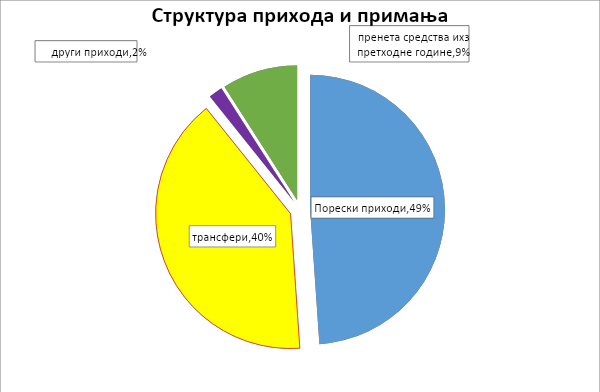            ВРСТА ЈАВНИХ РАСХОДА И ИЗДАТАКАЗаконом о буџетском систему прописани су јавни расходи и издаци.Јавни расходи су:Расходи за запослен,Расходи за робе и услугеАмортизација и употреба средстава за рад Отплата камата и пратећих трошкова задуживањаСубвенцијеДотације и трансфериОбавезно социјално  осигурање и социјална заштитаОстали расходи ( порези, обавезне таксе, новчане казне, пенали и др.)Издаци су:Издаци за набавку нефинансијске имовинеИздаци за отплату главницеИздаци за набавку финсијске имовине.Укупно планирани расходи и издаци буџета општине Жабари износе 497.497.084,00 динара. Текући расходи планирани су у износу од 388.187.084,00 динара, а издаци за набавку нефинасијске имовине планирани су у износу 109.310.000,00 динара. За расходе за запослене издваја се 24,14%, за коришћење робе и услуга издваја се 24,03%, за субвенције 2,83%, за социјалну помоћ издваја се 5,54%, за донације, дотације и трансфере издваја се 11,69%, за остале расходе издваја се 7,19%, за сталну резерву 0,2% и за текућу буџетску резерву 2,41%.     Разлика између прихода и примања и расхода и издатака покривена је из нераспоређеног вишка прихода у износу од 45.000.000,00 динара (извор 13-Нераспоређени вишак прихода из ранијих година у износу од 36.500.000,00 динара и извор 17-Неутрошена средства трансфера од других нивоа власти у износу од 8.500.000,00 динара).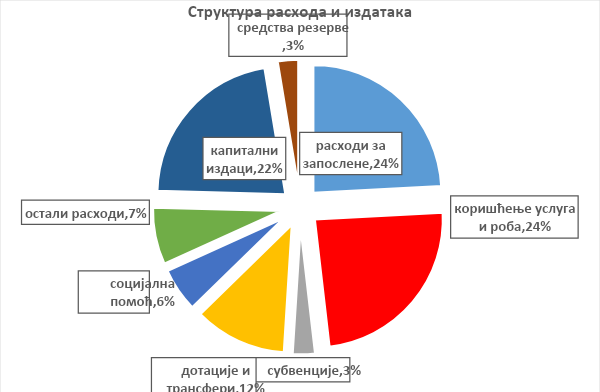 Расподела средстава по разделима:Расподела средстава по програмима: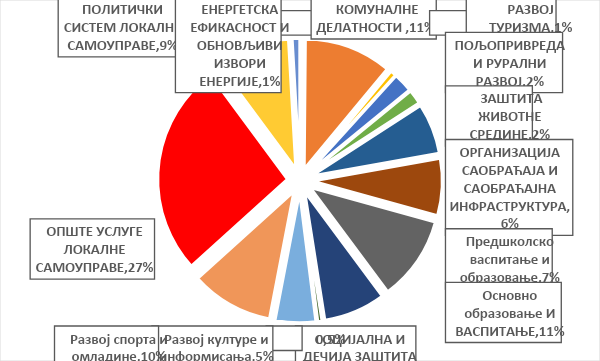 Код планирања плата запослених, као значајног расхода буџета, применили смо Упутство  за припрему одлуке о буџету локалне власти за 2024. годину и пројекција за 2025. и 2026. годину, као Закона о буџету Републике Србије.III РЕКАПИТУЛАЦИЈАПРОГРАМСКИ ДЕО ОБРАЗЛОЖЕЊА Прoгрaм, прoгрaмскa aктивнoст и прojeкaт, кojима сe групишу рaсхoди и издaци. Те програмске категорије распоређене су у двa хиjeрaрхиjскa нивoa. Нa вишeм нивoу су прoгрaми, a на нижем су прoгрaмскe aктивнoсти и прojeкти који им припадају.Прoграм прeдстaвљa скуп мера које кoрисници буџета спроводе у складу са својим кључним надлежностима и утврђеним срeдњoрoчним циљeвима. Прoгрaм се утврђује и спроводи од стране једног или више корисника буџета и ниje врeмeнски oгрaничeн.Прoгрaмскa aктивнoст je тeкућa дeлaтнoст корисника буџета чијим спровођењем сe постижу циљeви кojи дoпринoсe достизању циљева прoгрaмa.Прoгрaмске aктивнoсти се утврђују на основу његових уже дефинисаних надлежности.Прoгрaмскa aктивнoст мoрa бити дeo прoгрaмa, спроводи се од стране само једног корисника буџета и ниje врeмeнски oгрaничeнa.Прojeкaт je временски ограничен пoслoвни пoдухвaт корисника буџета чијим спровођењем сe постижу циљeви кojи дoпринoсe постизању циљева прoгрaмa.ПРОГРАМ 1 Назив СТАНОВАЊЕ, УРБАНИЗАМ И ПРОСТОРНО ПЛАНИРАЊЕ Шифра 1101 Сектор: Урбанизам и просторно планирање Сврха: Планирање, уређење и коришћење простора у локалној заједници засновано на начелима одрживог развоја, равномерног територијалног развоја и рационалног коришћења земљишта. Подстицање одрживог развоја становања кроз унапређење услова становања грађана и очување и унапређење вредности стамбеног фонда.Програмска активност 1101-0001Просторно и урбанистичко планирањеПланирана средства су за редовне, поверене и изворне послове одељења за урбанизам који укључују издавање дозвола, поступк озакоњења, припрему планова.Програмска активност 1101-0004Стамбена подршкаПланирана средства су за стамбену подршку локалном становништву, а на основу примене Одлуке о пружању стамбене подршке на територији Општине Жабари. Овом одлуком дефинисано је пет облика помоћи, а кроз буџет планирана је помоћ кроз унапређење услова становања.ПРОГРАМ 2 Назив КОМУНАЛНА ДЕЛАТНОСТ Шифра 1102Сектор: Урбанизам и просторно планирање Сврха: Пружања  комуналних  услуга  од  значаја  за  остварење  животних потреба  физичких  и  правних  лица  уз  обезбеђење  одговарајућег квалитета, обима, доступности и континуитета; Одрживо снабдевање корисника топлотном енергијом Редовно, сигурно и одрживо снабдевање водом за пиће становника,уређивање  начина  коришћења  и  управљања  изворима,  јавним бунарима и чесмама.	Програмска активност 1102-0001Управљање/одржавање јавног осветљењаОдржавање јавног осветљења на територији општине Жабари које обухвата интервенције на постојећој мрежи на целој територији општине, као и модернизација система јавне расвете применом паметне ЛЕД технологије. Све то има за циљ да усклади јачину, квалитет и тип осветљења са безбедоносним и законским захтевима и препорукама према типу саобраћајнице, његову пројектовану одрживост и адаптибилност у предвидимо вишедецениском оквиру.Програмска активност 1102-0003 Одржавање чистоће на површинама јавне намене             Чишћење улица на територји општине ЖабариПрограмска активност 1102-0004ЗоохигијенаАктивност обухвата хумано збрињавање паса луталица преко овлашћене зоохигијенске службе (вакцинације, чиповање, лечење, стерилизација) као и уништавање ларви комараца третманима са земље, накнада штете услед уједа паса луталица.Програмска активност 1102-0006Одржавање гробаља и погребне услугеАктивности на уређењу и одржавању гробаља на територији општине Жабари. Програмска активност 1102-0008Управљање и снабдевање водом за пићеПланирано је проширење водоводне мреже и пројектно-техничка документација за проширење секундарне мреже. ПРОГРАМ 3 Назив ЛОКАЛНИ ЕКОНОМСКИ РАЗВОЈ Шифра 1501 Сектор: Економска и развојна политика Свртха: Обезбеђивање стимулативног оквира за пословање и адекватног привредног амбијента за привлачење инвестицијаПодршка привредном и економском развоју општине кроз подршку привредним субјектима, незапосленим лицима, пољопривредним газдинствима. Подршка обухвата саветодавно-административну помоћ и финансијску подршку за запошљавање и усавршавање теже запошљивих категорија становништва.Програмска активност 1501-0002Мере активне политике запошљавањаАктивност обухвата реализацију мера активне политике запошљавања у складу са ЛПЗ-ом који укључује субвенције за самозапошљавање, отварање нових радних места кроз спровођење јавних радова на територији општине у сарадњи са Националном службом за запошљавање.ПРОГРАМ 4 Назив РАЗВОЈ ТУРИЗМА Шифра 1502 Сектор:Економска и развојна политика Сврха: Унапређење туристичке понуде у граду/општиниПрограмска активност 1502-0001Управљање развојем туризмаАктивност обухвата промоцију и унапређење туристичке понуде општине, довођење све већег броја туриста.Пројекат: 1502 - 4008 „ Дружење са Деда Мразом“Новогодишњи програм и дружење са Деда Мразом.ПРОГРАМ 5 Назив ПОЉОПРИВРЕДА И РУРАЛНИ РАЗВОЈ Шифра 0101 Сектор: Пољопривреда и рурални развој Сврха: Унапређење пољопривреде на локалном нивоуПрограмска активност 0101-0001Подршка за спровођење пољопривредне политике у локалној заједнициМере заштите и унапређења пољопривредног земљишта дефинисане програмом уређења и заштите пољопривредног земљишта,накнаде за рад комисије за враћање земљишта, накнаде за противградне стрелце, средства за дотације пољопривредним невладиним организацијама, стручне скупове-пољопривредни сајмови.	Пројекат:0101-7001	„Набавка минибуса“На основу потписаног уговора са Министарством за бригу о селу и пренетих средстава, као и нашег учешћа, набавиће се минибус за превоз сеоског становништва са територије наше општине.ПРОГРАМ 6 Назив ЗАШТИТА ЖИВОТНЕ СРЕДИНЕ Шифра 0401 Сектор: Заштита животне средине Сврха: Обезбеђивање услова за одрживи развој локалне заједнице одговорним односом према животној средини; Eфикасно и одрживо управљање отпадним водама; Oдрживо управљање отпадом.   Програмска активност 0401-0004Управљање отпадним водамаИзрада пројектно-техничке документације и извођење радова на унапређењу заштите животне средине, проширење канализационе мреже и радова на изградњи канализационе мреже.Програмска активност 0401-0005Управљање комуналним отпадомУнапређење управљања отпадом кроз јавно приватно партнерство. Одвоз отпада које спроводи јавно приватни партнер и обухваћена је цела општина.Програмска активност 0401-0006Управљање осталим врстама отпадаОбезбеђивање услова за одрживи развој локалне заједнице одговорним односом према животној средини, уређење постојећих депонија. Пројекат: 0401-4001„Санација бујичних потока“Уређење и чишћење бујичних потока на територији општине ЖабариПројекат: 0401-4011„Уређење депонија“Унапређење заштите животне средине кроз санацију и рекултивацију неконтролисаног одлагања отпада.Пројекат: 0401-5001„Пројекат канализационе мреже у Александровцу и Жабарима“Проширење канализационе мреже у насељима Александровац и Жабари  и контролисано испуштање отпадних вода.Пројекат: 0401-7001„Чиста Србија“У 2021. години започете су активности на пројекту «ЧИСТА СРБИЈА» који се реализује преко Министарства грађевинарства, саобраћаја и инфраструктуре са партнером, кинеском компанијом CRBC. Кроз овај пројекат планирана су средства за израду пројектне документације за сакупљање и одвођење отпадних вода са подручја општине Жабари. То обухвата подручја: магистрални канализацион оквир, канализациона мрежа у насељима:Породин, Жабари, Симићево, Ореовица, Александровац и Влашки До.ПРОГРАМ 7  Назив ОРГАНИЗАЦИЈА САОБРАЋАЈА И САОБРАЋАЈНА  ИНФРАСТРУКТУРАШифра 0701 Сектор: Саобраћај и саобраћајна инфраструктура Сврха: Унапређење  организације  саобраћаја  и  унапређење  саобраћајне инфраструктуре у локалној самоуправиПрограмска активност 0701-0005Унапређење и безбедност саобраћајаСредства која се наплаћују од казни у саобраћају користе се за унапређење и безбедност саобраћаја на територији општине Жабари. Пројекат: 0701-4001„Ревитализација пољских путева и тарупирање“Унапређење путне инфраструктуре у општини обухвата радове на одржавању атарских путева, приступачнијег прилаза пољопривредном земљишту, као и трупирање растиња поред пута.Пројекат: 0701-4002„Летње одржавање локалних путева“Унапређење путне инфраструктуре кроз одржавање путева. Одржавање квалитетне путне мреже кроз реконструкцију и редовно одржавање асфалтног покривача.Пројекат: 0701-5002„Асфалтирање путева на територији општине Жабари“Овај пројекта подразумева унапређење саобраћајне инфраструктуре. Обезбеђење ефикасног и рационалног спровођења превоза путника и робе, а самим тим допринос социо-економском развоју. Пројекат: 0701-5003„Набавка камера за безбедност саобраћаја“Овај пројекат реализује се у оквиру унапређења безбедности саобраћаја на територији општине Жабари, а у циљу повећања безбедности учесника у саобраћају и смањења броја саобраћајних незгода. 	    Пројекат: 0701-5005„Израда пројектне документације“Пре отпочињања асфалтирања, неопходно је припремити пројектну документацију. Пројекат: 0701-5006„Уређење паркинг простора у Влашком Долу“Стварање простора за безбедно паркирање аутомобила и повећање безбедности саобраћаја у насељу Влашки До.ПРОГРАМ 8 Назив ПРЕДШКОЛСКО ВАСПИТАЊЕ  И ОБРАЗОВАЊЕ Шифра 2002 Сектор: Образовање Сврха: Омогућавање обухвата предшколске деце у вртићимаПрограмска активност 2002-0002Функционисање и остваривање предшколског васпитања и образовањаОва активност обухвата предшколско образовање и васпитање, превентивно – здравствену и социјалну заштиту, негу и исхрану деце до поласка у школу. Циљ ове активности је обезбеђивање адекватних услова за васпитно образовни рад са децом у складу са Законом о предшколском васпитању. Установа остварује делатност у Жабарима и Александровцу.ПРОГРАМ 9 Назив ОСНОВНО ОБРАЗОВАЊЕ И ВАСПИТАЊЕШифра 2003Сектор: Образовање Сврха: Доступност основног образовања свој деци са територије града/општине у складу са прописаним стандардимаПрограмска активност 2003-0001Реализација делатности основног образовањаКроз ову активност се обезбеђују услови за квалитетно извођење наставе у две основне школе и 12 подручних школа. Циљ општине Жабари је да у складу са својим овлашћењима пружи подршку основним школама која омогућава да се у свим основним школама образовно - васпитни рад одвија у прописаним условима. У оквиру ове програмске активности у буџету општине обезбеђују се средства за покривање следећих трошкова: превоз запослених, јубиларне награде, материјални трошкови, текуће поправке и одржавање, бесплатан ужина за ученике од 1-4 разреда.Пројекат: 2003-7001 „Обнова и унапређење објекта ОШ“Дуде Јовић“ у улици Кнеза Милоша 117 и завршетак објекта анекса и фискултурне сале у Жабарима“ПРОГРАМ 11 Назив СОЦИЈАЛНА И ДЕЧИЈА ЗАШТИТА Шифра 0902 Сектор: Социјална заштита Сврха: Обезбеђивање свеобухватне социјалне заштите и помоћи најугроженијем становништву општине.Програмска активност 0902-0001Једнократне помоћи и други облици помоћиОвом активношћу обезбеђују се средства за пружање материјалне подршке-социјалне помоћи најугроженијим категоријама становништва и то у новцу (куповина лекова, намирница, обрада и смештај у дом, превоз социјално угрожених лица и сл. Права имају сва лица без сталних примања и признају се у складу са општинском одлуком по поступку који спроводи служба Центра за социјални рад.Кроз спровођење конкурса обезбеђују се средства за удружења, подршка удружењима међуопштинског карактера чије услуге користе грађани са територије наше општине(удружење дистрофичара, савез слепих, савез глувих...)Програмска активност 0901-0016Дневне услуге у заједнициПодразумева се ангажовање геронтодомаћица  у оквиру услуге „Помоћ у кући за стара лица и лица са посебним потребама“ на територији општине (набавка намирница, помоћ око плаћања обавеза, набавка лекова, сређивања куће и дворишта и слично) Средства обезбеђује и  Министарство за рад, запошљавање, борачка и социјална питања а односи се искључиво на општине где је степен развијености испод Републичког просека.Програмска активност 0901-0018Подршка реализацији организацији Црвеног крстаУ остваривању циљева и задатака, Црвени крст помаже свим људима у виду давања хуманитарне помоћи а исто тако организује акције добровољног давања крви.Програмска активност 0901-0019Подршка деци и породицама са децомОвом програмском активношћу обезбеђује се финансијска подршка деци предшколског узраста и деци која похађају основну школу у виду бесплатне ужине за материјално угрожене, бесплатан боравак у вртић за треће и свако наредно дете, превоза ђака средњих школа, уџбеници за ђаке прваке, ученичке награде за најбоље, материјалне помоћи студентима. Једнократне помоћи за свако рођено дете на територији наше општине. Програмска активност 0901-0020Подршка рађању и родитељствуУ овој активности предвиђена су средства за финансира вантелесна оплодње, која ће интерним актом бити прецизније дефинисана. ПРОГРАМ 12 Назив ЗДРАВСТВЕНА ЗАШТИТА Шифра 1801 Сектор: Здравствена заштита Сврха: Доступност примарне здравствене заштите у складу са националним стандардима; Обезбеђивање и спровођење активности у областима деловања јавног здравља.Програмска активност 1801-0001Функционисање установа примарне здравствене заштитеУ оквиру здравствене заштите наставља се континуирано побољшање квалитета услова за рад и  пружања здравствене услуге грађанима општине. Финасијска помоћ установи Дома здравља за одржавање информационих система, додатног ангажовања специјалиста и сл. трошкова.           Програмска активност 1801-0002              МртвозорствоПрограмска активност 1801-0003Спровођење активности из области друштвене бриге за јавно здрављеСтварање услова за очување и унапређење здравља становништва, кроз посебне програме и пројекте из области јавног здравља.ПРОГРАМ 13 Назив РАЗВОЈ КУЛТУРЕ И ИНФОРМИСАЊАШифра 1201 Сектор: Култура, комуникације и медији Сврха: Очување, унапређење и представљање културно-историјског наслеђа,културне  разновсности,  продукције  и  стваралаштва  у  локалној заједници; Остваривање  права  грађана  информисање  и  унапређење  јавног информисања.Програмска активност 1201-0001Функционисање локалних установа културеОва активност обухвата континуирану и организовану набавку библиотечке грађе и извора, обраду, очување и представљање грађе свим категоријама корисника (различитих узраста и интересовања). Омогућавање слободног приступа библиотечкој грађи и изворима, подстицање грађана за квалитетно коришћење и конзумирање културних добара садражаној у библиотечкој грађи и изворима.Подизање културне свести  локалне заједнице се постиже низом културних програма различитих садржаја за разноврсну публику а све у циљу квалитетније културне понуде и подизања културне свести локалне заједнице. Одговорно лице за програмске активности и пројекте је директор библиотеке и директор центра за социјални рад.Кроз учешће на конкурсу културно уметничка друшва, као невладине организације, могу добити средстава за неке њихове пројекте и програме.Програмска активност 1201-0003Унапређење система очувања и представљања културно-историјског наслеђаКроз ову програмску активност општина Жабари путем конкурса пружа финансијску помоћ црквеним парохијама.Програмска активност 1201-0004Остваривање и унапређење јавног интереса у области јавног информисањаКроз ову активност настоји се информисање јавности о дешавањима на нашој територији кроз локалну штампу и путем телевизијских програм. Објављују се огласи. Путем конкурса финасирају се удружења из ове друштвене сфере пословања.Пројекат: 1201-4001 „Манифестација Четерешко прело“Пројекат: 1201-4002 „Остале културне манифестације“Пројекат: 1201-4003 „Видовдански сабор хармоникаша“Пројекат: 1201-4004 „Дани библиотеке“Пројекат: 1201-4005 „Смотра рецитатора“Пројекат: 1201-4006 „Дани Војислава Илића Млађег“Пројекат: 1201-4007 „Завичајно звоно професора Вучковића“Пројекат: 1201-5001 „Реконструкција Дома културе“ПРОГРАМ 14 Назив РАЗВОЈ СПОРТА И ОМЛАДИНЕ Шифра 1301 Сектор: Спорт и омладина Сврха: Обезбеђивање приступа спорту и подршка пројектима везаним за развој спорта; Обезбеђивање услова за развој и спровођење омладинске политикеПрограмска активност 1301-0004Функционисање локалних спортских установаСпортски савез општине Жабари преузео је одговорност и обавезу примарне функције у унапређењу и развоју спорта у општини.  Програмска активност 1301-0001Подршка локалним спортским организацијама, удружењима и савезимаПодршку фудбалским клубовима, организацију турнира и школских такмичења. Кроз ову програмску активност, такође путем конкурса,  финасирају се удружења грађана (нпр. риболовци, ловци,…)Програмска активност 1301-0005Спровођење омладинске политикеОбезбеђивање услова за развој и спровођење омладинске политике- Канцеларија за младеПројекат: 1301-4009„Изградња игралишта за децу“Стварање простора за безбедно окупљање деце и њихову игру. Подстицај деце на креативност и здрав развој.Пројекат: 1301-5002     „Изградња терена са вештачком травом у Влашком Долу“Обезбеђење квалитетног терена за професионално и рекреативно бављење спортом, а све у циљу здравог начина живота.	ПРОГРАМ 15 Назив ОПШТЕ УСЛУГЕ  ЛОКАЛНЕ САМОУПРАВЕ Шифра 0602 Сектор: Опште услуге јавне управе Сврха: Обезбеђивање услуга јавне управе и остваривање и заштита права грађана и јавног интереса; Одрживо  управљање  финансијама  и  администрирање  изворних прихода локалне самоуправе; Сервисирање обавеза које проистичу из задуживања за финансирање буџета и  управљање јавним дугом; Пружање   ефикасне   интервенције,   ублажавање   последица   и обезбеђење  снабдевености  и  стабилности  на  тржишту  у  случају ванредних  ситуацијаПрограмска активност 0602-0001 Функционисање локалне самоуправе и градских општинаКроз ову активност обезбеђују се зараде за запослене, трошкови превоза на посао, јубиларне награде, отпремнине, материјални трошкови везани за функционисање ОУ, као и одржавање зграда, објеката и опреме. Обезбеђена су средства за набавку нових машина и опреме.Програмска активност 0602-0002		Функционисање Месних заједницаУ оквиру ове активности предвиђена су средства за редовно функционисање 17 месних заједница на територији општине Жабари.Програмска активност 0602-0004Општинско-градско правобранилаштвоИз ове активности финансирају се трошкови зарада општинског јавног правобраниоца и материјални трошкови везани за рад овог органа.Програмска активност 0602-0009Текућа буџетска резерваУ оквиру ове активности планирана су средства за апропријације које нису планиране у довољној мери.Програмска активност 0602-0010Стална буџетска резерваУ оквиру ове активности планирана су средства за отклањање штетних последица насталих услед елементарних непогода.Програмска активност 0602-0014Управљање у ванредним ситуацијамаПревентивни систем заштите и спасавања на избегавању последица елементарних и других непогодаПројекат: 0602-4010„Санација крова и влаге зграде општине“Санација постојећег крова због прокишњавања на плафонима објекта у унутрашњем простору зграде општине, санација фасадних зидова и спречавање даљег оштећења објекта.ПРОГРАМ 16 Назив ПОЛИТИЧКИ СИСТЕМ ЛОКАЛНЕ САМОУПРАВЕ Шифра 2101 Сектор: Политички систем Сврха:Обављање основних функција изборних органа локалне самоуправеПрограмска активност 2101-0001Функционисање СкупштинеУ оквиру ове програмске активности обезбеђују се средства за покривање следећих трошкова: зараде председника скупштине, секретара скупштине, заменика секретара скупштине, накнаде заменика председника скуштине, превоз запослених, накнаде одборницима скупштине, накнаде члановима комисија које је формирала скупштина, материјални трошкови за рад скупштине, дотације политичким странкама за редовно функционисање. Програмска активност 2101-0002Функционисање извршних органаУ оквиру ове програмске активности обезбеђују се средства за покривање следећих трошкова: зараде председника општине, заменика председника, помоћника и шефа кабинета, превоз  на посао,  накнаде члановима комисија које је формирао, материјални трошкови, РРА, трошкови за ангажовање независне контроле годишњих финансијских извештаја. У оквиру општинског већа, као извршног органа, обезбеђене су плате и накнаде за чланове већа и  материјални трошкови.Програмска активност 2101-0003Подршка раду извршних органа власти и скупштине	 Средства обезбеђена у овој програмској активности омогућиће несметано функционисање овог тела које подразумева предлагање Статута, Буџета и других Одлука и аката које доноси Скупштина и стара се о извршењу тих одлука.             Пројекат 2101-4001„Дани ослобођења општине Жабари“У оквиру ове активности планирана су средства за организацију манифестације Дани ослобођења општине Жабари	Пројекат 2101-7070„Спровођење избора“	   Обезбеђена су средства за спровођење избора, по препоруци Министарства финансија.ПРОГРАМ 17Назив:ЕНЕРГЕТСКА ЕФИКАСНОСТ И ОБНОВЉИВИ ИЗВОРИ ЕНЕРГИЈЕШифра: 0501Сектор: ЕнергетикаСврха: Одрживи енергетски развој локалне самоуправе кроз постицање унапређења енергетске ефикасности, побољшање енергетске инфраструктуре и ширу употребу обновљивих извора енергијеПројекат: 0501-7001„Функционисање програма енергетске санације стамбених зграда, породичних кућа и станова на територији општине Жабари“Средства обезбеђена за крајне кориснике којима се додељују средства за спровођење мера енергетске санације. Средства за уградњу и набавку материјала за термичку изолацију зидова, кровова, таваница и осталих делова термичког омотача, за замену спољних прозора и врата, за набавку и инсталацију котлова. Пројекат се остварује  у сарадњи са Министарством рударства и енергетике.Детаљнији приказ програмских информација садржан је у табели Рекапитулација.Аналитичар буџета                                                                         Руководилац одељења                                                                                              Надица Ивковић, дипл.екон.                                                        Милена Васић, дипл.екон.На основу тачке 3. Одлуке о распуштању Скупштине општине Жабари и образовању Привременог органа општине Жабари (,,Службени гласник РС'', бр. 94/23) и члана 3.  и 30. Пословника привременог органа општине Жабари ("Сл. гласник Општине Жабари", бр.24/2023)     Привремени огран општине Жабари на седници одржаној дана  15.12.2023. године, донео јеОДЛУКУ O БУЏЕТУ ОПШТИНЕ ЖАБАРИ ЗА 2024. ГОДИНУЧлан 1.Овом одлуком уређују се приходи и примања, расходи и издаци буџета општине Жабари за 2024. годину (у даљем тексту Буџет), њено извршење, обим задуживања за потребе финансирања дефицита и конкретних пројеката, управљање јавним дугом, коришћења донација, коришћење прихода од продаје добара и услуга буџетских корисника, права и обавезе корисника буџетских средстава.I . ОПШТИ ДЕО Члан 2. Приходи и примања, расходи и издаци буџета општине Жабари за 2024. годину састоје се одОписИзнос12А. РАЧУН ПРИХОДА И ПРИМАЊА,  РАСХОДА И ИЗДАТАКА1. Укупни приходи и примања од продаје нефинансијске имовине452.497.084,001.1. ТЕКУЋИ ПРИХОДИ у чему:452.497.084,00- буџетска средства448.477.084,00- сопствени приходи0,00- донације4.020.000,001.2. ПРИМАЊА ОД ПРОДАЈЕ НЕФИНАНСИЈСКЕ ИМОВИНЕ0,002. Укупни расходи и издаци за набавку нефинансијске имовине2.1. ТЕКУЋИ РАСХОДИ у чему:386.687.084,00- текући буџетски расходи382.667.084,00- расходи из сопствених прихода0,00- донације4.020.000,002.2. ИЗДАЦИ ЗА НАБАВКУ НЕФИНАНСИЈСКЕ ИМОВИНЕ у чему:102.310.000,00- текући буџетски издаци102.310.000,00- издаци из сопствених прихода0,00- донације0,00БУЏЕТСКИ СУФИЦИТ/ДЕФИЦИТ-45.000.000,00Издаци за набавку финансијске имовине (у циљу спровођења јавних политика)0,00УКУПАН ФИСКАЛНИ СУФИЦИТ/ДЕФИЦИТ-45.000.000,00Б. РАЧУН ФИНАНСИРАЊАПримања од продаје финансијске имовине0,00Примања од задуживања0,00Неутрошена средства из претходних година45.000.000,00Издаци за отплату главнице дуга0,00НЕТО ФИНАНСИРАЊЕ45.000.000,00ОписОписЕконом. класиф.Износ1123УКУПНИ ПРИХОДИ И ПРИМАЊА ОД ПРОДАЈЕ НЕФИНАНСИЈСКЕ ИМОВИНЕУКУПНИ ПРИХОДИ И ПРИМАЊА ОД ПРОДАЈЕ НЕФИНАНСИЈСКЕ ИМОВИНЕ452.497.084,001.Порески приходи71243.030.000,001.1.Порез на доходак,  добит и капиталне добитке (осим самодоприноса)71193.670.000,001.2.Самодопринос7111800,001.3.Порез на имовину713130.850.000,001.4.Остали порески приходи71412.510.000,001.5.Други порески приходи7166.000.000,002.Непорески приходи, у чему:748.905.000,00-поједине врсте накнада са одређеном наменом (наменски приходи)0,00-приходи од продаје добара и услуга0,003.Меморандумске ставке770,004.Донације731+7320,005.Трансфери733200.562.084,006.Примања од продаје нефинансијске имовине80,00УКУПНИ РАСХОДИ И ИЗДАЦИ ЗА НАБАВКУ НЕФИНАНСИЈСКЕ И ФИНАНСИЈСКЕ ИМОВИНЕ (ЗБИР 1+2+3)УКУПНИ РАСХОДИ И ИЗДАЦИ ЗА НАБАВКУ НЕФИНАНСИЈСКЕ И ФИНАНСИЈСКЕ ИМОВИНЕ (ЗБИР 1+2+3)497.497.084,001.Текући расходи4388.187.084,001.1.Расходи за запослене41120.099.435,001.2.Коришћење роба и услуга42119.537.467,001.3.Отплата камата440,001.4.Субвенције4514.070.000,001.5.Социјална заштита из буџета4727.548.000,001.6.Остали расходи,  у чему:- средства резерви48+49+464+46550.875.182,001.7.Трансфери46356.057.000,002.Издаци за набавку нефинансијске имовине5109.310.000,003.Издаци за набавку финансијске имовине (осим 6211)620,00ПРИМАЊА ОД ПРОДАЈЕ ФИНАНСИЈСКЕ ИМОВИНЕ И ЗАДУЖИВАЊАПРИМАЊА ОД ПРОДАЈЕ ФИНАНСИЈСКЕ ИМОВИНЕ И ЗАДУЖИВАЊА0,001.Примања по основу отплате кредита и продаје финансијске имовине920,002.Задуживање910,002.1.Задуживање код домаћих кредитора9110,002.1.Задуживање код страних кредитора9120,00ОТПЛАТА ДУГА И НАБАВКА ФИНАНСИЈСКЕ ИМОВИНЕОТПЛАТА ДУГА И НАБАВКА ФИНАНСИЈСКЕ ИМОВИНЕ0,003.Отплата дуга610,003.1.Отплата дуга домаћим кредиторима6110,003.2.Отплата дуга страним кредиторима6120,003.3.Отплата дуга по гаранцијама6130,004.Набавка финансијске имовине62110,00НЕРАСПОРЕЂЕНИ ВИШАК ПРИХОДА ИЗ РАНИЈИХ ГОДИНА (класа 3,  извор финансирања 13)НЕРАСПОРЕЂЕНИ ВИШАК ПРИХОДА ИЗ РАНИЈИХ ГОДИНА (класа 3,  извор финансирања 13)336.500.000,00НЕУТРОШЕНА СРЕДСТВА ОД ПРИВАТИЗАЦИЈЕ ИЗ ПРЕТХОДНИХ ГОДИНА (класа 3,  извор финансирања 14)НЕУТРОШЕНА СРЕДСТВА ОД ПРИВАТИЗАЦИЈЕ ИЗ ПРЕТХОДНИХ ГОДИНА (класа 3,  извор финансирања 14)30,00Члан 6.
ПЛАН РАСХОДА ПО ПРОГРАМИМАПЛАН РАСХОДА ПО ПРОГРАМИМАПЛАН РАСХОДА ПО ПРОГРАМИМАНазив програмаНазив програмаИзнос1СТАНОВАЊЕ, УРБАНИЗАМ И ПРОСТОРНО ПЛАНИРАЊЕ700.000,002КОМУНАЛНЕ ДЕЛАТНОСТИ54.150.000,003ЛОКАЛНИ ЕКОНОМСКИ РАЗВОЈ100.000,004РАЗВОЈ ТУРИЗМА3.389.982,005ПОЉОПРИВРЕДА И РУРАЛНИ РАЗВОЈ11.800.000,006ЗАШТИТА ЖИВОТНЕ СРЕДИНЕ8.823.000,007ОРГАНИЗАЦИЈА САОБРАЋАЈА И САОБРАЋАЈНА ИНФРАСТРУКТУРА31.420.337,008ПРЕДШКОЛСКО ВАСПИТАЊЕ35.275.225,009ОСНОВНО ОБРАЗОВАЊЕ52.457.000,0010СРЕДЊЕ ОБРАЗОВАЊЕ0,0011СОЦИЈАЛНА И ДЕЧЈА ЗАШТИТА38.295.000,0012ЗДРАВСТВЕНА ЗАШТИТА2.420.000,0013РАЗВОЈ КУЛТУРЕ И ИНФОРМИСАЊА24.950.560,0014РАЗВОЈ СПОРТА И ОМЛАДИНЕ51.156.200,0015ОПШТЕ УСЛУГЕ ЛОКАЛНЕ САМОУПРАВЕ132.141.648,0016ПОЛИТИЧКИ СИСТЕМ ЛОКАЛНЕ САМОУПРАВЕ45.918.132,0017ЕНЕРГЕТСКА ЕФИКАСНОСТ И ОБНОВЉИВИ ИЗВОРИ ЕНЕРГИЈЕ4.500.000,00Укупно за БКУкупно за БК497.497.084,00Члан 7.Издаци за капиталне пројекте, планирани за буџетску 2024 годину и наредне две године, исказани су у табели:Економ. класиф.Ред. бројОпис2024.2025.2026.123456А. КАПИТАЛНИ ПРОЈЕКТИ 4231.Санација крова и влаге зграда општине: 100.000,000,000,005111.Санација крова и влаге зграда општине: 1.100.000,000,000,00Година почетка финансирања: 2024Година завршетка финансирања: 2024Укупна вредност пројекта: 1.200.000,00Извори финансирања: Нераспоређени вишак прихода из ранијих година: 1.200.000,00Приходе из буџета: 0,004232.Асфалтирање путева на територији општине: 232.000,000,000,005112.Асфалтирање путева на територији општине: 10.000.000,000,000,00Година почетка финансирања: 2024Година завршетка финансирања: 2024Укупна вредност пројекта: 10.232.000,00Извори финансирања: Нераспоређени вишак прихода из ранијих година: 10.232.000,004233.Уређење паркинг простора у Влашком Долу: 183.337,000,000,005113.Уређење паркинг простора у Влашком Долу: 5.000.000,000,000,00Година почетка финансирања: 2024Година завршетка финансирања: 2024Укупна вредност пројекта: 5.183.337,00Извори финансирања: Нераспоређени вишак прихода из ранијих година: 5.000.000,00Приходе из буџета: 183.337,004234.Реконстукција Домова културе на територији општине Жабари: 100.000,000,000,004254.Реконстукција Домова културе на територији општине Жабари: 1.000.000,000,000,005114.Реконстукција Домова културе на територији општине Жабари: 4.500.000,000,000,00Година почетка финансирања: 2024Година завршетка финансирања: 2024Укупна вредност пројекта: 5.600.000,00Извори финансирања: Нераспоређени вишак прихода из ранијих година: 5.600.000,004235.Изградња игралишта/парка за децу: 100.000,000,000,005115.Изградња игралишта/парка за децу: 1.200.000,000,000,00Година почетка финансирања: 2024Година завршетка финансирања: 2024Укупна вредност пројекта: 1.300.000,00Извори финансирања: Нераспоређени вишак прихода из ранијих година: 1.300.000,004236.Израда терена са вештачком травом у Влашком Долу: 300.000,000,000,005116.Израда терена са вештачком травом у Влашком Долу: 30.000.000,000,000,00Година почетка финансирања: 2024Година завршетка финансирања: 2024Укупна вредност пројекта: 30.300.000,00Извори финансирања: Приходе из буџета: 29.000.000,00Нераспоређени вишак прихода из ранијих година: 1.300.000,00Издаци за заједничке пројекте, планирани за буџетску 2024 годину и наредне две године, исказани су у табели:Економ. класиф.Ред. бројОпис2024.2025.2026.123456Б. ЗАЈЕДНИЧКИ ПРОЈЕКТИ 5121.Набавка минибуса: 7.000.000,000,000,00Година почетка финансирања: 2024Година завршетка финансирања: 2024Укупна вредност пројекта: 7.000.000,00Извори финансирања: Неутрошена средства трансфера од других нивоа власти: 7.000.000,004242.Чиста Србија: 100.000,000,000,005112.Чиста Србија: 1.000.000,000,000,00Година почетка финансирања: 2021Година завршетка финансирања: 2026Укупна вредност пројекта: 1.100.000,00Извори финансирања: Приходе из буџета: 1.100.000,004543.Финансирање програма енергетске санације стамбених зграда, породичних кућа и станова на територији општине Жабари: 4.500.000,000,000,00Година почетка финансирања: 2023Година завршетка финансирања: 2024Укупна вредност пројекта: 4.500.000,00Извори финансирања: Неутрошена средства трансфера од других нивоа власти: 1.500.000,00Приходе из буџета: 3.000.000,004234.Обнова и унапређење објекта ОШ Дуде Јовићу улици Кнеза Милоша 117 и завршетка објекта анекса и фискултурне сале у Жабарима: 500.000,000,000,005114.Обнова и унапређење објекта ОШ Дуде Јовићу улици Кнеза Милоша 117 и завршетка објекта анекса и фискултурне сале у Жабарима: 100.000,000,000,00Година почетка финансирања: 2024Година завршетка финансирања: 2026Укупна вредност пројекта: 600.000,00Извори финансирања: Приходе из буџета: 600.000,00Издаци за стандардне пројекте, планирани за буџетску 2024 годину и наредне две године, исказани су у табели:Економ. класиф.Ред. бројОпис2024.2025.2026.123456В. СТАНДАРДНИ ПРОЈЕКТИ 4231.Санација бујичних потока: 40.000,000,000,004251.Санација бујичних потока: 1.000.000,000,000,00Година почетка финансирања: 2024Година завршетка финансирања: 2024Укупна вредност пројекта: 1.040.000,00Извори финансирања: Приходе из буџета: 1.040.000,004232.Ревитализација пољских путева и тарупирање: 150.000,000,000,004252.Ревитализација пољских путева и тарупирање: 10.000.000,000,000,00Година почетка финансирања: 2024Година завршетка финансирања: 2024Укупна вредност пројекта: 10.150.000,00Извори финансирања: Приходе из буџета: 10.150.000,004233.Летње одржавање локалних путева: 100.000,000,000,004253.Летње одржавање локалних путева: 4.000.000,000,000,00Година почетка финансирања: 2024Година завршетка финансирања: 2024Укупна вредност пројекта: 4.100.000,00Извори финансирања: Приходе из буџета: 4.100.000,00Члан 8.Расходи и издаци буџета по основним неменама, као и  приходи и примања буџета општине Жабари у укупном износу од 497.497.084,00 динара  састоје се од текућих прихода и примања у износу од 452.497.084,00 динара и 45.000.000,00 динара  су пренета неутрошена средства из предходне године, (36.500.000,00 динара-извор 13-нераспоређени вишак прихода из ранијих година и 8.500.000,00 динара извор 17- Неутрошена средства трансфера од других нивоа власти) по врстама, односно економским класификацијама распоређени су на следећи начин:Економ. класиф.ОписСредства из буџета01Средства из сопствених извора 04Средства из осталих извораУкупноСтруктура( % )1234567311712Пренета неутрошена средства за посебне намене0,000,008.500.000,008.500.000,001,71311000КАПИТАЛ0,000,008.500.000,008.500.000,001,71321311Нераспоређени вишак прихода и примања из ранијих година0,000,0036.500.000,0036.500.000,007,34321000УТВРЂИВАЊЕ РЕЗУЛТАТА ПОСЛОВАЊА0,000,0036.500.000,0036.500.000,007,34711111Порез на зараде80.000.000,000,000,0080.000.000,0016,08711121Порез на приходе од самосталних делатности који се плаћа према стварно оствареном приходу, по решењу Пореске управе120.000,000,000,00120.000,000,02711122Порез на приходе од самосталних делатности који се плаћа према паушално утврђеном приходу, по решењу Пореске управе3.200.000,000,000,003.200.000,000,64711123Порез на приходе од самосталних делатности који се плаћа према стварно оствареном приходу самоопорезивањем3.500.000,000,000,003.500.000,000,70711145Порез на приходе од давања у закуп покретних ствари - по основу самоопорезивања и по решењу Пореске управе200.000,000,000,00200.000,000,04711191Порез на остале приходе6.500.000,000,000,006.500.000,001,31711193Порез на приходе спортиста и спортских стручњака150.000,000,000,00150.000,000,03711000ПОРЕЗ НА ДОХОДАК, ДОБИТ И КАПИТАЛНЕ ДОБИТКЕ93.670.000,000,000,0093.670.000,0018,83713121Порез на имовину обвезника који не воде пословне књиге22.000.000,000,000,0022.000.000,004,42713122Порез на имовину обвезника који воде пословне књиге100.000.000,000,000,00100.000.000,0020,10713311Порез на наслеђе и поклон, по решењу Пореске управе1.600.000,000,000,001.600.000,000,32713421Порез на пренос апсолутних права на непокретности, по решењу Пореске управе4.600.000,000,000,004.600.000,000,92713423Порез на пренос апсолутних права на моторним возилима, пловилима и ваздухопловима, по решењу Пореске управе150.000,000,000,00150.000,000,03713427Порез на на пренос апсолутних права на употребљаваним моторним возилима2.500.000,000,000,002.500.000,000,50713000ПОРЕЗ НА ИМОВИНУ130.850.000,000,000,00130.850.000,0026,30714513Комунална такса за држање моторних друмских и прикључних возила, осим пољопривредних возила и машина7.900.000,000,000,007.900.000,001,59714552Боравишна такса10.000,000,000,0010.000,000,00714562Накнада за заштиту и унапређивање животне средине4.000.000,000,000,004.000.000,000,80714565Накнада за коришћење простора на јавној површини у пословне и друге сврхе, осим ради продаје штампе, књига и других публикација, производа старих и уметничких заната и домаће радиности600.000,000,000,00600.000,000,12714572Комунална такса за држање средстава за игру (забавне игре)0,000,000,000,000,00714000ПОРЕЗ НА ДОБРА И УСЛУГЕ12.510.000,000,000,0012.510.000,002,51716111Комунална такса за истицање фирме на пословном простору6.000.000,000,000,006.000.000,001,21716000ДРУГИ ПОРЕЗИ6.000.000,000,000,006.000.000,001,21733151Ненаменски трансфери од Републике у корист нивоа општина196.542.084,000,000,00196.542.084,0039,51733154Текући наменски трансфери, у ужем смислу, од Републике у корист нивоа општина0,000,004.020.000,004.020.000,000,81733251Капитални наменски трансфери, у ужем смислу, од Републике у корист нивоа општина0,000,000,000,000,00733000ТРАНСФЕРИ ОД ДРУГИХ НИВОА ВЛАСТИ196.542.084,000,004.020.000,00200.562.084,0040,31741152Приходи од камата на средства корисника буџета општине укључена у депозите код пословних банака код којих овлашћени општински орган потписује уговор о депоновању средстава по виђењу2.400.000,000,000,002.400.000,000,48741522Средства остварена од давања у закуп пољопривредног земљишта, односно пољопривредног објекта у државној својини1.000.000,000,000,001.000.000,000,20741531Комунална такса за коришћење простора на јавним површинама или испред пословног простора у пословне сврхе, осим ради продаје штампе, књига и других публикација, производа старих и уметничких заната и домаће радиности20.000,000,000,0020.000,000,00741534Накнада за коришћење грађевинског земљишта35.000,000,000,0035.000,000,01741535Комунална такса за заузеће јавне површине грађевинским материјалом100.000,000,000,00100.000,000,02741596Накнада за коришћење дрвета200.000,000,000,00200.000,000,04741000ПРИХОДИ ОД ИМОВИНЕ3.755.000,000,000,003.755.000,000,75742151Приходи од продаје добара и услуга од стране тржишних организација у корист нивоа општина0,000,000,000,000,00742152Приходи од давања у закуп, односно на коришћење непокретности у државној својини које користе општине и индиректни корисници њиховог буџета900.000,000,000,00900.000,000,18742156Приходи остварени по основу пружања услуга боравка деце у предшколским установама у корист нивоа општина2.500.000,000,000,002.500.000,000,50742251Општинске административне таксе350.000,000,000,00350.000,000,07742253Накнада за уређивање грађевинског земљишта200.000,000,000,00200.000,000,04742255Такса за озакоњење објеката у корист општина650.000,000,000,00650.000,000,13742351Приходи које својом делатношћу остваре органи и организације општина10.000,000,000,0010.000,000,00742000ПРИХОДИ ОД ПРОДАЈЕ ДОБАРА И УСЛУГА4.610.000,000,000,004.610.000,000,93743324Приходи од новчаних казни за прекршаје и привредне преступе предвиђене прописима о безбедности саобраћаја на путевима200.000,000,000,00200.000,000,04743924Увећање пореског дуга у поступку принудне наплате, који је правна последица принудне наплате изворних прихода јединица локалне самоуправе30.000,000,000,0030.000,000,01743000НОВЧАНЕ КАЗНЕ И ОДУЗЕТА ИМОВИНСКА КОРИСТ230.000,000,000,00230.000,000,05744151Текући добровољни трансфери од физичких и правних лица у корист нивоа општина50.000,000,000,0050.000,000,01744000ДОБРОВОЉНИ ТРАНСФЕРИ ОД ФИЗИЧКИХ И ПРАВНИХ ЛИЦА50.000,000,000,0050.000,000,01745151Остали приходи у корист нивоа општина260.000,000,000,00260.000,000,05745152Закупнина за стан у државној својини у корист нивоа општина0,000,000,000,000,00745000МЕШОВИТИ И НЕОДРЕЂЕНИ ПРИХОДИ260.000,000,000,00260.000,000,05УкупноУкупно448.477.084,000,0049.020.000,00497.497.084,00100,00Економ. класиф.ОписСредства из буџета01Средства из сопствених извора 04Средства из осталих извораУкупноСтруктура( % )1234567411000ПЛАТЕ, ДОДАЦИ И НАКНАДЕ ЗАПОСЛЕНИХ (ЗАРАДЕ)93.575.800,000,000,0093.575.800,0018,81412000СОЦИЈАЛНИ ДОПРИНОСИ НА ТЕРЕТ ПОСЛОДАВЦА14.176.735,000,000,0014.176.735,002,85413000НАКНАДЕ У НАТУРИ460.000,000,000,00460.000,000,09414000СОЦИЈАЛНА ДАВАЊА ЗАПОСЛЕНИМА3.739.900,000,000,003.739.900,000,75415000НАКНАДЕ ТРОШКОВА ЗА ЗАПОСЛЕНЕ6.482.000,000,000,006.482.000,001,30416000НАГРАДЕ ЗАПОСЛЕНИМА И ОСТАЛИ ПОСЕБНИ РАСХОДИ1.665.000,000,000,001.665.000,000,33410000РАСХОДИ ЗА ЗАПОСЛЕНЕ120.099.435,000,000,00120.099.435,0024,14421000СТАЛНИ ТРОШКОВИ18.239.000,000,000,0018.239.000,003,67422000ТРОШКОВИ ПУТОВАЊА1.105.000,000,000,001.105.000,000,22423000УСЛУГЕ ПО УГОВОРУ46.660.537,000,00832.000,0047.492.537,009,55424000СПЕЦИЈАЛИЗОВАНЕ УСЛУГЕ11.301.000,000,000,0011.301.000,002,27425000ТЕКУЋЕ ПОПРАВКЕ И ОДРЖАВАЊЕ23.091.000,000,001.000.000,0024.091.000,004,84426000МАТЕРИЈАЛ14.788.930,000,002.520.000,0017.308.930,003,48420000КОРИШЋЕЊЕ УСЛУГА И РОБА115.185.467,000,004.352.000,00119.537.467,0024,03451000СУБВЕНЦИЈЕ ЈАВНИМ НЕФИНАНСИЈСКИМ ПРЕДУЗЕЋИМА И ОРГАНИЗАЦИЈАМА9.520.000,000,000,009.520.000,001,91454000СУБВЕНЦИЈЕ ПРИВАТНИМ ПРЕДУЗЕЋИМА3.050.000,000,001.500.000,004.550.000,000,91450000СУБВЕНЦИЈЕ12.570.000,000,001.500.000,0014.070.000,002,83463000ТРАНСФЕРИ ОСТАЛИМ НИВОИМА ВЛАСТИ54.557.000,000,001.500.000,0056.057.000,0011,27464000ДОТАЦИЈЕ ОРГАНИЗАЦИЈАМА ЗА ОБАВЕЗНО СОЦИЈАЛНО ОСИГУРАЊЕ2.110.000,000,000,002.110.000,000,42460000ДОНАЦИЈЕ, ДОТАЦИЈЕ И ТРАНСФЕРИ56.667.000,000,001.500.000,0058.167.000,0011,69472000НАКНАДЕ ЗА СОЦИЈАЛНУ ЗАШТИТУ ИЗ БУЏЕТА27.548.000,000,000,0027.548.000,005,54470000СОЦИЈАЛНО ОСИГУРАЊЕ И СОЦИЈАЛНА ЗАШТИТА27.548.000,000,000,0027.548.000,005,54481000ДОТАЦИЈЕ НЕВЛАДИНИМ ОРГАНИЗАЦИЈАМА30.005.182,000,000,0030.005.182,006,03482000ПОРЕЗИ, ОБАВЕЗНЕ ТАКСЕ, КАЗНЕ, ПЕНАЛИ И КАМАТЕ2.700.000,000,000,002.700.000,000,54483000НОВЧАНЕ КАЗНЕ И ПЕНАЛИ ПО РЕШЕЊУ СУДОВА1.040.000,000,000,001.040.000,000,21484000НАКНАДА ШТЕТЕ ЗА ПОВРЕДЕ ИЛИ ШТЕТУ НАСТАЛУ УСЛЕД ЕЛЕМЕНТАРНИХ НЕПОГОДА ИЛИ ДРУГИХ ПРИРОДНИХ УЗРОКА900.000,000,000,00900.000,000,18485000НАКНАДА ШТЕТЕ ЗА ПОВРЕДЕ ИЛИ ШТЕТУ НАНЕТУ ОД СТРАНЕ ДРЖАВНИХ ОРГАНА1.120.000,000,000,001.120.000,000,23480000ОСТАЛИ РАСХОДИ35.765.182,000,000,0035.765.182,007,19499000СРЕДСТВА РЕЗЕРВЕ13.000.000,000,000,0013.000.000,002,61490000АДМИНИСТРАТИВНИ ТРАНСФЕРИ ИЗ БУЏЕТА, ОД ДИРЕКТНИХ БУЏЕТСКИХ КОРИСНИКА ИНДИРЕКТНИМ БУЏЕТСКИМ КОРИСНИЦИМА ИЛИ ИЗМЕЂУ БУЏЕТСКИХ КОРИСНИКА НА ИСТОМ НИВОУ И СРЕДСТВА РЕЗЕРВЕ13.000.000,000,000,0013.000.000,002,61511000ЗГРАДЕ И ГРАЂЕВИНСКИ ОБЈЕКТИ65.111.000,000,0034.668.000,0099.779.000,0020,06512000МАШИНЕ И ОПРЕМА2.361.000,000,007.000.000,009.361.000,001,88515000НЕМАТЕРИЈАЛНА ИМОВИНА170.000,000,000,00170.000,000,03510000ОСНОВНА СРЕДСТВА67.642.000,000,0041.668.000,00109.310.000,0021,97УкупноУкупно448.477.084,000,0049.020.000,00497.497.084,00100,00Шифра функц. класиф.Број позицијеЕконом. класиф.ОписСредства из буџета01Средства из сопствених извора 04Средства из осталих извораУкупноСтруктура( % )Раздео1Функц. клас.111Програм2101Активност00011111/0411000ПЛАТЕ, ДОДАЦИ И НАКНАДЕ ЗАПОСЛЕНИХ (ЗАРАДЕ)6.100.000,000,000,006.100.000,001,231112/0412000СОЦИЈАЛНИ ДОПРИНОСИ НА ТЕРЕТ ПОСЛОДАВЦА924.150,000,000,00924.150,000,191113/0413000НАКНАДЕ У НАТУРИ30.000,000,000,0030.000,000,011114/0414000СОЦИЈАЛНА ДАВАЊА ЗАПОСЛЕНИМА400.000,000,000,00400.000,000,081115/0415000НАКНАДЕ ТРОШКОВА ЗА ЗАПОСЛЕНЕ500.000,000,000,00500.000,000,101116/0416000НАГРАДЕ ЗАПОСЛЕНИМА И ОСТАЛИ ПОСЕБНИ РАСХОДИ15.000,000,000,0015.000,000,001117/0422000ТРОШКОВИ ПУТОВАЊА190.000,000,000,00190.000,000,041118/0423000УСЛУГЕ ПО УГОВОРУ7.510.000,000,000,007.510.000,001,511119/0426000МАТЕРИЈАЛ1.300.000,000,000,001.300.000,000,2611110/0485000НАКНАДА ШТЕТЕ ЗА ПОВРЕДЕ ИЛИ ШТЕТУ НАНЕТУ ОД СТРАНЕ ДРЖАВНИХ ОРГАНА70.000,000,000,0070.000,000,01Укупно за активностУкупно за активност0001Функционисање скупштине17.039.150,000,000,0017.039.150,003,42Активност000311111/0423000УСЛУГЕ ПО УГОВОРУ100.000,000,000,00100.000,000,0211112/0426000МАТЕРИЈАЛ10.000,000,000,0010.000,000,00Укупно за активностУкупно за активност0003Подршка раду извршних органа власти и скупштине110.000,000,000,00110.000,000,02Пројекат400111113/0423000УСЛУГЕ ПО УГОВОРУ2.200.000,000,000,002.200.000,000,44Укупно за пројекатУкупно за пројекат4001Манифестација :ДАНИ ОСЛОБОЂЕЊА ОПШТИНЕ ЖАБАРИ2.200.000,000,000,002.200.000,000,4401Приходе из буџета19.349.150,00Укупно за функц. клас.Укупно за функц. клас.111Извршни и законодавни органи19.349.150,000,000,0019.349.150,003,89Функц. клас.160Програм2101Активност000116014/0481000ДОТАЦИЈЕ НЕВЛАДИНИМ ОРГАНИЗАЦИЈАМА255.182,000,000,00255.182,000,05Укупно за активностУкупно за активност0001Функционисање скупштине255.182,000,000,00255.182,000,05Пројекат707016015/0423000УСЛУГЕ ПО УГОВОРУ1.100.000,000,000,001.100.000,000,2216016/0426000МАТЕРИЈАЛ30.000,000,000,0030.000,000,01Укупно за пројекатУкупно за пројекат7070Спровођење избора1.130.000,000,000,001.130.000,000,2301Приходе из буџета1.385.182,00Укупно за функц. клас.Укупно за функц. клас.160Опште јавне услуге некласификоване на другом месту1.385.182,000,000,001.385.182,000,2801Приходе из буџета20.734.332,00Укупно за раздеоУкупно за раздео1СКУПСТИНА ОПСТИНЕ20.734.332,000,000,0020.734.332,004,17Раздео2Функц. клас.111Програм2101Активност000211117/0411000ПЛАТЕ, ДОДАЦИ И НАКНАДЕ ЗАПОСЛЕНИХ (ЗАРАДЕ)5.700.000,000,000,005.700.000,001,1511118/0412000СОЦИЈАЛНИ ДОПРИНОСИ НА ТЕРЕТ ПОСЛОДАВЦА863.550,000,000,00863.550,000,1711119/0413000НАКНАДЕ У НАТУРИ60.000,000,000,0060.000,000,0111120/0414000СОЦИЈАЛНА ДАВАЊА ЗАПОСЛЕНИМА400.000,000,000,00400.000,000,0811121/0415000НАКНАДЕ ТРОШКОВА ЗА ЗАПОСЛЕНЕ700.000,000,000,00700.000,000,1411122/0416000НАГРАДЕ ЗАПОСЛЕНИМА И ОСТАЛИ ПОСЕБНИ РАСХОДИ50.000,000,000,0050.000,000,0111123/0422000ТРОШКОВИ ПУТОВАЊА370.000,000,000,00370.000,000,0711124/0423000УСЛУГЕ ПО УГОВОРУ3.450.000,000,000,003.450.000,000,6911125/0426000МАТЕРИЈАЛ2.100.000,000,000,002.100.000,000,4211126/0451000СУБВЕНЦИЈЕ ЈАВНИМ НЕФИНАНСИЈСКИМ ПРЕДУЗЕЋИМА И ОРГАНИЗАЦИЈАМА520.000,000,000,00520.000,000,1011127/0485000НАКНАДА ШТЕТЕ ЗА ПОВРЕДЕ ИЛИ ШТЕТУ НАНЕТУ ОД СТРАНЕ ДРЖАВНИХ ОРГАНА50.000,000,000,0050.000,000,01Укупно за активностУкупно за активност0002Функционисање извршних органа14.263.550,000,000,0014.263.550,002,8701Приходе из буџета14.263.550,00Укупно за функц. клас.Укупно за функц. клас.111Извршни и законодавни органи14.263.550,000,000,0014.263.550,002,8701Приходе из буџета14.263.550,00Укупно за раздеоУкупно за раздео2ПРЕДСЕДНИК ОПСТИНЕ14.263.550,000,000,0014.263.550,002,87Раздео3Функц. клас.111Програм2101Активност000211128/0411000ПЛАТЕ, ДОДАЦИ И НАКНАДЕ ЗАПОСЛЕНИХ (ЗАРАДЕ)3.500.000,000,000,003.500.000,000,7011129/0412000СОЦИЈАЛНИ ДОПРИНОСИ НА ТЕРЕТ ПОСЛОДАВЦА530.250,000,000,00530.250,000,1111130/0413000НАКНАДЕ У НАТУРИ30.000,000,000,0030.000,000,0111131/0414000СОЦИЈАЛНА ДАВАЊА ЗАПОСЛЕНИМА500.000,000,000,00500.000,000,1011132/0415000НАКНАДЕ ТРОШКОВА ЗА ЗАПОСЛЕНЕ250.000,000,000,00250.000,000,0511133/0423000УСЛУГЕ ПО УГОВОРУ6.010.000,000,000,006.010.000,001,2111134/0426000МАТЕРИЈАЛ100.000,000,000,00100.000,000,02Укупно за активностУкупно за активност0002Функционисање извршних органа10.920.250,000,000,0010.920.250,002,2001Приходе из буџета10.920.250,00Укупно за функц. клас.Укупно за функц. клас.111Извршни и законодавни органи10.920.250,000,000,0010.920.250,002,2001Приходе из буџета10.920.250,00Укупно за раздеоУкупно за раздео3ОПШТИНСКО ВЕЋЕ10.920.250,000,000,0010.920.250,002,20Раздео4Функц. клас.330Програм0602Активност000433035/0411000ПЛАТЕ, ДОДАЦИ И НАКНАДЕ ЗАПОСЛЕНИХ (ЗАРАДЕ)2.110.000,000,000,002.110.000,000,4233036/0412000СОЦИЈАЛНИ ДОПРИНОСИ НА ТЕРЕТ ПОСЛОДАВЦА319.665,000,000,00319.665,000,0633037/0413000НАКНАДЕ У НАТУРИ30.000,000,000,0030.000,000,0133038/0414000СОЦИЈАЛНА ДАВАЊА ЗАПОСЛЕНИМА160.000,000,000,00160.000,000,0333039/0415000НАКНАДЕ ТРОШКОВА ЗА ЗАПОСЛЕНЕ230.000,000,000,00230.000,000,0533040/0422000ТРОШКОВИ ПУТОВАЊА20.000,000,000,0020.000,000,0033041/0423000УСЛУГЕ ПО УГОВОРУ321.000,000,000,00321.000,000,0633042/0426000МАТЕРИЈАЛ300.000,000,000,00300.000,000,0633043/0482000ПОРЕЗИ, ОБАВЕЗНЕ ТАКСЕ, КАЗНЕ, ПЕНАЛИ И КАМАТЕ20.000,000,000,0020.000,000,00Укупно за активностУкупно за активност0004Општинско/градско правобранилаштво3.510.665,000,000,003.510.665,000,7101Приходе из буџета3.510.665,00Укупно за функц. клас.Укупно за функц. клас.330Судови3.510.665,000,000,003.510.665,000,7101Приходе из буџета3.510.665,00Укупно за раздеоУкупно за раздео4ОПШТИНСКИ ПРАВОБРАНИЛАЦ3.510.665,000,000,003.510.665,000,71Раздео5Функц. клас.040Програм0902Активност001904044/0463000ТРАНСФЕРИ ОСТАЛИМ НИВОИМА ВЛАСТИ800.000,000,000,00800.000,000,1604045/0472000НАКНАДЕ ЗА СОЦИЈАЛНУ ЗАШТИТУ ИЗ БУЏЕТА19.495.000,000,000,0019.495.000,003,92Укупно за активностУкупно за активност0019Подршка деци и породици са децом20.295.000,000,000,0020.295.000,004,08Активност002004046/0472000НАКНАДЕ ЗА СОЦИЈАЛНУ ЗАШТИТУ ИЗ БУЏЕТА300.000,000,000,00300.000,000,06Укупно за активностУкупно за активност0020Подршка рађању и родитељству300.000,000,000,00300.000,000,0601Приходе из буџета20.595.000,00Укупно за функц. клас.Укупно за функц. клас.040Породица и деца20.595.000,000,000,0020.595.000,004,14Функц. клас.070Програм0902Активност000507047/0463000ТРАНСФЕРИ ОСТАЛИМ НИВОИМА ВЛАСТИ4.600.000,000,000,004.600.000,000,92Укупно за активностУкупно за активност0005Обнављање делатности установа социјалне заштите4.600.000,000,000,004.600.000,000,92Активност001607048/0463000ТРАНСФЕРИ ОСТАЛИМ НИВОИМА ВЛАСТИ4.800.000,000,001.500.000,006.300.000,001,27Укупно за активностУкупно за активност0016Дневне услуге у заједници4.800.000,000,001.500.000,006.300.000,001,2701Приходе из буџета9.400.000,0007Трансфере од других нивоа власти1.500.000,00Укупно за функц. клас.Укупно за функц. клас.070Социјална помоћ угроженом становништву, некласификована на другом месту9.400.000,000,001.500.000,0010.900.000,002,19Функц. клас.090Програм0902Активност000109049/0481000ДОТАЦИЈЕ НЕВЛАДИНИМ ОРГАНИЗАЦИЈАМА800.000,000,000,00800.000,000,16Укупно за активностУкупно за активност0001Једнократне помоћи и други облици помоћи800.000,000,000,00800.000,000,16Активност001809050/0481000ДОТАЦИЈЕ НЕВЛАДИНИМ ОРГАНИЗАЦИЈАМА6.000.000,000,000,006.000.000,001,21Укупно за активностУкупно за активност0018Подршка реализацији програма Црвеног крста6.000.000,000,000,006.000.000,001,2101Приходе из буџета6.800.000,00Укупно за функц. клас.Укупно за функц. клас.090Социјална заштита некласификована на другом месту6.800.000,000,000,006.800.000,001,37Функц. клас.130Програм0101Пројекат0101-700113051/0512000МАШИНЕ И ОПРЕМА0,000,007.000.000,007.000.000,001,41Укупно за пројекатУкупно за пројекат0101-7001Набавка минибуса0,000,007.000.000,007.000.000,001,41Програм0602Активност000113052/0411000ПЛАТЕ, ДОДАЦИ И НАКНАДЕ ЗАПОСЛЕНИХ (ЗАРАДЕ)50.488.300,000,000,0050.488.300,0010,1513053/0412000СОЦИЈАЛНИ ДОПРИНОСИ НА ТЕРЕТ ПОСЛОДАВЦА7.648.978,000,000,007.648.978,001,5413054/0413000НАКНАДЕ У НАТУРИ250.000,000,000,00250.000,000,0513055/0414000СОЦИЈАЛНА ДАВАЊА ЗАПОСЛЕНИМА1.450.000,000,000,001.450.000,000,2913056/0415000НАКНАДЕ ТРОШКОВА ЗА ЗАПОСЛЕНЕ3.000.000,000,000,003.000.000,000,6013057/0416000НАГРАДЕ ЗАПОСЛЕНИМА И ОСТАЛИ ПОСЕБНИ РАСХОДИ800.000,000,000,00800.000,000,1613058/0421000СТАЛНИ ТРОШКОВИ12.300.000,000,000,0012.300.000,002,4713059/0422000ТРОШКОВИ ПУТОВАЊА300.000,000,000,00300.000,000,0613060/0423000УСЛУГЕ ПО УГОВОРУ10.800.000,000,000,0010.800.000,002,1713061/0424000СПЕЦИЈАЛИЗОВАНЕ УСЛУГЕ800.000,000,000,00800.000,000,1613062/0425000ТЕКУЋЕ ПОПРАВКЕ И ОДРЖАВАЊЕ5.000.000,000,000,005.000.000,001,0113063/0426000МАТЕРИЈАЛ4.687.000,000,000,004.687.000,000,9413064/0481000ДОТАЦИЈЕ НЕВЛАДИНИМ ОРГАНИЗАЦИЈАМА100.000,000,000,00100.000,000,0213065/0482000ПОРЕЗИ, ОБАВЕЗНЕ ТАКСЕ, КАЗНЕ, ПЕНАЛИ И КАМАТЕ2.550.000,000,000,002.550.000,000,5113066/0483000НОВЧАНЕ КАЗНЕ И ПЕНАЛИ ПО РЕШЕЊУ СУДОВА1.000.000,000,000,001.000.000,000,2013067/0485000НАКНАДА ШТЕТЕ ЗА ПОВРЕДЕ ИЛИ ШТЕТУ НАНЕТУ ОД СТРАНЕ ДРЖАВНИХ ОРГАНА500.000,000,000,00500.000,000,1013068/0511000ЗГРАДЕ И ГРАЂЕВИНСКИ ОБЈЕКТИ1.500.000,000,000,001.500.000,000,3013069/0512000МАШИНЕ И ОПРЕМА1.100.000,000,000,001.100.000,000,22Укупно за активностУкупно за активност0001Функционисање локалне самоуправе и градских општина104.274.278,000,000,00104.274.278,0020,96Пројекат0602-500113070/0423000УСЛУГЕ ПО УГОВОРУ0,000,00100.000,00100.000,000,0213071/0511000ЗГРАДЕ И ГРАЂЕВИНСКИ ОБЈЕКТИ0,000,001.100.000,001.100.000,000,22Укупно за пројекатУкупно за пројекат0602-5001Санација крова и влаге зграда општине0,000,001.200.000,001.200.000,000,24Програм1101Активност000113072/0511000ЗГРАДЕ И ГРАЂЕВИНСКИ ОБЈЕКТИ100.000,000,000,00100.000,000,02Укупно за активностУкупно за активност0001Просторно и урбанистичко планирање100.000,000,000,00100.000,000,02Активност000413073/0424000СПЕЦИЈАЛИЗОВАНЕ УСЛУГЕ100.000,000,000,00100.000,000,0213074/0425000ТЕКУЋЕ ПОПРАВКЕ И ОДРЖАВАЊЕ500.000,000,000,00500.000,000,10Укупно за активностУкупно за активност0004Стамбена подршка600.000,000,000,00600.000,000,1201Приходе из буџета104.974.278,0013Нераспоређени вишак прихода из ранијих година1.200.000,0017Неутрошена средства трансфера од других нивоа власти7.000.000,00Укупно за функц. клас.Укупно за функц. клас.130Опште услуге104.974.278,000,008.200.000,00113.174.278,0022,75Функц. клас.160Програм0602Активност000916075/0499000СРЕДСТВА РЕЗЕРВЕ12.000.000,000,000,0012.000.000,002,41Укупно за активностУкупно за активност0009Текућа буџетска резерва12.000.000,000,000,0012.000.000,002,41Активност001016076/0499000СРЕДСТВА РЕЗЕРВЕ1.000.000,000,000,001.000.000,000,20Укупно за активностУкупно за активност0010Стална буџетска резерва1.000.000,000,000,001.000.000,000,2001Приходе из буџета13.000.000,00Укупно за функц. клас.Укупно за функц. клас.160Опште јавне услуге некласификоване на другом месту13.000.000,000,000,0013.000.000,002,61Функц. клас.220Програм0602Активност001422077/0422000ТРОШКОВИ ПУТОВАЊА50.000,000,000,0050.000,000,0122078/0423000УСЛУГЕ ПО УГОВОРУ350.000,000,000,00350.000,000,0722079/0424000СПЕЦИЈАЛИЗОВАНЕ УСЛУГЕ100.000,000,000,00100.000,000,0222080/0426000МАТЕРИЈАЛ412.930,000,000,00412.930,000,0822081/0484000НАКНАДА ШТЕТЕ ЗА ПОВРЕДЕ ИЛИ ШТЕТУ НАСТАЛУ УСЛЕД ЕЛЕМЕНТАРНИХ НЕПОГОДА ИЛИ ДРУГИХ ПРИРОДНИХ УЗРОКА900.000,000,000,00900.000,000,1822082/0511000ЗГРАДЕ И ГРАЂЕВИНСКИ ОБЈЕКТИ200.000,000,000,00200.000,000,0422083/0512000МАШИНЕ И ОПРЕМА200.000,000,000,00200.000,000,04Укупно за активностУкупно за активност0014Управљање у ванредним ситуацијама2.212.930,000,000,002.212.930,000,4401Приходе из буџета2.212.930,00Укупно за функц. клас.Укупно за функц. клас.220Цивилна одбрана2.212.930,000,000,002.212.930,000,44Функц. клас.310Програм0602Активност000131084/0423000УСЛУГЕ ПО УГОВОРУ100.000,000,000,00100.000,000,0231085/0425000ТЕКУЋЕ ПОПРАВКЕ И ОДРЖАВАЊЕ100.000,000,000,00100.000,000,0231086/0426000МАТЕРИЈАЛ100.000,000,000,00100.000,000,02Укупно за активностУкупно за активност0001Функционисање локалне самоуправе и градских општина300.000,000,000,00300.000,000,0601Приходе из буџета300.000,00Укупно за функц. клас.Укупно за функц. клас.310Услуге полиције300.000,000,000,00300.000,000,06Функц. клас.320Програм0602Активност000132087/0423000УСЛУГЕ ПО УГОВОРУ100.000,000,000,00100.000,000,02Укупно за активностУкупно за активност0001Функционисање локалне самоуправе и градских општина100.000,000,000,00100.000,000,0201Приходе из буџета100.000,00Укупно за функц. клас.Укупно за функц. клас.320Услуге противпожарне заштите100.000,000,000,00100.000,000,02Функц. клас.360Програм0701Активност000536088/0423000УСЛУГЕ ПО УГОВОРУ650.000,000,000,00650.000,000,1336089/0424000СПЕЦИЈАЛИЗОВАНЕ УСЛУГЕ1.000,000,000,001.000,000,0036090/0425000ТЕКУЋЕ ПОПРАВКЕ И ОДРЖАВАЊЕ1.000,000,000,001.000,000,0036091/0426000МАТЕРИЈАЛ1.000,000,000,001.000,000,0036092/0511000ЗГРАДЕ И ГРАЂЕВИНСКИ ОБЈЕКТИ1.000,000,000,001.000,000,0036093/0512000МАШИНЕ И ОПРЕМА1.000,000,000,001.000,000,00Укупно за активностУкупно за активност0005Унапређење безбедности саобраћаја655.000,000,000,00655.000,000,13Пројекат500336094/0512000МАШИНЕ И ОПРЕМА100.000,000,000,00100.000,000,02Укупно за пројекатУкупно за пројекат5003Набавка камере за безбедност саобраћаја100.000,000,000,00100.000,000,0201Приходе из буџета755.000,00Укупно за функц. клас.Укупно за функц. клас.360Јавни ред и безбедност некласификован на другом месту755.000,000,000,00755.000,000,15Функц. клас.412Програм1501Активност000241295/0464000ДОТАЦИЈЕ ОРГАНИЗАЦИЈАМА ЗА ОБАВЕЗНО СОЦИЈАЛНО ОСИГУРАЊЕ100.000,000,000,00100.000,000,02Укупно за активностУкупно за активност0002Мере активне политике запошљавања100.000,000,000,00100.000,000,0201Приходе из буџета100.000,00Укупно за функц. клас.Укупно за функц. клас.412Општи послови по питању рада100.000,000,000,00100.000,000,02Функц. клас.420Програм0101Активност000142096/0451000СУБВЕНЦИЈЕ ЈАВНИМ НЕФИНАНСИЈСКИМ ПРЕДУЗЕЋИМА И ОРГАНИЗАЦИЈАМА3.000.000,000,000,003.000.000,000,60Укупно за активностУкупно за активност0001Подршка за спровођење пољопривредне политике у локалној заједници3.000.000,000,000,003.000.000,000,6001Приходе из буџета3.000.000,00Укупно за функц. клас.Укупно за функц. клас.420Пољопривреда, шумарство, лов и риболов3.000.000,000,000,003.000.000,000,60Функц. клас.421Програм0101Активност000142197/0423000УСЛУГЕ ПО УГОВОРУ800.000,000,000,00800.000,000,1642198/0424000СПЕЦИЈАЛИЗОВАНЕ УСЛУГЕ800.000,000,000,00800.000,000,1642199/0481000ДОТАЦИЈЕ НЕВЛАДИНИМ ОРГАНИЗАЦИЈАМА200.000,000,000,00200.000,000,04Укупно за активностУкупно за активност0001Подршка за спровођење пољопривредне политике у локалној заједници1.800.000,000,000,001.800.000,000,3601Приходе из буџета1.800.000,00Укупно за функц. клас.Укупно за функц. клас.421Пољопривреда1.800.000,000,000,001.800.000,000,36Функц. клас.430Програм0501Пројекат0501-7001430100/0454000СУБВЕНЦИЈЕ ПРИВАТНИМ ПРЕДУЗЕЋИМА3.000.000,000,001.500.000,004.500.000,000,90Укупно за пројекатУкупно за пројекат0501-7001Финансирање програма енергетске санације стамбених зграда, породичних кућа и станова на територији општине Жабари3.000.000,000,001.500.000,004.500.000,000,9001Приходе из буџета3.000.000,0017Неутрошена средства трансфера од других нивоа власти1.500.000,00Укупно за функц. клас.Укупно за функц. клас.430Гориво и енергија3.000.000,000,001.500.000,004.500.000,000,90Функц. клас.451Програм0701Пројекат0701-4001451101/0423000УСЛУГЕ ПО УГОВОРУ150.000,000,000,00150.000,000,03451102/0425000ТЕКУЋЕ ПОПРАВКЕ И ОДРЖАВАЊЕ10.000.000,000,000,0010.000.000,002,01Укупно за пројекатУкупно за пројекат0701-4001Ревитализација пољских путева и тарупирање10.150.000,000,000,0010.150.000,002,04Пројекат0701-4002451103/0423000УСЛУГЕ ПО УГОВОРУ100.000,000,000,00100.000,000,02451104/0425000ТЕКУЋЕ ПОПРАВКЕ И ОДРЖАВАЊЕ4.000.000,000,000,004.000.000,000,80Укупно за пројекатУкупно за пројекат0701-4002Летње одржавање локалних путева4.100.000,000,000,004.100.000,000,82Пројекат0701-5002451105/0423000УСЛУГЕ ПО УГОВОРУ0,000,00232.000,00232.000,000,05451106/0511000ЗГРАДЕ И ГРАЂЕВИНСКИ ОБЈЕКТИ0,000,0010.000.000,0010.000.000,002,01Укупно за пројекатУкупно за пројекат0701-5002Асфалтирање путева на територији општине0,000,0010.232.000,0010.232.000,002,06Пројекат0701-5006451107/0423000УСЛУГЕ ПО УГОВОРУ183.337,000,000,00183.337,000,04451108/0511000ЗГРАДЕ И ГРАЂЕВИНСКИ ОБЈЕКТИ0,000,005.000.000,005.000.000,001,01Укупно за пројекатУкупно за пројекат0701-5006Уређење паркинг простора у Влашком Долу183.337,000,005.000.000,005.183.337,001,04Пројекат5005451109/0511000ЗГРАДЕ И ГРАЂЕВИНСКИ ОБЈЕКТИ0,000,001.000.000,001.000.000,000,20Укупно за пројекатУкупно за пројекат5005Израда пројектне документације0,000,001.000.000,001.000.000,000,2001Приходе из буџета14.433.337,0013Нераспоређени вишак прихода из ранијих година16.232.000,00Укупно за функц. клас.Укупно за функц. клас.451Друмски саобраћај14.433.337,000,0016.232.000,0030.665.337,006,16Функц. клас.510Програм0401Активност0005510110/0424000СПЕЦИЈАЛИЗОВАНЕ УСЛУГЕ5.000.000,000,000,005.000.000,001,01Укупно за активностУкупно за активност0005Управљање комуналним отпадом5.000.000,000,000,005.000.000,001,01Активност0006510111/0424000СПЕЦИЈАЛИЗОВАНЕ УСЛУГЕ500.000,000,000,00500.000,000,10Укупно за активностУкупно за активност0006Управљање осталим врстама отпада500.000,000,000,00500.000,000,10Пројекат4011510112/0511000ЗГРАДЕ И ГРАЂЕВИНСКИ ОБЈЕКТИ500.000,000,000,00500.000,000,10Укупно за пројекатУкупно за пројекат4011Уређење депонија500.000,000,000,00500.000,000,1001Приходе из буџета6.000.000,00Укупно за функц. клас.Укупно за функц. клас.510Управљање отпадом6.000.000,000,000,006.000.000,001,21Функц. клас.520Програм0401Активност0004520113/0423000УСЛУГЕ ПО УГОВОРУ5.000,000,000,005.000,000,00520114/0511000ЗГРАДЕ И ГРАЂЕВИНСКИ ОБЈЕКТИ10.000,000,000,0010.000,000,00Укупно за активностУкупно за активност0004Управљање отпадним водама15.000,000,000,0015.000,000,00Пројекат0401-4001520115/0423000УСЛУГЕ ПО УГОВОРУ40.000,000,000,0040.000,000,01520116/0425000ТЕКУЋЕ ПОПРАВКЕ И ОДРЖАВАЊЕ1.000.000,000,000,001.000.000,000,20Укупно за пројекатУкупно за пројекат0401-4001Санација бујичних потока1.040.000,000,000,001.040.000,000,21Пројекат0401-7001520117/0424000СПЕЦИЈАЛИЗОВАНЕ УСЛУГЕ100.000,000,000,00100.000,000,02520118/0511000ЗГРАДЕ И ГРАЂЕВИНСКИ ОБЈЕКТИ1.000.000,000,000,001.000.000,000,20Укупно за пројекатУкупно за пројекат0401-7001Чиста Србија1.100.000,000,000,001.100.000,000,22Пројекат5001520119/0511000ЗГРАДЕ И ГРАЂЕВИНСКИ ОБЈЕКТИ0,000,00368.000,00368.000,000,07Укупно за пројекатУкупно за пројекат5001Пројекат канализационе мреже у Александровцу и Жабарима0,000,00368.000,00368.000,000,0701Приходе из буџета2.155.000,0013Нераспоређени вишак прихода из ранијих година368.000,00Укупно за функц. клас.Укупно за функц. клас.520Управљање отпадним водама2.155.000,000,00368.000,002.523.000,000,51Функц. клас.560Програм0401Активност0002560120/0481000ДОТАЦИЈЕ НЕВЛАДИНИМ ОРГАНИЗАЦИЈАМА300.000,000,000,00300.000,000,06Укупно за активностУкупно за активност0002Праћење квалитета елемената животне средине300.000,000,000,00300.000,000,06Програм1102Активност0003560121/0424000СПЕЦИЈАЛИЗОВАНЕ УСЛУГЕ500.000,000,000,00500.000,000,10Укупно за активностУкупно за активност0003Одржавање чистоће на површинама јавне намене500.000,000,000,00500.000,000,10Активност0004560122/0423000УСЛУГЕ ПО УГОВОРУ1.000.000,000,000,001.000.000,000,20560123/0424000СПЕЦИЈАЛИЗОВАНЕ УСЛУГЕ2.500.000,000,000,002.500.000,000,50560124/0485000НАКНАДА ШТЕТЕ ЗА ПОВРЕДЕ ИЛИ ШТЕТУ НАНЕТУ ОД СТРАНЕ ДРЖАВНИХ ОРГАНА500.000,000,000,00500.000,000,10Укупно за активностУкупно за активност0004Зоохигијена4.000.000,000,000,004.000.000,000,80Активност0006560125/0424000СПЕЦИЈАЛИЗОВАНЕ УСЛУГЕ500.000,000,000,00500.000,000,10Укупно за активностУкупно за активност0006Одржавање гробаља и погребне услуге500.000,000,000,00500.000,000,1001Приходе из буџета5.300.000,00Укупно за функц. клас.Укупно за функц. клас.560Заштита животне средине некласификована на другом месту5.300.000,000,000,005.300.000,001,07Функц. клас.630Програм1102Активност0008630126/0423000УСЛУГЕ ПО УГОВОРУ50.000,000,000,0050.000,000,01630127/0451000СУБВЕНЦИЈЕ ЈАВНИМ НЕФИНАНСИЈСКИМ ПРЕДУЗЕЋИМА И ОРГАНИЗАЦИЈАМА5.900.000,000,000,005.900.000,001,19630128/0511000ЗГРАДЕ И ГРАЂЕВИНСКИ ОБЈЕКТИ1.000.000,000,000,001.000.000,000,20Укупно за активностУкупно за активност0008Управљање и снабдевање водом за пиће6.950.000,000,000,006.950.000,001,4001Приходе из буџета6.950.000,00Укупно за функц. клас.Укупно за функц. клас.630Водоснабдевање6.950.000,000,000,006.950.000,001,40Функц. клас.640Програм1102Активност0001640129/0425000ТЕКУЋЕ ПОПРАВКЕ И ОДРЖАВАЊЕ100.000,000,000,00100.000,000,02640130/0451000СУБВЕНЦИЈЕ ЈАВНИМ НЕФИНАНСИЈСКИМ ПРЕДУЗЕЋИМА И ОРГАНИЗАЦИЈАМА100.000,000,000,00100.000,000,02640131/0511000ЗГРАДЕ И ГРАЂЕВИНСКИ ОБЈЕКТИ31.500.000,000,0010.500.000,0042.000.000,008,44Укупно за активностУкупно за активност0001Управљање/одржавање јавним осветљењем31.700.000,000,0010.500.000,0042.200.000,008,4801Приходе из буџета31.700.000,0013Нераспоређени вишак прихода из ранијих година10.500.000,00Укупно за функц. клас.Укупно за функц. клас.640Улична расвета31.700.000,000,0010.500.000,0042.200.000,008,48Функц. клас.760Програм1801Активност0001760132/0464000ДОТАЦИЈЕ ОРГАНИЗАЦИЈАМА ЗА ОБАВЕЗНО СОЦИЈАЛНО ОСИГУРАЊЕ2.000.000,000,000,002.000.000,000,40Укупно за активностУкупно за активност0001Функционисање установа примарне здравствене заштите2.000.000,000,000,002.000.000,000,40Активност0002760133/0423000УСЛУГЕ ПО УГОВОРУ400.000,000,000,00400.000,000,08Укупно за активностУкупно за активност0002Мртвозорство400.000,000,000,00400.000,000,08Активност0003760134/0424000СПЕЦИЈАЛИЗОВАНЕ УСЛУГЕ10.000,000,000,0010.000,000,00760135/0464000ДОТАЦИЈЕ ОРГАНИЗАЦИЈАМА ЗА ОБАВЕЗНО СОЦИЈАЛНО ОСИГУРАЊЕ10.000,000,000,0010.000,000,00Укупно за активностУкупно за активност0003Спровођење активности из области друштвене бриге за јавно здравље20.000,000,000,0020.000,000,0001Приходе из буџета2.420.000,00Укупно за функц. клас.Укупно за функц. клас.760Здравство некласификовано на другом месту2.420.000,000,000,002.420.000,000,49Функц. клас.810Програм1301Активност0001810136/0481000ДОТАЦИЈЕ НЕВЛАДИНИМ ОРГАНИЗАЦИЈАМА18.490.000,000,000,0018.490.000,003,72Укупно за активностУкупно за активност0001Подршка локалним спортским организацијама, удружењима и савезима18.490.000,000,000,0018.490.000,003,72Пројекат1301-5001810137/0423000УСЛУГЕ ПО УГОВОРУ0,000,00100.000,00100.000,000,02810138/0511000ЗГРАДЕ И ГРАЂЕВИНСКИ ОБЈЕКТИ0,000,001.200.000,001.200.000,000,24Укупно за пројекатУкупно за пројекат1301-5001Изградња игралишта за децу0,000,001.300.000,001.300.000,000,26Пројекат1301-5002810139/0423000УСЛУГЕ ПО УГОВОРУ0,000,00300.000,00300.000,000,06810140/0511000ЗГРАДЕ И ГРАЂЕВИНСКИ ОБЈЕКТИ29.000.000,000,001.000.000,0030.000.000,006,03Укупно за пројекатУкупно за пројекат1301-5002Израда терена са вештачком травом у Влашком Долу29.000.000,000,001.300.000,0030.300.000,006,0901Приходе из буџета47.490.000,0013Нераспоређени вишак прихода из ранијих година2.600.000,00Укупно за функц. клас.Укупно за функц. клас.810Услуге рекреације и спорта47.490.000,000,002.600.000,0050.090.000,0010,07Функц. клас.820Програм1201Активност0001820141/0463000ТРАНСФЕРИ ОСТАЛИМ НИВОИМА ВЛАСТИ253.000,000,000,00253.000,000,05820142/0481000ДОТАЦИЈЕ НЕВЛАДИНИМ ОРГАНИЗАЦИЈАМА100.000,000,000,00100.000,000,02Укупно за активностУкупно за активност0001Функционисање локалних установа културе353.000,000,000,00353.000,000,07Пројекат1201-5001820143/0423000УСЛУГЕ ПО УГОВОРУ0,000,00100.000,00100.000,000,02820144/0425000ТЕКУЋЕ ПОПРАВКЕ И ОДРЖАВАЊЕ0,000,001.000.000,001.000.000,000,20820145/0511000ЗГРАДЕ И ГРАЂЕВИНСКИ ОБЈЕКТИ0,000,004.500.000,004.500.000,000,90Укупно за пројекатУкупно за пројекат1201-5001Реконстукција Домова културе на територији општине Жабари0,000,005.600.000,005.600.000,001,1301Приходе из буџета353.000,0013Нераспоређени вишак прихода из ранијих година5.600.000,00Укупно за функц. клас.Укупно за функц. клас.820Услуге културе353.000,000,005.600.000,005.953.000,001,20Функц. клас.830Програм1201Активност0004830146/0423000УСЛУГЕ ПО УГОВОРУ1.000.000,000,000,001.000.000,000,20830147/0454000СУБВЕНЦИЈЕ ПРИВАТНИМ ПРЕДУЗЕЋИМА50.000,000,000,0050.000,000,01Укупно за активностУкупно за активност0004Остваривање и унапређивање јавног интереса у области јавног информисања1.050.000,000,000,001.050.000,000,2101Приходе из буџета1.050.000,00Укупно за функц. клас.Укупно за функц. клас.830Услуге емитовања и штампања1.050.000,000,000,001.050.000,000,21Функц. клас.840Програм1201Активност0003840148/0481000ДОТАЦИЈЕ НЕВЛАДИНИМ ОРГАНИЗАЦИЈАМА1.500.000,000,000,001.500.000,000,30Укупно за активностУкупно за активност0003Унапређење система очувања и представљања културно-историјског наслеђа1.500.000,000,000,001.500.000,000,3001Приходе из буџета1.500.000,00Укупно за функц. клас.Укупно за функц. клас.840Верске и остале услуге заједнице1.500.000,000,000,001.500.000,000,30Функц. клас.860Програм1301Активност0005860149/0423000УСЛУГЕ ПО УГОВОРУ1.066.200,000,000,001.066.200,000,21Укупно за активностУкупно за активност0005Спровођење омладинске политике1.066.200,000,000,001.066.200,000,2101Приходе из буџета1.066.200,00Укупно за функц. клас.Укупно за функц. клас.860Рекреација, спорт, култура и вере, некласификовано на другом месту1.066.200,000,000,001.066.200,000,21Функц. клас.912Програм2003Активност0001912150/0463000ТРАНСФЕРИ ОСТАЛИМ НИВОИМА ВЛАСТИ44.104.000,000,000,0044.104.000,008,87912151/0472000НАКНАДЕ ЗА СОЦИЈАЛНУ ЗАШТИТУ ИЗ БУЏЕТА7.753.000,000,000,007.753.000,001,56Укупно за активностУкупно за активност0001Реализација делатности основног образовања51.857.000,000,000,0051.857.000,0010,42Пројекат2003-7001912152/0423000УСЛУГЕ ПО УГОВОРУ500.000,000,000,00500.000,000,10912153/0511000ЗГРАДЕ И ГРАЂЕВИНСКИ ОБЈЕКТИ100.000,000,000,00100.000,000,02Укупно за пројекатУкупно за пројекат2003-7001Обнова и унапређење објекта ОШ Дуде Јовићу улици Кнеза Милоша 117 и завршетка објекта анекса и фискултурне сале у Жабарима600.000,000,000,00600.000,000,1201Приходе из буџета52.457.000,00Укупно за функц. клас.Укупно за функц. клас.912Основно образовање52.457.000,000,000,0052.457.000,0010,54Глава5.01Функц. клас.160Програм0602Активност0002160154/0411000ПЛАТЕ, ДОДАЦИ И НАКНАДЕ ЗАПОСЛЕНИХ (ЗАРАДЕ)850.000,000,000,00850.000,000,17160155/0412000СОЦИЈАЛНИ ДОПРИНОСИ НА ТЕРЕТ ПОСЛОДАВЦА128.775,000,000,00128.775,000,03160156/0421000СТАЛНИ ТРОШКОВИ3.116.000,000,000,003.116.000,000,63160157/0423000УСЛУГЕ ПО УГОВОРУ850.000,000,000,00850.000,000,17160158/0424000СПЕЦИЈАЛИЗОВАНЕ УСЛУГЕ60.000,000,000,0060.000,000,01160159/0425000ТЕКУЋЕ ПОПРАВКЕ И ОДРЖАВАЊЕ1.700.000,000,000,001.700.000,000,34160160/0426000МАТЕРИЈАЛ774.000,000,000,00774.000,000,16160161/0482000ПОРЕЗИ, ОБАВЕЗНЕ ТАКСЕ, КАЗНЕ, ПЕНАЛИ И КАМАТЕ65.000,000,000,0065.000,000,01Укупно за активностУкупно за активност0002Функционисање месних заједница7.543.775,000,000,007.543.775,001,5201Приходе из буџета7.543.775,00Укупно за функц. клас.Укупно за функц. клас.160Опште јавне услуге некласификоване на другом месту7.543.775,000,000,007.543.775,001,5201Приходе из буџета7.543.775,00Укупно за главуУкупно за главу5.01МЕСНЕ ЗАЈЕДНИЦЕ7.543.775,000,000,007.543.775,001,52Глава5.02Функц. клас.820Програм1201Активност0001820162/0411000ПЛАТЕ, ДОДАЦИ И НАКНАДЕ ЗАПОСЛЕНИХ (ЗАРАДЕ)5.040.000,000,000,005.040.000,001,01820163/0412000СОЦИЈАЛНИ ДОПРИНОСИ НА ТЕРЕТ ПОСЛОДАВЦА763.560,000,000,00763.560,000,15820164/0413000НАКНАДЕ У НАТУРИ40.000,000,000,0040.000,000,01820165/0414000СОЦИЈАЛНА ДАВАЊА ЗАПОСЛЕНИМА298.000,000,000,00298.000,000,06820166/0415000НАКНАДЕ ТРОШКОВА ЗА ЗАПОСЛЕНЕ660.000,000,000,00660.000,000,13820167/0421000СТАЛНИ ТРОШКОВИ365.000,000,000,00365.000,000,07820168/0422000ТРОШКОВИ ПУТОВАЊА45.000,000,000,0045.000,000,01820169/0423000УСЛУГЕ ПО УГОВОРУ1.357.000,000,000,001.357.000,000,27820170/0425000ТЕКУЋЕ ПОПРАВКЕ И ОДРЖАВАЊЕ140.000,000,000,00140.000,000,03820171/0426000МАТЕРИЈАЛ275.000,000,000,00275.000,000,06820172/0481000ДОТАЦИЈЕ НЕВЛАДИНИМ ОРГАНИЗАЦИЈАМА660.000,000,000,00660.000,000,13820173/0482000ПОРЕЗИ, ОБАВЕЗНЕ ТАКСЕ, КАЗНЕ, ПЕНАЛИ И КАМАТЕ20.000,000,000,0020.000,000,00820174/0483000НОВЧАНЕ КАЗНЕ И ПЕНАЛИ ПО РЕШЕЊУ СУДОВА20.000,000,000,0020.000,000,00820175/0512000МАШИНЕ И ОПРЕМА460.000,000,000,00460.000,000,09820176/0515000НЕМАТЕРИЈАЛНА ИМОВИНА170.000,000,000,00170.000,000,03Укупно за активностУкупно за активност0001Функционисање локалних установа културе10.313.560,000,000,0010.313.560,002,07Пројекат4001820177/0423000УСЛУГЕ ПО УГОВОРУ3.000.000,000,000,003.000.000,000,60Укупно за пројекатУкупно за пројекат4001Манифестација: Четерешко прело3.000.000,000,000,003.000.000,000,60Пројекат4002820178/0481000ДОТАЦИЈЕ НЕВЛАДИНИМ ОРГАНИЗАЦИЈАМА1.600.000,000,000,001.600.000,000,32Укупно за пројекатУкупно за пројекат4002Остале културне манифестације1.600.000,000,000,001.600.000,000,32Пројекат4003820179/0423000УСЛУГЕ ПО УГОВОРУ700.000,000,000,00700.000,000,14Укупно за пројекатУкупно за пројекат4003Видовдански сабор хармоникаша700.000,000,000,00700.000,000,14Пројекат4004820180/0423000УСЛУГЕ ПО УГОВОРУ102.000,000,000,00102.000,000,02Укупно за пројекатУкупно за пројекат4004Дани библиотеке102.000,000,000,00102.000,000,02Пројекат4005820181/0423000УСЛУГЕ ПО УГОВОРУ82.000,000,000,0082.000,000,02Укупно за пројекатУкупно за пројекат4005Смотра рецитатора82.000,000,000,0082.000,000,02Пројекат4006820182/0423000УСЛУГЕ ПО УГОВОРУ500.000,000,000,00500.000,000,10Укупно за пројекатУкупно за пројекат4006Дани Војислава Илића Млађег500.000,000,000,00500.000,000,10Пројекат4007820183/0423000УСЛУГЕ ПО УГОВОРУ150.000,000,000,00150.000,000,03Укупно за пројекатУкупно за пројекат4007Завичајно звоно професора Вучковића150.000,000,000,00150.000,000,0301Приходе из буџета16.447.560,00Укупно за функц. клас.Укупно за функц. клас.820Услуге културе16.447.560,000,000,0016.447.560,003,3101Приходе из буџета16.447.560,00Укупно за главуУкупно за главу5.02УСТАНОВЕ КУЛТУРЕ16.447.560,000,000,0016.447.560,003,31Глава5.03Функц. клас.911Програм2002Активност0002911184/0411000ПЛАТЕ, ДОДАЦИ И НАКНАДЕ ЗАПОСЛЕНИХ (ЗАРАДЕ)18.550.000,000,000,0018.550.000,003,73911185/0412000СОЦИЈАЛНИ ДОПРИНОСИ НА ТЕРЕТ ПОСЛОДАВЦА2.810.325,000,000,002.810.325,000,56911186/0413000НАКНАДЕ У НАТУРИ20.000,000,000,0020.000,000,00911187/0414000СОЦИЈАЛНА ДАВАЊА ЗАПОСЛЕНИМА471.900,000,000,00471.900,000,09911188/0415000НАКНАДЕ ТРОШКОВА ЗА ЗАПОСЛЕНЕ1.000.000,000,000,001.000.000,000,20911189/0416000НАГРАДЕ ЗАПОСЛЕНИМА И ОСТАЛИ ПОСЕБНИ РАСХОДИ800.000,000,000,00800.000,000,16911190/0421000СТАЛНИ ТРОШКОВИ2.398.000,000,000,002.398.000,000,48911191/0422000ТРОШКОВИ ПУТОВАЊА110.000,000,000,00110.000,000,02911192/0423000УСЛУГЕ ПО УГОВОРУ960.000,000,000,00960.000,000,19911193/0424000СПЕЦИЈАЛИЗОВАНЕ УСЛУГЕ330.000,000,000,00330.000,000,07911194/0425000ТЕКУЋЕ ПОПРАВКЕ И ОДРЖАВАЊЕ550.000,000,000,00550.000,000,11911195/0426000МАТЕРИЈАЛ3.995.000,000,002.520.000,006.515.000,001,31911196/0482000ПОРЕЗИ, ОБАВЕЗНЕ ТАКСЕ, КАЗНЕ, ПЕНАЛИ И КАМАТЕ40.000,000,000,0040.000,000,01911197/0483000НОВЧАНЕ КАЗНЕ И ПЕНАЛИ ПО РЕШЕЊУ СУДОВА20.000,000,000,0020.000,000,00911198/0511000ЗГРАДЕ И ГРАЂЕВИНСКИ ОБЈЕКТИ200.000,000,000,00200.000,000,04911199/0512000МАШИНЕ И ОПРЕМА500.000,000,000,00500.000,000,10Укупно за активностУкупно за активност0002Функционисање и остваривање предшколскогваспитања и образовања32.755.225,000,002.520.000,0035.275.225,007,0901Приходе из буџета32.755.225,0007Трансфере од других нивоа власти2.520.000,00Укупно за функц. клас.Укупно за функц. клас.911Предшколско образовање32.755.225,000,002.520.000,0035.275.225,007,0901Приходе из буџета32.755.225,0007Трансфере од других нивоа власти2.520.000,00Укупно за главуУкупно за главу5.03ПРЕДСКОЛСКА УСТАНОВА32.755.225,000,002.520.000,0035.275.225,007,09Глава5.04Функц. клас.473Програм1502Активност0001473200/0411000ПЛАТЕ, ДОДАЦИ И НАКНАДЕ ЗАПОСЛЕНИХ (ЗАРАДЕ)1.237.500,000,000,001.237.500,000,25473201/0412000СОЦИЈАЛНИ ДОПРИНОСИ НА ТЕРЕТ ПОСЛОДАВЦА187.482,000,000,00187.482,000,04473202/0414000СОЦИЈАЛНА ДАВАЊА ЗАПОСЛЕНИМА60.000,000,000,0060.000,000,01473203/0415000НАКНАДЕ ТРОШКОВА ЗА ЗАПОСЛЕНЕ142.000,000,000,00142.000,000,03473204/0421000СТАЛНИ ТРОШКОВИ60.000,000,000,0060.000,000,01473205/0422000ТРОШКОВИ ПУТОВАЊА20.000,000,000,0020.000,000,00473206/0423000УСЛУГЕ ПО УГОВОРУ374.000,000,000,00374.000,000,08473207/0426000МАТЕРИЈАЛ704.000,000,000,00704.000,000,14473208/0482000ПОРЕЗИ, ОБАВЕЗНЕ ТАКСЕ, КАЗНЕ, ПЕНАЛИ И КАМАТЕ5.000,000,000,005.000,000,00Укупно за активностУкупно за активност0001Управљање развојем туризма2.789.982,000,000,002.789.982,000,56Пројекат4008473209/0423000УСЛУГЕ ПО УГОВОРУ600.000,000,000,00600.000,000,12Укупно за пројекатУкупно за пројекат4008Дружење са Деда Мразом600.000,000,000,00600.000,000,1201Приходе из буџета3.389.982,00Укупно за функц. клас.Укупно за функц. клас.473Туризам3.389.982,000,000,003.389.982,000,6801Приходе из буџета3.389.982,00Укупно за главуУкупно за главу5.04ТУРИСТИЦКА ОРГАНИЗАЦИЈА3.389.982,000,000,003.389.982,000,6801Приходе из буџета399.048.287,0007Трансфере од других нивоа власти4.020.000,0013Нераспоређени вишак прихода из ранијих година36.500.000,0017Неутрошена средства трансфера од других нивоа власти8.500.000,00Укупно за раздеоУкупно за раздео5ОПШТИНСКА УПРАВА399.048.287,000,0049.020.000,00448.068.287,0090,0601Приходе из буџета448.477.084,0007Трансфере од других нивоа власти4.020.000,0013Нераспоређени вишак прихода из ранијих година36.500.000,0017Неутрошена средства трансфера од других нивоа власти8.500.000,00Укупно за БКУкупно за БК0БУЏЕТ ОПШТИНЕ448.477.084,000,0049.020.000,00497.497.084,00100,00Члан 10.Издаци буџета и буџетских корисника по функционалној класификацији и по пројектима, утврђени су у следећим износима и то:ПЛАН РАСХОДА ПО ФУНКЦИОНАЛНИМ КЛАСИФИКАЦИЈАМАЧлан 10.Издаци буџета и буџетских корисника по функционалној класификацији и по пројектима, утврђени су у следећим износима и то:ПЛАН РАСХОДА ПО ФУНКЦИОНАЛНИМ КЛАСИФИКАЦИЈАМАЧлан 10.Издаци буџета и буџетских корисника по функционалној класификацији и по пројектима, утврђени су у следећим износима и то:ПЛАН РАСХОДА ПО ФУНКЦИОНАЛНИМ КЛАСИФИКАЦИЈАМАЧлан 10.Издаци буџета и буџетских корисника по функционалној класификацији и по пројектима, утврђени су у следећим износима и то:ПЛАН РАСХОДА ПО ФУНКЦИОНАЛНИМ КЛАСИФИКАЦИЈАМАЧлан 10.Издаци буџета и буџетских корисника по функционалној класификацији и по пројектима, утврђени су у следећим износима и то:ПЛАН РАСХОДА ПО ФУНКЦИОНАЛНИМ КЛАСИФИКАЦИЈАМАЧлан 10.Издаци буџета и буџетских корисника по функционалној класификацији и по пројектима, утврђени су у следећим износима и то:ПЛАН РАСХОДА ПО ФУНКЦИОНАЛНИМ КЛАСИФИКАЦИЈАМАРаздеоНазив разделаПланСредства из буџета01Средства из сопствених извора 04Средства из осталих извораФункц. клас. 040Функц. клас. 040Функц. клас. 040Функц. клас. 040Функц. клас. 040Функц. клас. 0405ОПШТИНСКА УПРАВА20.595.000,0020.595.000,000,000,00Укупно за функц. клас. 040 Породица и децаУкупно за функц. клас. 040 Породица и деца20.595.000,0020.595.000,000,000,00Функц. клас. 070Функц. клас. 070Функц. клас. 070Функц. клас. 070Функц. клас. 070Функц. клас. 0705ОПШТИНСКА УПРАВА10.900.000,009.400.000,000,001.500.000,00Укупно за функц. клас. 070 Социјална помоћ угроженом становништву, некласификована на другом местуУкупно за функц. клас. 070 Социјална помоћ угроженом становништву, некласификована на другом месту10.900.000,009.400.000,000,001.500.000,00Функц. клас. 090Функц. клас. 090Функц. клас. 090Функц. клас. 090Функц. клас. 090Функц. клас. 0905ОПШТИНСКА УПРАВА6.800.000,006.800.000,000,000,00Укупно за функц. клас. 090 Социјална заштита некласификована на другом местуУкупно за функц. клас. 090 Социјална заштита некласификована на другом месту6.800.000,006.800.000,000,000,00Функц. клас. 111Функц. клас. 111Функц. клас. 111Функц. клас. 111Функц. клас. 111Функц. клас. 1111СКУПСТИНА ОПСТИНЕ19.349.150,0019.349.150,000,000,002ПРЕДСЕДНИК ОПСТИНЕ14.263.550,0014.263.550,000,000,003ОПШТИНСКО ВЕЋЕ10.920.250,0010.920.250,000,000,00Укупно за функц. клас. 111 Извршни и законодавни органиУкупно за функц. клас. 111 Извршни и законодавни органи44.532.950,0044.532.950,000,000,00Функц. клас. 130Функц. клас. 130Функц. клас. 130Функц. клас. 130Функц. клас. 130Функц. клас. 1305ОПШТИНСКА УПРАВА113.174.278,00104.974.278,000,008.200.000,00Укупно за функц. клас. 130 Опште услугеУкупно за функц. клас. 130 Опште услуге113.174.278,00104.974.278,000,008.200.000,00Функц. клас. 160Функц. клас. 160Функц. клас. 160Функц. клас. 160Функц. клас. 160Функц. клас. 1601СКУПСТИНА ОПСТИНЕ1.385.182,001.385.182,000,000,005ОПШТИНСКА УПРАВА20.543.775,0020.543.775,000,000,00Укупно за функц. клас. 160 Опште јавне услуге некласификоване на другом местуУкупно за функц. клас. 160 Опште јавне услуге некласификоване на другом месту21.928.957,0021.928.957,000,000,00Функц. клас. 220Функц. клас. 220Функц. клас. 220Функц. клас. 220Функц. клас. 220Функц. клас. 2205ОПШТИНСКА УПРАВА2.212.930,002.212.930,000,000,00Укупно за функц. клас. 220 Цивилна одбранаУкупно за функц. клас. 220 Цивилна одбрана2.212.930,002.212.930,000,000,00Функц. клас. 310Функц. клас. 310Функц. клас. 310Функц. клас. 310Функц. клас. 310Функц. клас. 3105ОПШТИНСКА УПРАВА300.000,00300.000,000,000,00Укупно за функц. клас. 310 Услуге полицијеУкупно за функц. клас. 310 Услуге полиције300.000,00300.000,000,000,00Функц. клас. 320Функц. клас. 320Функц. клас. 320Функц. клас. 320Функц. клас. 320Функц. клас. 3205ОПШТИНСКА УПРАВА100.000,00100.000,000,000,00Укупно за функц. клас. 320 Услуге противпожарне заштитеУкупно за функц. клас. 320 Услуге противпожарне заштите100.000,00100.000,000,000,00Функц. клас. 330Функц. клас. 330Функц. клас. 330Функц. клас. 330Функц. клас. 330Функц. клас. 3304ОПШТИНСКИ ПРАВОБРАНИЛАЦ3.510.665,003.510.665,000,000,00Укупно за функц. клас. 330 СудовиУкупно за функц. клас. 330 Судови3.510.665,003.510.665,000,000,00Функц. клас. 360Функц. клас. 360Функц. клас. 360Функц. клас. 360Функц. клас. 360Функц. клас. 3605ОПШТИНСКА УПРАВА755.000,00755.000,000,000,00Укупно за функц. клас. 360 Јавни ред и безбедност некласификован на другом местуУкупно за функц. клас. 360 Јавни ред и безбедност некласификован на другом месту755.000,00755.000,000,000,00Функц. клас. 412Функц. клас. 412Функц. клас. 412Функц. клас. 412Функц. клас. 412Функц. клас. 4125ОПШТИНСКА УПРАВА100.000,00100.000,000,000,00Укупно за функц. клас. 412 Општи послови по питању радаУкупно за функц. клас. 412 Општи послови по питању рада100.000,00100.000,000,000,00Функц. клас. 420Функц. клас. 420Функц. клас. 420Функц. клас. 420Функц. клас. 420Функц. клас. 4205ОПШТИНСКА УПРАВА3.000.000,003.000.000,000,000,00Укупно за функц. клас. 420 Пољопривреда, шумарство, лов и риболовУкупно за функц. клас. 420 Пољопривреда, шумарство, лов и риболов3.000.000,003.000.000,000,000,00Функц. клас. 421Функц. клас. 421Функц. клас. 421Функц. клас. 421Функц. клас. 421Функц. клас. 4215ОПШТИНСКА УПРАВА1.800.000,001.800.000,000,000,00Укупно за функц. клас. 421 ПољопривредаУкупно за функц. клас. 421 Пољопривреда1.800.000,001.800.000,000,000,00Функц. клас. 430Функц. клас. 430Функц. клас. 430Функц. клас. 430Функц. клас. 430Функц. клас. 4305ОПШТИНСКА УПРАВА4.500.000,003.000.000,000,001.500.000,00Укупно за функц. клас. 430 Гориво и енергијаУкупно за функц. клас. 430 Гориво и енергија4.500.000,003.000.000,000,001.500.000,00Функц. клас. 451Функц. клас. 451Функц. клас. 451Функц. клас. 451Функц. клас. 451Функц. клас. 4515ОПШТИНСКА УПРАВА30.665.337,0014.433.337,000,0016.232.000,00Укупно за функц. клас. 451 Друмски саобраћајУкупно за функц. клас. 451 Друмски саобраћај30.665.337,0014.433.337,000,0016.232.000,00Функц. клас. 473Функц. клас. 473Функц. клас. 473Функц. клас. 473Функц. клас. 473Функц. клас. 4735ОПШТИНСКА УПРАВА3.389.982,003.389.982,000,000,00Укупно за функц. клас. 473 ТуризамУкупно за функц. клас. 473 Туризам3.389.982,003.389.982,000,000,00Функц. клас. 510Функц. клас. 510Функц. клас. 510Функц. клас. 510Функц. клас. 510Функц. клас. 5105ОПШТИНСКА УПРАВА6.000.000,006.000.000,000,000,00Укупно за функц. клас. 510 Управљање отпадомУкупно за функц. клас. 510 Управљање отпадом6.000.000,006.000.000,000,000,00Функц. клас. 520Функц. клас. 520Функц. клас. 520Функц. клас. 520Функц. клас. 520Функц. клас. 5205ОПШТИНСКА УПРАВА2.523.000,002.155.000,000,00368.000,00Укупно за функц. клас. 520 Управљање отпадним водамаУкупно за функц. клас. 520 Управљање отпадним водама2.523.000,002.155.000,000,00368.000,00Функц. клас. 560Функц. клас. 560Функц. клас. 560Функц. клас. 560Функц. клас. 560Функц. клас. 5605ОПШТИНСКА УПРАВА5.300.000,005.300.000,000,000,00Укупно за функц. клас. 560 Заштита животне средине некласификована на другом местуУкупно за функц. клас. 560 Заштита животне средине некласификована на другом месту5.300.000,005.300.000,000,000,00Функц. клас. 630Функц. клас. 630Функц. клас. 630Функц. клас. 630Функц. клас. 630Функц. клас. 6305ОПШТИНСКА УПРАВА6.950.000,006.950.000,000,000,00Укупно за функц. клас. 630 ВодоснабдевањеУкупно за функц. клас. 630 Водоснабдевање6.950.000,006.950.000,000,000,00Функц. клас. 640Функц. клас. 640Функц. клас. 640Функц. клас. 640Функц. клас. 640Функц. клас. 6405ОПШТИНСКА УПРАВА42.200.000,0031.700.000,000,0010.500.000,00Укупно за функц. клас. 640 Улична расветаУкупно за функц. клас. 640 Улична расвета42.200.000,0031.700.000,000,0010.500.000,00Функц. клас. 760Функц. клас. 760Функц. клас. 760Функц. клас. 760Функц. клас. 760Функц. клас. 7605ОПШТИНСКА УПРАВА2.420.000,002.420.000,000,000,00Укупно за функц. клас. 760 Здравство некласификовано на другом местуУкупно за функц. клас. 760 Здравство некласификовано на другом месту2.420.000,002.420.000,000,000,00Функц. клас. 810Функц. клас. 810Функц. клас. 810Функц. клас. 810Функц. клас. 810Функц. клас. 8105ОПШТИНСКА УПРАВА50.090.000,0047.490.000,000,002.600.000,00Укупно за функц. клас. 810 Услуге рекреације и спортаУкупно за функц. клас. 810 Услуге рекреације и спорта50.090.000,0047.490.000,000,002.600.000,00Функц. клас. 820Функц. клас. 820Функц. клас. 820Функц. клас. 820Функц. клас. 820Функц. клас. 8205ОПШТИНСКА УПРАВА22.400.560,0016.800.560,000,005.600.000,00Укупно за функц. клас. 820 Услуге културеУкупно за функц. клас. 820 Услуге културе22.400.560,0016.800.560,000,005.600.000,00Функц. клас. 830Функц. клас. 830Функц. клас. 830Функц. клас. 830Функц. клас. 830Функц. клас. 8305ОПШТИНСКА УПРАВА1.050.000,001.050.000,000,000,00Укупно за функц. клас. 830 Услуге емитовања и штампањаУкупно за функц. клас. 830 Услуге емитовања и штампања1.050.000,001.050.000,000,000,00Функц. клас. 840Функц. клас. 840Функц. клас. 840Функц. клас. 840Функц. клас. 840Функц. клас. 8405ОПШТИНСКА УПРАВА1.500.000,001.500.000,000,000,00Укупно за функц. клас. 840 Верске и остале услуге заједницеУкупно за функц. клас. 840 Верске и остале услуге заједнице1.500.000,001.500.000,000,000,00Функц. клас. 860Функц. клас. 860Функц. клас. 860Функц. клас. 860Функц. клас. 860Функц. клас. 8605ОПШТИНСКА УПРАВА1.066.200,001.066.200,000,000,00Укупно за функц. клас. 860 Рекреација, спорт, култура и вере, некласификовано на другом местуУкупно за функц. клас. 860 Рекреација, спорт, култура и вере, некласификовано на другом месту1.066.200,001.066.200,000,000,00Функц. клас. 911Функц. клас. 911Функц. клас. 911Функц. клас. 911Функц. клас. 911Функц. клас. 9115ОПШТИНСКА УПРАВА35.275.225,0032.755.225,000,002.520.000,00Укупно за функц. клас. 911 Предшколско образовањеУкупно за функц. клас. 911 Предшколско образовање35.275.225,0032.755.225,000,002.520.000,00Функц. клас. 912Функц. клас. 912Функц. клас. 912Функц. клас. 912Функц. клас. 912Функц. клас. 9125ОПШТИНСКА УПРАВА52.457.000,0052.457.000,000,000,00Укупно за функц. клас. 912 Основно образовањеУкупно за функц. клас. 912 Основно образовање52.457.000,0052.457.000,000,000,00ПЛАН РАСХОДА ПО ПРОЈЕКТИМАПЛАН РАСХОДА ПО ПРОЈЕКТИМАПЛАН РАСХОДА ПО ПРОЈЕКТИМАНазив пројектаНазив пројектаИзнос у динаримаПрограм   0101   ПОЉОПРИВРЕДА И РУРАЛНИ РАЗВОЈПрограм   0101   ПОЉОПРИВРЕДА И РУРАЛНИ РАЗВОЈПрограм   0101   ПОЉОПРИВРЕДА И РУРАЛНИ РАЗВОЈ0101-7001Набавка минибуса7.000.000,00Укупно за програм:   0101   ПОЉОПРИВРЕДА И РУРАЛНИ РАЗВОЈУкупно за програм:   0101   ПОЉОПРИВРЕДА И РУРАЛНИ РАЗВОЈ7.000.000,00Програм   0401   ЗАШТИТА ЖИВОТНЕ СРЕДИНЕПрограм   0401   ЗАШТИТА ЖИВОТНЕ СРЕДИНЕПрограм   0401   ЗАШТИТА ЖИВОТНЕ СРЕДИНЕ4011Уређење депонија500.000,005001Пројекат канализационе мреже у Александровцу и Жабарима368.000,000401-4001Санација бујичних потока1.040.000,000401-7001Чиста Србија1.100.000,00Укупно за програм:   0401   ЗАШТИТА ЖИВОТНЕ СРЕДИНЕУкупно за програм:   0401   ЗАШТИТА ЖИВОТНЕ СРЕДИНЕ3.008.000,00Програм   0501   ЕНЕРГЕТСКА ЕФИКАСНОСТ И ОБНОВЉИВИ ИЗВОРИ ЕНЕРГИЈЕПрограм   0501   ЕНЕРГЕТСКА ЕФИКАСНОСТ И ОБНОВЉИВИ ИЗВОРИ ЕНЕРГИЈЕПрограм   0501   ЕНЕРГЕТСКА ЕФИКАСНОСТ И ОБНОВЉИВИ ИЗВОРИ ЕНЕРГИЈЕ0501-7001Финансирање програма енергетске санације стамбених зграда, породичних кућа и станова на територији општине Жабари4.500.000,00Укупно за програм:   0501   ЕНЕРГЕТСКА ЕФИКАСНОСТ И ОБНОВЉИВИ ИЗВОРИ ЕНЕРГИЈЕУкупно за програм:   0501   ЕНЕРГЕТСКА ЕФИКАСНОСТ И ОБНОВЉИВИ ИЗВОРИ ЕНЕРГИЈЕ4.500.000,00Програм   0602   ОПШТЕ УСЛУГЕ ЛОКАЛНЕ САМОУПРАВЕПрограм   0602   ОПШТЕ УСЛУГЕ ЛОКАЛНЕ САМОУПРАВЕПрограм   0602   ОПШТЕ УСЛУГЕ ЛОКАЛНЕ САМОУПРАВЕ0602-5001Санација крова и влаге зграда општине1.200.000,00Укупно за програм:   0602   ОПШТЕ УСЛУГЕ ЛОКАЛНЕ САМОУПРАВЕУкупно за програм:   0602   ОПШТЕ УСЛУГЕ ЛОКАЛНЕ САМОУПРАВЕ1.200.000,00Програм   0701   ОРГАНИЗАЦИЈА САОБРАЋАЈА И САОБРАЋАЈНА ИНФРАСТРУКТУРАПрограм   0701   ОРГАНИЗАЦИЈА САОБРАЋАЈА И САОБРАЋАЈНА ИНФРАСТРУКТУРАПрограм   0701   ОРГАНИЗАЦИЈА САОБРАЋАЈА И САОБРАЋАЈНА ИНФРАСТРУКТУРА5003Набавка камере за безбедност саобраћаја100.000,005005Израда пројектне документације1.000.000,000701-4001Ревитализација пољских путева и тарупирање10.150.000,000701-4002Летње одржавање локалних путева4.100.000,000701-5002Асфалтирање путева на територији општине10.232.000,000701-5006Уређење паркинг простора у Влашком Долу5.183.337,00Укупно за програм:   0701   ОРГАНИЗАЦИЈА САОБРАЋАЈА И САОБРАЋАЈНА ИНФРАСТРУКТУРАУкупно за програм:   0701   ОРГАНИЗАЦИЈА САОБРАЋАЈА И САОБРАЋАЈНА ИНФРАСТРУКТУРА30.765.337,00Програм   1201   РАЗВОЈ КУЛТУРЕ И ИНФОРМИСАЊАПрограм   1201   РАЗВОЈ КУЛТУРЕ И ИНФОРМИСАЊАПрограм   1201   РАЗВОЈ КУЛТУРЕ И ИНФОРМИСАЊА4001Манифестација: Четерешко прело3.000.000,004002Остале културне манифестације1.600.000,004003Видовдански сабор хармоникаша700.000,004004Дани библиотеке102.000,004005Смотра рецитатора82.000,004006Дани Војислава Илића Млађег500.000,004007Завичајно звоно професора Вучковића150.000,001201-5001Реконстукција Домова културе на територији општине Жабари5.600.000,00Укупно за програм:   1201   РАЗВОЈ КУЛТУРЕ И ИНФОРМИСАЊАУкупно за програм:   1201   РАЗВОЈ КУЛТУРЕ И ИНФОРМИСАЊА11.734.000,00Програм   1301   РАЗВОЈ СПОРТА И ОМЛАДИНЕПрограм   1301   РАЗВОЈ СПОРТА И ОМЛАДИНЕПрограм   1301   РАЗВОЈ СПОРТА И ОМЛАДИНЕ1301-5001Изградња игралишта за децу1.300.000,001301-5002Израда терена са вештачком травом у Влашком Долу30.300.000,00Укупно за програм:   1301   РАЗВОЈ СПОРТА И ОМЛАДИНЕУкупно за програм:   1301   РАЗВОЈ СПОРТА И ОМЛАДИНЕ31.600.000,00Програм   1502   РАЗВОЈ ТУРИЗМАПрограм   1502   РАЗВОЈ ТУРИЗМАПрограм   1502   РАЗВОЈ ТУРИЗМА4008Дружење са Деда Мразом600.000,00Укупно за програм:   1502   РАЗВОЈ ТУРИЗМАУкупно за програм:   1502   РАЗВОЈ ТУРИЗМА600.000,00Програм   2003   ОСНОВНО ОБРАЗОВАЊЕПрограм   2003   ОСНОВНО ОБРАЗОВАЊЕПрограм   2003   ОСНОВНО ОБРАЗОВАЊЕ2003-7001Обнова и унапређење објекта ОШ Дуде Јовићу улици Кнеза Милоша 117 и завршетка објекта анекса и фискултурне сале у Жабарима600.000,00Укупно за програм:   2003   ОСНОВНО ОБРАЗОВАЊЕУкупно за програм:   2003   ОСНОВНО ОБРАЗОВАЊЕ600.000,00Програм   2101   ПОЛИТИЧКИ СИСТЕМ ЛОКАЛНЕ САМОУПРАВЕПрограм   2101   ПОЛИТИЧКИ СИСТЕМ ЛОКАЛНЕ САМОУПРАВЕПрограм   2101   ПОЛИТИЧКИ СИСТЕМ ЛОКАЛНЕ САМОУПРАВЕ4001Манифестација :ДАНИ ОСЛОБОЂЕЊА ОПШТИНЕ ЖАБАРИ2.200.000,007070Спровођење избора1.130.000,00Укупно за програм:   2101   ПОЛИТИЧКИ СИСТЕМ ЛОКАЛНЕ САМОУПРАВЕУкупно за програм:   2101   ПОЛИТИЧКИ СИСТЕМ ЛОКАЛНЕ САМОУПРАВЕ3.330.000,00Укупно за БК   0   БУЏЕТ ОПШТИНЕУкупно за БК   0   БУЏЕТ ОПШТИНЕ94.337.337,00ПРОЦЕНА ПРОЈЕКЦИЈАПРОЈЕКЦИЈАПРОЈЕКЦИЈАПРОЈЕКЦИЈА 2023.година2024.година2025.година2026.годинаБДП, млрд РСД8.103,58.773,69.461,4    10.148,4    10.148,4Стопа номиналног раста БДП,%       14,38,3Спопа реалног раста БДП, %2,53,54,04,34,3Потрошачке цене, (годишњи просек) %12,54,93,53,03,0ОПИСЕкономска класификацијаУкупна средства за 2024. годинуОПИСЕкономска класификацијаУкупна средства за 2024. годину123I ПРИХОДИ И ПРИМАЊА452,497,084.00Текући приходи7452,497,084.001. Порески приходи71243,030,000.001.1. Порез на доходак грађана71193,670,000.001.2. Порез на имовину713130,850,000.001.3. Порез на добра и услуге71412,510,000.001.4. Остали порески приходи7166,000,000.002. Непорески приходи209,467,084.002.1. Трансфери од другог нивоа власти733200,562,084.002.2. Приходи од имовине7413,755,000.002.3. Приходи од продаје добара и услуга7424,610,000.002.4. Новчане казне743230,000.002.6. Остали непорески приходи744.745310,000.003.Принања од продаје нефинансијске имовине80.003. Донације од међународних организација7320.00РаздеоНазив директног буџетског корисникаИзнос Проценат1Скупштина општине 20,734,332.004.17%2Председник општине14,263,550.002.87%3Општинско веће10,920,250.002.20%4Општински правобранилац3,510,665.000.71%5Општинска управа448,068,287.0090.06%УКУПНО497,497,084.00100.00%НАЗИВ ПРОГРАМАИЗНОС1СТАНОВАЊЕ, УРБАНИЗАМ И ПРОСТОРНО ПЛАНИРАЊЕ700,000.002 КОМУНАЛНЕ ДЕЛАТНОСТИ 54,150,000.003ЛОКАЛНИ ЕКОНОМСКИ РАЗВОЈ 100,000.004РАЗВОЈ ТУРИЗМА3,389,982.005ПОЉОПРИВРЕДА И РУРАЛНИ РАЗВОЈ11,800,000.006 ЗАШТИТА ЖИВОТНЕ СРЕДИНЕ8,823,000.007ОРГАНИЗАЦИЈА САОБРАЋАЈА И САОБРАЋАЈНА ИНФРАСТРУКТУРА31,420,337.008Предшколско васпитање и образовање35,275,225.009Основно образовање И ВАСПИТАЊЕ52,457,000.0010Средње образовање И ВАСПИТАЊЕ0.0011СОЦИЈАЛНА И ДЕЧИЈА ЗАШТИТА 38,295,000.0012ЗДРАВСТВЕНА ЗАШТИТА2,420,000.0013Развој културе и информисања24,950,560.0014Развој спорта и омладине51,156,200.0015ОПШТЕ УСЛУГЕ ЛОКАЛНЕ САМОУПРАВЕ132,141,648.0016ПОЛИТИЧКИ СИСТЕМ ЛОКАЛНЕ САМОУПРАВЕ45,918,132.0017ЕНЕРГЕТСКА ЕФИКАСНОСТ И ОБНОВЉИВИ ИЗВОРИ ЕНЕРГИЈЕ4,500,000.00УКУПНО497,497,084.00Планирана маса средстава за плате у 2023. години-извор 01Планирана маса средстава за плате у 2023. години-извор 01Планирана маса средстава за плате у 2023. години-извор 01Планирана маса средстава за плате у 2024. години-извор 01Планирана маса средстава за плате у 2024. години-извор 01Планирана маса средстава за плате у 2024. години-извор 01Назив корисника411.00412.00Укупно411 и 412411.00412.00Укупно411 и 412Назив корисникаУкупно411 и 412Укупно411 и 412Скупштина општине5,596,875.00903,897.006,500,772.006,100,000.00924,150.007,024,150.00Председник општине7,571,250.001,233,164.008,804,414.005,700,000.00863,550.006,563,550.00Општинско веће3,262,500.00526,894.003,789,394.003,500,000.00530,250.004,030,250.00Општински правобарнилац1,828,125.00295,243.002,123,368.002,110,000.00319,665.002,429,665.00Општинска управа47,543,750.007,494,923.0055,038,673.0050,488,300.007,648,978.0058,137,278.00Библиотека 2,137,500.00345,207.002,482,707.002,520,000.00381,780.002,901,780.00Центар за културу2,137,500.00345,207.002,482,707.002,520,000.00381,780.002,901,780.00Вртић15,737,500.002,702,782.0018,440,282.0018,550,000.002,810,325.0021,360,325.00Tуристичка организација 1,125,000.00193,500.001,318,500.001,237,500.00187,482.001,424,982.00МЗ843,750.00136,267.00980,017.00850,000.00128,775.00978,775.00УКУПНО87,783,750.0014,177,084.00101,960,834.0093,575,800.0014,176,735.00107,752,535.00Средства буџета у износу од 448.477.084,00 динара, средства из сопствених извора и износу од 0,00 динара и средства из осталих извора у износу од 49.020.000,00 динара, утврђена су и распоређена по програмској класификацији, и то:Програм / ПА / пројекатШифраОсновОписЦиљИндикаторСредства из буџета01Средства из сопствених извора 04Средства из осталих извораУкупноИзвор верификацијеОдговорно лице12345678910111213141516171 - СТАНОВАЊЕ, УРБАНИЗАМ И ПРОСТОРНО ПЛАНИРАЊЕ1101Закон о планирању и изградњи (Службени гласник РС, бр. 72/2009, 81/2009-испр., 24/2011, 121/2012, 132/2014, 145/2014, 83/2018, 31/2019 И 37/2019)Планираном програмском активношћу обезбеђују се средства за израду планова, стамбену подршку, постављање таблица са називима улицаПросторни развој у складу са плановимаПроценат покривености територије урбанистичком планском документацијом80809090100700.000,000,000,00700.000,00ИЗВЕШТАЈ КОМИСИЈЕ ЗА ПЛАНОВЕНачелник општинске управе, Небојша Миловановић1 - СТАНОВАЊЕ, УРБАНИЗАМ И ПРОСТОРНО ПЛАНИРАЊЕ1101Закон о планирању и изградњи (Службени гласник РС, бр. 72/2009, 81/2009-испр., 24/2011, 121/2012, 132/2014, 145/2014, 83/2018, 31/2019 И 37/2019)Планираном програмском активношћу обезбеђују се средства за израду планова, стамбену подршку, постављање таблица са називима улицаПросторни развој у складу са плановима700.000,000,000,00700.000,00Начелник општинске управе, Небојша Миловановић1 - СТАНОВАЊЕ, УРБАНИЗАМ И ПРОСТОРНО ПЛАНИРАЊЕ1101Закон о планирању и изградњи (Службени гласник РС, бр. 72/2009, 81/2009-испр., 24/2011, 121/2012, 132/2014, 145/2014, 83/2018, 31/2019 И 37/2019)Планираном програмском активношћу обезбеђују се средства за израду планова, стамбену подршку, постављање таблица са називима улицаПросторни развој у складу са плановима700.000,000,000,00700.000,00Начелник општинске управе, Небојша Миловановић1 - СТАНОВАЊЕ, УРБАНИЗАМ И ПРОСТОРНО ПЛАНИРАЊЕ1101Закон о планирању и изградњи (Службени гласник РС, бр. 72/2009, 81/2009-испр., 24/2011, 121/2012, 132/2014, 145/2014, 83/2018, 31/2019 И 37/2019)Планираном програмском активношћу обезбеђују се средства за израду планова, стамбену подршку, постављање таблица са називима улица700.000,000,000,00700.000,00Начелник општинске управе, Небојша Миловановић1 - СТАНОВАЊЕ, УРБАНИЗАМ И ПРОСТОРНО ПЛАНИРАЊЕ1101Закон о планирању и изградњи (Службени гласник РС, бр. 72/2009, 81/2009-испр., 24/2011, 121/2012, 132/2014, 145/2014, 83/2018, 31/2019 И 37/2019)Планираном програмском активношћу обезбеђују се средства за израду планова, стамбену подршку, постављање таблица са називима улица700.000,000,000,00700.000,00Начелник општинске управе, Небојша Миловановић1 - СТАНОВАЊЕ, УРБАНИЗАМ И ПРОСТОРНО ПЛАНИРАЊЕ1101Закон о планирању и изградњи (Службени гласник РС, бр. 72/2009, 81/2009-испр., 24/2011, 121/2012, 132/2014, 145/2014, 83/2018, 31/2019 И 37/2019)Планираном програмском активношћу обезбеђују се средства за израду планова, стамбену подршку, постављање таблица са називима улица700.000,000,000,00700.000,00Начелник општинске управе, Небојша Миловановић1 - СТАНОВАЊЕ, УРБАНИЗАМ И ПРОСТОРНО ПЛАНИРАЊЕ1101Закон о планирању и изградњи (Службени гласник РС, бр. 72/2009, 81/2009-испр., 24/2011, 121/2012, 132/2014, 145/2014, 83/2018, 31/2019 И 37/2019)Планираном програмском активношћу обезбеђују се средства за израду планова, стамбену подршку, постављање таблица са називима улица700.000,000,000,00700.000,00Начелник општинске управе, Небојша Миловановић1 - СТАНОВАЊЕ, УРБАНИЗАМ И ПРОСТОРНО ПЛАНИРАЊЕ1101Закон о планирању и изградњи (Службени гласник РС, бр. 72/2009, 81/2009-испр., 24/2011, 121/2012, 132/2014, 145/2014, 83/2018, 31/2019 И 37/2019)Планираном програмском активношћу обезбеђују се средства за израду планова, стамбену подршку, постављање таблица са називима улица700.000,000,000,00700.000,00Начелник општинске управе, Небојша Миловановић1 - СТАНОВАЊЕ, УРБАНИЗАМ И ПРОСТОРНО ПЛАНИРАЊЕ1101Закон о планирању и изградњи (Службени гласник РС, бр. 72/2009, 81/2009-испр., 24/2011, 121/2012, 132/2014, 145/2014, 83/2018, 31/2019 И 37/2019)Планираном програмском активношћу обезбеђују се средства за израду планова, стамбену подршку, постављање таблица са називима улица700.000,000,000,00700.000,00Начелник општинске управе, Небојша МиловановићПросторно и урбанистичко планирање0001Закон о планирању и изградњи (Сл гл РС број:72/09,... и 9/2020), 
Статут општине Жабари (Службени гласник општине Жабари бр. 1/19).Повећање покривености територије планском и урбанистичком документацијомПовећање покривености територије планском и урбанистичком документацијомУсвојен просторни план града/општине11000100.000,000,000,00100.000,00ПЛАН ГЕНЕРАЛНЕ РЕГУЛАЦИЈЕНачелник општинске управе, Небојша МиловановићПросторно и урбанистичко планирање0001Закон о планирању и изградњи (Сл гл РС број:72/09,... и 9/2020), 
Статут општине Жабари (Службени гласник општине Жабари бр. 1/19).Повећање покривености територије планском и урбанистичком документацијомПовећање покривености територије планском и урбанистичком документацијом100.000,000,000,00100.000,00Начелник општинске управе, Небојша МиловановићПросторно и урбанистичко планирање0001Закон о планирању и изградњи (Сл гл РС број:72/09,... и 9/2020), 
Статут општине Жабари (Службени гласник општине Жабари бр. 1/19).Повећање покривености територије планском и урбанистичком документацијомПовећање покривености територије планском и урбанистичком документацијом100.000,000,000,00100.000,00Начелник општинске управе, Небојша МиловановићПросторно и урбанистичко планирање0001Закон о планирању и изградњи (Сл гл РС број:72/09,... и 9/2020), 
Статут општине Жабари (Службени гласник општине Жабари бр. 1/19).Повећање покривености територије планском и урбанистичком документацијом100.000,000,000,00100.000,00Начелник општинске управе, Небојша МиловановићПросторно и урбанистичко планирање0001Закон о планирању и изградњи (Сл гл РС број:72/09,... и 9/2020), 
Статут општине Жабари (Службени гласник општине Жабари бр. 1/19).Повећање покривености територије планском и урбанистичком документацијом100.000,000,000,00100.000,00Начелник општинске управе, Небојша МиловановићПросторно и урбанистичко планирање0001Закон о планирању и изградњи (Сл гл РС број:72/09,... и 9/2020), 
Статут општине Жабари (Службени гласник општине Жабари бр. 1/19).Повећање покривености територије планском и урбанистичком документацијом100.000,000,000,00100.000,00Начелник општинске управе, Небојша МиловановићПросторно и урбанистичко планирање0001Закон о планирању и изградњи (Сл гл РС број:72/09,... и 9/2020), 
Статут општине Жабари (Службени гласник општине Жабари бр. 1/19).Повећање покривености територије планском и урбанистичком документацијом100.000,000,000,00100.000,00Начелник општинске управе, Небојша МиловановићПросторно и урбанистичко планирање0001Закон о планирању и изградњи (Сл гл РС број:72/09,... и 9/2020), 
Статут општине Жабари (Службени гласник општине Жабари бр. 1/19).Повећање покривености територије планском и урбанистичком документацијом100.000,000,000,00100.000,00Начелник општинске управе, Небојша МиловановићПросторно и урбанистичко планирање0001Закон о планирању и изградњи (Сл гл РС број:72/09,... и 9/2020), 
Статут општине Жабари (Службени гласник општине Жабари бр. 1/19).Повећање покривености територије планском и урбанистичком документацијом100.000,000,000,00100.000,00Начелник општинске управе, Небојша МиловановићСтамбена подршка0004Одлука о пружању стамбене подршке на територији општине Жабари (СЛ. галсник општине Жабари 10/2018)Стамбена подршка се остварује кроз пет мера, које ће посебним актом бити прецизиране.Планско управљање стамбеном подршкомБрој корисника стамбене подршке11567600.000,000,000,00600.000,00ЗАПИСНИЦИ КОМИСИЈАНебојша Миловановић, Начелник општинске управеСтамбена подршка0004Одлука о пружању стамбене подршке на територији општине Жабари (СЛ. галсник општине Жабари 10/2018)Стамбена подршка се остварује кроз пет мера, које ће посебним актом бити прецизиране.Планско управљање стамбеном подршком600.000,000,000,00600.000,00Небојша Миловановић, Начелник општинске управеСтамбена подршка0004Одлука о пружању стамбене подршке на територији општине Жабари (СЛ. галсник општине Жабари 10/2018)Стамбена подршка се остварује кроз пет мера, које ће посебним актом бити прецизиране.Планско управљање стамбеном подршком600.000,000,000,00600.000,00Небојша Миловановић, Начелник општинске управеСтамбена подршка0004Одлука о пружању стамбене подршке на територији општине Жабари (СЛ. галсник општине Жабари 10/2018)Стамбена подршка се остварује кроз пет мера, које ће посебним актом бити прецизиране.600.000,000,000,00600.000,00Небојша Миловановић, Начелник општинске управеСтамбена подршка0004Одлука о пружању стамбене подршке на територији општине Жабари (СЛ. галсник општине Жабари 10/2018)Стамбена подршка се остварује кроз пет мера, које ће посебним актом бити прецизиране.600.000,000,000,00600.000,00Небојша Миловановић, Начелник општинске управеСтамбена подршка0004Одлука о пружању стамбене подршке на територији општине Жабари (СЛ. галсник општине Жабари 10/2018)Стамбена подршка се остварује кроз пет мера, које ће посебним актом бити прецизиране.600.000,000,000,00600.000,00Небојша Миловановић, Начелник општинске управеСтамбена подршка0004Одлука о пружању стамбене подршке на територији општине Жабари (СЛ. галсник општине Жабари 10/2018)Стамбена подршка се остварује кроз пет мера, које ће посебним актом бити прецизиране.600.000,000,000,00600.000,00Небојша Миловановић, Начелник општинске управеСтамбена подршка0004Одлука о пружању стамбене подршке на територији општине Жабари (СЛ. галсник општине Жабари 10/2018)Стамбена подршка се остварује кроз пет мера, које ће посебним актом бити прецизиране.600.000,000,000,00600.000,00Небојша Миловановић, Начелник општинске управеСтамбена подршка0004Одлука о пружању стамбене подршке на територији општине Жабари (СЛ. галсник општине Жабари 10/2018)Стамбена подршка се остварује кроз пет мера, које ће посебним актом бити прецизиране.600.000,000,000,00600.000,00Небојша Миловановић, Начелник општинске управе2 - КОМУНАЛНЕ ДЕЛАТНОСТИ1102Закон о комуналним делатностима (Сл. гласник РС, бр. 88/2011, 104/2016 и 95/2018)
Закон о управљању отпадом (Службени гласник РС, бр. 36/09, 88/10, 14/16 и 95/18-др.закон)Спровођење радњи из области комуналне делатности у циљу унапређења квалитета живота становника на територији Општине кроз рационално обављање комуналних делатности и повећање обухвата пружања комуналних услугаПовећање покривености насеља и територије рационалним јавним осветљењемДужина улица и саобраћајница (км) које су покривене јавним осветљењем у односу на укупну дужину улица и саобраћајница90/10090/10090/10090/10090/10043.650.000,000,0010.500.000,0054.150.000,00ИНТЕРНА ЕВИДЕНЦИЈАНачелник општинске управе, Небојша Миловановић2 - КОМУНАЛНЕ ДЕЛАТНОСТИ1102Закон о комуналним делатностима (Сл. гласник РС, бр. 88/2011, 104/2016 и 95/2018)
Закон о управљању отпадом (Службени гласник РС, бр. 36/09, 88/10, 14/16 и 95/18-др.закон)Спровођење радњи из области комуналне делатности у циљу унапређења квалитета живота становника на територији Општине кроз рационално обављање комуналних делатности и повећање обухвата пружања комуналних услугаПовећање покривености насеља и територије рационалним јавним осветљењем43.650.000,000,0010.500.000,0054.150.000,00Начелник општинске управе, Небојша Миловановић2 - КОМУНАЛНЕ ДЕЛАТНОСТИ1102Закон о комуналним делатностима (Сл. гласник РС, бр. 88/2011, 104/2016 и 95/2018)
Закон о управљању отпадом (Службени гласник РС, бр. 36/09, 88/10, 14/16 и 95/18-др.закон)Спровођење радњи из области комуналне делатности у циљу унапређења квалитета живота становника на територији Општине кроз рационално обављање комуналних делатности и повећање обухвата пружања комуналних услугаПовећање покривености насеља и територије рационалним јавним осветљењем43.650.000,000,0010.500.000,0054.150.000,00Начелник општинске управе, Небојша Миловановић2 - КОМУНАЛНЕ ДЕЛАТНОСТИ1102Закон о комуналним делатностима (Сл. гласник РС, бр. 88/2011, 104/2016 и 95/2018)
Закон о управљању отпадом (Службени гласник РС, бр. 36/09, 88/10, 14/16 и 95/18-др.закон)Спровођење радњи из области комуналне делатности у циљу унапређења квалитета живота становника на територији Општине кроз рационално обављање комуналних делатности и повећање обухвата пружања комуналних услуга43.650.000,000,0010.500.000,0054.150.000,00Начелник општинске управе, Небојша Миловановић2 - КОМУНАЛНЕ ДЕЛАТНОСТИ1102Закон о комуналним делатностима (Сл. гласник РС, бр. 88/2011, 104/2016 и 95/2018)
Закон о управљању отпадом (Службени гласник РС, бр. 36/09, 88/10, 14/16 и 95/18-др.закон)Спровођење радњи из области комуналне делатности у циљу унапређења квалитета живота становника на територији Општине кроз рационално обављање комуналних делатности и повећање обухвата пружања комуналних услуга43.650.000,000,0010.500.000,0054.150.000,00Начелник општинске управе, Небојша Миловановић2 - КОМУНАЛНЕ ДЕЛАТНОСТИ1102Закон о комуналним делатностима (Сл. гласник РС, бр. 88/2011, 104/2016 и 95/2018)
Закон о управљању отпадом (Службени гласник РС, бр. 36/09, 88/10, 14/16 и 95/18-др.закон)Спровођење радњи из области комуналне делатности у циљу унапређења квалитета живота становника на територији Општине кроз рационално обављање комуналних делатности и повећање обухвата пружања комуналних услуга43.650.000,000,0010.500.000,0054.150.000,00Начелник општинске управе, Небојша Миловановић2 - КОМУНАЛНЕ ДЕЛАТНОСТИ1102Закон о комуналним делатностима (Сл. гласник РС, бр. 88/2011, 104/2016 и 95/2018)
Закон о управљању отпадом (Службени гласник РС, бр. 36/09, 88/10, 14/16 и 95/18-др.закон)Спровођење радњи из области комуналне делатности у циљу унапређења квалитета живота становника на територији Општине кроз рационално обављање комуналних делатности и повећање обухвата пружања комуналних услуга43.650.000,000,0010.500.000,0054.150.000,00Начелник општинске управе, Небојша Миловановић2 - КОМУНАЛНЕ ДЕЛАТНОСТИ1102Закон о комуналним делатностима (Сл. гласник РС, бр. 88/2011, 104/2016 и 95/2018)
Закон о управљању отпадом (Службени гласник РС, бр. 36/09, 88/10, 14/16 и 95/18-др.закон)Спровођење радњи из области комуналне делатности у циљу унапређења квалитета живота становника на територији Општине кроз рационално обављање комуналних делатности и повећање обухвата пружања комуналних услуга43.650.000,000,0010.500.000,0054.150.000,00Начелник општинске управе, Небојша Миловановић2 - КОМУНАЛНЕ ДЕЛАТНОСТИ1102Закон о комуналним делатностима (Сл. гласник РС, бр. 88/2011, 104/2016 и 95/2018)
Закон о управљању отпадом (Службени гласник РС, бр. 36/09, 88/10, 14/16 и 95/18-др.закон)Спровођење радњи из области комуналне делатности у циљу унапређења квалитета живота становника на територији Општине кроз рационално обављање комуналних делатности и повећање обухвата пружања комуналних услуга43.650.000,000,0010.500.000,0054.150.000,00Начелник општинске управе, Небојша МиловановићУправљање/одржавање јавним осветљењем0001Закон о комуналним делатностима (Сл. гласник РС, бр. 88/2011, 104/2016 и 95/2018)Одржавање јавног осветљења на територији општине Жабари које обухвата интервенције на постојећој мрежи на целој територији општине ЖабариАдекватно управљање јавним осветљењемУкупан број интервенција по поднетим иницијативама грађана за замену светиљки када престану да раде10010011012012031.700.000,000,0010.500.000,0042.200.000,00ИНТЕРНА ЕВИДЕНЦИЈАНачелник општинске управе, Небојша МиловановићУправљање/одржавање јавним осветљењем0001Закон о комуналним делатностима (Сл. гласник РС, бр. 88/2011, 104/2016 и 95/2018)Одржавање јавног осветљења на територији општине Жабари које обухвата интервенције на постојећој мрежи на целој територији општине ЖабариАдекватно управљање јавним осветљењем31.700.000,000,0010.500.000,0042.200.000,00Начелник општинске управе, Небојша МиловановићУправљање/одржавање јавним осветљењем0001Закон о комуналним делатностима (Сл. гласник РС, бр. 88/2011, 104/2016 и 95/2018)Одржавање јавног осветљења на територији општине Жабари које обухвата интервенције на постојећој мрежи на целој територији општине ЖабариАдекватно управљање јавним осветљењем31.700.000,000,0010.500.000,0042.200.000,00Начелник општинске управе, Небојша МиловановићУправљање/одржавање јавним осветљењем0001Закон о комуналним делатностима (Сл. гласник РС, бр. 88/2011, 104/2016 и 95/2018)Одржавање јавног осветљења на територији општине Жабари које обухвата интервенције на постојећој мрежи на целој територији општине Жабари31.700.000,000,0010.500.000,0042.200.000,00Начелник општинске управе, Небојша МиловановићУправљање/одржавање јавним осветљењем0001Закон о комуналним делатностима (Сл. гласник РС, бр. 88/2011, 104/2016 и 95/2018)Одржавање јавног осветљења на територији општине Жабари које обухвата интервенције на постојећој мрежи на целој територији општине Жабари31.700.000,000,0010.500.000,0042.200.000,00Начелник општинске управе, Небојша МиловановићУправљање/одржавање јавним осветљењем0001Закон о комуналним делатностима (Сл. гласник РС, бр. 88/2011, 104/2016 и 95/2018)Одржавање јавног осветљења на територији општине Жабари које обухвата интервенције на постојећој мрежи на целој територији општине Жабари31.700.000,000,0010.500.000,0042.200.000,00Начелник општинске управе, Небојша МиловановићУправљање/одржавање јавним осветљењем0001Закон о комуналним делатностима (Сл. гласник РС, бр. 88/2011, 104/2016 и 95/2018)Одржавање јавног осветљења на територији општине Жабари које обухвата интервенције на постојећој мрежи на целој територији општине Жабари31.700.000,000,0010.500.000,0042.200.000,00Начелник општинске управе, Небојша МиловановићУправљање/одржавање јавним осветљењем0001Закон о комуналним делатностима (Сл. гласник РС, бр. 88/2011, 104/2016 и 95/2018)Одржавање јавног осветљења на територији општине Жабари које обухвата интервенције на постојећој мрежи на целој територији општине Жабари31.700.000,000,0010.500.000,0042.200.000,00Начелник општинске управе, Небојша МиловановићУправљање/одржавање јавним осветљењем0001Закон о комуналним делатностима (Сл. гласник РС, бр. 88/2011, 104/2016 и 95/2018)Одржавање јавног осветљења на територији општине Жабари које обухвата интервенције на постојећој мрежи на целој територији општине Жабари31.700.000,000,0010.500.000,0042.200.000,00Начелник општинске управе, Небојша МиловановићОдржавање чистоће на површинама јавне намене0003Закон о комуналним делатностима (Сл. гласник РС, бр. 88/2011, 104/2016 и 95/2018)Повећање нивоа хигијене на јавним површинама у ОпштиниМаксимална могућа покривеност насеља и територије услугама одржавања чистоће јавних површинаСтепен покривености територије услугама одржавања чистоће јавно-прометних површина (број улица које се чисте у односу на укупан број улица у граду/општини)80%80%80%90%90%500.000,000,000,00500.000,00ЕВИДЕНЦИЈА ПРИВАТНОГ ПАРТНЕРА ФЦЦ ЕКОНачелник општинске управе, Небојша МиловановићОдржавање чистоће на површинама јавне намене0003Закон о комуналним делатностима (Сл. гласник РС, бр. 88/2011, 104/2016 и 95/2018)Повећање нивоа хигијене на јавним површинама у ОпштиниМаксимална могућа покривеност насеља и територије услугама одржавања чистоће јавних површина500.000,000,000,00500.000,00Начелник општинске управе, Небојша МиловановићОдржавање чистоће на површинама јавне намене0003Закон о комуналним делатностима (Сл. гласник РС, бр. 88/2011, 104/2016 и 95/2018)Повећање нивоа хигијене на јавним површинама у ОпштиниМаксимална могућа покривеност насеља и територије услугама одржавања чистоће јавних површина500.000,000,000,00500.000,00Начелник општинске управе, Небојша МиловановићОдржавање чистоће на површинама јавне намене0003Закон о комуналним делатностима (Сл. гласник РС, бр. 88/2011, 104/2016 и 95/2018)Повећање нивоа хигијене на јавним површинама у Општини500.000,000,000,00500.000,00Начелник општинске управе, Небојша МиловановићОдржавање чистоће на површинама јавне намене0003Закон о комуналним делатностима (Сл. гласник РС, бр. 88/2011, 104/2016 и 95/2018)Повећање нивоа хигијене на јавним површинама у Општини500.000,000,000,00500.000,00Начелник општинске управе, Небојша МиловановићОдржавање чистоће на површинама јавне намене0003Закон о комуналним делатностима (Сл. гласник РС, бр. 88/2011, 104/2016 и 95/2018)Повећање нивоа хигијене на јавним површинама у Општини500.000,000,000,00500.000,00Начелник општинске управе, Небојша МиловановићОдржавање чистоће на површинама јавне намене0003Закон о комуналним делатностима (Сл. гласник РС, бр. 88/2011, 104/2016 и 95/2018)Повећање нивоа хигијене на јавним површинама у Општини500.000,000,000,00500.000,00Начелник општинске управе, Небојша МиловановићОдржавање чистоће на површинама јавне намене0003Закон о комуналним делатностима (Сл. гласник РС, бр. 88/2011, 104/2016 и 95/2018)Повећање нивоа хигијене на јавним површинама у Општини500.000,000,000,00500.000,00Начелник општинске управе, Небојша МиловановићОдржавање чистоће на површинама јавне намене0003Закон о комуналним делатностима (Сл. гласник РС, бр. 88/2011, 104/2016 и 95/2018)Повећање нивоа хигијене на јавним површинама у Општини500.000,000,000,00500.000,00Начелник општинске управе, Небојша МиловановићЗоохигијена0004Закон о комуналним делатностима, 
Закон о заштити животне средине,Хумано збрињавање паса луталица  преко овлашћене зоохигијенске службе путем којих животиње добијају третмане вакцинације, чиповања, лечења и стерилизације и уништавање ларви комараца третирањем препаратима са земљеУнапређење заштите од заразних и других болести које преносе инсектиБрој извршених запрашивања за сузбијање комараца и крпеља333444.000.000,000,000,004.000.000,00иЗВЕШТАЈ КОМУНАЛНОГ ИНСПЕКТОРАНачелник општинске управе, Небојша МиловановићЗоохигијена0004Закон о комуналним делатностима, 
Закон о заштити животне средине,Хумано збрињавање паса луталица  преко овлашћене зоохигијенске службе путем којих животиње добијају третмане вакцинације, чиповања, лечења и стерилизације и уништавање ларви комараца третирањем препаратима са земљеУнапређење заштите од заразних и других болести које преносе инсекти4.000.000,000,000,004.000.000,00Начелник општинске управе, Небојша МиловановићЗоохигијена0004Закон о комуналним делатностима, 
Закон о заштити животне средине,Хумано збрињавање паса луталица  преко овлашћене зоохигијенске службе путем којих животиње добијају третмане вакцинације, чиповања, лечења и стерилизације и уништавање ларви комараца третирањем препаратима са земљеУнапређење заштите од заразних и других болести које преносе инсекти4.000.000,000,000,004.000.000,00Начелник општинске управе, Небојша МиловановићЗоохигијена0004Закон о комуналним делатностима, 
Закон о заштити животне средине,Хумано збрињавање паса луталица  преко овлашћене зоохигијенске службе путем којих животиње добијају третмане вакцинације, чиповања, лечења и стерилизације и уништавање ларви комараца третирањем препаратима са земље4.000.000,000,000,004.000.000,00Начелник општинске управе, Небојша МиловановићЗоохигијена0004Закон о комуналним делатностима, 
Закон о заштити животне средине,Хумано збрињавање паса луталица  преко овлашћене зоохигијенске службе путем којих животиње добијају третмане вакцинације, чиповања, лечења и стерилизације и уништавање ларви комараца третирањем препаратима са земље4.000.000,000,000,004.000.000,00Начелник општинске управе, Небојша МиловановићЗоохигијена0004Закон о комуналним делатностима, 
Закон о заштити животне средине,Хумано збрињавање паса луталица  преко овлашћене зоохигијенске службе путем којих животиње добијају третмане вакцинације, чиповања, лечења и стерилизације и уништавање ларви комараца третирањем препаратима са земље4.000.000,000,000,004.000.000,00Начелник општинске управе, Небојша МиловановићЗоохигијена0004Закон о комуналним делатностима, 
Закон о заштити животне средине,Хумано збрињавање паса луталица  преко овлашћене зоохигијенске службе путем којих животиње добијају третмане вакцинације, чиповања, лечења и стерилизације и уништавање ларви комараца третирањем препаратима са земље4.000.000,000,000,004.000.000,00Начелник општинске управе, Небојша МиловановићЗоохигијена0004Закон о комуналним делатностима, 
Закон о заштити животне средине,Хумано збрињавање паса луталица  преко овлашћене зоохигијенске службе путем којих животиње добијају третмане вакцинације, чиповања, лечења и стерилизације и уништавање ларви комараца третирањем препаратима са земље4.000.000,000,000,004.000.000,00Начелник општинске управе, Небојша МиловановићЗоохигијена0004Закон о комуналним делатностима, 
Закон о заштити животне средине,Хумано збрињавање паса луталица  преко овлашћене зоохигијенске службе путем којих животиње добијају третмане вакцинације, чиповања, лечења и стерилизације и уништавање ларви комараца третирањем препаратима са земље4.000.000,000,000,004.000.000,00Начелник општинске управе, Небојша МиловановићОдржавање гробаља и погребне услуге0006Закон о комуналним делатностима (Сл. гласник РС, бр. 88/2011, 104/2016 и 95/2018)
Закон о сахрањивању и гробљима (Службени гласник СРС, бр. 20/77, 24/85 и 6/89 и Службени гласник РС, бр. 53/93, 67/93 и 48/94);Подизање техничког нивоа опремљености ради пружања квалитетнијег прихватања и третмана преминулих лицаАдекватан квалитет пружених услуга одржавања гробаља и погребних услугаБрој интервенција у односу на укупан број  поднетих иницијатива грађана за чишћење и одржавање гробаља22333500.000,000,000,00500.000,00ЕВИДЕНЦИЈА ЈКП КОМУНАЛАЦ ЖАБАРИНачелник општинске управе, Небојша МиловановићОдржавање гробаља и погребне услуге0006Закон о комуналним делатностима (Сл. гласник РС, бр. 88/2011, 104/2016 и 95/2018)
Закон о сахрањивању и гробљима (Службени гласник СРС, бр. 20/77, 24/85 и 6/89 и Службени гласник РС, бр. 53/93, 67/93 и 48/94);Подизање техничког нивоа опремљености ради пружања квалитетнијег прихватања и третмана преминулих лицаАдекватан квалитет пружених услуга одржавања гробаља и погребних услуга500.000,000,000,00500.000,00Начелник општинске управе, Небојша МиловановићОдржавање гробаља и погребне услуге0006Закон о комуналним делатностима (Сл. гласник РС, бр. 88/2011, 104/2016 и 95/2018)
Закон о сахрањивању и гробљима (Службени гласник СРС, бр. 20/77, 24/85 и 6/89 и Службени гласник РС, бр. 53/93, 67/93 и 48/94);Подизање техничког нивоа опремљености ради пружања квалитетнијег прихватања и третмана преминулих лицаАдекватан квалитет пружених услуга одржавања гробаља и погребних услуга500.000,000,000,00500.000,00Начелник општинске управе, Небојша МиловановићОдржавање гробаља и погребне услуге0006Закон о комуналним делатностима (Сл. гласник РС, бр. 88/2011, 104/2016 и 95/2018)
Закон о сахрањивању и гробљима (Службени гласник СРС, бр. 20/77, 24/85 и 6/89 и Службени гласник РС, бр. 53/93, 67/93 и 48/94);Подизање техничког нивоа опремљености ради пружања квалитетнијег прихватања и третмана преминулих лица500.000,000,000,00500.000,00Начелник општинске управе, Небојша МиловановићОдржавање гробаља и погребне услуге0006Закон о комуналним делатностима (Сл. гласник РС, бр. 88/2011, 104/2016 и 95/2018)
Закон о сахрањивању и гробљима (Службени гласник СРС, бр. 20/77, 24/85 и 6/89 и Службени гласник РС, бр. 53/93, 67/93 и 48/94);Подизање техничког нивоа опремљености ради пружања квалитетнијег прихватања и третмана преминулих лица500.000,000,000,00500.000,00Начелник општинске управе, Небојша МиловановићОдржавање гробаља и погребне услуге0006Закон о комуналним делатностима (Сл. гласник РС, бр. 88/2011, 104/2016 и 95/2018)
Закон о сахрањивању и гробљима (Службени гласник СРС, бр. 20/77, 24/85 и 6/89 и Службени гласник РС, бр. 53/93, 67/93 и 48/94);Подизање техничког нивоа опремљености ради пружања квалитетнијег прихватања и третмана преминулих лица500.000,000,000,00500.000,00Начелник општинске управе, Небојша МиловановићОдржавање гробаља и погребне услуге0006Закон о комуналним делатностима (Сл. гласник РС, бр. 88/2011, 104/2016 и 95/2018)
Закон о сахрањивању и гробљима (Службени гласник СРС, бр. 20/77, 24/85 и 6/89 и Службени гласник РС, бр. 53/93, 67/93 и 48/94);Подизање техничког нивоа опремљености ради пружања квалитетнијег прихватања и третмана преминулих лица500.000,000,000,00500.000,00Начелник општинске управе, Небојша МиловановићОдржавање гробаља и погребне услуге0006Закон о комуналним делатностима (Сл. гласник РС, бр. 88/2011, 104/2016 и 95/2018)
Закон о сахрањивању и гробљима (Службени гласник СРС, бр. 20/77, 24/85 и 6/89 и Службени гласник РС, бр. 53/93, 67/93 и 48/94);Подизање техничког нивоа опремљености ради пружања квалитетнијег прихватања и третмана преминулих лица500.000,000,000,00500.000,00Начелник општинске управе, Небојша МиловановићОдржавање гробаља и погребне услуге0006Закон о комуналним делатностима (Сл. гласник РС, бр. 88/2011, 104/2016 и 95/2018)
Закон о сахрањивању и гробљима (Службени гласник СРС, бр. 20/77, 24/85 и 6/89 и Службени гласник РС, бр. 53/93, 67/93 и 48/94);Подизање техничког нивоа опремљености ради пружања квалитетнијег прихватања и третмана преминулих лица500.000,000,000,00500.000,00Начелник општинске управе, Небојша МиловановићУправљање и снабдевање водом за пиће0008Закон о комуналним делатностима (Сл. гласник РС, бр. 88/2011, 104/2016 и 95/2018)Обезбеђивање услова за квалитетно пружање услуга водоснабдевања у општини Жабари.
У оквиру коришћења воде у јавне сврхе, подразумева се и коришћење воде са јавних чесми на територији општине ЖабариАдекватан квалитет пружених услуга водоснабдевањаБрој кварова по км водоводне мреже333226.950.000,000,000,006.950.000,00ЕВИДЕНЦИЈА ЈКП КОМУНАЛАЦ ЖАБАРИНачелник општинске управе, Небојша МиловановићУправљање и снабдевање водом за пиће0008Закон о комуналним делатностима (Сл. гласник РС, бр. 88/2011, 104/2016 и 95/2018)Обезбеђивање услова за квалитетно пружање услуга водоснабдевања у општини Жабари.
У оквиру коришћења воде у јавне сврхе, подразумева се и коришћење воде са јавних чесми на територији општине ЖабариАдекватан квалитет пружених услуга водоснабдевањаБрој насеља у којима се врши реконсрукција водоводне мреже114456.950.000,000,000,006.950.000,00Извештај стручног надзораНачелник општинске управе, Небојша МиловановићУправљање и снабдевање водом за пиће0008Закон о комуналним делатностима (Сл. гласник РС, бр. 88/2011, 104/2016 и 95/2018)Обезбеђивање услова за квалитетно пружање услуга водоснабдевања у општини Жабари.
У оквиру коришћења воде у јавне сврхе, подразумева се и коришћење воде са јавних чесми на територији општине ЖабариАдекватан квалитет пружених услуга водоснабдевања6.950.000,000,000,006.950.000,00Начелник општинске управе, Небојша МиловановићУправљање и снабдевање водом за пиће0008Закон о комуналним делатностима (Сл. гласник РС, бр. 88/2011, 104/2016 и 95/2018)Обезбеђивање услова за квалитетно пружање услуга водоснабдевања у општини Жабари.
У оквиру коришћења воде у јавне сврхе, подразумева се и коришћење воде са јавних чесми на територији општине Жабари6.950.000,000,000,006.950.000,00Начелник општинске управе, Небојша МиловановићУправљање и снабдевање водом за пиће0008Закон о комуналним делатностима (Сл. гласник РС, бр. 88/2011, 104/2016 и 95/2018)Обезбеђивање услова за квалитетно пружање услуга водоснабдевања у општини Жабари.
У оквиру коришћења воде у јавне сврхе, подразумева се и коришћење воде са јавних чесми на територији општине Жабари6.950.000,000,000,006.950.000,00Начелник општинске управе, Небојша МиловановићУправљање и снабдевање водом за пиће0008Закон о комуналним делатностима (Сл. гласник РС, бр. 88/2011, 104/2016 и 95/2018)Обезбеђивање услова за квалитетно пружање услуга водоснабдевања у општини Жабари.
У оквиру коришћења воде у јавне сврхе, подразумева се и коришћење воде са јавних чесми на територији општине Жабари6.950.000,000,000,006.950.000,00Начелник општинске управе, Небојша МиловановићУправљање и снабдевање водом за пиће0008Закон о комуналним делатностима (Сл. гласник РС, бр. 88/2011, 104/2016 и 95/2018)Обезбеђивање услова за квалитетно пружање услуга водоснабдевања у општини Жабари.
У оквиру коришћења воде у јавне сврхе, подразумева се и коришћење воде са јавних чесми на територији општине Жабари6.950.000,000,000,006.950.000,00Начелник општинске управе, Небојша МиловановићУправљање и снабдевање водом за пиће0008Закон о комуналним делатностима (Сл. гласник РС, бр. 88/2011, 104/2016 и 95/2018)Обезбеђивање услова за квалитетно пружање услуга водоснабдевања у општини Жабари.
У оквиру коришћења воде у јавне сврхе, подразумева се и коришћење воде са јавних чесми на територији општине Жабари6.950.000,000,000,006.950.000,00Начелник општинске управе, Небојша МиловановићУправљање и снабдевање водом за пиће0008Закон о комуналним делатностима (Сл. гласник РС, бр. 88/2011, 104/2016 и 95/2018)Обезбеђивање услова за квалитетно пружање услуга водоснабдевања у општини Жабари.
У оквиру коришћења воде у јавне сврхе, подразумева се и коришћење воде са јавних чесми на територији општине Жабари6.950.000,000,000,006.950.000,00Начелник општинске управе, Небојша Миловановић3 - ЛОКАЛНИ ЕКОНОМСКИ РАЗВОЈ1501Статут општине Жабари (Службени гласник општине Жабари бр. 1/19) 
Стратегија одрживог развојаПодржка еконосмском развоју и повоећању запошљавањаПовећање  запослености на територији града/општинеБрој становника града/општине који су запослени на новим радним местима, а налазили су се на евиденцији НСЗ (разврстаних  по полу и старости)1010101515100.000,000,000,00100.000,00ЕВИДЕНЦИЈА НАЦИОНАЛНЕ СЛУЖБЕ ЗА ЗАПОШЉАВАЊЕНачелник општинске управе, Небојша Миловановић3 - ЛОКАЛНИ ЕКОНОМСКИ РАЗВОЈ1501Статут општине Жабари (Службени гласник општине Жабари бр. 1/19) 
Стратегија одрживог развојаПодржка еконосмском развоју и повоећању запошљавањаПовећање  запослености на територији града/општине100.000,000,000,00100.000,00Начелник општинске управе, Небојша Миловановић3 - ЛОКАЛНИ ЕКОНОМСКИ РАЗВОЈ1501Статут општине Жабари (Службени гласник општине Жабари бр. 1/19) 
Стратегија одрживог развојаПодржка еконосмском развоју и повоећању запошљавањаПовећање  запослености на територији града/општине100.000,000,000,00100.000,00Начелник општинске управе, Небојша Миловановић3 - ЛОКАЛНИ ЕКОНОМСКИ РАЗВОЈ1501Статут општине Жабари (Службени гласник општине Жабари бр. 1/19) 
Стратегија одрживог развојаПодржка еконосмском развоју и повоећању запошљавања100.000,000,000,00100.000,00Начелник општинске управе, Небојша Миловановић3 - ЛОКАЛНИ ЕКОНОМСКИ РАЗВОЈ1501Статут општине Жабари (Службени гласник општине Жабари бр. 1/19) 
Стратегија одрживог развојаПодржка еконосмском развоју и повоећању запошљавања100.000,000,000,00100.000,00Начелник општинске управе, Небојша Миловановић3 - ЛОКАЛНИ ЕКОНОМСКИ РАЗВОЈ1501Статут општине Жабари (Службени гласник општине Жабари бр. 1/19) 
Стратегија одрживог развојаПодржка еконосмском развоју и повоећању запошљавања100.000,000,000,00100.000,00Начелник општинске управе, Небојша Миловановић3 - ЛОКАЛНИ ЕКОНОМСКИ РАЗВОЈ1501Статут општине Жабари (Службени гласник општине Жабари бр. 1/19) 
Стратегија одрживог развојаПодржка еконосмском развоју и повоећању запошљавања100.000,000,000,00100.000,00Начелник општинске управе, Небојша Миловановић3 - ЛОКАЛНИ ЕКОНОМСКИ РАЗВОЈ1501Статут општине Жабари (Службени гласник општине Жабари бр. 1/19) 
Стратегија одрживог развојаПодржка еконосмском развоју и повоећању запошљавања100.000,000,000,00100.000,00Начелник општинске управе, Небојша Миловановић3 - ЛОКАЛНИ ЕКОНОМСКИ РАЗВОЈ1501Статут општине Жабари (Службени гласник општине Жабари бр. 1/19) 
Стратегија одрживог развојаПодржка еконосмском развоју и повоећању запошљавања100.000,000,000,00100.000,00Начелник општинске управе, Небојша МиловановићМере активне политике запошљавања0002Статут општине Жабари (Службени гласник општине Жабари бр. 1/19) 
Стратегија одрживог развоја општине ЖабариСмањење незапослености на територији општине ЖабариПовећање броја запослених кроз мере активне политике запошљавањаБрој новозапослених кроз реализацију мера активне политике запошљавања1212121012100.000,000,000,00100.000,00ЕВИДЕНЦИЈА НАЦИОНАЛНЕ СЛУЖБЕ ЗА ЗАПОШЉАВАЊЕНачелник општинске управе, Небојша МиловановићМере активне политике запошљавања0002Статут општине Жабари (Службени гласник општине Жабари бр. 1/19) 
Стратегија одрживог развоја општине ЖабариСмањење незапослености на територији општине ЖабариПовећање броја запослених кроз мере активне политике запошљавања100.000,000,000,00100.000,00Начелник општинске управе, Небојша МиловановићМере активне политике запошљавања0002Статут општине Жабари (Службени гласник општине Жабари бр. 1/19) 
Стратегија одрживог развоја општине ЖабариСмањење незапослености на територији општине ЖабариПовећање броја запослених кроз мере активне политике запошљавања100.000,000,000,00100.000,00Начелник општинске управе, Небојша МиловановићМере активне политике запошљавања0002Статут општине Жабари (Службени гласник општине Жабари бр. 1/19) 
Стратегија одрживог развоја општине ЖабариСмањење незапослености на територији општине Жабари100.000,000,000,00100.000,00Начелник општинске управе, Небојша МиловановићМере активне политике запошљавања0002Статут општине Жабари (Службени гласник општине Жабари бр. 1/19) 
Стратегија одрживог развоја општине ЖабариСмањење незапослености на територији општине Жабари100.000,000,000,00100.000,00Начелник општинске управе, Небојша МиловановићМере активне политике запошљавања0002Статут општине Жабари (Службени гласник општине Жабари бр. 1/19) 
Стратегија одрживог развоја општине ЖабариСмањење незапослености на територији општине Жабари100.000,000,000,00100.000,00Начелник општинске управе, Небојша МиловановићМере активне политике запошљавања0002Статут општине Жабари (Службени гласник општине Жабари бр. 1/19) 
Стратегија одрживог развоја општине ЖабариСмањење незапослености на територији општине Жабари100.000,000,000,00100.000,00Начелник општинске управе, Небојша МиловановићМере активне политике запошљавања0002Статут општине Жабари (Службени гласник општине Жабари бр. 1/19) 
Стратегија одрживог развоја општине ЖабариСмањење незапослености на територији општине Жабари100.000,000,000,00100.000,00Начелник општинске управе, Небојша МиловановићМере активне политике запошљавања0002Статут општине Жабари (Службени гласник општине Жабари бр. 1/19) 
Стратегија одрживог развоја општине ЖабариСмањење незапослености на територији општине Жабари100.000,000,000,00100.000,00Начелник општинске управе, Небојша Миловановић4 - РАЗВОЈ ТУРИЗМА1502Закон о туризмуФункционисање установе и подршка ка унапређењу туристичке понудеПовећање прихода од туризмаПораст прихода од боравишне таксе1000001000002000002500003000003.389.982,000,000,003.389.982,00ИЗВЕШТАЈ О РАДУДиректор4 - РАЗВОЈ ТУРИЗМА1502Закон о туризмуФункционисање установе и подршка ка унапређењу туристичке понудеПовећање прихода од туризма3.389.982,000,000,003.389.982,00Директор4 - РАЗВОЈ ТУРИЗМА1502Закон о туризмуФункционисање установе и подршка ка унапређењу туристичке понудеПовећање прихода од туризма3.389.982,000,000,003.389.982,00Директор4 - РАЗВОЈ ТУРИЗМА1502Закон о туризмуФункционисање установе и подршка ка унапређењу туристичке понуде3.389.982,000,000,003.389.982,00Директор4 - РАЗВОЈ ТУРИЗМА1502Закон о туризмуФункционисање установе и подршка ка унапређењу туристичке понуде3.389.982,000,000,003.389.982,00Директор4 - РАЗВОЈ ТУРИЗМА1502Закон о туризмуФункционисање установе и подршка ка унапређењу туристичке понуде3.389.982,000,000,003.389.982,00Директор4 - РАЗВОЈ ТУРИЗМА1502Закон о туризмуФункционисање установе и подршка ка унапређењу туристичке понуде3.389.982,000,000,003.389.982,00Директор4 - РАЗВОЈ ТУРИЗМА1502Закон о туризмуФункционисање установе и подршка ка унапређењу туристичке понуде3.389.982,000,000,003.389.982,00Директор4 - РАЗВОЈ ТУРИЗМА1502Закон о туризмуФункционисање установе и подршка ка унапређењу туристичке понуде3.389.982,000,000,003.389.982,00ДиректорУправљање развојем туризма0001Закон о туризму (Сл.гласник РС, бр. 17/19)Промоција и унапређење туристичке понуде општине Жабари, довођење све већег броја туриста, основно функционисање туристичке организацијеПовећање квалитета туристичке понуде и услугеБрој уређених и на адекватан начин обележених (туристичка сигнализација) туристичких локалитета у граду/општини у односу на укупан број локалитета1/31/31/32/32/32.789.982,000,000,002.789.982,00ИНТЕРНА ЕВИДЕНЦИЈАДиректор туристичке организацијеУправљање развојем туризма0001Закон о туризму (Сл.гласник РС, бр. 17/19)Промоција и унапређење туристичке понуде општине Жабари, довођење све већег броја туриста, основно функционисање туристичке организацијеПовећање квалитета туристичке понуде и услуге2.789.982,000,000,002.789.982,00Директор туристичке организацијеУправљање развојем туризма0001Закон о туризму (Сл.гласник РС, бр. 17/19)Промоција и унапређење туристичке понуде општине Жабари, довођење све већег броја туриста, основно функционисање туристичке организацијеПовећање квалитета туристичке понуде и услуге2.789.982,000,000,002.789.982,00Директор туристичке организацијеУправљање развојем туризма0001Закон о туризму (Сл.гласник РС, бр. 17/19)Промоција и унапређење туристичке понуде општине Жабари, довођење све већег броја туриста, основно функционисање туристичке организације2.789.982,000,000,002.789.982,00Директор туристичке организацијеУправљање развојем туризма0001Закон о туризму (Сл.гласник РС, бр. 17/19)Промоција и унапређење туристичке понуде општине Жабари, довођење све већег броја туриста, основно функционисање туристичке организације2.789.982,000,000,002.789.982,00Директор туристичке организацијеУправљање развојем туризма0001Закон о туризму (Сл.гласник РС, бр. 17/19)Промоција и унапређење туристичке понуде општине Жабари, довођење све већег броја туриста, основно функционисање туристичке организације2.789.982,000,000,002.789.982,00Директор туристичке организацијеУправљање развојем туризма0001Закон о туризму (Сл.гласник РС, бр. 17/19)Промоција и унапређење туристичке понуде општине Жабари, довођење све већег броја туриста, основно функционисање туристичке организације2.789.982,000,000,002.789.982,00Директор туристичке организацијеУправљање развојем туризма0001Закон о туризму (Сл.гласник РС, бр. 17/19)Промоција и унапређење туристичке понуде општине Жабари, довођење све већег броја туриста, основно функционисање туристичке организације2.789.982,000,000,002.789.982,00Директор туристичке организацијеУправљање развојем туризма0001Закон о туризму (Сл.гласник РС, бр. 17/19)Промоција и унапређење туристичке понуде општине Жабари, довођење све већег броја туриста, основно функционисање туристичке организације2.789.982,000,000,002.789.982,00Директор туристичке организацијеДружење са Деда Мразом4008Број деце школског и предшколског узрастаДружење деце са Деда МразомДружење деце са Деда МразомБрој школске и предшколске деце6060656565600.000,000,000,00600.000,00ИНТЕРНА ЕВИДЕНЦИЈАДиректор Туристичке организацијеДружење са Деда Мразом4008Број деце школског и предшколског узрастаДружење деце са Деда МразомДружење деце са Деда Мразом600.000,000,000,00600.000,00Директор Туристичке организацијеДружење са Деда Мразом4008Број деце школског и предшколског узрастаДружење деце са Деда МразомДружење деце са Деда Мразом600.000,000,000,00600.000,00Директор Туристичке организацијеДружење са Деда Мразом4008Број деце школског и предшколског узрастаДружење деце са Деда Мразом600.000,000,000,00600.000,00Директор Туристичке организацијеДружење са Деда Мразом4008Број деце школског и предшколског узрастаДружење деце са Деда Мразом600.000,000,000,00600.000,00Директор Туристичке организацијеДружење са Деда Мразом4008Број деце школског и предшколског узрастаДружење деце са Деда Мразом600.000,000,000,00600.000,00Директор Туристичке организацијеДружење са Деда Мразом4008Број деце школског и предшколског узрастаДружење деце са Деда Мразом600.000,000,000,00600.000,00Директор Туристичке организацијеДружење са Деда Мразом4008Број деце школског и предшколског узрастаДружење деце са Деда Мразом600.000,000,000,00600.000,00Директор Туристичке организацијеДружење са Деда Мразом4008Број деце школског и предшколског узрастаДружење деце са Деда Мразом600.000,000,000,00600.000,00Директор Туристичке организације5 - ПОЉОПРИВРЕДА И РУРАЛНИ РАЗВОЈ0101Програм пољопривреде и руралног развојаМере подршке обухваћене Програмом пољопривреде и руралног развоја које обухватају директна плаћања и мере руралног развоја-регрес за репроматеријал, матичну службу, стручне скупове-сајам у земљи, као и радионице из области пољопривредеУнапређење конкурентности произвођачаПросечна величина поседа (коришћеног пољопривредног земљишта) по пољопривредном газдинству113554.800.000,000,007.000.000,0011.800.000,00ИЗВЕШТАЈ КОМИСИЈЕ ЗА ПОЉОПРИВРЕДУНачелник општинске управе, Небојша Миловановић5 - ПОЉОПРИВРЕДА И РУРАЛНИ РАЗВОЈ0101Програм пољопривреде и руралног развојаМере подршке обухваћене Програмом пољопривреде и руралног развоја које обухватају директна плаћања и мере руралног развоја-регрес за репроматеријал, матичну службу, стручне скупове-сајам у земљи, као и радионице из области пољопривредеУнапређење конкурентности произвођача4.800.000,000,007.000.000,0011.800.000,00Начелник општинске управе, Небојша Миловановић5 - ПОЉОПРИВРЕДА И РУРАЛНИ РАЗВОЈ0101Програм пољопривреде и руралног развојаМере подршке обухваћене Програмом пољопривреде и руралног развоја које обухватају директна плаћања и мере руралног развоја-регрес за репроматеријал, матичну службу, стручне скупове-сајам у земљи, као и радионице из области пољопривредеУнапређење конкурентности произвођача4.800.000,000,007.000.000,0011.800.000,00Начелник општинске управе, Небојша Миловановић5 - ПОЉОПРИВРЕДА И РУРАЛНИ РАЗВОЈ0101Програм пољопривреде и руралног развојаМере подршке обухваћене Програмом пољопривреде и руралног развоја које обухватају директна плаћања и мере руралног развоја-регрес за репроматеријал, матичну службу, стручне скупове-сајам у земљи, као и радионице из области пољопривреде4.800.000,000,007.000.000,0011.800.000,00Начелник општинске управе, Небојша Миловановић5 - ПОЉОПРИВРЕДА И РУРАЛНИ РАЗВОЈ0101Програм пољопривреде и руралног развојаМере подршке обухваћене Програмом пољопривреде и руралног развоја које обухватају директна плаћања и мере руралног развоја-регрес за репроматеријал, матичну службу, стручне скупове-сајам у земљи, као и радионице из области пољопривреде4.800.000,000,007.000.000,0011.800.000,00Начелник општинске управе, Небојша Миловановић5 - ПОЉОПРИВРЕДА И РУРАЛНИ РАЗВОЈ0101Програм пољопривреде и руралног развојаМере подршке обухваћене Програмом пољопривреде и руралног развоја које обухватају директна плаћања и мере руралног развоја-регрес за репроматеријал, матичну службу, стручне скупове-сајам у земљи, као и радионице из области пољопривреде4.800.000,000,007.000.000,0011.800.000,00Начелник општинске управе, Небојша Миловановић5 - ПОЉОПРИВРЕДА И РУРАЛНИ РАЗВОЈ0101Програм пољопривреде и руралног развојаМере подршке обухваћене Програмом пољопривреде и руралног развоја које обухватају директна плаћања и мере руралног развоја-регрес за репроматеријал, матичну службу, стручне скупове-сајам у земљи, као и радионице из области пољопривреде4.800.000,000,007.000.000,0011.800.000,00Начелник општинске управе, Небојша Миловановић5 - ПОЉОПРИВРЕДА И РУРАЛНИ РАЗВОЈ0101Програм пољопривреде и руралног развојаМере подршке обухваћене Програмом пољопривреде и руралног развоја које обухватају директна плаћања и мере руралног развоја-регрес за репроматеријал, матичну службу, стручне скупове-сајам у земљи, као и радионице из области пољопривреде4.800.000,000,007.000.000,0011.800.000,00Начелник општинске управе, Небојша Миловановић5 - ПОЉОПРИВРЕДА И РУРАЛНИ РАЗВОЈ0101Програм пољопривреде и руралног развојаМере подршке обухваћене Програмом пољопривреде и руралног развоја које обухватају директна плаћања и мере руралног развоја-регрес за репроматеријал, матичну службу, стручне скупове-сајам у земљи, као и радионице из области пољопривреде4.800.000,000,007.000.000,0011.800.000,00Начелник општинске управе, Небојша МиловановићПодршка за спровођење пољопривредне политике у локалној заједници0001Закон о пољопривредном земљишту( Сл.гласник РСбр.62/06,65/08 и др.закон , 41/09, 112/2015, 80/17 и 95/18- др.закон); 
Закон о подстицајима у пољопривреди и руралном развоју (Сл.гласник РС бр.10/13, 142/14, 103/15 и 101/16);Унапређење и развој пољопривредне производње;Стварање услова за развој и унапређење пољопривредне производњеБрој едукација намењених пољопривредним произвођачима на територији града/општине113444.800.000,000,000,004.800.000,00ИЗВЕШТАЈ КОМИСИЈЕ О СПРОВОЂЕЊУ МЕРАНачелник општинске управе, Небојша МиловановићПодршка за спровођење пољопривредне политике у локалној заједници0001Закон о пољопривредном земљишту( Сл.гласник РСбр.62/06,65/08 и др.закон , 41/09, 112/2015, 80/17 и 95/18- др.закон); 
Закон о подстицајима у пољопривреди и руралном развоју (Сл.гласник РС бр.10/13, 142/14, 103/15 и 101/16);Унапређење и развој пољопривредне производње;Стварање услова за развој и унапређење пољопривредне производње4.800.000,000,000,004.800.000,00Начелник општинске управе, Небојша МиловановићПодршка за спровођење пољопривредне политике у локалној заједници0001Закон о пољопривредном земљишту( Сл.гласник РСбр.62/06,65/08 и др.закон , 41/09, 112/2015, 80/17 и 95/18- др.закон); 
Закон о подстицајима у пољопривреди и руралном развоју (Сл.гласник РС бр.10/13, 142/14, 103/15 и 101/16);Унапређење и развој пољопривредне производње;Стварање услова за развој и унапређење пољопривредне производње4.800.000,000,000,004.800.000,00Начелник општинске управе, Небојша МиловановићПодршка за спровођење пољопривредне политике у локалној заједници0001Закон о пољопривредном земљишту( Сл.гласник РСбр.62/06,65/08 и др.закон , 41/09, 112/2015, 80/17 и 95/18- др.закон); 
Закон о подстицајима у пољопривреди и руралном развоју (Сл.гласник РС бр.10/13, 142/14, 103/15 и 101/16);Унапређење и развој пољопривредне производње;4.800.000,000,000,004.800.000,00Начелник општинске управе, Небојша МиловановићПодршка за спровођење пољопривредне политике у локалној заједници0001Закон о пољопривредном земљишту( Сл.гласник РСбр.62/06,65/08 и др.закон , 41/09, 112/2015, 80/17 и 95/18- др.закон); 
Закон о подстицајима у пољопривреди и руралном развоју (Сл.гласник РС бр.10/13, 142/14, 103/15 и 101/16);Унапређење и развој пољопривредне производње;4.800.000,000,000,004.800.000,00Начелник општинске управе, Небојша МиловановићПодршка за спровођење пољопривредне политике у локалној заједници0001Закон о пољопривредном земљишту( Сл.гласник РСбр.62/06,65/08 и др.закон , 41/09, 112/2015, 80/17 и 95/18- др.закон); 
Закон о подстицајима у пољопривреди и руралном развоју (Сл.гласник РС бр.10/13, 142/14, 103/15 и 101/16);Унапређење и развој пољопривредне производње;4.800.000,000,000,004.800.000,00Начелник општинске управе, Небојша МиловановићПодршка за спровођење пољопривредне политике у локалној заједници0001Закон о пољопривредном земљишту( Сл.гласник РСбр.62/06,65/08 и др.закон , 41/09, 112/2015, 80/17 и 95/18- др.закон); 
Закон о подстицајима у пољопривреди и руралном развоју (Сл.гласник РС бр.10/13, 142/14, 103/15 и 101/16);Унапређење и развој пољопривредне производње;4.800.000,000,000,004.800.000,00Начелник општинске управе, Небојша МиловановићПодршка за спровођење пољопривредне политике у локалној заједници0001Закон о пољопривредном земљишту( Сл.гласник РСбр.62/06,65/08 и др.закон , 41/09, 112/2015, 80/17 и 95/18- др.закон); 
Закон о подстицајима у пољопривреди и руралном развоју (Сл.гласник РС бр.10/13, 142/14, 103/15 и 101/16);Унапређење и развој пољопривредне производње;4.800.000,000,000,004.800.000,00Начелник општинске управе, Небојша МиловановићПодршка за спровођење пољопривредне политике у локалној заједници0001Закон о пољопривредном земљишту( Сл.гласник РСбр.62/06,65/08 и др.закон , 41/09, 112/2015, 80/17 и 95/18- др.закон); 
Закон о подстицајима у пољопривреди и руралном развоју (Сл.гласник РС бр.10/13, 142/14, 103/15 и 101/16);Унапређење и развој пољопривредне производње;4.800.000,000,000,004.800.000,00Начелник општинске управе, Небојша МиловановићНабавка минибуса0101-7001Уговор бр.344-17/2023Програм доделе бесповратних средстава за куповину минибуса за потребе превоза сеоског становништваБоља доступност установа локалном становништвуПроценат грађана, корисника услуге05060700,000,007.000.000,007.000.000,00ИЗВЕСТАЈ О РЕАЛИЗАЦИЈИНачелник општинске управе, Небојша МиловановићНабавка минибуса0101-7001Уговор бр.344-17/2023Програм доделе бесповратних средстава за куповину минибуса за потребе превоза сеоског становништваБоља доступност установа локалном становништву0,000,007.000.000,007.000.000,00Начелник општинске управе, Небојша МиловановићНабавка минибуса0101-7001Уговор бр.344-17/2023Програм доделе бесповратних средстава за куповину минибуса за потребе превоза сеоског становништваБоља доступност установа локалном становништву0,000,007.000.000,007.000.000,00Начелник општинске управе, Небојша МиловановићНабавка минибуса0101-7001Уговор бр.344-17/2023Програм доделе бесповратних средстава за куповину минибуса за потребе превоза сеоског становништва0,000,007.000.000,007.000.000,00Начелник општинске управе, Небојша МиловановићНабавка минибуса0101-7001Уговор бр.344-17/2023Програм доделе бесповратних средстава за куповину минибуса за потребе превоза сеоског становништва0,000,007.000.000,007.000.000,00Начелник општинске управе, Небојша МиловановићНабавка минибуса0101-7001Уговор бр.344-17/2023Програм доделе бесповратних средстава за куповину минибуса за потребе превоза сеоског становништва0,000,007.000.000,007.000.000,00Начелник општинске управе, Небојша МиловановићНабавка минибуса0101-7001Уговор бр.344-17/2023Програм доделе бесповратних средстава за куповину минибуса за потребе превоза сеоског становништва0,000,007.000.000,007.000.000,00Начелник општинске управе, Небојша МиловановићНабавка минибуса0101-7001Уговор бр.344-17/2023Програм доделе бесповратних средстава за куповину минибуса за потребе превоза сеоског становништва0,000,007.000.000,007.000.000,00Начелник општинске управе, Небојша МиловановићНабавка минибуса0101-7001Уговор бр.344-17/2023Програм доделе бесповратних средстава за куповину минибуса за потребе превоза сеоског становништва0,000,007.000.000,007.000.000,00Начелник општинске управе, Небојша Миловановић6 - ЗАШТИТА ЖИВОТНЕ СРЕДИНЕ0401Закон о заштити животне срединеУ оквитру овог програма планирана су средства за заштиту и унапређења животне средине.Унапређење управљања комуналним и осталим отпадомПроценат становништва покривеног услугом прикупљања комуналног отпада951001001001008.455.000,000,00368.000,008.823.000,00ЕВИДЕНЦИЈА ПРИВАТНОГ ПАРТНЕРА ФЦЦ ЕКОНебојша Миловановић6 - ЗАШТИТА ЖИВОТНЕ СРЕДИНЕ0401Закон о заштити животне срединеУ оквитру овог програма планирана су средства за заштиту и унапређења животне средине.Унапређење управљања комуналним и осталим отпадом8.455.000,000,00368.000,008.823.000,00Небојша Миловановић6 - ЗАШТИТА ЖИВОТНЕ СРЕДИНЕ0401Закон о заштити животне срединеУ оквитру овог програма планирана су средства за заштиту и унапређења животне средине.Унапређење управљања комуналним и осталим отпадом8.455.000,000,00368.000,008.823.000,00Небојша Миловановић6 - ЗАШТИТА ЖИВОТНЕ СРЕДИНЕ0401Закон о заштити животне срединеУ оквитру овог програма планирана су средства за заштиту и унапређења животне средине.8.455.000,000,00368.000,008.823.000,00Небојша Миловановић6 - ЗАШТИТА ЖИВОТНЕ СРЕДИНЕ0401Закон о заштити животне срединеУ оквитру овог програма планирана су средства за заштиту и унапређења животне средине.8.455.000,000,00368.000,008.823.000,00Небојша Миловановић6 - ЗАШТИТА ЖИВОТНЕ СРЕДИНЕ0401Закон о заштити животне срединеУ оквитру овог програма планирана су средства за заштиту и унапређења животне средине.8.455.000,000,00368.000,008.823.000,00Небојша Миловановић6 - ЗАШТИТА ЖИВОТНЕ СРЕДИНЕ0401Закон о заштити животне срединеУ оквитру овог програма планирана су средства за заштиту и унапређења животне средине.8.455.000,000,00368.000,008.823.000,00Небојша Миловановић6 - ЗАШТИТА ЖИВОТНЕ СРЕДИНЕ0401Закон о заштити животне срединеУ оквитру овог програма планирана су средства за заштиту и унапређења животне средине.8.455.000,000,00368.000,008.823.000,00Небојша Миловановић6 - ЗАШТИТА ЖИВОТНЕ СРЕДИНЕ0401Закон о заштити животне срединеУ оквитру овог програма планирана су средства за заштиту и унапређења животне средине.8.455.000,000,00368.000,008.823.000,00Небојша МиловановићПраћење квалитета елемената животне средине0002Закон о заштити животне срединеПраћење квалитета животне средине и учешће у унапређењу истог кроз НВОПраћење у складу са прописаним законским обавезамаБрој урађених мониторинга11100300.000,000,000,00300.000,00ИЗВЕШТАЈ О РАДУКомисијаПраћење квалитета елемената животне средине0002Закон о заштити животне срединеПраћење квалитета животне средине и учешће у унапређењу истог кроз НВОПраћење у складу са прописаним законским обавезама300.000,000,000,00300.000,00КомисијаПраћење квалитета елемената животне средине0002Закон о заштити животне срединеПраћење квалитета животне средине и учешће у унапређењу истог кроз НВОПраћење у складу са прописаним законским обавезама300.000,000,000,00300.000,00КомисијаПраћење квалитета елемената животне средине0002Закон о заштити животне срединеПраћење квалитета животне средине и учешће у унапређењу истог кроз НВО300.000,000,000,00300.000,00КомисијаПраћење квалитета елемената животне средине0002Закон о заштити животне срединеПраћење квалитета животне средине и учешће у унапређењу истог кроз НВО300.000,000,000,00300.000,00КомисијаПраћење квалитета елемената животне средине0002Закон о заштити животне срединеПраћење квалитета животне средине и учешће у унапређењу истог кроз НВО300.000,000,000,00300.000,00КомисијаПраћење квалитета елемената животне средине0002Закон о заштити животне срединеПраћење квалитета животне средине и учешће у унапређењу истог кроз НВО300.000,000,000,00300.000,00КомисијаПраћење квалитета елемената животне средине0002Закон о заштити животне срединеПраћење квалитета животне средине и учешће у унапређењу истог кроз НВО300.000,000,000,00300.000,00КомисијаПраћење квалитета елемената животне средине0002Закон о заштити животне срединеПраћење квалитета животне средине и учешће у унапређењу истог кроз НВО300.000,000,000,00300.000,00КомисијаУправљање отпадним водама0004Закон о заштити животне средине (Службени гласник РС, бр. 135/04, 36/09 - др. закон, 72/09 - др. закон, 43/11 - Одлука УС РС, 14/16, 76/18 и 95/18-др.закон);Спровођење политике заштите животне срединеМаксимална могућа покривеност корисника и територије услугама уклањања отпадних водаПроценат покривености територије услугама прикупљања и одвођења отпадних вода (мерено кроз број насеља у односу на укупан број насеља)6,606,606,6013.3014.1015.000,000,000,0015.000,00ИНТЕРНА ЕВИДЕНЦИЈАНачелник општинске управе, Небојша МиловановићУправљање отпадним водама0004Закон о заштити животне средине (Службени гласник РС, бр. 135/04, 36/09 - др. закон, 72/09 - др. закон, 43/11 - Одлука УС РС, 14/16, 76/18 и 95/18-др.закон);Спровођење политике заштите животне срединеМаксимална могућа покривеност корисника и територије услугама уклањања отпадних вода15.000,000,000,0015.000,00Начелник општинске управе, Небојша МиловановићУправљање отпадним водама0004Закон о заштити животне средине (Службени гласник РС, бр. 135/04, 36/09 - др. закон, 72/09 - др. закон, 43/11 - Одлука УС РС, 14/16, 76/18 и 95/18-др.закон);Спровођење политике заштите животне срединеМаксимална могућа покривеност корисника и територије услугама уклањања отпадних вода15.000,000,000,0015.000,00Начелник општинске управе, Небојша МиловановићУправљање отпадним водама0004Закон о заштити животне средине (Службени гласник РС, бр. 135/04, 36/09 - др. закон, 72/09 - др. закон, 43/11 - Одлука УС РС, 14/16, 76/18 и 95/18-др.закон);Спровођење политике заштите животне средине15.000,000,000,0015.000,00Начелник општинске управе, Небојша МиловановићУправљање отпадним водама0004Закон о заштити животне средине (Службени гласник РС, бр. 135/04, 36/09 - др. закон, 72/09 - др. закон, 43/11 - Одлука УС РС, 14/16, 76/18 и 95/18-др.закон);Спровођење политике заштите животне средине15.000,000,000,0015.000,00Начелник општинске управе, Небојша МиловановићУправљање отпадним водама0004Закон о заштити животне средине (Службени гласник РС, бр. 135/04, 36/09 - др. закон, 72/09 - др. закон, 43/11 - Одлука УС РС, 14/16, 76/18 и 95/18-др.закон);Спровођење политике заштите животне средине15.000,000,000,0015.000,00Начелник општинске управе, Небојша МиловановићУправљање отпадним водама0004Закон о заштити животне средине (Службени гласник РС, бр. 135/04, 36/09 - др. закон, 72/09 - др. закон, 43/11 - Одлука УС РС, 14/16, 76/18 и 95/18-др.закон);Спровођење политике заштите животне средине15.000,000,000,0015.000,00Начелник општинске управе, Небојша МиловановићУправљање отпадним водама0004Закон о заштити животне средине (Службени гласник РС, бр. 135/04, 36/09 - др. закон, 72/09 - др. закон, 43/11 - Одлука УС РС, 14/16, 76/18 и 95/18-др.закон);Спровођење политике заштите животне средине15.000,000,000,0015.000,00Начелник општинске управе, Небојша МиловановићУправљање отпадним водама0004Закон о заштити животне средине (Службени гласник РС, бр. 135/04, 36/09 - др. закон, 72/09 - др. закон, 43/11 - Одлука УС РС, 14/16, 76/18 и 95/18-др.закон);Спровођење политике заштите животне средине15.000,000,000,0015.000,00Начелник општинске управе, Небојша МиловановићУправљање комуналним отпадом0005Закон о управљању отпадом (Службени гласник РС, бр. 36/09, 88/10, 14/16 и 95/18-др.закон)Унапређење управљања отпадом и уређење депоније у циљу заштите животне срединеСпровођење редовних мерења на територији града/општине и испуњење обавеза у складу са законимаБрој извршених контрола или надзора мера поступања са отпадом у складу са законом о управљању отпадом222335.000.000,000,000,005.000.000,00ИЗВЕШТАЈ О ИНСПЕКЦИЈСКОМ НАДЗОРУНачелник општинске управе, Небојша МиловановићУправљање комуналним отпадом0005Закон о управљању отпадом (Службени гласник РС, бр. 36/09, 88/10, 14/16 и 95/18-др.закон)Унапређење управљања отпадом и уређење депоније у циљу заштите животне срединеСпровођење редовних мерења на територији града/општине и испуњење обавеза у складу са законима5.000.000,000,000,005.000.000,00Начелник општинске управе, Небојша МиловановићУправљање комуналним отпадом0005Закон о управљању отпадом (Службени гласник РС, бр. 36/09, 88/10, 14/16 и 95/18-др.закон)Унапређење управљања отпадом и уређење депоније у циљу заштите животне срединеСпровођење редовних мерења на територији града/општине и испуњење обавеза у складу са законима5.000.000,000,000,005.000.000,00Начелник општинске управе, Небојша МиловановићУправљање комуналним отпадом0005Закон о управљању отпадом (Службени гласник РС, бр. 36/09, 88/10, 14/16 и 95/18-др.закон)Унапређење управљања отпадом и уређење депоније у циљу заштите животне средине5.000.000,000,000,005.000.000,00Начелник општинске управе, Небојша МиловановићУправљање комуналним отпадом0005Закон о управљању отпадом (Службени гласник РС, бр. 36/09, 88/10, 14/16 и 95/18-др.закон)Унапређење управљања отпадом и уређење депоније у циљу заштите животне средине5.000.000,000,000,005.000.000,00Начелник општинске управе, Небојша МиловановићУправљање комуналним отпадом0005Закон о управљању отпадом (Службени гласник РС, бр. 36/09, 88/10, 14/16 и 95/18-др.закон)Унапређење управљања отпадом и уређење депоније у циљу заштите животне средине5.000.000,000,000,005.000.000,00Начелник општинске управе, Небојша МиловановићУправљање комуналним отпадом0005Закон о управљању отпадом (Службени гласник РС, бр. 36/09, 88/10, 14/16 и 95/18-др.закон)Унапређење управљања отпадом и уређење депоније у циљу заштите животне средине5.000.000,000,000,005.000.000,00Начелник општинске управе, Небојша МиловановићУправљање комуналним отпадом0005Закон о управљању отпадом (Службени гласник РС, бр. 36/09, 88/10, 14/16 и 95/18-др.закон)Унапређење управљања отпадом и уређење депоније у циљу заштите животне средине5.000.000,000,000,005.000.000,00Начелник општинске управе, Небојша МиловановићУправљање комуналним отпадом0005Закон о управљању отпадом (Службени гласник РС, бр. 36/09, 88/10, 14/16 и 95/18-др.закон)Унапређење управљања отпадом и уређење депоније у циљу заштите животне средине5.000.000,000,000,005.000.000,00Начелник општинске управе, Небојша МиловановићУправљање осталим врстама отпада0006Уговор о уређењу дивљих депонијаУређење дивљих депонијаОдрживо управљање осталим врстама отпадаБрој очишћених дивљих депонија00000500.000,000,000,00500.000,00ИЗВЕШТАЈ О РАДУНачелник Небојша МиловановићУправљање осталим врстама отпада0006Уговор о уређењу дивљих депонијаУређење дивљих депонијаОдрживо управљање осталим врстама отпада500.000,000,000,00500.000,00Начелник Небојша МиловановићУправљање осталим врстама отпада0006Уговор о уређењу дивљих депонијаУређење дивљих депонијаОдрживо управљање осталим врстама отпада500.000,000,000,00500.000,00Начелник Небојша МиловановићУправљање осталим врстама отпада0006Уговор о уређењу дивљих депонијаУређење дивљих депонија500.000,000,000,00500.000,00Начелник Небојша МиловановићУправљање осталим врстама отпада0006Уговор о уређењу дивљих депонијаУређење дивљих депонија500.000,000,000,00500.000,00Начелник Небојша МиловановићУправљање осталим врстама отпада0006Уговор о уређењу дивљих депонијаУређење дивљих депонија500.000,000,000,00500.000,00Начелник Небојша МиловановићУправљање осталим врстама отпада0006Уговор о уређењу дивљих депонијаУређење дивљих депонија500.000,000,000,00500.000,00Начелник Небојша МиловановићУправљање осталим врстама отпада0006Уговор о уређењу дивљих депонијаУређење дивљих депонија500.000,000,000,00500.000,00Начелник Небојша МиловановићУправљање осталим врстама отпада0006Уговор о уређењу дивљих депонијаУређење дивљих депонија500.000,000,000,00500.000,00Начелник Небојша МиловановићУређење депонија4011Уређење и заштита животне срединеУређење депонијаОчување животне срединеБрој депонија у општини2020212223500.000,000,000,00500.000,00ИНТЕРНА ЕВИДЕНЦИЈАНачелник Небојша МиловановићУређење депонија4011Уређење и заштита животне срединеУређење депонијаОчување животне средине500.000,000,000,00500.000,00Начелник Небојша МиловановићУређење депонија4011Уређење и заштита животне срединеУређење депонијаОчување животне средине500.000,000,000,00500.000,00Начелник Небојша МиловановићУређење депонија4011Уређење и заштита животне срединеУређење депонија500.000,000,000,00500.000,00Начелник Небојша МиловановићУређење депонија4011Уређење и заштита животне срединеУређење депонија500.000,000,000,00500.000,00Начелник Небојша МиловановићУређење депонија4011Уређење и заштита животне срединеУређење депонија500.000,000,000,00500.000,00Начелник Небојша МиловановићУређење депонија4011Уређење и заштита животне срединеУређење депонија500.000,000,000,00500.000,00Начелник Небојша МиловановићУређење депонија4011Уређење и заштита животне срединеУређење депонија500.000,000,000,00500.000,00Начелник Небојша МиловановићУређење депонија4011Уређење и заштита животне срединеУређење депонија500.000,000,000,00500.000,00Начелник Небојша МиловановићПројекат канализационе мреже у Александровцу и Жабарима5001Закон о управљању отпадом (Сл. гласник РС број 36/09,88/10,14/16,95/18)Израда пројектне документације за канализациону мрежу у налсељима Жабари и АлександровацПобољшање услуга пружања комуналне делатностиУрађена пројектна докумјентација111000,000,00368.000,00368.000,00ИЗВЕСТАЈ О РЕАЛИЗАЦИЈИНачелник општинске управе, Небојша МиловановићПројекат канализационе мреже у Александровцу и Жабарима5001Закон о управљању отпадом (Сл. гласник РС број 36/09,88/10,14/16,95/18)Израда пројектне документације за канализациону мрежу у налсељима Жабари и АлександровацПобољшање услуга пружања комуналне делатности0,000,00368.000,00368.000,00Начелник општинске управе, Небојша МиловановићПројекат канализационе мреже у Александровцу и Жабарима5001Закон о управљању отпадом (Сл. гласник РС број 36/09,88/10,14/16,95/18)Израда пројектне документације за канализациону мрежу у налсељима Жабари и АлександровацПобољшање услуга пружања комуналне делатности0,000,00368.000,00368.000,00Начелник општинске управе, Небојша МиловановићПројекат канализационе мреже у Александровцу и Жабарима5001Закон о управљању отпадом (Сл. гласник РС број 36/09,88/10,14/16,95/18)Израда пројектне документације за канализациону мрежу у налсељима Жабари и Александровац0,000,00368.000,00368.000,00Начелник општинске управе, Небојша МиловановићПројекат канализационе мреже у Александровцу и Жабарима5001Закон о управљању отпадом (Сл. гласник РС број 36/09,88/10,14/16,95/18)Израда пројектне документације за канализациону мрежу у налсељима Жабари и Александровац0,000,00368.000,00368.000,00Начелник општинске управе, Небојша МиловановићПројекат канализационе мреже у Александровцу и Жабарима5001Закон о управљању отпадом (Сл. гласник РС број 36/09,88/10,14/16,95/18)Израда пројектне документације за канализациону мрежу у налсељима Жабари и Александровац0,000,00368.000,00368.000,00Начелник општинске управе, Небојша МиловановићПројекат канализационе мреже у Александровцу и Жабарима5001Закон о управљању отпадом (Сл. гласник РС број 36/09,88/10,14/16,95/18)Израда пројектне документације за канализациону мрежу у налсељима Жабари и Александровац0,000,00368.000,00368.000,00Начелник општинске управе, Небојша МиловановићПројекат канализационе мреже у Александровцу и Жабарима5001Закон о управљању отпадом (Сл. гласник РС број 36/09,88/10,14/16,95/18)Израда пројектне документације за канализациону мрежу у налсељима Жабари и Александровац0,000,00368.000,00368.000,00Начелник општинске управе, Небојша МиловановићПројекат канализационе мреже у Александровцу и Жабарима5001Закон о управљању отпадом (Сл. гласник РС број 36/09,88/10,14/16,95/18)Израда пројектне документације за канализациону мрежу у налсељима Жабари и Александровац0,000,00368.000,00368.000,00Начелник општинске управе, Небојша МиловановићСанација бујичних потока0401-4001Закон о заштити животне средине (СЛ.гласник РС број 135/04,...95/18)Чишћење бујичних потока на територији општинеСпровоеђење превентивних мера од поплаваБрој санираних потока10101071.040.000,000,000,001.040.000,00Извештај стручног надзораНачелник општинске управе, Небојша МиловановићСанација бујичних потока0401-4001Закон о заштити животне средине (СЛ.гласник РС број 135/04,...95/18)Чишћење бујичних потока на територији општинеСпровоеђење превентивних мера од поплава1.040.000,000,000,001.040.000,00Начелник општинске управе, Небојша МиловановићСанација бујичних потока0401-4001Закон о заштити животне средине (СЛ.гласник РС број 135/04,...95/18)Чишћење бујичних потока на територији општинеСпровоеђење превентивних мера од поплава1.040.000,000,000,001.040.000,00Начелник општинске управе, Небојша МиловановићСанација бујичних потока0401-4001Закон о заштити животне средине (СЛ.гласник РС број 135/04,...95/18)Чишћење бујичних потока на територији општине1.040.000,000,000,001.040.000,00Начелник општинске управе, Небојша МиловановићСанација бујичних потока0401-4001Закон о заштити животне средине (СЛ.гласник РС број 135/04,...95/18)Чишћење бујичних потока на територији општине1.040.000,000,000,001.040.000,00Начелник општинске управе, Небојша МиловановићСанација бујичних потока0401-4001Закон о заштити животне средине (СЛ.гласник РС број 135/04,...95/18)Чишћење бујичних потока на територији општине1.040.000,000,000,001.040.000,00Начелник општинске управе, Небојша МиловановићСанација бујичних потока0401-4001Закон о заштити животне средине (СЛ.гласник РС број 135/04,...95/18)Чишћење бујичних потока на територији општине1.040.000,000,000,001.040.000,00Начелник општинске управе, Небојша МиловановићСанација бујичних потока0401-4001Закон о заштити животне средине (СЛ.гласник РС број 135/04,...95/18)Чишћење бујичних потока на територији општине1.040.000,000,000,001.040.000,00Начелник општинске управе, Небојша МиловановићСанација бујичних потока0401-4001Закон о заштити животне средине (СЛ.гласник РС број 135/04,...95/18)Чишћење бујичних потока на територији општине1.040.000,000,000,001.040.000,00Начелник општинске управе, Небојша МиловановићЧиста Србија0401-7001Закон о управљању отпадом (СЛ. галсник РС бр.36/09,88/10,14/16 и 95/18-др.закон)Изградити постројења за прераду отпадних вода и  потпуно нове канализационе мрежеМаксимална могућа покривеност корисника ускугама уклањања отпадних водаБрој насеља16681.100.000,000,000,001.100.000,00ИЗВЕСТАЈ О РЕАЛИЗАЦИЈИНачелник општинске управе, Небојша МиловановићЧиста Србија0401-7001Закон о управљању отпадом (СЛ. галсник РС бр.36/09,88/10,14/16 и 95/18-др.закон)Изградити постројења за прераду отпадних вода и  потпуно нове канализационе мрежеМаксимална могућа покривеност корисника ускугама уклањања отпадних вода1.100.000,000,000,001.100.000,00Начелник општинске управе, Небојша МиловановићЧиста Србија0401-7001Закон о управљању отпадом (СЛ. галсник РС бр.36/09,88/10,14/16 и 95/18-др.закон)Изградити постројења за прераду отпадних вода и  потпуно нове канализационе мрежеМаксимална могућа покривеност корисника ускугама уклањања отпадних вода1.100.000,000,000,001.100.000,00Начелник општинске управе, Небојша МиловановићЧиста Србија0401-7001Закон о управљању отпадом (СЛ. галсник РС бр.36/09,88/10,14/16 и 95/18-др.закон)Изградити постројења за прераду отпадних вода и  потпуно нове канализационе мреже1.100.000,000,000,001.100.000,00Начелник општинске управе, Небојша МиловановићЧиста Србија0401-7001Закон о управљању отпадом (СЛ. галсник РС бр.36/09,88/10,14/16 и 95/18-др.закон)Изградити постројења за прераду отпадних вода и  потпуно нове канализационе мреже1.100.000,000,000,001.100.000,00Начелник општинске управе, Небојша МиловановићЧиста Србија0401-7001Закон о управљању отпадом (СЛ. галсник РС бр.36/09,88/10,14/16 и 95/18-др.закон)Изградити постројења за прераду отпадних вода и  потпуно нове канализационе мреже1.100.000,000,000,001.100.000,00Начелник општинске управе, Небојша МиловановићЧиста Србија0401-7001Закон о управљању отпадом (СЛ. галсник РС бр.36/09,88/10,14/16 и 95/18-др.закон)Изградити постројења за прераду отпадних вода и  потпуно нове канализационе мреже1.100.000,000,000,001.100.000,00Начелник општинске управе, Небојша МиловановићЧиста Србија0401-7001Закон о управљању отпадом (СЛ. галсник РС бр.36/09,88/10,14/16 и 95/18-др.закон)Изградити постројења за прераду отпадних вода и  потпуно нове канализационе мреже1.100.000,000,000,001.100.000,00Начелник општинске управе, Небојша МиловановићЧиста Србија0401-7001Закон о управљању отпадом (СЛ. галсник РС бр.36/09,88/10,14/16 и 95/18-др.закон)Изградити постројења за прераду отпадних вода и  потпуно нове канализационе мреже1.100.000,000,000,001.100.000,00Начелник општинске управе, Небојша Миловановић7 - ОРГАНИЗАЦИЈА САОБРАЋАЈА И САОБРАЋАЈНА ИНФРАСТРУКТУРА0701Закон о јавним путевима, Стратегија одрживог развојаИздвојана средства за асфалтирање, пројектну документацију, летње одржавање путева, ревитализацију пољских путеваРазвијеност инфраструктуре у контексту доприноса социо економском развојуДужина изграђених саобраћајница које су у надлежности града/општине (у км)15015015015015015.188.337,000,0016.232.000,0031.420.337,00ИЗВЕСТАЈ О РЕАЛИЗАЦИЈИНебојша Миловановић7 - ОРГАНИЗАЦИЈА САОБРАЋАЈА И САОБРАЋАЈНА ИНФРАСТРУКТУРА0701Закон о јавним путевима, Стратегија одрживог развојаИздвојана средства за асфалтирање, пројектну документацију, летње одржавање путева, ревитализацију пољских путеваРазвијеност инфраструктуре у контексту доприноса социо економском развоју15.188.337,000,0016.232.000,0031.420.337,00Небојша Миловановић7 - ОРГАНИЗАЦИЈА САОБРАЋАЈА И САОБРАЋАЈНА ИНФРАСТРУКТУРА0701Закон о јавним путевима, Стратегија одрживог развојаИздвојана средства за асфалтирање, пројектну документацију, летње одржавање путева, ревитализацију пољских путеваРазвијеност инфраструктуре у контексту доприноса социо економском развоју15.188.337,000,0016.232.000,0031.420.337,00Небојша Миловановић7 - ОРГАНИЗАЦИЈА САОБРАЋАЈА И САОБРАЋАЈНА ИНФРАСТРУКТУРА0701Закон о јавним путевима, Стратегија одрживог развојаИздвојана средства за асфалтирање, пројектну документацију, летње одржавање путева, ревитализацију пољских путева15.188.337,000,0016.232.000,0031.420.337,00Небојша Миловановић7 - ОРГАНИЗАЦИЈА САОБРАЋАЈА И САОБРАЋАЈНА ИНФРАСТРУКТУРА0701Закон о јавним путевима, Стратегија одрживог развојаИздвојана средства за асфалтирање, пројектну документацију, летње одржавање путева, ревитализацију пољских путева15.188.337,000,0016.232.000,0031.420.337,00Небојша Миловановић7 - ОРГАНИЗАЦИЈА САОБРАЋАЈА И САОБРАЋАЈНА ИНФРАСТРУКТУРА0701Закон о јавним путевима, Стратегија одрживог развојаИздвојана средства за асфалтирање, пројектну документацију, летње одржавање путева, ревитализацију пољских путева15.188.337,000,0016.232.000,0031.420.337,00Небојша Миловановић7 - ОРГАНИЗАЦИЈА САОБРАЋАЈА И САОБРАЋАЈНА ИНФРАСТРУКТУРА0701Закон о јавним путевима, Стратегија одрживог развојаИздвојана средства за асфалтирање, пројектну документацију, летње одржавање путева, ревитализацију пољских путева15.188.337,000,0016.232.000,0031.420.337,00Небојша Миловановић7 - ОРГАНИЗАЦИЈА САОБРАЋАЈА И САОБРАЋАЈНА ИНФРАСТРУКТУРА0701Закон о јавним путевима, Стратегија одрживог развојаИздвојана средства за асфалтирање, пројектну документацију, летње одржавање путева, ревитализацију пољских путева15.188.337,000,0016.232.000,0031.420.337,00Небојша Миловановић7 - ОРГАНИЗАЦИЈА САОБРАЋАЈА И САОБРАЋАЈНА ИНФРАСТРУКТУРА0701Закон о јавним путевима, Стратегија одрживог развојаИздвојана средства за асфалтирање, пројектну документацију, летње одржавање путева, ревитализацију пољских путева15.188.337,000,0016.232.000,0031.420.337,00Небојша МиловановићУнапређење безбедности саобраћаја0005Закон о путевима (Сл гл РС бр. 41/18 и 95/2018 - др.закон)
Закон о безбедности саобраћају на путевима (Сл. гласник РС, бр. 41/2009, ... 87/2018, 23/2019 и 128/2020 - др. закон)
Стратегија одрживог развојаУнапређење и безбедност саобраћаја кроз реализацију активности дефинисаних кроз програм безбедности саобраћаја.Унапређење безбедности у саобрацајуБрој постављених саобрацајних знакова11455655.000,000,000,00655.000,00ЗАПИСНИК КОМИСИЈЕ ЗА БЕЗБЕДНОСТ САОБРАЋАЈАНачелник општинске управе, Небојша МиловановићУнапређење безбедности саобраћаја0005Закон о путевима (Сл гл РС бр. 41/18 и 95/2018 - др.закон)
Закон о безбедности саобраћају на путевима (Сл. гласник РС, бр. 41/2009, ... 87/2018, 23/2019 и 128/2020 - др. закон)
Стратегија одрживог развојаУнапређење и безбедност саобраћаја кроз реализацију активности дефинисаних кроз програм безбедности саобраћаја.Унапређење безбедности у саобрацају655.000,000,000,00655.000,00Начелник општинске управе, Небојша МиловановићУнапређење безбедности саобраћаја0005Закон о путевима (Сл гл РС бр. 41/18 и 95/2018 - др.закон)
Закон о безбедности саобраћају на путевима (Сл. гласник РС, бр. 41/2009, ... 87/2018, 23/2019 и 128/2020 - др. закон)
Стратегија одрживог развојаУнапређење и безбедност саобраћаја кроз реализацију активности дефинисаних кроз програм безбедности саобраћаја.Унапређење безбедности у саобрацају655.000,000,000,00655.000,00Начелник општинске управе, Небојша МиловановићУнапређење безбедности саобраћаја0005Закон о путевима (Сл гл РС бр. 41/18 и 95/2018 - др.закон)
Закон о безбедности саобраћају на путевима (Сл. гласник РС, бр. 41/2009, ... 87/2018, 23/2019 и 128/2020 - др. закон)
Стратегија одрживог развојаУнапређење и безбедност саобраћаја кроз реализацију активности дефинисаних кроз програм безбедности саобраћаја.655.000,000,000,00655.000,00Начелник општинске управе, Небојша МиловановићУнапређење безбедности саобраћаја0005Закон о путевима (Сл гл РС бр. 41/18 и 95/2018 - др.закон)
Закон о безбедности саобраћају на путевима (Сл. гласник РС, бр. 41/2009, ... 87/2018, 23/2019 и 128/2020 - др. закон)
Стратегија одрживог развојаУнапређење и безбедност саобраћаја кроз реализацију активности дефинисаних кроз програм безбедности саобраћаја.655.000,000,000,00655.000,00Начелник општинске управе, Небојша МиловановићУнапређење безбедности саобраћаја0005Закон о путевима (Сл гл РС бр. 41/18 и 95/2018 - др.закон)
Закон о безбедности саобраћају на путевима (Сл. гласник РС, бр. 41/2009, ... 87/2018, 23/2019 и 128/2020 - др. закон)
Стратегија одрживог развојаУнапређење и безбедност саобраћаја кроз реализацију активности дефинисаних кроз програм безбедности саобраћаја.655.000,000,000,00655.000,00Начелник општинске управе, Небојша МиловановићУнапређење безбедности саобраћаја0005Закон о путевима (Сл гл РС бр. 41/18 и 95/2018 - др.закон)
Закон о безбедности саобраћају на путевима (Сл. гласник РС, бр. 41/2009, ... 87/2018, 23/2019 и 128/2020 - др. закон)
Стратегија одрживог развојаУнапређење и безбедност саобраћаја кроз реализацију активности дефинисаних кроз програм безбедности саобраћаја.655.000,000,000,00655.000,00Начелник општинске управе, Небојша МиловановићУнапређење безбедности саобраћаја0005Закон о путевима (Сл гл РС бр. 41/18 и 95/2018 - др.закон)
Закон о безбедности саобраћају на путевима (Сл. гласник РС, бр. 41/2009, ... 87/2018, 23/2019 и 128/2020 - др. закон)
Стратегија одрживог развојаУнапређење и безбедност саобраћаја кроз реализацију активности дефинисаних кроз програм безбедности саобраћаја.655.000,000,000,00655.000,00Начелник општинске управе, Небојша МиловановићУнапређење безбедности саобраћаја0005Закон о путевима (Сл гл РС бр. 41/18 и 95/2018 - др.закон)
Закон о безбедности саобраћају на путевима (Сл. гласник РС, бр. 41/2009, ... 87/2018, 23/2019 и 128/2020 - др. закон)
Стратегија одрживог развојаУнапређење и безбедност саобраћаја кроз реализацију активности дефинисаних кроз програм безбедности саобраћаја.655.000,000,000,00655.000,00Начелник општинске управе, Небојша МиловановићНабавка камере за безбедност саобраћаја5003Закон о безбедности саображаја на путевима (Сл.гласник РС 41/2009,...128/2020)Стварање услова  за повећање безбедности саобраћаја и поштовање саобраћајних прописаУнапређење безбедности у саобрацајуСмањен број саобраћајних несреца11543100.000,000,000,00100.000,00ИЗВЕШТАЈ О РАДУНачелник општинске управе, Небојша МиловановићНабавка камере за безбедност саобраћаја5003Закон о безбедности саображаја на путевима (Сл.гласник РС 41/2009,...128/2020)Стварање услова  за повећање безбедности саобраћаја и поштовање саобраћајних прописаУнапређење безбедности у саобрацају100.000,000,000,00100.000,00Начелник општинске управе, Небојша МиловановићНабавка камере за безбедност саобраћаја5003Закон о безбедности саображаја на путевима (Сл.гласник РС 41/2009,...128/2020)Стварање услова  за повећање безбедности саобраћаја и поштовање саобраћајних прописаУнапређење безбедности у саобрацају100.000,000,000,00100.000,00Начелник општинске управе, Небојша МиловановићНабавка камере за безбедност саобраћаја5003Закон о безбедности саображаја на путевима (Сл.гласник РС 41/2009,...128/2020)Стварање услова  за повећање безбедности саобраћаја и поштовање саобраћајних прописа100.000,000,000,00100.000,00Начелник општинске управе, Небојша МиловановићНабавка камере за безбедност саобраћаја5003Закон о безбедности саображаја на путевима (Сл.гласник РС 41/2009,...128/2020)Стварање услова  за повећање безбедности саобраћаја и поштовање саобраћајних прописа100.000,000,000,00100.000,00Начелник општинске управе, Небојша МиловановићНабавка камере за безбедност саобраћаја5003Закон о безбедности саображаја на путевима (Сл.гласник РС 41/2009,...128/2020)Стварање услова  за повећање безбедности саобраћаја и поштовање саобраћајних прописа100.000,000,000,00100.000,00Начелник општинске управе, Небојша МиловановићНабавка камере за безбедност саобраћаја5003Закон о безбедности саображаја на путевима (Сл.гласник РС 41/2009,...128/2020)Стварање услова  за повећање безбедности саобраћаја и поштовање саобраћајних прописа100.000,000,000,00100.000,00Начелник општинске управе, Небојша МиловановићНабавка камере за безбедност саобраћаја5003Закон о безбедности саображаја на путевима (Сл.гласник РС 41/2009,...128/2020)Стварање услова  за повећање безбедности саобраћаја и поштовање саобраћајних прописа100.000,000,000,00100.000,00Начелник општинске управе, Небојша МиловановићНабавка камере за безбедност саобраћаја5003Закон о безбедности саображаја на путевима (Сл.гласник РС 41/2009,...128/2020)Стварање услова  за повећање безбедности саобраћаја и поштовање саобраћајних прописа100.000,000,000,00100.000,00Начелник општинске управе, Небојша МиловановићИзрада пројектне документације5005Закон о путевима (СЛ.гласник РС број 41/2018,95/2018)Унапређење саобраћајне инфрастуктуреУнапређење саобраћајне инфрастуктуреБрој урађених пројеката557890,000,001.000.000,001.000.000,00ИЗВЕШТАЈ О РАДУНачелник општинске управе, Небојша МиловановићИзрада пројектне документације5005Закон о путевима (СЛ.гласник РС број 41/2018,95/2018)Унапређење саобраћајне инфрастуктуреУнапређење саобраћајне инфрастуктуре0,000,001.000.000,001.000.000,00Начелник општинске управе, Небојша МиловановићИзрада пројектне документације5005Закон о путевима (СЛ.гласник РС број 41/2018,95/2018)Унапређење саобраћајне инфрастуктуреУнапређење саобраћајне инфрастуктуре0,000,001.000.000,001.000.000,00Начелник општинске управе, Небојша МиловановићИзрада пројектне документације5005Закон о путевима (СЛ.гласник РС број 41/2018,95/2018)Унапређење саобраћајне инфрастуктуре0,000,001.000.000,001.000.000,00Начелник општинске управе, Небојша МиловановићИзрада пројектне документације5005Закон о путевима (СЛ.гласник РС број 41/2018,95/2018)Унапређење саобраћајне инфрастуктуре0,000,001.000.000,001.000.000,00Начелник општинске управе, Небојша МиловановићИзрада пројектне документације5005Закон о путевима (СЛ.гласник РС број 41/2018,95/2018)Унапређење саобраћајне инфрастуктуре0,000,001.000.000,001.000.000,00Начелник општинске управе, Небојша МиловановићИзрада пројектне документације5005Закон о путевима (СЛ.гласник РС број 41/2018,95/2018)Унапређење саобраћајне инфрастуктуре0,000,001.000.000,001.000.000,00Начелник општинске управе, Небојша МиловановићИзрада пројектне документације5005Закон о путевима (СЛ.гласник РС број 41/2018,95/2018)Унапређење саобраћајне инфрастуктуре0,000,001.000.000,001.000.000,00Начелник општинске управе, Небојша МиловановићИзрада пројектне документације5005Закон о путевима (СЛ.гласник РС број 41/2018,95/2018)Унапређење саобраћајне инфрастуктуре0,000,001.000.000,001.000.000,00Начелник општинске управе, Небојша МиловановићРевитализација пољских путева и тарупирање0701-4001Закон о путевима (СЛ.гласник РС  бр.41/18 и 95/2018), Закон о безбедности саобраћаја на путевима (СЛ. гласник РС бр. 41/2019,...128/2020)Унапређење организације саобраћаја и унапређење саобраћајне инфрастуктуре у ЛС, нарочито омогућавање становништву бољи прилазак њивамаОбезбеђено задовољавање потреба и интереса локалног становништва деловањем месних заједницаБрој ревитализованих км5205610.150.000,000,000,0010.150.000,00ИЗВЕШТАЈ О РАДУНачелник општинске управеРевитализација пољских путева и тарупирање0701-4001Закон о путевима (СЛ.гласник РС  бр.41/18 и 95/2018), Закон о безбедности саобраћаја на путевима (СЛ. гласник РС бр. 41/2019,...128/2020)Унапређење организације саобраћаја и унапређење саобраћајне инфрастуктуре у ЛС, нарочито омогућавање становништву бољи прилазак њивамаОбезбеђено задовољавање потреба и интереса локалног становништва деловањем месних заједница10.150.000,000,000,0010.150.000,00Начелник општинске управеРевитализација пољских путева и тарупирање0701-4001Закон о путевима (СЛ.гласник РС  бр.41/18 и 95/2018), Закон о безбедности саобраћаја на путевима (СЛ. гласник РС бр. 41/2019,...128/2020)Унапређење организације саобраћаја и унапређење саобраћајне инфрастуктуре у ЛС, нарочито омогућавање становништву бољи прилазак њивамаОбезбеђено задовољавање потреба и интереса локалног становништва деловањем месних заједница10.150.000,000,000,0010.150.000,00Начелник општинске управеРевитализација пољских путева и тарупирање0701-4001Закон о путевима (СЛ.гласник РС  бр.41/18 и 95/2018), Закон о безбедности саобраћаја на путевима (СЛ. гласник РС бр. 41/2019,...128/2020)Унапређење организације саобраћаја и унапређење саобраћајне инфрастуктуре у ЛС, нарочито омогућавање становништву бољи прилазак њивама10.150.000,000,000,0010.150.000,00Начелник општинске управеРевитализација пољских путева и тарупирање0701-4001Закон о путевима (СЛ.гласник РС  бр.41/18 и 95/2018), Закон о безбедности саобраћаја на путевима (СЛ. гласник РС бр. 41/2019,...128/2020)Унапређење организације саобраћаја и унапређење саобраћајне инфрастуктуре у ЛС, нарочито омогућавање становништву бољи прилазак њивама10.150.000,000,000,0010.150.000,00Начелник општинске управеРевитализација пољских путева и тарупирање0701-4001Закон о путевима (СЛ.гласник РС  бр.41/18 и 95/2018), Закон о безбедности саобраћаја на путевима (СЛ. гласник РС бр. 41/2019,...128/2020)Унапређење организације саобраћаја и унапређење саобраћајне инфрастуктуре у ЛС, нарочито омогућавање становништву бољи прилазак њивама10.150.000,000,000,0010.150.000,00Начелник општинске управеРевитализација пољских путева и тарупирање0701-4001Закон о путевима (СЛ.гласник РС  бр.41/18 и 95/2018), Закон о безбедности саобраћаја на путевима (СЛ. гласник РС бр. 41/2019,...128/2020)Унапређење организације саобраћаја и унапређење саобраћајне инфрастуктуре у ЛС, нарочито омогућавање становништву бољи прилазак њивама10.150.000,000,000,0010.150.000,00Начелник општинске управеРевитализација пољских путева и тарупирање0701-4001Закон о путевима (СЛ.гласник РС  бр.41/18 и 95/2018), Закон о безбедности саобраћаја на путевима (СЛ. гласник РС бр. 41/2019,...128/2020)Унапређење организације саобраћаја и унапређење саобраћајне инфрастуктуре у ЛС, нарочито омогућавање становништву бољи прилазак њивама10.150.000,000,000,0010.150.000,00Начелник општинске управеРевитализација пољских путева и тарупирање0701-4001Закон о путевима (СЛ.гласник РС  бр.41/18 и 95/2018), Закон о безбедности саобраћаја на путевима (СЛ. гласник РС бр. 41/2019,...128/2020)Унапређење организације саобраћаја и унапређење саобраћајне инфрастуктуре у ЛС, нарочито омогућавање становништву бољи прилазак њивама10.150.000,000,000,0010.150.000,00Начелник општинске управеЛетње одржавање локалних путева0701-4002Закон о путевима  (Сл. Гласник РС број 41/2018,95/2018), Закон о безбедности саобраћаја на путевима (СЛ. Гласник РС број 41/2009,…128/2020)Унапређење услова за лакши транспорет робе и путникаПоправљање стања улицаБрој тона утрошеног материјала1281301501304.100.000,000,000,004.100.000,00Извештај стручног надзораНачелник општинске управе, Небојша МиловановићЛетње одржавање локалних путева0701-4002Закон о путевима  (Сл. Гласник РС број 41/2018,95/2018), Закон о безбедности саобраћаја на путевима (СЛ. Гласник РС број 41/2009,…128/2020)Унапређење услова за лакши транспорет робе и путникаПоправљање стања улица4.100.000,000,000,004.100.000,00Начелник општинске управе, Небојша МиловановићЛетње одржавање локалних путева0701-4002Закон о путевима  (Сл. Гласник РС број 41/2018,95/2018), Закон о безбедности саобраћаја на путевима (СЛ. Гласник РС број 41/2009,…128/2020)Унапређење услова за лакши транспорет робе и путникаПоправљање стања улица4.100.000,000,000,004.100.000,00Начелник општинске управе, Небојша МиловановићЛетње одржавање локалних путева0701-4002Закон о путевима  (Сл. Гласник РС број 41/2018,95/2018), Закон о безбедности саобраћаја на путевима (СЛ. Гласник РС број 41/2009,…128/2020)Унапређење услова за лакши транспорет робе и путника4.100.000,000,000,004.100.000,00Начелник општинске управе, Небојша МиловановићЛетње одржавање локалних путева0701-4002Закон о путевима  (Сл. Гласник РС број 41/2018,95/2018), Закон о безбедности саобраћаја на путевима (СЛ. Гласник РС број 41/2009,…128/2020)Унапређење услова за лакши транспорет робе и путника4.100.000,000,000,004.100.000,00Начелник општинске управе, Небојша МиловановићЛетње одржавање локалних путева0701-4002Закон о путевима  (Сл. Гласник РС број 41/2018,95/2018), Закон о безбедности саобраћаја на путевима (СЛ. Гласник РС број 41/2009,…128/2020)Унапређење услова за лакши транспорет робе и путника4.100.000,000,000,004.100.000,00Начелник општинске управе, Небојша МиловановићЛетње одржавање локалних путева0701-4002Закон о путевима  (Сл. Гласник РС број 41/2018,95/2018), Закон о безбедности саобраћаја на путевима (СЛ. Гласник РС број 41/2009,…128/2020)Унапређење услова за лакши транспорет робе и путника4.100.000,000,000,004.100.000,00Начелник општинске управе, Небојша МиловановићЛетње одржавање локалних путева0701-4002Закон о путевима  (Сл. Гласник РС број 41/2018,95/2018), Закон о безбедности саобраћаја на путевима (СЛ. Гласник РС број 41/2009,…128/2020)Унапређење услова за лакши транспорет робе и путника4.100.000,000,000,004.100.000,00Начелник општинске управе, Небојша МиловановићЛетње одржавање локалних путева0701-4002Закон о путевима  (Сл. Гласник РС број 41/2018,95/2018), Закон о безбедности саобраћаја на путевима (СЛ. Гласник РС број 41/2009,…128/2020)Унапређење услова за лакши транспорет робе и путника4.100.000,000,000,004.100.000,00Начелник општинске управе, Небојша МиловановићАсфалтирање путева на територији општине0701-5002Закон о путевима  (Сл. Гласник РС број 41/2018,95/2018), Закон о безбедности саобраћаја на путевима (СЛ. Гласник РС број 41/2009,…128/2020)Асфалтирање улица на територији општинеУнапређена саобраћајна инфрастуктураБрој асфалтираних километара105670,000,0010.232.000,0010.232.000,00Извештај стручног надзораНачелник општинске управе, Небојша МиловановићАсфалтирање путева на територији општине0701-5002Закон о путевима  (Сл. Гласник РС број 41/2018,95/2018), Закон о безбедности саобраћаја на путевима (СЛ. Гласник РС број 41/2009,…128/2020)Асфалтирање улица на територији општинеУнапређена саобраћајна инфрастуктура0,000,0010.232.000,0010.232.000,00Начелник општинске управе, Небојша МиловановићАсфалтирање путева на територији општине0701-5002Закон о путевима  (Сл. Гласник РС број 41/2018,95/2018), Закон о безбедности саобраћаја на путевима (СЛ. Гласник РС број 41/2009,…128/2020)Асфалтирање улица на територији општинеУнапређена саобраћајна инфрастуктура0,000,0010.232.000,0010.232.000,00Начелник општинске управе, Небојша МиловановићАсфалтирање путева на територији општине0701-5002Закон о путевима  (Сл. Гласник РС број 41/2018,95/2018), Закон о безбедности саобраћаја на путевима (СЛ. Гласник РС број 41/2009,…128/2020)Асфалтирање улица на територији општине0,000,0010.232.000,0010.232.000,00Начелник општинске управе, Небојша МиловановићАсфалтирање путева на територији општине0701-5002Закон о путевима  (Сл. Гласник РС број 41/2018,95/2018), Закон о безбедности саобраћаја на путевима (СЛ. Гласник РС број 41/2009,…128/2020)Асфалтирање улица на територији општине0,000,0010.232.000,0010.232.000,00Начелник општинске управе, Небојша МиловановићАсфалтирање путева на територији општине0701-5002Закон о путевима  (Сл. Гласник РС број 41/2018,95/2018), Закон о безбедности саобраћаја на путевима (СЛ. Гласник РС број 41/2009,…128/2020)Асфалтирање улица на територији општине0,000,0010.232.000,0010.232.000,00Начелник општинске управе, Небојша МиловановићАсфалтирање путева на територији општине0701-5002Закон о путевима  (Сл. Гласник РС број 41/2018,95/2018), Закон о безбедности саобраћаја на путевима (СЛ. Гласник РС број 41/2009,…128/2020)Асфалтирање улица на територији општине0,000,0010.232.000,0010.232.000,00Начелник општинске управе, Небојша МиловановићАсфалтирање путева на територији општине0701-5002Закон о путевима  (Сл. Гласник РС број 41/2018,95/2018), Закон о безбедности саобраћаја на путевима (СЛ. Гласник РС број 41/2009,…128/2020)Асфалтирање улица на територији општине0,000,0010.232.000,0010.232.000,00Начелник општинске управе, Небојша МиловановићАсфалтирање путева на територији општине0701-5002Закон о путевима  (Сл. Гласник РС број 41/2018,95/2018), Закон о безбедности саобраћаја на путевима (СЛ. Гласник РС број 41/2009,…128/2020)Асфалтирање улица на територији општине0,000,0010.232.000,0010.232.000,00Начелник општинске управе, Небојша МиловановићУређење паркинг простора у Влашком Долу0701-5006Пројектна документацијаУређење паркинг простора ради повећања безбедности саобраћајаПовећање безбедности у саобраћајуПроценат грађана, корисника паркинг простора0405060183.337,000,005.000.000,005.183.337,00ИЗВЕСТАЈ О РЕАЛИЗАЦИЈИНачелник општинске управе, Небојша МиловановићУређење паркинг простора у Влашком Долу0701-5006Пројектна документацијаУређење паркинг простора ради повећања безбедности саобраћајаПовећање безбедности у саобраћају183.337,000,005.000.000,005.183.337,00Начелник општинске управе, Небојша МиловановићУређење паркинг простора у Влашком Долу0701-5006Пројектна документацијаУређење паркинг простора ради повећања безбедности саобраћајаПовећање безбедности у саобраћају183.337,000,005.000.000,005.183.337,00Начелник општинске управе, Небојша МиловановићУређење паркинг простора у Влашком Долу0701-5006Пројектна документацијаУређење паркинг простора ради повећања безбедности саобраћаја183.337,000,005.000.000,005.183.337,00Начелник општинске управе, Небојша МиловановићУређење паркинг простора у Влашком Долу0701-5006Пројектна документацијаУређење паркинг простора ради повећања безбедности саобраћаја183.337,000,005.000.000,005.183.337,00Начелник општинске управе, Небојша МиловановићУређење паркинг простора у Влашком Долу0701-5006Пројектна документацијаУређење паркинг простора ради повећања безбедности саобраћаја183.337,000,005.000.000,005.183.337,00Начелник општинске управе, Небојша МиловановићУређење паркинг простора у Влашком Долу0701-5006Пројектна документацијаУређење паркинг простора ради повећања безбедности саобраћаја183.337,000,005.000.000,005.183.337,00Начелник општинске управе, Небојша МиловановићУређење паркинг простора у Влашком Долу0701-5006Пројектна документацијаУређење паркинг простора ради повећања безбедности саобраћаја183.337,000,005.000.000,005.183.337,00Начелник општинске управе, Небојша МиловановићУређење паркинг простора у Влашком Долу0701-5006Пројектна документацијаУређење паркинг простора ради повећања безбедности саобраћаја183.337,000,005.000.000,005.183.337,00Начелник општинске управе, Небојша Миловановић8 - ПРЕДШКОЛСКО ВАСПИТАЊЕ2002Закон о предшколском образовању и васпитању (Сл. гласник РС. број 18/2010,...129/2021)Организовано предшколско васпитање и образовање доприноси квалитетнијем школовањуПовећање  обухвата деце предшколским васпитањем  и  образовањемПроценат уписане деце у односу на број укупно пријављене деце9090909032.755.225,000,002.520.000,0035.275.225,00ИЗВЕШТАЈ О РАДУВесна Живковић, директорка предшколске установе8 - ПРЕДШКОЛСКО ВАСПИТАЊЕ2002Закон о предшколском образовању и васпитању (Сл. гласник РС. број 18/2010,...129/2021)Организовано предшколско васпитање и образовање доприноси квалитетнијем школовањуПовећање  обухвата деце предшколским васпитањем  и  образовањем32.755.225,000,002.520.000,0035.275.225,00Весна Живковић, директорка предшколске установе8 - ПРЕДШКОЛСКО ВАСПИТАЊЕ2002Закон о предшколском образовању и васпитању (Сл. гласник РС. број 18/2010,...129/2021)Организовано предшколско васпитање и образовање доприноси квалитетнијем школовањуПовећање  обухвата деце предшколским васпитањем  и  образовањем32.755.225,000,002.520.000,0035.275.225,00Весна Живковић, директорка предшколске установе8 - ПРЕДШКОЛСКО ВАСПИТАЊЕ2002Закон о предшколском образовању и васпитању (Сл. гласник РС. број 18/2010,...129/2021)Организовано предшколско васпитање и образовање доприноси квалитетнијем школовању32.755.225,000,002.520.000,0035.275.225,00Весна Живковић, директорка предшколске установе8 - ПРЕДШКОЛСКО ВАСПИТАЊЕ2002Закон о предшколском образовању и васпитању (Сл. гласник РС. број 18/2010,...129/2021)Организовано предшколско васпитање и образовање доприноси квалитетнијем школовању32.755.225,000,002.520.000,0035.275.225,00Весна Живковић, директорка предшколске установе8 - ПРЕДШКОЛСКО ВАСПИТАЊЕ2002Закон о предшколском образовању и васпитању (Сл. гласник РС. број 18/2010,...129/2021)Организовано предшколско васпитање и образовање доприноси квалитетнијем школовању32.755.225,000,002.520.000,0035.275.225,00Весна Живковић, директорка предшколске установе8 - ПРЕДШКОЛСКО ВАСПИТАЊЕ2002Закон о предшколском образовању и васпитању (Сл. гласник РС. број 18/2010,...129/2021)Организовано предшколско васпитање и образовање доприноси квалитетнијем школовању32.755.225,000,002.520.000,0035.275.225,00Весна Живковић, директорка предшколске установе8 - ПРЕДШКОЛСКО ВАСПИТАЊЕ2002Закон о предшколском образовању и васпитању (Сл. гласник РС. број 18/2010,...129/2021)Организовано предшколско васпитање и образовање доприноси квалитетнијем школовању32.755.225,000,002.520.000,0035.275.225,00Весна Живковић, директорка предшколске установе8 - ПРЕДШКОЛСКО ВАСПИТАЊЕ2002Закон о предшколском образовању и васпитању (Сл. гласник РС. број 18/2010,...129/2021)Организовано предшколско васпитање и образовање доприноси квалитетнијем школовању32.755.225,000,002.520.000,0035.275.225,00Весна Живковић, директорка предшколске установеФункционисање и остваривање предшколскогваспитања и образовања0002Закон о предшколском образовању и васпитању (Сл .гласник РС бр.18/2010,...129/2021)Делатнос ПУ је предшколсо образовање и васпитање, Установа остварује предшколско образовање и васпитање, превентивно-здравствену и социјалну заштиту, негу и исхрану деце до поласка у школуУнапређење квалитета предшколског образовања и васпитањаПроценат стручних сарадника који су добили најмање 24 бода за стручно усавршавање кроз учешће на семинарима на годишњем нивоу у односу на укупан број стручних сарадника9999932.755.225,000,002.520.000,0035.275.225,00ИЗВЕШТАЈ О РАДУВесна Живковић, директорка предшколске установеФункционисање и остваривање предшколскогваспитања и образовања0002Закон о предшколском образовању и васпитању (Сл .гласник РС бр.18/2010,...129/2021)Делатнос ПУ је предшколсо образовање и васпитање, Установа остварује предшколско образовање и васпитање, превентивно-здравствену и социјалну заштиту, негу и исхрану деце до поласка у школуУнапређење квалитета предшколског образовања и васпитања32.755.225,000,002.520.000,0035.275.225,00Весна Живковић, директорка предшколске установеФункционисање и остваривање предшколскогваспитања и образовања0002Закон о предшколском образовању и васпитању (Сл .гласник РС бр.18/2010,...129/2021)Делатнос ПУ је предшколсо образовање и васпитање, Установа остварује предшколско образовање и васпитање, превентивно-здравствену и социјалну заштиту, негу и исхрану деце до поласка у школуУнапређење квалитета предшколског образовања и васпитања32.755.225,000,002.520.000,0035.275.225,00Весна Живковић, директорка предшколске установеФункционисање и остваривање предшколскогваспитања и образовања0002Закон о предшколском образовању и васпитању (Сл .гласник РС бр.18/2010,...129/2021)Делатнос ПУ је предшколсо образовање и васпитање, Установа остварује предшколско образовање и васпитање, превентивно-здравствену и социјалну заштиту, негу и исхрану деце до поласка у школу32.755.225,000,002.520.000,0035.275.225,00Весна Живковић, директорка предшколске установеФункционисање и остваривање предшколскогваспитања и образовања0002Закон о предшколском образовању и васпитању (Сл .гласник РС бр.18/2010,...129/2021)Делатнос ПУ је предшколсо образовање и васпитање, Установа остварује предшколско образовање и васпитање, превентивно-здравствену и социјалну заштиту, негу и исхрану деце до поласка у школу32.755.225,000,002.520.000,0035.275.225,00Весна Живковић, директорка предшколске установеФункционисање и остваривање предшколскогваспитања и образовања0002Закон о предшколском образовању и васпитању (Сл .гласник РС бр.18/2010,...129/2021)Делатнос ПУ је предшколсо образовање и васпитање, Установа остварује предшколско образовање и васпитање, превентивно-здравствену и социјалну заштиту, негу и исхрану деце до поласка у школу32.755.225,000,002.520.000,0035.275.225,00Весна Живковић, директорка предшколске установеФункционисање и остваривање предшколскогваспитања и образовања0002Закон о предшколском образовању и васпитању (Сл .гласник РС бр.18/2010,...129/2021)Делатнос ПУ је предшколсо образовање и васпитање, Установа остварује предшколско образовање и васпитање, превентивно-здравствену и социјалну заштиту, негу и исхрану деце до поласка у школу32.755.225,000,002.520.000,0035.275.225,00Весна Живковић, директорка предшколске установеФункционисање и остваривање предшколскогваспитања и образовања0002Закон о предшколском образовању и васпитању (Сл .гласник РС бр.18/2010,...129/2021)Делатнос ПУ је предшколсо образовање и васпитање, Установа остварује предшколско образовање и васпитање, превентивно-здравствену и социјалну заштиту, негу и исхрану деце до поласка у школу32.755.225,000,002.520.000,0035.275.225,00Весна Живковић, директорка предшколске установеФункционисање и остваривање предшколскогваспитања и образовања0002Закон о предшколском образовању и васпитању (Сл .гласник РС бр.18/2010,...129/2021)Делатнос ПУ је предшколсо образовање и васпитање, Установа остварује предшколско образовање и васпитање, превентивно-здравствену и социјалну заштиту, негу и исхрану деце до поласка у школу32.755.225,000,002.520.000,0035.275.225,00Весна Живковић, директорка предшколске установе9 - ОСНОВНО ОБРАЗОВАЊЕ2003Закон о основама система образовања и васпитања, Стратегија развоја образовања до 2025.Унапређење и побољшавање услова за одвијање наставног плана и програма у основним школама у складу са надлежностима општине ЖабариПотпуни обухват основним образовањем и васпитањемОбухват деце основним образовањем (разложено према полу)7м/5ж48%м/52ж45%м/55%ж45%м/55%ж45%м/55%ж52.457.000,000,000,0052.457.000,00Годишњи план рада школе и Извештај о раду школеДитектор школе, Дејан Ђуровић9 - ОСНОВНО ОБРАЗОВАЊЕ2003Закон о основама система образовања и васпитања, Стратегија развоја образовања до 2025.Унапређење и побољшавање услова за одвијање наставног плана и програма у основним школама у складу са надлежностима општине ЖабариПотпуни обухват основним образовањем и васпитањем52.457.000,000,000,0052.457.000,00Дитектор школе, Дејан Ђуровић9 - ОСНОВНО ОБРАЗОВАЊЕ2003Закон о основама система образовања и васпитања, Стратегија развоја образовања до 2025.Унапређење и побољшавање услова за одвијање наставног плана и програма у основним школама у складу са надлежностима општине ЖабариПотпуни обухват основним образовањем и васпитањем52.457.000,000,000,0052.457.000,00Дитектор школе, Дејан Ђуровић9 - ОСНОВНО ОБРАЗОВАЊЕ2003Закон о основама система образовања и васпитања, Стратегија развоја образовања до 2025.Унапређење и побољшавање услова за одвијање наставног плана и програма у основним школама у складу са надлежностима општине Жабари52.457.000,000,000,0052.457.000,00Дитектор школе, Дејан Ђуровић9 - ОСНОВНО ОБРАЗОВАЊЕ2003Закон о основама система образовања и васпитања, Стратегија развоја образовања до 2025.Унапређење и побољшавање услова за одвијање наставног плана и програма у основним школама у складу са надлежностима општине Жабари52.457.000,000,000,0052.457.000,00Дитектор школе, Дејан Ђуровић9 - ОСНОВНО ОБРАЗОВАЊЕ2003Закон о основама система образовања и васпитања, Стратегија развоја образовања до 2025.Унапређење и побољшавање услова за одвијање наставног плана и програма у основним школама у складу са надлежностима општине Жабари52.457.000,000,000,0052.457.000,00Дитектор школе, Дејан Ђуровић9 - ОСНОВНО ОБРАЗОВАЊЕ2003Закон о основама система образовања и васпитања, Стратегија развоја образовања до 2025.Унапређење и побољшавање услова за одвијање наставног плана и програма у основним школама у складу са надлежностима општине Жабари52.457.000,000,000,0052.457.000,00Дитектор школе, Дејан Ђуровић9 - ОСНОВНО ОБРАЗОВАЊЕ2003Закон о основама система образовања и васпитања, Стратегија развоја образовања до 2025.Унапређење и побољшавање услова за одвијање наставног плана и програма у основним школама у складу са надлежностима општине Жабари52.457.000,000,000,0052.457.000,00Дитектор школе, Дејан Ђуровић9 - ОСНОВНО ОБРАЗОВАЊЕ2003Закон о основама система образовања и васпитања, Стратегија развоја образовања до 2025.Унапређење и побољшавање услова за одвијање наставног плана и програма у основним школама у складу са надлежностима општине Жабари52.457.000,000,000,0052.457.000,00Дитектор школе, Дејан ЂуровићРеализација делатности основног образовања0001Закон о основама система образовања и васпитања (Сл.глсаник РС бр.88/17,...6/20), Стратегија развоја образовањаОбезбеђење услова за квалитетно обаувљање и извођење наставе у ОШ. У оквиру ове програмске активности обезбеђују се средства за превоз запослених, јубиларне награде, сталне трошкове, услуге по уговору, трошкове путовања, специјалнизоване услге..Обезбеђени прописани услови за васпитно-образовни рад са децом у основним школамаПросечан број ученика по одељењу (разврстани по полу)7м/6ж6м/6ж5м/6ж5м/4ж3м/6ж24.760.000,000,000,0024.760.000,00ДНЕВНИК ОБРАЗОВНИДиректор, Дејан ЂуровићРеализација делатности основног образовања0001Закон о основама система образовања и васпитања (Сл.глсаник РС бр.88/17,...6/20), Стратегија развоја образовањаОбезбеђење услова за квалитетно обаувљање и извођење наставе у ОШ. У оквиру ове програмске активности обезбеђују се средства за превоз запослених, јубиларне награде, сталне трошкове, услуге по уговору, трошкове путовања, специјалнизоване услге..Обезбеђени прописани услови за васпитно-образовни рад са децом у основним школама24.760.000,000,000,0024.760.000,00Директор, Дејан ЂуровићРеализација делатности основног образовања0001Закон о основама система образовања и васпитања (Сл.глсаник РС бр.88/17,...6/20), Стратегија развоја образовањаОбезбеђење услова за квалитетно обаувљање и извођење наставе у ОШ. У оквиру ове програмске активности обезбеђују се средства за превоз запослених, јубиларне награде, сталне трошкове, услуге по уговору, трошкове путовања, специјалнизоване услге..Обезбеђени прописани услови за васпитно-образовни рад са децом у основним школама24.760.000,000,000,0024.760.000,00Директор, Дејан ЂуровићРеализација делатности основног образовања0001Закон о основама система образовања и васпитања (Сл.глсаник РС бр.88/17,...6/20), Стратегија развоја образовањаОбезбеђење услова за квалитетно обаувљање и извођење наставе у ОШ. У оквиру ове програмске активности обезбеђују се средства за превоз запослених, јубиларне награде, сталне трошкове, услуге по уговору, трошкове путовања, специјалнизоване услге..Унапређење квалитета образовања и васпитања у основним школамаБрој ученика који похађају ваннаставне активности/у односу на укупан број ученика37037837540024.760.000,000,000,0024.760.000,00ДНЕВНИК ОБРАЗОВНИДиректор, Дејан ЂуровићРеализација делатности основног образовања0001Закон о основама система образовања и васпитања (Сл.глсаник РС бр.88/17,...6/20), Стратегија развоја образовањаОбезбеђење услова за квалитетно обаувљање и извођење наставе у ОШ. У оквиру ове програмске активности обезбеђују се средства за превоз запослених, јубиларне награде, сталне трошкове, услуге по уговору, трошкове путовања, специјалнизоване услге..Унапређење квалитета образовања и васпитања у основним школама24.760.000,000,000,0024.760.000,00Директор, Дејан ЂуровићРеализација делатности основног образовања0001Закон о основама система образовања и васпитања (Сл.глсаник РС бр.88/17,...6/20), Стратегија развоја образовањаОбезбеђење услова за квалитетно обаувљање и извођење наставе у ОШ. У оквиру ове програмске активности обезбеђују се средства за превоз запослених, јубиларне награде, сталне трошкове, услуге по уговору, трошкове путовања, специјалнизоване услге..Унапређење квалитета образовања и васпитања у основним школама24.760.000,000,000,0024.760.000,00Директор, Дејан ЂуровићРеализација делатности основног образовања0001Закон о основама система образовања и васпитања (Сл.глсаник РС бр.88/17,...6/20), Стратегија развоја образовањаОбезбеђење услова за квалитетно обаувљање и извођење наставе у ОШ. У оквиру ове програмске активности обезбеђују се средства за превоз запослених, јубиларне награде, сталне трошкове, услуге по уговору, трошкове путовања, специјалнизоване услге..24.760.000,000,000,0024.760.000,00Директор, Дејан ЂуровићРеализација делатности основног образовања0001Закон о основама система образовања и васпитања (Сл.глсаник РС бр.88/17,...6/20), Стратегија развоја образовањаОбезбеђење услова за квалитетно обаувљање и извођење наставе у ОШ. У оквиру ове програмске активности обезбеђују се средства за превоз запослених, јубиларне награде, сталне трошкове, услуге по уговору, трошкове путовања, специјалнизоване услге..24.760.000,000,000,0024.760.000,00Директор, Дејан ЂуровићРеализација делатности основног образовања0001Закон о основама система образовања и васпитања (Сл.глсаник РС бр.88/17,...6/20), Стратегија развоја образовањаОбезбеђење услова за квалитетно обаувљање и извођење наставе у ОШ. У оквиру ове програмске активности обезбеђују се средства за превоз запослених, јубиларне награде, сталне трошкове, услуге по уговору, трошкове путовања, специјалнизоване услге..24.760.000,000,000,0024.760.000,00Директор, Дејан ЂуровићРеализација делатности основног образовања0001Закон о основама система обрзаовања и васпитања, Општинска одлука о материјалној помоћиНакнада трошкова превоза ученика основних школа, од подручник школа ка матичној школиОбезбеђени прописани услови за васпитно-образовни рад са децом у основним школамаПросечан број ученика по одељењу (разврстани по полу)15м/14ж15м/14ж13м/16ж15м/16ж13м/16ж7.753.000,000,000,007.753.000,00ДНЕВНИК ОБРАЗОВНИНачелник општинске управе, Небојша МиловановићРеализација делатности основног образовања0001Закон о основама система обрзаовања и васпитања, Општинска одлука о материјалној помоћиНакнада трошкова превоза ученика основних школа, од подручник школа ка матичној школиОбезбеђени прописани услови за васпитно-образовни рад са децом у основним школама7.753.000,000,000,007.753.000,00Начелник општинске управе, Небојша МиловановићРеализација делатности основног образовања0001Закон о основама система обрзаовања и васпитања, Општинска одлука о материјалној помоћиНакнада трошкова превоза ученика основних школа, од подручник школа ка матичној школиОбезбеђени прописани услови за васпитно-образовни рад са децом у основним школама7.753.000,000,000,007.753.000,00Начелник општинске управе, Небојша МиловановићРеализација делатности основног образовања0001Закон о основама система обрзаовања и васпитања, Општинска одлука о материјалној помоћиНакнада трошкова превоза ученика основних школа, од подручник школа ка матичној школи7.753.000,000,000,007.753.000,00Начелник општинске управе, Небојша МиловановићРеализација делатности основног образовања0001Закон о основама система обрзаовања и васпитања, Општинска одлука о материјалној помоћиНакнада трошкова превоза ученика основних школа, од подручник школа ка матичној школи7.753.000,000,000,007.753.000,00Начелник општинске управе, Небојша МиловановићРеализација делатности основног образовања0001Закон о основама система обрзаовања и васпитања, Општинска одлука о материјалној помоћиНакнада трошкова превоза ученика основних школа, од подручник школа ка матичној школи7.753.000,000,000,007.753.000,00Начелник општинске управе, Небојша МиловановићРеализација делатности основног образовања0001Закон о основама система обрзаовања и васпитања, Општинска одлука о материјалној помоћиНакнада трошкова превоза ученика основних школа, од подручник школа ка матичној школи7.753.000,000,000,007.753.000,00Начелник општинске управе, Небојша МиловановићРеализација делатности основног образовања0001Закон о основама система обрзаовања и васпитања, Општинска одлука о материјалној помоћиНакнада трошкова превоза ученика основних школа, од подручник школа ка матичној школи7.753.000,000,000,007.753.000,00Начелник општинске управе, Небојша МиловановићРеализација делатности основног образовања0001Закон о основама система обрзаовања и васпитања, Општинска одлука о материјалној помоћиНакнада трошкова превоза ученика основних школа, од подручник школа ка матичној школи7.753.000,000,000,007.753.000,00Начелник општинске управе, Небојша МиловановићРеализација делатности основног образовања0001Закон о основама система образовања и васпитања (СЛ.гласник бр.88/17, ...6/20)Обезбеђење услова за квалитетно обазвљане наставе у ОШ, У оквиру ове програмске активности обзебеђују се средства за трошкове превоза запоселних, јубиларне награде, сталне трошкове, трош.материјала, специјализоване услуге,...Обезбеђени прописани услови за васпитно-образовни рад са децом у основним школамаПросечан број ученика по одељењу (разврстани по полу)15м/16ж16м/14ж15м/16ж15м/14ж19.344.000,000,000,0019.344.000,00Годишњи план рада школе и Извештај о раду школеДиректор, Славица КојићРеализација делатности основног образовања0001Закон о основама система образовања и васпитања (СЛ.гласник бр.88/17, ...6/20)Обезбеђење услова за квалитетно обазвљане наставе у ОШ, У оквиру ове програмске активности обзебеђују се средства за трошкове превоза запоселних, јубиларне награде, сталне трошкове, трош.материјала, специјализоване услуге,...Обезбеђени прописани услови за васпитно-образовни рад са децом у основним школама19.344.000,000,000,0019.344.000,00Директор, Славица КојићРеализација делатности основног образовања0001Закон о основама система образовања и васпитања (СЛ.гласник бр.88/17, ...6/20)Обезбеђење услова за квалитетно обазвљане наставе у ОШ, У оквиру ове програмске активности обзебеђују се средства за трошкове превоза запоселних, јубиларне награде, сталне трошкове, трош.материјала, специјализоване услуге,...Обезбеђени прописани услови за васпитно-образовни рад са децом у основним школама19.344.000,000,000,0019.344.000,00Директор, Славица КојићРеализација делатности основног образовања0001Закон о основама система образовања и васпитања (СЛ.гласник бр.88/17, ...6/20)Обезбеђење услова за квалитетно обазвљане наставе у ОШ, У оквиру ове програмске активности обзебеђују се средства за трошкове превоза запоселних, јубиларне награде, сталне трошкове, трош.материјала, специјализоване услуге,...19.344.000,000,000,0019.344.000,00Директор, Славица КојићРеализација делатности основног образовања0001Закон о основама система образовања и васпитања (СЛ.гласник бр.88/17, ...6/20)Обезбеђење услова за квалитетно обазвљане наставе у ОШ, У оквиру ове програмске активности обзебеђују се средства за трошкове превоза запоселних, јубиларне награде, сталне трошкове, трош.материјала, специјализоване услуге,...19.344.000,000,000,0019.344.000,00Директор, Славица КојићРеализација делатности основног образовања0001Закон о основама система образовања и васпитања (СЛ.гласник бр.88/17, ...6/20)Обезбеђење услова за квалитетно обазвљане наставе у ОШ, У оквиру ове програмске активности обзебеђују се средства за трошкове превоза запоселних, јубиларне награде, сталне трошкове, трош.материјала, специјализоване услуге,...19.344.000,000,000,0019.344.000,00Директор, Славица КојићРеализација делатности основног образовања0001Закон о основама система образовања и васпитања (СЛ.гласник бр.88/17, ...6/20)Обезбеђење услова за квалитетно обазвљане наставе у ОШ, У оквиру ове програмске активности обзебеђују се средства за трошкове превоза запоселних, јубиларне награде, сталне трошкове, трош.материјала, специјализоване услуге,...19.344.000,000,000,0019.344.000,00Директор, Славица КојићРеализација делатности основног образовања0001Закон о основама система образовања и васпитања (СЛ.гласник бр.88/17, ...6/20)Обезбеђење услова за квалитетно обазвљане наставе у ОШ, У оквиру ове програмске активности обзебеђују се средства за трошкове превоза запоселних, јубиларне награде, сталне трошкове, трош.материјала, специјализоване услуге,...19.344.000,000,000,0019.344.000,00Директор, Славица КојићРеализација делатности основног образовања0001Закон о основама система образовања и васпитања (СЛ.гласник бр.88/17, ...6/20)Обезбеђење услова за квалитетно обазвљане наставе у ОШ, У оквиру ове програмске активности обзебеђују се средства за трошкове превоза запоселних, јубиларне награде, сталне трошкове, трош.материјала, специјализоване услуге,...19.344.000,000,000,0019.344.000,00Директор, Славица КојићОбнова и унапређење објекта ОШ Дуде Јовићу улици Кнеза Милоша 117 и завршетка објекта анекса и фискултурне сале у Жабарима2003-7001Закон о основном образовању и васпитању (Сл. гласник РС број 55/13,...6/2020)Стварање комплетних услова за школовање ђакаПотпуни обухват основним образовањем и васпитањемЗавршетак фискултурне сале1100600.000,000,000,00600.000,00Извештај стручног надзораНачелник општинске управе, Небојша МиловановићОбнова и унапређење објекта ОШ Дуде Јовићу улици Кнеза Милоша 117 и завршетка објекта анекса и фискултурне сале у Жабарима2003-7001Закон о основном образовању и васпитању (Сл. гласник РС број 55/13,...6/2020)Стварање комплетних услова за школовање ђакаПотпуни обухват основним образовањем и васпитањем600.000,000,000,00600.000,00Начелник општинске управе, Небојша МиловановићОбнова и унапређење објекта ОШ Дуде Јовићу улици Кнеза Милоша 117 и завршетка објекта анекса и фискултурне сале у Жабарима2003-7001Закон о основном образовању и васпитању (Сл. гласник РС број 55/13,...6/2020)Стварање комплетних услова за школовање ђакаПотпуни обухват основним образовањем и васпитањем600.000,000,000,00600.000,00Начелник општинске управе, Небојша МиловановићОбнова и унапређење објекта ОШ Дуде Јовићу улици Кнеза Милоша 117 и завршетка објекта анекса и фискултурне сале у Жабарима2003-7001Закон о основном образовању и васпитању (Сл. гласник РС број 55/13,...6/2020)Стварање комплетних услова за школовање ђака600.000,000,000,00600.000,00Начелник општинске управе, Небојша МиловановићОбнова и унапређење објекта ОШ Дуде Јовићу улици Кнеза Милоша 117 и завршетка објекта анекса и фискултурне сале у Жабарима2003-7001Закон о основном образовању и васпитању (Сл. гласник РС број 55/13,...6/2020)Стварање комплетних услова за школовање ђака600.000,000,000,00600.000,00Начелник општинске управе, Небојша МиловановићОбнова и унапређење објекта ОШ Дуде Јовићу улици Кнеза Милоша 117 и завршетка објекта анекса и фискултурне сале у Жабарима2003-7001Закон о основном образовању и васпитању (Сл. гласник РС број 55/13,...6/2020)Стварање комплетних услова за школовање ђака600.000,000,000,00600.000,00Начелник општинске управе, Небојша МиловановићОбнова и унапређење објекта ОШ Дуде Јовићу улици Кнеза Милоша 117 и завршетка објекта анекса и фискултурне сале у Жабарима2003-7001Закон о основном образовању и васпитању (Сл. гласник РС број 55/13,...6/2020)Стварање комплетних услова за школовање ђака600.000,000,000,00600.000,00Начелник општинске управе, Небојша МиловановићОбнова и унапређење објекта ОШ Дуде Јовићу улици Кнеза Милоша 117 и завршетка објекта анекса и фискултурне сале у Жабарима2003-7001Закон о основном образовању и васпитању (Сл. гласник РС број 55/13,...6/2020)Стварање комплетних услова за школовање ђака600.000,000,000,00600.000,00Начелник општинске управе, Небојша МиловановићОбнова и унапређење објекта ОШ Дуде Јовићу улици Кнеза Милоша 117 и завршетка објекта анекса и фискултурне сале у Жабарима2003-7001Закон о основном образовању и васпитању (Сл. гласник РС број 55/13,...6/2020)Стварање комплетних услова за школовање ђака600.000,000,000,00600.000,00Начелник општинске управе, Небојша Миловановић11 - СОЦИЈАЛНА И ДЕЧЈА ЗАШТИТА0902Закон о социјалној заштитиМатеријални трошкови Центра за социјални радПовећање доступности права и услуга социјалне заштитеПроценат корисника финансијске подршке и подршке у натури у односу на укупан број корисника социјалне и дечје заштите292930303036.795.000,000,001.500.000,0038.295.000,00Евиденција Центра за социјални радМарина Милошевић, директор центра за социјални рад11 - СОЦИЈАЛНА И ДЕЧЈА ЗАШТИТА0902Закон о социјалној заштитиМатеријални трошкови Центра за социјални радПовећање доступности права и услуга социјалне заштитеПроценат корисника локалних социјалних услуга у односу на укупан број корисника социјалне и дечје заштите4,587,577736.795.000,000,001.500.000,0038.295.000,00Евиденција Центра за социјални радМарина Милошевић, директор центра за социјални рад11 - СОЦИЈАЛНА И ДЕЧЈА ЗАШТИТА0902Закон о социјалној заштитиМатеријални трошкови Центра за социјални радПовећање доступности права и услуга социјалне заштите36.795.000,000,001.500.000,0038.295.000,00Марина Милошевић, директор центра за социјални рад11 - СОЦИЈАЛНА И ДЕЧЈА ЗАШТИТА0902Закон о социјалној заштитиМатеријални трошкови Центра за социјални рад36.795.000,000,001.500.000,0038.295.000,00Марина Милошевић, директор центра за социјални рад11 - СОЦИЈАЛНА И ДЕЧЈА ЗАШТИТА0902Закон о социјалној заштитиМатеријални трошкови Центра за социјални рад36.795.000,000,001.500.000,0038.295.000,00Марина Милошевић, директор центра за социјални рад11 - СОЦИЈАЛНА И ДЕЧЈА ЗАШТИТА0902Закон о социјалној заштитиМатеријални трошкови Центра за социјални рад36.795.000,000,001.500.000,0038.295.000,00Марина Милошевић, директор центра за социјални рад11 - СОЦИЈАЛНА И ДЕЧЈА ЗАШТИТА0902Закон о социјалној заштитиМатеријални трошкови Центра за социјални рад36.795.000,000,001.500.000,0038.295.000,00Марина Милошевић, директор центра за социјални рад11 - СОЦИЈАЛНА И ДЕЧЈА ЗАШТИТА0902Закон о социјалној заштитиМатеријални трошкови Центра за социјални рад36.795.000,000,001.500.000,0038.295.000,00Марина Милошевић, директор центра за социјални рад11 - СОЦИЈАЛНА И ДЕЧЈА ЗАШТИТА0902Закон о социјалној заштитиМатеријални трошкови Центра за социјални рад36.795.000,000,001.500.000,0038.295.000,00Марина Милошевић, директор центра за социјални радЈеднократне помоћи и други облици помоћи0001Закон о социјалној заштити, Одлука о додели средстава невладиним организацијамаУнапређење заштите сиромашнихБрој корисника једнократне новчане помоћи у односу на укупан број грађана1000/100001000/100001000/100001000/100001000/10000800.000,000,000,00800.000,00ИЗВЕШТАЈ О РАДУПредседник комисијеЈеднократне помоћи и други облици помоћи0001Закон о социјалној заштити, Одлука о додели средстава невладиним организацијамаУнапређење заштите сиромашних800.000,000,000,00800.000,00Председник комисијеЈеднократне помоћи и други облици помоћи0001Закон о социјалној заштити, Одлука о додели средстава невладиним организацијамаУнапређење заштите сиромашних800.000,000,000,00800.000,00Председник комисијеЈеднократне помоћи и други облици помоћи0001Закон о социјалној заштити, Одлука о додели средстава невладиним организацијама800.000,000,000,00800.000,00Председник комисијеЈеднократне помоћи и други облици помоћи0001Закон о социјалној заштити, Одлука о додели средстава невладиним организацијама800.000,000,000,00800.000,00Председник комисијеЈеднократне помоћи и други облици помоћи0001Закон о социјалној заштити, Одлука о додели средстава невладиним организацијама800.000,000,000,00800.000,00Председник комисијеЈеднократне помоћи и други облици помоћи0001Закон о социјалној заштити, Одлука о додели средстава невладиним организацијама800.000,000,000,00800.000,00Председник комисијеЈеднократне помоћи и други облици помоћи0001Закон о социјалној заштити, Одлука о додели средстава невладиним организацијама800.000,000,000,00800.000,00Председник комисијеЈеднократне помоћи и други облици помоћи0001Закон о социјалној заштити, Одлука о додели средстава невладиним организацијама800.000,000,000,00800.000,00Председник комисијеОбнављање делатности установа социјалне заштите0005Одлука о правима у социјалној заштити ЈЛС, Закон о социјалној заштити Сл.гл. РС 24/2011, чл.209.став1.тачка 2-9Програм рада Центра за социјални рад општине ЖабаиПовећање доступности права и услуга социјалне заштитеПроценат корисника мера и услуга социјалне и дечје заштите који се финансирају из буџета града/општине у односу на број становника4,584,585554.600.000,000,000,004.600.000,00ИЗВЕШТАЈ О РАДУМарина Милошевић, директор Центра за социјални радОбнављање делатности установа социјалне заштите0005Одлука о правима у социјалној заштити ЈЛС, Закон о социјалној заштити Сл.гл. РС 24/2011, чл.209.став1.тачка 2-9Програм рада Центра за социјални рад општине ЖабаиПовећање доступности права и услуга социјалне заштите4.600.000,000,000,004.600.000,00Марина Милошевић, директор Центра за социјални радОбнављање делатности установа социјалне заштите0005Одлука о правима у социјалној заштити ЈЛС, Закон о социјалној заштити Сл.гл. РС 24/2011, чл.209.став1.тачка 2-9Програм рада Центра за социјални рад општине ЖабаиПовећање доступности права и услуга социјалне заштите4.600.000,000,000,004.600.000,00Марина Милошевић, директор Центра за социјални радОбнављање делатности установа социјалне заштите0005Одлука о правима у социјалној заштити ЈЛС, Закон о социјалној заштити Сл.гл. РС 24/2011, чл.209.став1.тачка 2-9Програм рада Центра за социјални рад општине Жабаи4.600.000,000,000,004.600.000,00Марина Милошевић, директор Центра за социјални радОбнављање делатности установа социјалне заштите0005Одлука о правима у социјалној заштити ЈЛС, Закон о социјалној заштити Сл.гл. РС 24/2011, чл.209.став1.тачка 2-9Програм рада Центра за социјални рад општине Жабаи4.600.000,000,000,004.600.000,00Марина Милошевић, директор Центра за социјални радОбнављање делатности установа социјалне заштите0005Одлука о правима у социјалној заштити ЈЛС, Закон о социјалној заштити Сл.гл. РС 24/2011, чл.209.став1.тачка 2-9Програм рада Центра за социјални рад општине Жабаи4.600.000,000,000,004.600.000,00Марина Милошевић, директор Центра за социјални радОбнављање делатности установа социјалне заштите0005Одлука о правима у социјалној заштити ЈЛС, Закон о социјалној заштити Сл.гл. РС 24/2011, чл.209.став1.тачка 2-9Програм рада Центра за социјални рад општине Жабаи4.600.000,000,000,004.600.000,00Марина Милошевић, директор Центра за социјални радОбнављање делатности установа социјалне заштите0005Одлука о правима у социјалној заштити ЈЛС, Закон о социјалној заштити Сл.гл. РС 24/2011, чл.209.став1.тачка 2-9Програм рада Центра за социјални рад општине Жабаи4.600.000,000,000,004.600.000,00Марина Милошевић, директор Центра за социјални радОбнављање делатности установа социјалне заштите0005Одлука о правима у социјалној заштити ЈЛС, Закон о социјалној заштити Сл.гл. РС 24/2011, чл.209.став1.тачка 2-9Програм рада Центра за социјални рад општине Жабаи4.600.000,000,000,004.600.000,00Марина Милошевић, директор Центра за социјални радДневне услуге у заједници0016Закон о социјалној заштити(Сл. гласник РС бр.24/11), Одлука о правима у социјалној заштити ЈЛСПрограм рада Центра за социјални рад општине ЖабариУнапређење доступности и ефикасности дневних услуга у заједници за стара лицаЈединични трошкови по сату3513513513513514.800.000,000,001.500.000,006.300.000,00ИЗВЕШТАЈ О РАДУМарина Милошевић, директор Центра за социјални радДневне услуге у заједници0016Закон о социјалној заштити(Сл. гласник РС бр.24/11), Одлука о правима у социјалној заштити ЈЛСПрограм рада Центра за социјални рад општине ЖабариУнапређење доступности и ефикасности дневних услуга у заједници за стара лицаБрој корисника услуге Помоћ у кући, разврста по полу28м/72ж39м/76ж30м/80ж30м/80ж30м/80ж4.800.000,000,001.500.000,006.300.000,00Решења о признавању права на коришћење услугеПомоћ у кућиМарина Милошевић, директор Центра за социјални радДневне услуге у заједници0016Закон о социјалној заштити(Сл. гласник РС бр.24/11), Одлука о правима у социјалној заштити ЈЛСПрограм рада Центра за социјални рад општине ЖабариУнапређење доступности и ефикасности дневних услуга у заједници за стара лица4.800.000,000,001.500.000,006.300.000,00Марина Милошевић, директор Центра за социјални радДневне услуге у заједници0016Закон о социјалној заштити(Сл. гласник РС бр.24/11), Одлука о правима у социјалној заштити ЈЛСПрограм рада Центра за социјални рад општине Жабари4.800.000,000,001.500.000,006.300.000,00Марина Милошевић, директор Центра за социјални радДневне услуге у заједници0016Закон о социјалној заштити(Сл. гласник РС бр.24/11), Одлука о правима у социјалној заштити ЈЛСПрограм рада Центра за социјални рад општине Жабари4.800.000,000,001.500.000,006.300.000,00Марина Милошевић, директор Центра за социјални радДневне услуге у заједници0016Закон о социјалној заштити(Сл. гласник РС бр.24/11), Одлука о правима у социјалној заштити ЈЛСПрограм рада Центра за социјални рад општине Жабари4.800.000,000,001.500.000,006.300.000,00Марина Милошевић, директор Центра за социјални радДневне услуге у заједници0016Закон о социјалној заштити(Сл. гласник РС бр.24/11), Одлука о правима у социјалној заштити ЈЛСПрограм рада Центра за социјални рад општине Жабари4.800.000,000,001.500.000,006.300.000,00Марина Милошевић, директор Центра за социјални радДневне услуге у заједници0016Закон о социјалној заштити(Сл. гласник РС бр.24/11), Одлука о правима у социјалној заштити ЈЛСПрограм рада Центра за социјални рад општине Жабари4.800.000,000,001.500.000,006.300.000,00Марина Милошевић, директор Центра за социјални радДневне услуге у заједници0016Закон о социјалној заштити(Сл. гласник РС бр.24/11), Одлука о правима у социјалној заштити ЈЛСПрограм рада Центра за социјални рад општине Жабари4.800.000,000,001.500.000,006.300.000,00Марина Милошевић, директор Центра за социјални радПодршка реализацији програма Црвеног крста0018Закон о црвеном крсту Србије ( Сл. гласник РС, бр. 107/2005)
Закон о локалној самоуправи (Сл. гласник РС, бр. 129/2007, ... и 47/2018)Црвени крст помаже свим људима у виду давања хуманитарне помоћи (пакета) и  организује акције добровољног давања крви.Социјално деловање-олакшавање људске патње пружањем неопходне ургентне помоћи лицима у невољи, развијањем солидарности међу људима, организовањем различитих облика помоћиБрој дистрибуираних пакета за социјално угрожено становништво1501501501501506.000.000,000,000,006.000.000,00ИЗВЕШТАЈ О РАДУНачелник општинске управе, Небојша МиловановићПодршка реализацији програма Црвеног крста0018Закон о црвеном крсту Србије ( Сл. гласник РС, бр. 107/2005)
Закон о локалној самоуправи (Сл. гласник РС, бр. 129/2007, ... и 47/2018)Црвени крст помаже свим људима у виду давања хуманитарне помоћи (пакета) и  организује акције добровољног давања крви.Социјално деловање-олакшавање људске патње пружањем неопходне ургентне помоћи лицима у невољи, развијањем солидарности међу људима, организовањем различитих облика помоћи6.000.000,000,000,006.000.000,00Начелник општинске управе, Небојша МиловановићПодршка реализацији програма Црвеног крста0018Закон о црвеном крсту Србије ( Сл. гласник РС, бр. 107/2005)
Закон о локалној самоуправи (Сл. гласник РС, бр. 129/2007, ... и 47/2018)Црвени крст помаже свим људима у виду давања хуманитарне помоћи (пакета) и  организује акције добровољног давања крви.Социјално деловање-олакшавање људске патње пружањем неопходне ургентне помоћи лицима у невољи, развијањем солидарности међу људима, организовањем различитих облика помоћи6.000.000,000,000,006.000.000,00Начелник општинске управе, Небојша МиловановићПодршка реализацији програма Црвеног крста0018Закон о црвеном крсту Србије ( Сл. гласник РС, бр. 107/2005)
Закон о локалној самоуправи (Сл. гласник РС, бр. 129/2007, ... и 47/2018)Црвени крст помаже свим људима у виду давања хуманитарне помоћи (пакета) и  организује акције добровољног давања крви.6.000.000,000,000,006.000.000,00Начелник општинске управе, Небојша МиловановићПодршка реализацији програма Црвеног крста0018Закон о црвеном крсту Србије ( Сл. гласник РС, бр. 107/2005)
Закон о локалној самоуправи (Сл. гласник РС, бр. 129/2007, ... и 47/2018)Црвени крст помаже свим људима у виду давања хуманитарне помоћи (пакета) и  организује акције добровољног давања крви.6.000.000,000,000,006.000.000,00Начелник општинске управе, Небојша МиловановићПодршка реализацији програма Црвеног крста0018Закон о црвеном крсту Србије ( Сл. гласник РС, бр. 107/2005)
Закон о локалној самоуправи (Сл. гласник РС, бр. 129/2007, ... и 47/2018)Црвени крст помаже свим људима у виду давања хуманитарне помоћи (пакета) и  организује акције добровољног давања крви.6.000.000,000,000,006.000.000,00Начелник општинске управе, Небојша МиловановићПодршка реализацији програма Црвеног крста0018Закон о црвеном крсту Србије ( Сл. гласник РС, бр. 107/2005)
Закон о локалној самоуправи (Сл. гласник РС, бр. 129/2007, ... и 47/2018)Црвени крст помаже свим људима у виду давања хуманитарне помоћи (пакета) и  организује акције добровољног давања крви.6.000.000,000,000,006.000.000,00Начелник општинске управе, Небојша МиловановићПодршка реализацији програма Црвеног крста0018Закон о црвеном крсту Србије ( Сл. гласник РС, бр. 107/2005)
Закон о локалној самоуправи (Сл. гласник РС, бр. 129/2007, ... и 47/2018)Црвени крст помаже свим људима у виду давања хуманитарне помоћи (пакета) и  организује акције добровољног давања крви.6.000.000,000,000,006.000.000,00Начелник општинске управе, Небојша МиловановићПодршка реализацији програма Црвеног крста0018Закон о црвеном крсту Србије ( Сл. гласник РС, бр. 107/2005)
Закон о локалној самоуправи (Сл. гласник РС, бр. 129/2007, ... и 47/2018)Црвени крст помаже свим људима у виду давања хуманитарне помоћи (пакета) и  организује акције добровољног давања крви.6.000.000,000,000,006.000.000,00Начелник општинске управе, Небојша МиловановићПодршка деци и породици са децом0019Општинске одлуке о материјалној помоћи породици са децомУнапређење материјалне подршке за децу и породицу и побољшање услова за задовољење основних потреба децеОбезбеђивање финансијске подршке за децу и породицуБрој деце која примају финансијску подршку у односу на укупан број деце у граду/општини35035035035032020.295.000,000,000,0020.295.000,00ИЗВЕСТАЈ О РАДУОдељење за привреду, урбанизам и друштвене делатности и Наченик ОУПодршка деци и породици са децом0019Општинске одлуке о материјалној помоћи породици са децомУнапређење материјалне подршке за децу и породицу и побољшање услова за задовољење основних потреба децеОбезбеђивање финансијске подршке за децу и породицу20.295.000,000,000,0020.295.000,00Одељење за привреду, урбанизам и друштвене делатности и Наченик ОУПодршка деци и породици са децом0019Општинске одлуке о материјалној помоћи породици са децомУнапређење материјалне подршке за децу и породицу и побољшање услова за задовољење основних потреба децеОбезбеђивање финансијске подршке за децу и породицу20.295.000,000,000,0020.295.000,00Одељење за привреду, урбанизам и друштвене делатности и Наченик ОУПодршка деци и породици са децом0019Општинске одлуке о материјалној помоћи породици са децомУнапређење материјалне подршке за децу и породицу и побољшање услова за задовољење основних потреба деце20.295.000,000,000,0020.295.000,00Одељење за привреду, урбанизам и друштвене делатности и Наченик ОУПодршка деци и породици са децом0019Општинске одлуке о материјалној помоћи породици са децомУнапређење материјалне подршке за децу и породицу и побољшање услова за задовољење основних потреба деце20.295.000,000,000,0020.295.000,00Одељење за привреду, урбанизам и друштвене делатности и Наченик ОУПодршка деци и породици са децом0019Општинске одлуке о материјалној помоћи породици са децомУнапређење материјалне подршке за децу и породицу и побољшање услова за задовољење основних потреба деце20.295.000,000,000,0020.295.000,00Одељење за привреду, урбанизам и друштвене делатности и Наченик ОУПодршка деци и породици са децом0019Општинске одлуке о материјалној помоћи породици са децомУнапређење материјалне подршке за децу и породицу и побољшање услова за задовољење основних потреба деце20.295.000,000,000,0020.295.000,00Одељење за привреду, урбанизам и друштвене делатности и Наченик ОУПодршка деци и породици са децом0019Општинске одлуке о материјалној помоћи породици са децомУнапређење материјалне подршке за децу и породицу и побољшање услова за задовољење основних потреба деце20.295.000,000,000,0020.295.000,00Одељење за привреду, урбанизам и друштвене делатности и Наченик ОУПодршка деци и породици са децом0019Општинске одлуке о материјалној помоћи породици са децомУнапређење материјалне подршке за децу и породицу и побољшање услова за задовољење основних потреба деце20.295.000,000,000,0020.295.000,00Одељење за привреду, урбанизам и друштвене делатности и Наченик ОУПодршка рађању и родитељству0020Одлука о финасијској подршци породици са децомПодршка породицама за остварење жељеног броја децеПодршка породицама да остваре жељени број децеБрој деце корисника давања у укупном броју рођене деце113/505/607/70300.000,000,000,00300.000,00ИЗВЕШТАЈ О РАДУОдељење за привреду, урбанизам и друштвене делатностиПодршка рађању и родитељству0020Одлука о финасијској подршци породици са децомПодршка породицама за остварење жељеног броја децеПодршка породицама да остваре жељени број деце300.000,000,000,00300.000,00Одељење за привреду, урбанизам и друштвене делатностиПодршка рађању и родитељству0020Одлука о финасијској подршци породици са децомПодршка породицама за остварење жељеног броја децеПодршка породицама да остваре жељени број деце300.000,000,000,00300.000,00Одељење за привреду, урбанизам и друштвене делатностиПодршка рађању и родитељству0020Одлука о финасијској подршци породици са децомПодршка породицама за остварење жељеног броја деце300.000,000,000,00300.000,00Одељење за привреду, урбанизам и друштвене делатностиПодршка рађању и родитељству0020Одлука о финасијској подршци породици са децомПодршка породицама за остварење жељеног броја деце300.000,000,000,00300.000,00Одељење за привреду, урбанизам и друштвене делатностиПодршка рађању и родитељству0020Одлука о финасијској подршци породици са децомПодршка породицама за остварење жељеног броја деце300.000,000,000,00300.000,00Одељење за привреду, урбанизам и друштвене делатностиПодршка рађању и родитељству0020Одлука о финасијској подршци породици са децомПодршка породицама за остварење жељеног броја деце300.000,000,000,00300.000,00Одељење за привреду, урбанизам и друштвене делатностиПодршка рађању и родитељству0020Одлука о финасијској подршци породици са децомПодршка породицама за остварење жељеног броја деце300.000,000,000,00300.000,00Одељење за привреду, урбанизам и друштвене делатностиПодршка рађању и родитељству0020Одлука о финасијској подршци породици са децомПодршка породицама за остварење жељеног броја деце300.000,000,000,00300.000,00Одељење за привреду, урбанизам и друштвене делатности12 - ЗДРАВСТВЕНА ЗАШТИТА1801Закон о здравственој заштитиБрога о здрављу становништваУнапређење здравља становништваПокривеност становништва примарном здравственом заштитом100%100%100%100%100%2.420.000,000,000,002.420.000,00ИЗВЕСТАЈ О РЕАЛИЗАЦИЈИНебојша Миловановић12 - ЗДРАВСТВЕНА ЗАШТИТА1801Закон о здравственој заштитиБрога о здрављу становништваУнапређење здравља становништва2.420.000,000,000,002.420.000,00Небојша Миловановић12 - ЗДРАВСТВЕНА ЗАШТИТА1801Закон о здравственој заштитиБрога о здрављу становништваУнапређење здравља становништва2.420.000,000,000,002.420.000,00Небојша Миловановић12 - ЗДРАВСТВЕНА ЗАШТИТА1801Закон о здравственој заштитиБрога о здрављу становништва2.420.000,000,000,002.420.000,00Небојша Миловановић12 - ЗДРАВСТВЕНА ЗАШТИТА1801Закон о здравственој заштитиБрога о здрављу становништва2.420.000,000,000,002.420.000,00Небојша Миловановић12 - ЗДРАВСТВЕНА ЗАШТИТА1801Закон о здравственој заштитиБрога о здрављу становништва2.420.000,000,000,002.420.000,00Небојша Миловановић12 - ЗДРАВСТВЕНА ЗАШТИТА1801Закон о здравственој заштитиБрога о здрављу становништва2.420.000,000,000,002.420.000,00Небојша Миловановић12 - ЗДРАВСТВЕНА ЗАШТИТА1801Закон о здравственој заштитиБрога о здрављу становништва2.420.000,000,000,002.420.000,00Небојша Миловановић12 - ЗДРАВСТВЕНА ЗАШТИТА1801Закон о здравственој заштитиБрога о здрављу становништва2.420.000,000,000,002.420.000,00Небојша МиловановићФункционисање установа примарне здравствене заштите0001Закон о здравственој заштити (Службени гласник РС, број 25/19)Финансирањем примарне здравствене заштите побољшавају се услови рада запослених и квалитет пружених здравствених услугаУнапређење доступности, квалитета и ефикасности примарне здравствене заштитеБрој здравствених радника/лекара финансираних из буџета града/општине111112.000.000,000,000,002.000.000,00ИНТЕРНА ЕВИДЕНЦИЈАДиректор Дома здравља, Ненад ДмитровФункционисање установа примарне здравствене заштите0001Закон о здравственој заштити (Службени гласник РС, број 25/19)Финансирањем примарне здравствене заштите побољшавају се услови рада запослених и квалитет пружених здравствених услугаУнапређење доступности, квалитета и ефикасности примарне здравствене заштите2.000.000,000,000,002.000.000,00Директор Дома здравља, Ненад ДмитровФункционисање установа примарне здравствене заштите0001Закон о здравственој заштити (Службени гласник РС, број 25/19)Финансирањем примарне здравствене заштите побољшавају се услови рада запослених и квалитет пружених здравствених услугаУнапређење доступности, квалитета и ефикасности примарне здравствене заштите2.000.000,000,000,002.000.000,00Директор Дома здравља, Ненад ДмитровФункционисање установа примарне здравствене заштите0001Закон о здравственој заштити (Службени гласник РС, број 25/19)Финансирањем примарне здравствене заштите побољшавају се услови рада запослених и квалитет пружених здравствених услуга2.000.000,000,000,002.000.000,00Директор Дома здравља, Ненад ДмитровФункционисање установа примарне здравствене заштите0001Закон о здравственој заштити (Службени гласник РС, број 25/19)Финансирањем примарне здравствене заштите побољшавају се услови рада запослених и квалитет пружених здравствених услуга2.000.000,000,000,002.000.000,00Директор Дома здравља, Ненад ДмитровФункционисање установа примарне здравствене заштите0001Закон о здравственој заштити (Службени гласник РС, број 25/19)Финансирањем примарне здравствене заштите побољшавају се услови рада запослених и квалитет пружених здравствених услуга2.000.000,000,000,002.000.000,00Директор Дома здравља, Ненад ДмитровФункционисање установа примарне здравствене заштите0001Закон о здравственој заштити (Службени гласник РС, број 25/19)Финансирањем примарне здравствене заштите побољшавају се услови рада запослених и квалитет пружених здравствених услуга2.000.000,000,000,002.000.000,00Директор Дома здравља, Ненад ДмитровФункционисање установа примарне здравствене заштите0001Закон о здравственој заштити (Службени гласник РС, број 25/19)Финансирањем примарне здравствене заштите побољшавају се услови рада запослених и квалитет пружених здравствених услуга2.000.000,000,000,002.000.000,00Директор Дома здравља, Ненад ДмитровФункционисање установа примарне здравствене заштите0001Закон о здравственој заштити (Службени гласник РС, број 25/19)Финансирањем примарне здравствене заштите побољшавају се услови рада запослених и квалитет пружених здравствених услуга2.000.000,000,000,002.000.000,00Директор Дома здравља, Ненад ДмитровМртвозорство0002Закон о здравственој заштити (Службени гласник РС, број 25/19)Овом програмском активношћу се обезбеђују средства за стручно утврђивање времена и узрока смрти умрлих лица изван здравствене установе и издавање потврде о смрти које ће издавати овлашћени лекари Дома здравља Жабари.400.000,000,000,00400.000,00Начелник општинске управе, Небојша МиловановићМртвозорство0002Закон о здравственој заштити (Службени гласник РС, број 25/19)Овом програмском активношћу се обезбеђују средства за стручно утврђивање времена и узрока смрти умрлих лица изван здравствене установе и издавање потврде о смрти које ће издавати овлашћени лекари Дома здравља Жабари.400.000,000,000,00400.000,00Начелник општинске управе, Небојша МиловановићМртвозорство0002Закон о здравственој заштити (Службени гласник РС, број 25/19)Овом програмском активношћу се обезбеђују средства за стручно утврђивање времена и узрока смрти умрлих лица изван здравствене установе и издавање потврде о смрти које ће издавати овлашћени лекари Дома здравља Жабари.400.000,000,000,00400.000,00Начелник општинске управе, Небојша МиловановићМртвозорство0002Закон о здравственој заштити (Службени гласник РС, број 25/19)Овом програмском активношћу се обезбеђују средства за стручно утврђивање времена и узрока смрти умрлих лица изван здравствене установе и издавање потврде о смрти које ће издавати овлашћени лекари Дома здравља Жабари.400.000,000,000,00400.000,00Начелник општинске управе, Небојша МиловановићМртвозорство0002Закон о здравственој заштити (Службени гласник РС, број 25/19)Овом програмском активношћу се обезбеђују средства за стручно утврђивање времена и узрока смрти умрлих лица изван здравствене установе и издавање потврде о смрти које ће издавати овлашћени лекари Дома здравља Жабари.400.000,000,000,00400.000,00Начелник општинске управе, Небојша МиловановићМртвозорство0002Закон о здравственој заштити (Службени гласник РС, број 25/19)Овом програмском активношћу се обезбеђују средства за стручно утврђивање времена и узрока смрти умрлих лица изван здравствене установе и издавање потврде о смрти које ће издавати овлашћени лекари Дома здравља Жабари.400.000,000,000,00400.000,00Начелник општинске управе, Небојша МиловановићМртвозорство0002Закон о здравственој заштити (Службени гласник РС, број 25/19)Овом програмском активношћу се обезбеђују средства за стручно утврђивање времена и узрока смрти умрлих лица изван здравствене установе и издавање потврде о смрти које ће издавати овлашћени лекари Дома здравља Жабари.400.000,000,000,00400.000,00Начелник општинске управе, Небојша МиловановићМртвозорство0002Закон о здравственој заштити (Службени гласник РС, број 25/19)Овом програмском активношћу се обезбеђују средства за стручно утврђивање времена и узрока смрти умрлих лица изван здравствене установе и издавање потврде о смрти које ће издавати овлашћени лекари Дома здравља Жабари.400.000,000,000,00400.000,00Начелник општинске управе, Небојша МиловановићМртвозорство0002Закон о здравственој заштити (Службени гласник РС, број 25/19)Овом програмском активношћу се обезбеђују средства за стручно утврђивање времена и узрока смрти умрлих лица изван здравствене установе и издавање потврде о смрти које ће издавати овлашћени лекари Дома здравља Жабари.400.000,000,000,00400.000,00Начелник општинске управе, Небојша МиловановићСпровођење активности из области друштвене бриге за јавно здравље0003Закон о здравственој заштити (Службени гласник РС, број 25/19)Овом програмском активношћу се обезбеђују средства за услуге хитне медицинске помоћи неосигураним лицима односно рефундирање трошкова Дому здравља Жабари који настају при пружању услуга неосигураним лицимаСтварање услова за очување и унапређење здравља становништваБрој посебних програма и пројеката из области јавног здравља1112220.000,000,000,0020.000,00ИНТЕРНА ЕВИДЕНЦИЈАНачелник општинске управе, Небојша МиловановићСпровођење активности из области друштвене бриге за јавно здравље0003Закон о здравственој заштити (Службени гласник РС, број 25/19)Овом програмском активношћу се обезбеђују средства за услуге хитне медицинске помоћи неосигураним лицима односно рефундирање трошкова Дому здравља Жабари који настају при пружању услуга неосигураним лицимаСтварање услова за очување и унапређење здравља становништва20.000,000,000,0020.000,00Начелник општинске управе, Небојша МиловановићСпровођење активности из области друштвене бриге за јавно здравље0003Закон о здравственој заштити (Службени гласник РС, број 25/19)Овом програмском активношћу се обезбеђују средства за услуге хитне медицинске помоћи неосигураним лицима односно рефундирање трошкова Дому здравља Жабари који настају при пружању услуга неосигураним лицимаСтварање услова за очување и унапређење здравља становништва20.000,000,000,0020.000,00Начелник општинске управе, Небојша МиловановићСпровођење активности из области друштвене бриге за јавно здравље0003Закон о здравственој заштити (Службени гласник РС, број 25/19)Овом програмском активношћу се обезбеђују средства за услуге хитне медицинске помоћи неосигураним лицима односно рефундирање трошкова Дому здравља Жабари који настају при пружању услуга неосигураним лицима20.000,000,000,0020.000,00Начелник општинске управе, Небојша МиловановићСпровођење активности из области друштвене бриге за јавно здравље0003Закон о здравственој заштити (Службени гласник РС, број 25/19)Овом програмском активношћу се обезбеђују средства за услуге хитне медицинске помоћи неосигураним лицима односно рефундирање трошкова Дому здравља Жабари који настају при пружању услуга неосигураним лицима20.000,000,000,0020.000,00Начелник општинске управе, Небојша МиловановићСпровођење активности из области друштвене бриге за јавно здравље0003Закон о здравственој заштити (Службени гласник РС, број 25/19)Овом програмском активношћу се обезбеђују средства за услуге хитне медицинске помоћи неосигураним лицима односно рефундирање трошкова Дому здравља Жабари који настају при пружању услуга неосигураним лицима20.000,000,000,0020.000,00Начелник општинске управе, Небојша МиловановићСпровођење активности из области друштвене бриге за јавно здравље0003Закон о здравственој заштити (Службени гласник РС, број 25/19)Овом програмском активношћу се обезбеђују средства за услуге хитне медицинске помоћи неосигураним лицима односно рефундирање трошкова Дому здравља Жабари који настају при пружању услуга неосигураним лицима20.000,000,000,0020.000,00Начелник општинске управе, Небојша МиловановићСпровођење активности из области друштвене бриге за јавно здравље0003Закон о здравственој заштити (Службени гласник РС, број 25/19)Овом програмском активношћу се обезбеђују средства за услуге хитне медицинске помоћи неосигураним лицима односно рефундирање трошкова Дому здравља Жабари који настају при пружању услуга неосигураним лицима20.000,000,000,0020.000,00Начелник општинске управе, Небојша МиловановићСпровођење активности из области друштвене бриге за јавно здравље0003Закон о здравственој заштити (Службени гласник РС, број 25/19)Овом програмском активношћу се обезбеђују средства за услуге хитне медицинске помоћи неосигураним лицима односно рефундирање трошкова Дому здравља Жабари који настају при пружању услуга неосигураним лицима20.000,000,000,0020.000,00Начелник општинске управе, Небојша Миловановић13 - РАЗВОЈ КУЛТУРЕ И ИНФОРМИСАЊА1201Закон о културиПодстицање развоја културеБрој реализованих програма на 1000 становника који доприносе остваривању општег интереса у култури151515151519.350.560,000,005.600.000,0024.950.560,00ИЗВЕШТАЈ О РАДУДиректор13 - РАЗВОЈ КУЛТУРЕ И ИНФОРМИСАЊА1201Закон о културиПодстицање развоја културе19.350.560,000,005.600.000,0024.950.560,00Директор13 - РАЗВОЈ КУЛТУРЕ И ИНФОРМИСАЊА1201Закон о културиПодстицање развоја културе19.350.560,000,005.600.000,0024.950.560,00Директор13 - РАЗВОЈ КУЛТУРЕ И ИНФОРМИСАЊА1201Закон о култури19.350.560,000,005.600.000,0024.950.560,00Директор13 - РАЗВОЈ КУЛТУРЕ И ИНФОРМИСАЊА1201Закон о култури19.350.560,000,005.600.000,0024.950.560,00Директор13 - РАЗВОЈ КУЛТУРЕ И ИНФОРМИСАЊА1201Закон о култури19.350.560,000,005.600.000,0024.950.560,00Директор13 - РАЗВОЈ КУЛТУРЕ И ИНФОРМИСАЊА1201Закон о култури19.350.560,000,005.600.000,0024.950.560,00Директор13 - РАЗВОЈ КУЛТУРЕ И ИНФОРМИСАЊА1201Закон о култури19.350.560,000,005.600.000,0024.950.560,00Директор13 - РАЗВОЈ КУЛТУРЕ И ИНФОРМИСАЊА1201Закон о култури19.350.560,000,005.600.000,0024.950.560,00ДиректорФункционисање локалних установа културе0001353.000,000,000,00353.000,00Небојша МиловановићФункционисање локалних установа културе0001353.000,000,000,00353.000,00Небојша МиловановићФункционисање локалних установа културе0001353.000,000,000,00353.000,00Небојша МиловановићФункционисање локалних установа културе0001353.000,000,000,00353.000,00Небојша МиловановићФункционисање локалних установа културе0001353.000,000,000,00353.000,00Небојша МиловановићФункционисање локалних установа културе0001353.000,000,000,00353.000,00Небојша МиловановићФункционисање локалних установа културе0001353.000,000,000,00353.000,00Небојша МиловановићФункционисање локалних установа културе0001353.000,000,000,00353.000,00Небојша МиловановићФункционисање локалних установа културе0001353.000,000,000,00353.000,00Небојша МиловановићФункционисање локалних установа културе0001Закон о култури, Статут установеТрошкови приликом рада установе и организовања манифестацијаОбезбеђење редовног функционисања установа културеБрој запослених у установама културе у односу на укупан број запослених у ЈЛС4/404/404/404/404/405.916.780,000,000,005.916.780,00ИЗВЕШТАЈ О РАДУДиректорФункционисање локалних установа културе0001Закон о култури, Статут установеТрошкови приликом рада установе и организовања манифестацијаОбезбеђење редовног функционисања установа културе5.916.780,000,000,005.916.780,00ДиректорФункционисање локалних установа културе0001Закон о култури, Статут установеТрошкови приликом рада установе и организовања манифестацијаОбезбеђење редовног функционисања установа културе5.916.780,000,000,005.916.780,00ДиректорФункционисање локалних установа културе0001Закон о култури, Статут установеТрошкови приликом рада установе и организовања манифестација5.916.780,000,000,005.916.780,00ДиректорФункционисање локалних установа културе0001Закон о култури, Статут установеТрошкови приликом рада установе и организовања манифестација5.916.780,000,000,005.916.780,00ДиректорФункционисање локалних установа културе0001Закон о култури, Статут установеТрошкови приликом рада установе и организовања манифестација5.916.780,000,000,005.916.780,00ДиректорФункционисање локалних установа културе0001Закон о култури, Статут установеТрошкови приликом рада установе и организовања манифестација5.916.780,000,000,005.916.780,00ДиректорФункционисање локалних установа културе0001Закон о култури, Статут установеТрошкови приликом рада установе и организовања манифестација5.916.780,000,000,005.916.780,00ДиректорФункционисање локалних установа културе0001Закон о култури, Статут установеТрошкови приликом рада установе и организовања манифестација5.916.780,000,000,005.916.780,00ДиректорФункционисање локалних установа културе0001Законо о библиотечкој-информационој делатностиФункционисање установе и пружање грађанима могућност за учешће на такмичењу рециотатора, књихжевним вечеримаОбезбеђење редовног функционисања установа културеБрој запослених у установама културе у односу на укупан број запослених у ЈЛС2/402/402/402/402/404.396.780,000,000,004.396.780,00ИЗВЕШТАЈ О РАДУДиректорФункционисање локалних установа културе0001Законо о библиотечкој-информационој делатностиФункционисање установе и пружање грађанима могућност за учешће на такмичењу рециотатора, књихжевним вечеримаОбезбеђење редовног функционисања установа културе4.396.780,000,000,004.396.780,00ДиректорФункционисање локалних установа културе0001Законо о библиотечкој-информационој делатностиФункционисање установе и пружање грађанима могућност за учешће на такмичењу рециотатора, књихжевним вечеримаОбезбеђење редовног функционисања установа културе4.396.780,000,000,004.396.780,00ДиректорФункционисање локалних установа културе0001Законо о библиотечкој-информационој делатностиФункционисање установе и пружање грађанима могућност за учешће на такмичењу рециотатора, књихжевним вечерима4.396.780,000,000,004.396.780,00ДиректорФункционисање локалних установа културе0001Законо о библиотечкој-информационој делатностиФункционисање установе и пружање грађанима могућност за учешће на такмичењу рециотатора, књихжевним вечерима4.396.780,000,000,004.396.780,00ДиректорФункционисање локалних установа културе0001Законо о библиотечкој-информационој делатностиФункционисање установе и пружање грађанима могућност за учешће на такмичењу рециотатора, књихжевним вечерима4.396.780,000,000,004.396.780,00ДиректорФункционисање локалних установа културе0001Законо о библиотечкој-информационој делатностиФункционисање установе и пружање грађанима могућност за учешће на такмичењу рециотатора, књихжевним вечерима4.396.780,000,000,004.396.780,00ДиректорФункционисање локалних установа културе0001Законо о библиотечкој-информационој делатностиФункционисање установе и пружање грађанима могућност за учешће на такмичењу рециотатора, књихжевним вечерима4.396.780,000,000,004.396.780,00ДиректорФункционисање локалних установа културе0001Законо о библиотечкој-информационој делатностиФункционисање установе и пружање грађанима могућност за учешће на такмичењу рециотатора, књихжевним вечерима4.396.780,000,000,004.396.780,00ДиректорУнапређење система очувања и представљања културно-историјског наслеђа0003Закон о култури (Сл. гласник РС, бр. 72/2009, 13/2016, 30/2016 - испр. и 6/2020)Очување и заштита културног наслеђаОчување и заштита културног наслеђаПроценат споменика културе код којих су на годишњем нивоу извршена улагања у односу на укупан број споменика културе у надлежности ЈЛС40405050601.500.000,000,000,001.500.000,00ИЗВЕШТАЈ КОМИСИЈЕ ЗА ДОДЕЛУ СРЕДСТАВА ТРАДИЦИОНАЛНИМ И ВЕРСКИМ ЗАЈЕДНИЦАМАНачелник општинске управе, Небојша МиловановићУнапређење система очувања и представљања културно-историјског наслеђа0003Закон о култури (Сл. гласник РС, бр. 72/2009, 13/2016, 30/2016 - испр. и 6/2020)Очување и заштита културног наслеђаОчување и заштита културног наслеђа1.500.000,000,000,001.500.000,00Начелник општинске управе, Небојша МиловановићУнапређење система очувања и представљања културно-историјског наслеђа0003Закон о култури (Сл. гласник РС, бр. 72/2009, 13/2016, 30/2016 - испр. и 6/2020)Очување и заштита културног наслеђаОчување и заштита културног наслеђа1.500.000,000,000,001.500.000,00Начелник општинске управе, Небојша МиловановићУнапређење система очувања и представљања културно-историјског наслеђа0003Закон о култури (Сл. гласник РС, бр. 72/2009, 13/2016, 30/2016 - испр. и 6/2020)Очување и заштита културног наслеђа1.500.000,000,000,001.500.000,00Начелник општинске управе, Небојша МиловановићУнапређење система очувања и представљања културно-историјског наслеђа0003Закон о култури (Сл. гласник РС, бр. 72/2009, 13/2016, 30/2016 - испр. и 6/2020)Очување и заштита културног наслеђа1.500.000,000,000,001.500.000,00Начелник општинске управе, Небојша МиловановићУнапређење система очувања и представљања културно-историјског наслеђа0003Закон о култури (Сл. гласник РС, бр. 72/2009, 13/2016, 30/2016 - испр. и 6/2020)Очување и заштита културног наслеђа1.500.000,000,000,001.500.000,00Начелник општинске управе, Небојша МиловановићУнапређење система очувања и представљања културно-историјског наслеђа0003Закон о култури (Сл. гласник РС, бр. 72/2009, 13/2016, 30/2016 - испр. и 6/2020)Очување и заштита културног наслеђа1.500.000,000,000,001.500.000,00Начелник општинске управе, Небојша МиловановићУнапређење система очувања и представљања културно-историјског наслеђа0003Закон о култури (Сл. гласник РС, бр. 72/2009, 13/2016, 30/2016 - испр. и 6/2020)Очување и заштита културног наслеђа1.500.000,000,000,001.500.000,00Начелник општинске управе, Небојша МиловановићУнапређење система очувања и представљања културно-историјског наслеђа0003Закон о култури (Сл. гласник РС, бр. 72/2009, 13/2016, 30/2016 - испр. и 6/2020)Очување и заштита културног наслеђа1.500.000,000,000,001.500.000,00Начелник општинске управе, Небојша МиловановићОстваривање и унапређивање јавног интереса у области јавног информисања0004Закон о јавном информисању и медијима(Сл. гласник РС бр.83/2014, 85/2015, 12/2016Обезбеђење средстава за јавно информисање медијских кућа путем конкурса, као и издвајање средстава за ускуге информисања, огласе...Повећана понуда квалитетних медијских садржаја из области друштвеног живота локалне заједницеБрој програмских садржаја подржаних на конкурисма јавног информисања113451.050.000,000,000,001.050.000,00ИЗВЕШТАЈ О РАДУНачелник општинске управе, Небојша МиловановићОстваривање и унапређивање јавног интереса у области јавног информисања0004Закон о јавном информисању и медијима(Сл. гласник РС бр.83/2014, 85/2015, 12/2016Обезбеђење средстава за јавно информисање медијских кућа путем конкурса, као и издвајање средстава за ускуге информисања, огласе...Повећана понуда квалитетних медијских садржаја из области друштвеног живота локалне заједнице1.050.000,000,000,001.050.000,00Начелник општинске управе, Небојша МиловановићОстваривање и унапређивање јавног интереса у области јавног информисања0004Закон о јавном информисању и медијима(Сл. гласник РС бр.83/2014, 85/2015, 12/2016Обезбеђење средстава за јавно информисање медијских кућа путем конкурса, као и издвајање средстава за ускуге информисања, огласе...Повећана понуда квалитетних медијских садржаја из области друштвеног живота локалне заједнице1.050.000,000,000,001.050.000,00Начелник општинске управе, Небојша МиловановићОстваривање и унапређивање јавног интереса у области јавног информисања0004Закон о јавном информисању и медијима(Сл. гласник РС бр.83/2014, 85/2015, 12/2016Обезбеђење средстава за јавно информисање медијских кућа путем конкурса, као и издвајање средстава за ускуге информисања, огласе...1.050.000,000,000,001.050.000,00Начелник општинске управе, Небојша МиловановићОстваривање и унапређивање јавног интереса у области јавног информисања0004Закон о јавном информисању и медијима(Сл. гласник РС бр.83/2014, 85/2015, 12/2016Обезбеђење средстава за јавно информисање медијских кућа путем конкурса, као и издвајање средстава за ускуге информисања, огласе...1.050.000,000,000,001.050.000,00Начелник општинске управе, Небојша МиловановићОстваривање и унапређивање јавног интереса у области јавног информисања0004Закон о јавном информисању и медијима(Сл. гласник РС бр.83/2014, 85/2015, 12/2016Обезбеђење средстава за јавно информисање медијских кућа путем конкурса, као и издвајање средстава за ускуге информисања, огласе...1.050.000,000,000,001.050.000,00Начелник општинске управе, Небојша МиловановићОстваривање и унапређивање јавног интереса у области јавног информисања0004Закон о јавном информисању и медијима(Сл. гласник РС бр.83/2014, 85/2015, 12/2016Обезбеђење средстава за јавно информисање медијских кућа путем конкурса, као и издвајање средстава за ускуге информисања, огласе...1.050.000,000,000,001.050.000,00Начелник општинске управе, Небојша МиловановићОстваривање и унапређивање јавног интереса у области јавног информисања0004Закон о јавном информисању и медијима(Сл. гласник РС бр.83/2014, 85/2015, 12/2016Обезбеђење средстава за јавно информисање медијских кућа путем конкурса, као и издвајање средстава за ускуге информисања, огласе...1.050.000,000,000,001.050.000,00Начелник општинске управе, Небојша МиловановићОстваривање и унапређивање јавног интереса у области јавног информисања0004Закон о јавном информисању и медијима(Сл. гласник РС бр.83/2014, 85/2015, 12/2016Обезбеђење средстава за јавно информисање медијских кућа путем конкурса, као и издвајање средстава за ускуге информисања, огласе...1.050.000,000,000,001.050.000,00Начелник општинске управе, Небојша МиловановићМанифестација: Четерешко прело4001Листа годишњих манифестацијаОчување култруно-историског наслеђа кроз одржавање манифестације, представљање КУД-ова са наше територији и из целе Србије, ликовна колонија...Неговање традицијеБрој посетилаца манифестације112300250026003.000.000,000,000,003.000.000,00Извештај о раду установе културеДиректор Центра за културуМанифестација: Четерешко прело4001Листа годишњих манифестацијаОчување култруно-историског наслеђа кроз одржавање манифестације, представљање КУД-ова са наше територији и из целе Србије, ликовна колонија...Неговање традиције3.000.000,000,000,003.000.000,00Директор Центра за културуМанифестација: Четерешко прело4001Листа годишњих манифестацијаОчување култруно-историског наслеђа кроз одржавање манифестације, представљање КУД-ова са наше територији и из целе Србије, ликовна колонија...Неговање традиције3.000.000,000,000,003.000.000,00Директор Центра за културуМанифестација: Четерешко прело4001Листа годишњих манифестацијаОчување култруно-историског наслеђа кроз одржавање манифестације, представљање КУД-ова са наше територији и из целе Србије, ликовна колонија...3.000.000,000,000,003.000.000,00Директор Центра за културуМанифестација: Четерешко прело4001Листа годишњих манифестацијаОчување култруно-историског наслеђа кроз одржавање манифестације, представљање КУД-ова са наше територији и из целе Србије, ликовна колонија...3.000.000,000,000,003.000.000,00Директор Центра за културуМанифестација: Четерешко прело4001Листа годишњих манифестацијаОчување култруно-историског наслеђа кроз одржавање манифестације, представљање КУД-ова са наше територији и из целе Србије, ликовна колонија...3.000.000,000,000,003.000.000,00Директор Центра за културуМанифестација: Четерешко прело4001Листа годишњих манифестацијаОчување култруно-историског наслеђа кроз одржавање манифестације, представљање КУД-ова са наше територији и из целе Србије, ликовна колонија...3.000.000,000,000,003.000.000,00Директор Центра за културуМанифестација: Четерешко прело4001Листа годишњих манифестацијаОчување култруно-историског наслеђа кроз одржавање манифестације, представљање КУД-ова са наше територији и из целе Србије, ликовна колонија...3.000.000,000,000,003.000.000,00Директор Центра за културуМанифестација: Четерешко прело4001Листа годишњих манифестацијаОчување култруно-историског наслеђа кроз одржавање манифестације, представљање КУД-ова са наше територији и из целе Србије, ликовна колонија...3.000.000,000,000,003.000.000,00Директор Центра за културуОстале културне манифестације4002Листа манифестација на територији наше општинеОдржавање манифестација у селима наше општинеНеговање традицијеБрој послетилаца манифестације200020002400250026001.600.000,000,000,001.600.000,00Извештај о раду установе културеДиректор Центра за културОстале културне манифестације4002Листа манифестација на територији наше општинеОдржавање манифестација у селима наше општинеНеговање традиције1.600.000,000,000,001.600.000,00Директор Центра за културОстале културне манифестације4002Листа манифестација на територији наше општинеОдржавање манифестација у селима наше општинеНеговање традиције1.600.000,000,000,001.600.000,00Директор Центра за културОстале културне манифестације4002Листа манифестација на територији наше општинеОдржавање манифестација у селима наше општине1.600.000,000,000,001.600.000,00Директор Центра за културОстале културне манифестације4002Листа манифестација на територији наше општинеОдржавање манифестација у селима наше општине1.600.000,000,000,001.600.000,00Директор Центра за културОстале културне манифестације4002Листа манифестација на територији наше општинеОдржавање манифестација у селима наше општине1.600.000,000,000,001.600.000,00Директор Центра за културОстале културне манифестације4002Листа манифестација на територији наше општинеОдржавање манифестација у селима наше општине1.600.000,000,000,001.600.000,00Директор Центра за културОстале културне манифестације4002Листа манифестација на територији наше општинеОдржавање манифестација у селима наше општине1.600.000,000,000,001.600.000,00Директор Центра за културОстале културне манифестације4002Листа манифестација на територији наше општинеОдржавање манифестација у селима наше општине1.600.000,000,000,001.600.000,00Директор Центра за културВидовдански сабор хармоникаша4003Листа одржаваних манифестацијаОдржавање такмичења хармоникаша у насељу СибницаНеговање традицијеБрој учесника у такмичењу1010152025700.000,000,000,00700.000,00Извештај о раду установе културеДиректор Центра за културВидовдански сабор хармоникаша4003Листа одржаваних манифестацијаОдржавање такмичења хармоникаша у насељу СибницаНеговање традиције700.000,000,000,00700.000,00Директор Центра за културВидовдански сабор хармоникаша4003Листа одржаваних манифестацијаОдржавање такмичења хармоникаша у насељу СибницаНеговање традиције700.000,000,000,00700.000,00Директор Центра за културВидовдански сабор хармоникаша4003Листа одржаваних манифестацијаОдржавање такмичења хармоникаша у насељу Сибница700.000,000,000,00700.000,00Директор Центра за културВидовдански сабор хармоникаша4003Листа одржаваних манифестацијаОдржавање такмичења хармоникаша у насељу Сибница700.000,000,000,00700.000,00Директор Центра за културВидовдански сабор хармоникаша4003Листа одржаваних манифестацијаОдржавање такмичења хармоникаша у насељу Сибница700.000,000,000,00700.000,00Директор Центра за културВидовдански сабор хармоникаша4003Листа одржаваних манифестацијаОдржавање такмичења хармоникаша у насељу Сибница700.000,000,000,00700.000,00Директор Центра за културВидовдански сабор хармоникаша4003Листа одржаваних манифестацијаОдржавање такмичења хармоникаша у насељу Сибница700.000,000,000,00700.000,00Директор Центра за културВидовдански сабор хармоникаша4003Листа одржаваних манифестацијаОдржавање такмичења хармоникаша у насељу Сибница700.000,000,000,00700.000,00Директор Центра за културДани библиотеке4004Програм о раду Народне библиотекеОбележавање Дана библиотек и организовање књижевних већериОбележавање Дана библиотеке и организовање књижевних вечериБрој одржаних књижевних вечери523456102.000,000,000,00102.000,00Извештај о раду установе културеДиректор библиотекеДани библиотеке4004Програм о раду Народне библиотекеОбележавање Дана библиотек и организовање књижевних већериОбележавање Дана библиотеке и организовање књижевних вечери102.000,000,000,00102.000,00Директор библиотекеДани библиотеке4004Програм о раду Народне библиотекеОбележавање Дана библиотек и организовање књижевних већериОбележавање Дана библиотеке и организовање књижевних вечери102.000,000,000,00102.000,00Директор библиотекеДани библиотеке4004Програм о раду Народне библиотекеОбележавање Дана библиотек и организовање књижевних већери102.000,000,000,00102.000,00Директор библиотекеДани библиотеке4004Програм о раду Народне библиотекеОбележавање Дана библиотек и организовање књижевних већери102.000,000,000,00102.000,00Директор библиотекеДани библиотеке4004Програм о раду Народне библиотекеОбележавање Дана библиотек и организовање књижевних већери102.000,000,000,00102.000,00Директор библиотекеДани библиотеке4004Програм о раду Народне библиотекеОбележавање Дана библиотек и организовање књижевних већери102.000,000,000,00102.000,00Директор библиотекеДани библиотеке4004Програм о раду Народне библиотекеОбележавање Дана библиотек и организовање књижевних већери102.000,000,000,00102.000,00Директор библиотекеДани библиотеке4004Програм о раду Народне библиотекеОбележавање Дана библиотек и организовање књижевних већери102.000,000,000,00102.000,00Директор библиотекеСмотра рецитатора4005Програм рада Народне библиотекеПодршка младим рецитаторима, очување традиције рецитовањаОчување традиције рецитовањаБрој рецитатора352020252582.000,000,000,0082.000,00Извештај о раду установе културеДиректор Народне билбиотекеСмотра рецитатора4005Програм рада Народне библиотекеПодршка младим рецитаторима, очување традиције рецитовањаОчување традиције рецитовања82.000,000,000,0082.000,00Директор Народне билбиотекеСмотра рецитатора4005Програм рада Народне библиотекеПодршка младим рецитаторима, очување традиције рецитовањаОчување традиције рецитовања82.000,000,000,0082.000,00Директор Народне билбиотекеСмотра рецитатора4005Програм рада Народне библиотекеПодршка младим рецитаторима, очување традиције рецитовањаВећи број посетиоца манифестацијеУкупан број посетиоца на културном догађају4550556082.000,000,000,0082.000,00Директор Народне билбиотекеСмотра рецитатора4005Програм рада Народне библиотекеПодршка младим рецитаторима, очување традиције рецитовањаВећи број посетиоца манифестације82.000,000,000,0082.000,00Директор Народне билбиотекеСмотра рецитатора4005Програм рада Народне библиотекеПодршка младим рецитаторима, очување традиције рецитовањаВећи број посетиоца манифестације82.000,000,000,0082.000,00Директор Народне билбиотекеСмотра рецитатора4005Програм рада Народне библиотекеПодршка младим рецитаторима, очување традиције рецитовања82.000,000,000,0082.000,00Директор Народне билбиотекеСмотра рецитатора4005Програм рада Народне библиотекеПодршка младим рецитаторима, очување традиције рецитовања82.000,000,000,0082.000,00Директор Народне билбиотекеСмотра рецитатора4005Програм рада Народне библиотекеПодршка младим рецитаторима, очување традиције рецитовања82.000,000,000,0082.000,00Директор Народне билбиотекеДани Војислава Илића Млађег4006листа одржаваних манифестацијатакмичење писацачување сећања на писцаброј послатих песама1010161821500.000,000,000,00500.000,00Извештај о раду установе културеДиректор Центра за културуДани Војислава Илића Млађег4006листа одржаваних манифестацијатакмичење писацачување сећања на писца500.000,000,000,00500.000,00Директор Центра за културуДани Војислава Илића Млађег4006листа одржаваних манифестацијатакмичење писацачување сећања на писца500.000,000,000,00500.000,00Директор Центра за културуДани Војислава Илића Млађег4006листа одржаваних манифестацијатакмичење писаца500.000,000,000,00500.000,00Директор Центра за културуДани Војислава Илића Млађег4006листа одржаваних манифестацијатакмичење писаца500.000,000,000,00500.000,00Директор Центра за културуДани Војислава Илића Млађег4006листа одржаваних манифестацијатакмичење писаца500.000,000,000,00500.000,00Директор Центра за културуДани Војислава Илића Млађег4006листа одржаваних манифестацијатакмичење писаца500.000,000,000,00500.000,00Директор Центра за културуДани Војислава Илића Млађег4006листа одржаваних манифестацијатакмичење писаца500.000,000,000,00500.000,00Директор Центра за културуДани Војислава Илића Млађег4006листа одржаваних манифестацијатакмичење писаца500.000,000,000,00500.000,00Директор Центра за културуЗавичајно звоно професора Вучковића4007листа одржаваних манифестацијатакмичење писацачување сећања на професораброј послатих песама556811150.000,000,000,00150.000,00Извештај о раду установе културеДиректор Центра за културуЗавичајно звоно професора Вучковића4007листа одржаваних манифестацијатакмичење писацачување сећања на професора150.000,000,000,00150.000,00Директор Центра за културуЗавичајно звоно професора Вучковића4007листа одржаваних манифестацијатакмичење писацачување сећања на професора150.000,000,000,00150.000,00Директор Центра за културуЗавичајно звоно професора Вучковића4007листа одржаваних манифестацијатакмичење писаца150.000,000,000,00150.000,00Директор Центра за културуЗавичајно звоно професора Вучковића4007листа одржаваних манифестацијатакмичење писаца150.000,000,000,00150.000,00Директор Центра за културуЗавичајно звоно професора Вучковића4007листа одржаваних манифестацијатакмичење писаца150.000,000,000,00150.000,00Директор Центра за културуЗавичајно звоно професора Вучковића4007листа одржаваних манифестацијатакмичење писаца150.000,000,000,00150.000,00Директор Центра за културуЗавичајно звоно професора Вучковића4007листа одржаваних манифестацијатакмичење писаца150.000,000,000,00150.000,00Директор Центра за културуЗавичајно звоно професора Вучковића4007листа одржаваних манифестацијатакмичење писаца150.000,000,000,00150.000,00Директор Центра за културуРеконстукција Домова културе на територији општине Жабари1201-5001Закон о културиСтварање простора за културно-уметнички програмДоводјење Дома културе у функционалан изглед са условима за обављање основне делатостиБрој реконструисаних Домова култре12220,000,005.600.000,005.600.000,00ИНТЕРНА ЕВИДЕНЦИЈАНачелник општинске управе, Небојша МиловановићРеконстукција Домова културе на територији општине Жабари1201-5001Закон о културиСтварање простора за културно-уметнички програмДоводјење Дома културе у функционалан изглед са условима за обављање основне делатости0,000,005.600.000,005.600.000,00Начелник општинске управе, Небојша МиловановићРеконстукција Домова културе на територији општине Жабари1201-5001Закон о културиСтварање простора за културно-уметнички програмДоводјење Дома културе у функционалан изглед са условима за обављање основне делатости0,000,005.600.000,005.600.000,00Начелник општинске управе, Небојша МиловановићРеконстукција Домова културе на територији општине Жабари1201-5001Закон о културиСтварање простора за културно-уметнички програм0,000,005.600.000,005.600.000,00Начелник општинске управе, Небојша МиловановићРеконстукција Домова културе на територији општине Жабари1201-5001Закон о културиСтварање простора за културно-уметнички програм0,000,005.600.000,005.600.000,00Начелник општинске управе, Небојша МиловановићРеконстукција Домова културе на територији општине Жабари1201-5001Закон о културиСтварање простора за културно-уметнички програм0,000,005.600.000,005.600.000,00Начелник општинске управе, Небојша МиловановићРеконстукција Домова културе на територији општине Жабари1201-5001Закон о културиСтварање простора за културно-уметнички програм0,000,005.600.000,005.600.000,00Начелник општинске управе, Небојша МиловановићРеконстукција Домова културе на територији општине Жабари1201-5001Закон о културиСтварање простора за културно-уметнички програм0,000,005.600.000,005.600.000,00Начелник општинске управе, Небојша МиловановићРеконстукција Домова културе на територији општине Жабари1201-5001Закон о културиСтварање простора за културно-уметнички програм0,000,005.600.000,005.600.000,00Начелник општинске управе, Небојша Миловановић14 - РАЗВОЈ СПОРТА И ОМЛАДИНЕ1301Закон о спортуПодрашка спортским организацијама и спровођењу омладинких политикаОбезбеђење услова за бављење спортом свих грађана и грађанки града/општинеБрој спортских организација преко којих се остварује јавни интерес у области спорта202020202048.556.200,000,002.600.000,0051.156.200,00ИЗВЕШТАЈ О РАДУНачелник ОУ14 - РАЗВОЈ СПОРТА И ОМЛАДИНЕ1301Закон о спортуПодрашка спортским организацијама и спровођењу омладинких политикаОбезбеђење услова за бављење спортом свих грађана и грађанки града/општине48.556.200,000,002.600.000,0051.156.200,00Начелник ОУ14 - РАЗВОЈ СПОРТА И ОМЛАДИНЕ1301Закон о спортуПодрашка спортским организацијама и спровођењу омладинких политикаОбезбеђење услова за бављење спортом свих грађана и грађанки града/општине48.556.200,000,002.600.000,0051.156.200,00Начелник ОУ14 - РАЗВОЈ СПОРТА И ОМЛАДИНЕ1301Закон о спортуПодрашка спортским организацијама и спровођењу омладинких политика48.556.200,000,002.600.000,0051.156.200,00Начелник ОУ14 - РАЗВОЈ СПОРТА И ОМЛАДИНЕ1301Закон о спортуПодрашка спортским организацијама и спровођењу омладинких политика48.556.200,000,002.600.000,0051.156.200,00Начелник ОУ14 - РАЗВОЈ СПОРТА И ОМЛАДИНЕ1301Закон о спортуПодрашка спортским организацијама и спровођењу омладинких политика48.556.200,000,002.600.000,0051.156.200,00Начелник ОУ14 - РАЗВОЈ СПОРТА И ОМЛАДИНЕ1301Закон о спортуПодрашка спортским организацијама и спровођењу омладинких политика48.556.200,000,002.600.000,0051.156.200,00Начелник ОУ14 - РАЗВОЈ СПОРТА И ОМЛАДИНЕ1301Закон о спортуПодрашка спортским организацијама и спровођењу омладинких политика48.556.200,000,002.600.000,0051.156.200,00Начелник ОУ14 - РАЗВОЈ СПОРТА И ОМЛАДИНЕ1301Закон о спортуПодрашка спортским организацијама и спровођењу омладинких политика48.556.200,000,002.600.000,0051.156.200,00Начелник ОУПодршка локалним спортским организацијама, удружењима и савезима0001Закон о спорту (Сл.гласник РС, бр. 10/2016), 
Правилник о одобравању и финан. програма којима се задовољавају потребе и интереси грађана у области спорта. (Сл. гл општине Жабари бр. 17/20).Давања субвенција свим регистрованим спортским клубовима и удружењима на територији општине ЖабариУнапређење подршке локалним спортским организацијама преко којих се остварује јавни интерес у области спортаБрој посебних програма спортских организација финансираних од стране града/општине44555200.000,000,000,00200.000,00ИЗВЕШТАЈ КОМИСИЈЕ ЗА СПОРТНачелник општинске управе, Небојша МиловановићПодршка локалним спортским организацијама, удружењима и савезима0001Закон о спорту (Сл.гласник РС, бр. 10/2016), 
Правилник о одобравању и финан. програма којима се задовољавају потребе и интереси грађана у области спорта. (Сл. гл општине Жабари бр. 17/20).Давања субвенција свим регистрованим спортским клубовима и удружењима на територији општине ЖабариУнапређење подршке локалним спортским организацијама преко којих се остварује јавни интерес у области спорта200.000,000,000,00200.000,00Начелник општинске управе, Небојша МиловановићПодршка локалним спортским организацијама, удружењима и савезима0001Закон о спорту (Сл.гласник РС, бр. 10/2016), 
Правилник о одобравању и финан. програма којима се задовољавају потребе и интереси грађана у области спорта. (Сл. гл општине Жабари бр. 17/20).Давања субвенција свим регистрованим спортским клубовима и удружењима на територији општине ЖабариУнапређење подршке локалним спортским организацијама преко којих се остварује јавни интерес у области спорта200.000,000,000,00200.000,00Начелник општинске управе, Небојша МиловановићПодршка локалним спортским организацијама, удружењима и савезима0001Закон о спорту (Сл.гласник РС, бр. 10/2016), 
Правилник о одобравању и финан. програма којима се задовољавају потребе и интереси грађана у области спорта. (Сл. гл општине Жабари бр. 17/20).Давања субвенција свим регистрованим спортским клубовима и удружењима на територији општине Жабари200.000,000,000,00200.000,00Начелник општинске управе, Небојша МиловановићПодршка локалним спортским организацијама, удружењима и савезима0001Закон о спорту (Сл.гласник РС, бр. 10/2016), 
Правилник о одобравању и финан. програма којима се задовољавају потребе и интереси грађана у области спорта. (Сл. гл општине Жабари бр. 17/20).Давања субвенција свим регистрованим спортским клубовима и удружењима на територији општине Жабари200.000,000,000,00200.000,00Начелник општинске управе, Небојша МиловановићПодршка локалним спортским организацијама, удружењима и савезима0001Закон о спорту (Сл.гласник РС, бр. 10/2016), 
Правилник о одобравању и финан. програма којима се задовољавају потребе и интереси грађана у области спорта. (Сл. гл општине Жабари бр. 17/20).Давања субвенција свим регистрованим спортским клубовима и удружењима на територији општине Жабари200.000,000,000,00200.000,00Начелник општинске управе, Небојша МиловановићПодршка локалним спортским организацијама, удружењима и савезима0001Закон о спорту (Сл.гласник РС, бр. 10/2016), 
Правилник о одобравању и финан. програма којима се задовољавају потребе и интереси грађана у области спорта. (Сл. гл општине Жабари бр. 17/20).Давања субвенција свим регистрованим спортским клубовима и удружењима на територији општине Жабари200.000,000,000,00200.000,00Начелник општинске управе, Небојша МиловановићПодршка локалним спортским организацијама, удружењима и савезима0001Закон о спорту (Сл.гласник РС, бр. 10/2016), 
Правилник о одобравању и финан. програма којима се задовољавају потребе и интереси грађана у области спорта. (Сл. гл општине Жабари бр. 17/20).Давања субвенција свим регистрованим спортским клубовима и удружењима на територији општине Жабари200.000,000,000,00200.000,00Начелник општинске управе, Небојша МиловановићПодршка локалним спортским организацијама, удружењима и савезима0001Закон о спорту (Сл.гласник РС, бр. 10/2016), 
Правилник о одобравању и финан. програма којима се задовољавају потребе и интереси грађана у области спорта. (Сл. гл општине Жабари бр. 17/20).Давања субвенција свим регистрованим спортским клубовима и удружењима на територији општине Жабари200.000,000,000,00200.000,00Начелник општинске управе, Небојша МиловановићПодршка локалним спортским организацијама, удружењима и савезима0001Закон о спорту (Сл.гласник РС, бр. 10/2016), 
Правилник о одобравању и финан. програма којима се задовољавају потребе и интереси грађана у области спорта. (Сл. гл општине Жабари бр. 17/20).Давања субвенција свим регистрованим спортским клубовима и удружењима на територији општине Жабари18.290.000,000,000,0018.290.000,00Стефан МомчиловићПодршка локалним спортским организацијама, удружењима и савезима0001Закон о спорту (Сл.гласник РС, бр. 10/2016), 
Правилник о одобравању и финан. програма којима се задовољавају потребе и интереси грађана у области спорта. (Сл. гл општине Жабари бр. 17/20).Давања субвенција свим регистрованим спортским клубовима и удружењима на територији општине ЖабариБрој годишњих програма спортских организација финансираних од стране града/општине4455518.290.000,000,000,0018.290.000,00ИЗВЕШТАЈ КОМИСИЈЕ ЗА СПОРТСтефан МомчиловићПодршка локалним спортским организацијама, удружењима и савезима0001Закон о спорту (Сл.гласник РС, бр. 10/2016), 
Правилник о одобравању и финан. програма којима се задовољавају потребе и интереси грађана у области спорта. (Сл. гл општине Жабари бр. 17/20).Давања субвенција свим регистрованим спортским клубовима и удружењима на територији општине Жабари18.290.000,000,000,0018.290.000,00Стефан МомчиловићПодршка локалним спортским организацијама, удружењима и савезима0001Закон о спорту (Сл.гласник РС, бр. 10/2016), 
Правилник о одобравању и финан. програма којима се задовољавају потребе и интереси грађана у области спорта. (Сл. гл општине Жабари бр. 17/20).Давања субвенција свим регистрованим спортским клубовима и удружењима на територији општине Жабари18.290.000,000,000,0018.290.000,00Стефан МомчиловићПодршка локалним спортским организацијама, удружењима и савезима0001Закон о спорту (Сл.гласник РС, бр. 10/2016), 
Правилник о одобравању и финан. програма којима се задовољавају потребе и интереси грађана у области спорта. (Сл. гл општине Жабари бр. 17/20).Давања субвенција свим регистрованим спортским клубовима и удружењима на територији општине Жабари18.290.000,000,000,0018.290.000,00Стефан МомчиловићПодршка локалним спортским организацијама, удружењима и савезима0001Закон о спорту (Сл.гласник РС, бр. 10/2016), 
Правилник о одобравању и финан. програма којима се задовољавају потребе и интереси грађана у области спорта. (Сл. гл општине Жабари бр. 17/20).Давања субвенција свим регистрованим спортским клубовима и удружењима на територији општине Жабари18.290.000,000,000,0018.290.000,00Стефан МомчиловићПодршка локалним спортским организацијама, удружењима и савезима0001Закон о спорту (Сл.гласник РС, бр. 10/2016), 
Правилник о одобравању и финан. програма којима се задовољавају потребе и интереси грађана у области спорта. (Сл. гл општине Жабари бр. 17/20).Давања субвенција свим регистрованим спортским клубовима и удружењима на територији општине Жабари18.290.000,000,000,0018.290.000,00Стефан МомчиловићПодршка локалним спортским организацијама, удружењима и савезима0001Закон о спорту (Сл.гласник РС, бр. 10/2016), 
Правилник о одобравању и финан. програма којима се задовољавају потребе и интереси грађана у области спорта. (Сл. гл општине Жабари бр. 17/20).Давања субвенција свим регистрованим спортским клубовима и удружењима на територији општине Жабари18.290.000,000,000,0018.290.000,00Стефан МомчиловићПодршка локалним спортским организацијама, удружењима и савезима0001Закон о спорту (Сл.гласник РС, бр. 10/2016), 
Правилник о одобравању и финан. програма којима се задовољавају потребе и интереси грађана у области спорта. (Сл. гл општине Жабари бр. 17/20).Давања субвенција свим регистрованим спортским клубовима и удружењима на територији општине Жабари18.290.000,000,000,0018.290.000,00Стефан МомчиловићСпровођење омладинске политике0005Одлука о оснивању Канцеларије за младеОбезбеђивање услова за развој и спровођење омладинске политикеПодршка активном укључивању младих у различите друштвене активностиБрој младих корисника услуга мера омладинске политике000001.066.200,000,000,001.066.200,00ИЗВЕШТАЈ О РАДУНачелник Небојша МиловановићСпровођење омладинске политике0005Одлука о оснивању Канцеларије за младеОбезбеђивање услова за развој и спровођење омладинске политикеПодршка активном укључивању младих у различите друштвене активности1.066.200,000,000,001.066.200,00Начелник Небојша МиловановићСпровођење омладинске политике0005Одлука о оснивању Канцеларије за младеОбезбеђивање услова за развој и спровођење омладинске политикеПодршка активном укључивању младих у различите друштвене активности1.066.200,000,000,001.066.200,00Начелник Небојша МиловановићСпровођење омладинске политике0005Одлука о оснивању Канцеларије за младеОбезбеђивање услова за развој и спровођење омладинске политике1.066.200,000,000,001.066.200,00Начелник Небојша МиловановићСпровођење омладинске политике0005Одлука о оснивању Канцеларије за младеОбезбеђивање услова за развој и спровођење омладинске политике1.066.200,000,000,001.066.200,00Начелник Небојша МиловановићСпровођење омладинске политике0005Одлука о оснивању Канцеларије за младеОбезбеђивање услова за развој и спровођење омладинске политике1.066.200,000,000,001.066.200,00Начелник Небојша МиловановићСпровођење омладинске политике0005Одлука о оснивању Канцеларије за младеОбезбеђивање услова за развој и спровођење омладинске политике1.066.200,000,000,001.066.200,00Начелник Небојша МиловановићСпровођење омладинске политике0005Одлука о оснивању Канцеларије за младеОбезбеђивање услова за развој и спровођење омладинске политике1.066.200,000,000,001.066.200,00Начелник Небојша МиловановићСпровођење омладинске политике0005Одлука о оснивању Канцеларије за младеОбезбеђивање услова за развој и спровођење омладинске политике1.066.200,000,000,001.066.200,00Начелник Небојша МиловановићИзградња игралишта за децу1301-5001Одлука о буџету за 2023. годинуИзградња игралишта за децуИзградња игралишта за децуБрој школске деце404142430,000,001.300.000,001.300.000,00ИЗВЕШТАЈ КОМИСИЈЕ ЗА СПОРТНачелник Небојша МиловановићИзградња игралишта за децу1301-5001Одлука о буџету за 2023. годинуИзградња игралишта за децуИзградња игралишта за децу0,000,001.300.000,001.300.000,00Начелник Небојша МиловановићИзградња игралишта за децу1301-5001Одлука о буџету за 2023. годинуИзградња игралишта за децуИзградња игралишта за децу0,000,001.300.000,001.300.000,00Начелник Небојша МиловановићИзградња игралишта за децу1301-5001Одлука о буџету за 2023. годинуИзградња игралишта за децу0,000,001.300.000,001.300.000,00Начелник Небојша МиловановићИзградња игралишта за децу1301-5001Одлука о буџету за 2023. годинуИзградња игралишта за децу0,000,001.300.000,001.300.000,00Начелник Небојша МиловановићИзградња игралишта за децу1301-5001Одлука о буџету за 2023. годинуИзградња игралишта за децу0,000,001.300.000,001.300.000,00Начелник Небојша МиловановићИзградња игралишта за децу1301-5001Одлука о буџету за 2023. годинуИзградња игралишта за децу0,000,001.300.000,001.300.000,00Начелник Небојша МиловановићИзградња игралишта за децу1301-5001Одлука о буџету за 2023. годинуИзградња игралишта за децу0,000,001.300.000,001.300.000,00Начелник Небојша МиловановићИзградња игралишта за децу1301-5001Одлука о буџету за 2023. годинуИзградња игралишта за децу0,000,001.300.000,001.300.000,00Начелник Небојша МиловановићИзрада терена са вештачком травом у Влашком Долу1301-5002Пројектна документацијаОбезбеђење приступачног терена за све љубитеље спортаУнапређење услова за рекреацију и спортБрој корисника терене020030035029.000.000,000,001.300.000,0030.300.000,00Извештај стручног надзораНачелник општинске управе, Небојша МиловановићИзрада терена са вештачком травом у Влашком Долу1301-5002Пројектна документацијаОбезбеђење приступачног терена за све љубитеље спортаУнапређење услова за рекреацију и спорт29.000.000,000,001.300.000,0030.300.000,00Начелник општинске управе, Небојша МиловановићИзрада терена са вештачком травом у Влашком Долу1301-5002Пројектна документацијаОбезбеђење приступачног терена за све љубитеље спортаУнапређење услова за рекреацију и спорт29.000.000,000,001.300.000,0030.300.000,00Начелник општинске управе, Небојша МиловановићИзрада терена са вештачком травом у Влашком Долу1301-5002Пројектна документацијаОбезбеђење приступачног терена за све љубитеље спорта29.000.000,000,001.300.000,0030.300.000,00Начелник општинске управе, Небојша МиловановићИзрада терена са вештачком травом у Влашком Долу1301-5002Пројектна документацијаОбезбеђење приступачног терена за све љубитеље спорта29.000.000,000,001.300.000,0030.300.000,00Начелник општинске управе, Небојша МиловановићИзрада терена са вештачком травом у Влашком Долу1301-5002Пројектна документацијаОбезбеђење приступачног терена за све љубитеље спорта29.000.000,000,001.300.000,0030.300.000,00Начелник општинске управе, Небојша МиловановићИзрада терена са вештачком травом у Влашком Долу1301-5002Пројектна документацијаОбезбеђење приступачног терена за све љубитеље спорта29.000.000,000,001.300.000,0030.300.000,00Начелник општинске управе, Небојша МиловановићИзрада терена са вештачком травом у Влашком Долу1301-5002Пројектна документацијаОбезбеђење приступачног терена за све љубитеље спорта29.000.000,000,001.300.000,0030.300.000,00Начелник општинске управе, Небојша МиловановићИзрада терена са вештачком травом у Влашком Долу1301-5002Пројектна документацијаОбезбеђење приступачног терена за све љубитеље спорта29.000.000,000,001.300.000,0030.300.000,00Начелник општинске управе, Небојша Миловановић15 - ОПШТЕ УСЛУГЕ ЛОКАЛНЕ САМОУПРАВЕ0602Закон о локалној самоуправи (Сл. Гл. РС бр. 129/07, 83/04, др.закон, 101/16 - др. закон и 47/18), 
Статут општине Жабари (Службени гласник општине Жабари бр. 1/19)Реализација активности и мера дефинисаних финансијским планом МЗОдрживо управно и финансијско функционисање града/општине у складу надлежностима и пословима локалне самоуправеСуфицит или дефицит локалног буџета1170000001170000001200000009000000070000000130.941.648,000,001.200.000,00132.141.648,00Одлука о завршном рачунуПредсеник МЗ Сибница15 - ОПШТЕ УСЛУГЕ ЛОКАЛНЕ САМОУПРАВЕ0602Закон о локалној самоуправи (Сл. Гл. РС бр. 129/07, 83/04, др.закон, 101/16 - др. закон и 47/18), 
Статут општине Жабари (Службени гласник општине Жабари бр. 1/19)Реализација активности и мера дефинисаних финансијским планом МЗОдрживо управно и финансијско функционисање града/општине у складу надлежностима и пословима локалне самоуправе130.941.648,000,001.200.000,00132.141.648,00Предсеник МЗ Сибница15 - ОПШТЕ УСЛУГЕ ЛОКАЛНЕ САМОУПРАВЕ0602Закон о локалној самоуправи (Сл. Гл. РС бр. 129/07, 83/04, др.закон, 101/16 - др. закон и 47/18), 
Статут општине Жабари (Службени гласник општине Жабари бр. 1/19)Реализација активности и мера дефинисаних финансијским планом МЗОдрживо управно и финансијско функционисање града/општине у складу надлежностима и пословима локалне самоуправе130.941.648,000,001.200.000,00132.141.648,00Предсеник МЗ Сибница15 - ОПШТЕ УСЛУГЕ ЛОКАЛНЕ САМОУПРАВЕ0602Закон о локалној самоуправи (Сл. Гл. РС бр. 129/07, 83/04, др.закон, 101/16 - др. закон и 47/18), 
Статут општине Жабари (Службени гласник општине Жабари бр. 1/19)Реализација активности и мера дефинисаних финансијским планом МЗ130.941.648,000,001.200.000,00132.141.648,00Предсеник МЗ Сибница15 - ОПШТЕ УСЛУГЕ ЛОКАЛНЕ САМОУПРАВЕ0602Закон о локалној самоуправи (Сл. Гл. РС бр. 129/07, 83/04, др.закон, 101/16 - др. закон и 47/18), 
Статут општине Жабари (Службени гласник општине Жабари бр. 1/19)Реализација активности и мера дефинисаних финансијским планом МЗ130.941.648,000,001.200.000,00132.141.648,00Предсеник МЗ Сибница15 - ОПШТЕ УСЛУГЕ ЛОКАЛНЕ САМОУПРАВЕ0602Закон о локалној самоуправи (Сл. Гл. РС бр. 129/07, 83/04, др.закон, 101/16 - др. закон и 47/18), 
Статут општине Жабари (Службени гласник општине Жабари бр. 1/19)Реализација активности и мера дефинисаних финансијским планом МЗ130.941.648,000,001.200.000,00132.141.648,00Предсеник МЗ Сибница15 - ОПШТЕ УСЛУГЕ ЛОКАЛНЕ САМОУПРАВЕ0602Закон о локалној самоуправи (Сл. Гл. РС бр. 129/07, 83/04, др.закон, 101/16 - др. закон и 47/18), 
Статут општине Жабари (Службени гласник општине Жабари бр. 1/19)Реализација активности и мера дефинисаних финансијским планом МЗ130.941.648,000,001.200.000,00132.141.648,00Предсеник МЗ Сибница15 - ОПШТЕ УСЛУГЕ ЛОКАЛНЕ САМОУПРАВЕ0602Закон о локалној самоуправи (Сл. Гл. РС бр. 129/07, 83/04, др.закон, 101/16 - др. закон и 47/18), 
Статут општине Жабари (Службени гласник општине Жабари бр. 1/19)Реализација активности и мера дефинисаних финансијским планом МЗ130.941.648,000,001.200.000,00132.141.648,00Предсеник МЗ Сибница15 - ОПШТЕ УСЛУГЕ ЛОКАЛНЕ САМОУПРАВЕ0602Закон о локалној самоуправи (Сл. Гл. РС бр. 129/07, 83/04, др.закон, 101/16 - др. закон и 47/18), 
Статут општине Жабари (Службени гласник општине Жабари бр. 1/19)Реализација активности и мера дефинисаних финансијским планом МЗ130.941.648,000,001.200.000,00132.141.648,00Предсеник МЗ СибницаФункционисање локалне самоуправе и градских општина0001Устав РС( Сл гл РС бр: 98/06),
Закон о локалној самоуправи (Сл. гласник РС, бр. 129/2007, 83/2014 - др. закон, 101/2016 - др. закон и 47/2018)Кроз ову активност обезбеђују се зараде за запослене, трошкови превоза на посао, јубиларне награде, отпремнине, материјални трошкови везани за функционисање ОУ, као и одржавање зграда, објеката и опреме.104.624.278,000,000,00104.624.278,00Начелник општинске управе, Небојша МиловановићФункционисање локалне самоуправе и градских општина0001Устав РС( Сл гл РС бр: 98/06),
Закон о локалној самоуправи (Сл. гласник РС, бр. 129/2007, 83/2014 - др. закон, 101/2016 - др. закон и 47/2018)Кроз ову активност обезбеђују се зараде за запослене, трошкови превоза на посао, јубиларне награде, отпремнине, материјални трошкови везани за функционисање ОУ, као и одржавање зграда, објеката и опреме.Проценат попуњености радних места која подразумевају вођење управног поступка8080808085104.624.278,000,000,00104.624.278,00ПРАВИЛНИК О УНУТРАШЊОЈ ОРГАНИЗАЦИЈИ И СИСТЕМАТИЗАЦИЈИ РАДНИХ МЕСТАНачелник општинске управе, Небојша МиловановићФункционисање локалне самоуправе и градских општина0001Устав РС( Сл гл РС бр: 98/06),
Закон о локалној самоуправи (Сл. гласник РС, бр. 129/2007, 83/2014 - др. закон, 101/2016 - др. закон и 47/2018)Кроз ову активност обезбеђују се зараде за запослене, трошкови превоза на посао, јубиларне награде, отпремнине, материјални трошкови везани за функционисање ОУ, као и одржавање зграда, објеката и опреме.104.624.278,000,000,00104.624.278,00Начелник општинске управе, Небојша МиловановићФункционисање локалне самоуправе и градских општина0001Устав РС( Сл гл РС бр: 98/06),
Закон о локалној самоуправи (Сл. гласник РС, бр. 129/2007, 83/2014 - др. закон, 101/2016 - др. закон и 47/2018)Кроз ову активност обезбеђују се зараде за запослене, трошкови превоза на посао, јубиларне награде, отпремнине, материјални трошкови везани за функционисање ОУ, као и одржавање зграда, објеката и опреме.104.624.278,000,000,00104.624.278,00Начелник општинске управе, Небојша МиловановићФункционисање локалне самоуправе и градских општина0001Устав РС( Сл гл РС бр: 98/06),
Закон о локалној самоуправи (Сл. гласник РС, бр. 129/2007, 83/2014 - др. закон, 101/2016 - др. закон и 47/2018)Кроз ову активност обезбеђују се зараде за запослене, трошкови превоза на посао, јубиларне награде, отпремнине, материјални трошкови везани за функционисање ОУ, као и одржавање зграда, објеката и опреме.104.624.278,000,000,00104.624.278,00Начелник општинске управе, Небојша МиловановићФункционисање локалне самоуправе и градских општина0001Устав РС( Сл гл РС бр: 98/06),
Закон о локалној самоуправи (Сл. гласник РС, бр. 129/2007, 83/2014 - др. закон, 101/2016 - др. закон и 47/2018)Кроз ову активност обезбеђују се зараде за запослене, трошкови превоза на посао, јубиларне награде, отпремнине, материјални трошкови везани за функционисање ОУ, као и одржавање зграда, објеката и опреме.104.624.278,000,000,00104.624.278,00Начелник општинске управе, Небојша МиловановићФункционисање локалне самоуправе и градских општина0001Устав РС( Сл гл РС бр: 98/06),
Закон о локалној самоуправи (Сл. гласник РС, бр. 129/2007, 83/2014 - др. закон, 101/2016 - др. закон и 47/2018)Кроз ову активност обезбеђују се зараде за запослене, трошкови превоза на посао, јубиларне награде, отпремнине, материјални трошкови везани за функционисање ОУ, као и одржавање зграда, објеката и опреме.104.624.278,000,000,00104.624.278,00Начелник општинске управе, Небојша МиловановићФункционисање локалне самоуправе и градских општина0001Устав РС( Сл гл РС бр: 98/06),
Закон о локалној самоуправи (Сл. гласник РС, бр. 129/2007, 83/2014 - др. закон, 101/2016 - др. закон и 47/2018)Кроз ову активност обезбеђују се зараде за запослене, трошкови превоза на посао, јубиларне награде, отпремнине, материјални трошкови везани за функционисање ОУ, као и одржавање зграда, објеката и опреме.104.624.278,000,000,00104.624.278,00Начелник општинске управе, Небојша МиловановићФункционисање локалне самоуправе и градских општина0001Устав РС( Сл гл РС бр: 98/06),
Закон о локалној самоуправи (Сл. гласник РС, бр. 129/2007, 83/2014 - др. закон, 101/2016 - др. закон и 47/2018)Кроз ову активност обезбеђују се зараде за запослене, трошкови превоза на посао, јубиларне награде, отпремнине, материјални трошкови везани за функционисање ОУ, као и одржавање зграда, објеката и опреме.104.624.278,000,000,00104.624.278,00Начелник општинске управе, Небојша МиловановићФункционисање локалне самоуправе и градских општина0001Функционисање управеПроценат решених предмета у календарској години (у законском року, ван законског рока)9090959510050.000,000,000,0050.000,00ИЗВЕШТАЈ О РАДУНебојша МиловановићФункционисање локалне самоуправе и градских општина0001Функционисање управе50.000,000,000,0050.000,00Небојша МиловановићФункционисање локалне самоуправе и градских општина0001Функционисање управе50.000,000,000,0050.000,00Небојша МиловановићФункционисање локалне самоуправе и градских општина000150.000,000,000,0050.000,00Небојша МиловановићФункционисање локалне самоуправе и градских општина000150.000,000,000,0050.000,00Небојша МиловановићФункционисање локалне самоуправе и градских општина000150.000,000,000,0050.000,00Небојша МиловановићФункционисање локалне самоуправе и градских општина000150.000,000,000,0050.000,00Небојша МиловановићФункционисање локалне самоуправе и градских општина000150.000,000,000,0050.000,00Небојша МиловановићФункционисање локалне самоуправе и градских општина000150.000,000,000,0050.000,00Небојша МиловановићФункционисање месних заједница0002Закон о локалној самоуправи (Сл. Гл. РС бр. 129/07, 83/04, др.закон, 101/16 - др. закон и 47/18), 
Статут општине Жабари (Службени гласник општине Жабари бр. 1/19)Реализација активности и мера дефинисаних финансијским планом МЗОбезбеђено задовољавање потреба и интереса локалног становништва деловањем месних заједницаБрој иницијатива/предлога месних заједница према граду/општини у вези са питањима од интереса за локално становништво11234244.000,000,000,00244.000,00ИНТЕРНА ЕВИДЕНЦИЈАПредседник МЗ КочетинФункционисање месних заједница0002Закон о локалној самоуправи (Сл. Гл. РС бр. 129/07, 83/04, др.закон, 101/16 - др. закон и 47/18), 
Статут општине Жабари (Службени гласник општине Жабари бр. 1/19)Реализација активности и мера дефинисаних финансијским планом МЗОбезбеђено задовољавање потреба и интереса локалног становништва деловањем месних заједница244.000,000,000,00244.000,00Председник МЗ КочетинФункционисање месних заједница0002Закон о локалној самоуправи (Сл. Гл. РС бр. 129/07, 83/04, др.закон, 101/16 - др. закон и 47/18), 
Статут општине Жабари (Службени гласник општине Жабари бр. 1/19)Реализација активности и мера дефинисаних финансијским планом МЗОбезбеђено задовољавање потреба и интереса локалног становништва деловањем месних заједница244.000,000,000,00244.000,00Председник МЗ КочетинФункционисање месних заједница0002Закон о локалној самоуправи (Сл. Гл. РС бр. 129/07, 83/04, др.закон, 101/16 - др. закон и 47/18), 
Статут општине Жабари (Службени гласник општине Жабари бр. 1/19)Реализација активности и мера дефинисаних финансијским планом МЗ244.000,000,000,00244.000,00Председник МЗ КочетинФункционисање месних заједница0002Закон о локалној самоуправи (Сл. Гл. РС бр. 129/07, 83/04, др.закон, 101/16 - др. закон и 47/18), 
Статут општине Жабари (Службени гласник општине Жабари бр. 1/19)Реализација активности и мера дефинисаних финансијским планом МЗ244.000,000,000,00244.000,00Председник МЗ КочетинФункционисање месних заједница0002Закон о локалној самоуправи (Сл. Гл. РС бр. 129/07, 83/04, др.закон, 101/16 - др. закон и 47/18), 
Статут општине Жабари (Службени гласник општине Жабари бр. 1/19)Реализација активности и мера дефинисаних финансијским планом МЗ244.000,000,000,00244.000,00Председник МЗ КочетинФункционисање месних заједница0002Закон о локалној самоуправи (Сл. Гл. РС бр. 129/07, 83/04, др.закон, 101/16 - др. закон и 47/18), 
Статут општине Жабари (Службени гласник општине Жабари бр. 1/19)Реализација активности и мера дефинисаних финансијским планом МЗ244.000,000,000,00244.000,00Председник МЗ КочетинФункционисање месних заједница0002Закон о локалној самоуправи (Сл. Гл. РС бр. 129/07, 83/04, др.закон, 101/16 - др. закон и 47/18), 
Статут општине Жабари (Службени гласник општине Жабари бр. 1/19)Реализација активности и мера дефинисаних финансијским планом МЗ244.000,000,000,00244.000,00Председник МЗ КочетинФункционисање месних заједница0002Закон о локалној самоуправи (Сл. Гл. РС бр. 129/07, 83/04, др.закон, 101/16 - др. закон и 47/18), 
Статут општине Жабари (Службени гласник општине Жабари бр. 1/19)Реализација активности и мера дефинисаних финансијским планом МЗ244.000,000,000,00244.000,00Председник МЗ КочетинФункционисање месних заједница0002Закон о локалној самоуправи (Сл. Гл. РС бр. 129/07, 83/04, др.закон, 101/16 - др. закон и 47/18), 
Статут општине Жабари (Службени гласник општине Жабари бр. 1/19)Реализација активности и мера дефинисаних финансијским планом МЗОбезбеђено задовољавање потреба и интереса локалног становништва деловањем месних заједницаБрој иницијатива/предлога месних заједница према граду/општини у вези са питањима од интереса за локално становништво11567327.000,000,000,00327.000,00ИНТЕРНА ЕВИДЕНЦИЈАПредседник МЗ ОреовицаФункционисање месних заједница0002Закон о локалној самоуправи (Сл. Гл. РС бр. 129/07, 83/04, др.закон, 101/16 - др. закон и 47/18), 
Статут општине Жабари (Службени гласник општине Жабари бр. 1/19)Реализација активности и мера дефинисаних финансијским планом МЗОбезбеђено задовољавање потреба и интереса локалног становништва деловањем месних заједница327.000,000,000,00327.000,00Председник МЗ ОреовицаФункционисање месних заједница0002Закон о локалној самоуправи (Сл. Гл. РС бр. 129/07, 83/04, др.закон, 101/16 - др. закон и 47/18), 
Статут општине Жабари (Службени гласник општине Жабари бр. 1/19)Реализација активности и мера дефинисаних финансијским планом МЗОбезбеђено задовољавање потреба и интереса локалног становништва деловањем месних заједница327.000,000,000,00327.000,00Председник МЗ ОреовицаФункционисање месних заједница0002Закон о локалној самоуправи (Сл. Гл. РС бр. 129/07, 83/04, др.закон, 101/16 - др. закон и 47/18), 
Статут општине Жабари (Службени гласник општине Жабари бр. 1/19)Реализација активности и мера дефинисаних финансијским планом МЗ327.000,000,000,00327.000,00Председник МЗ ОреовицаФункционисање месних заједница0002Закон о локалној самоуправи (Сл. Гл. РС бр. 129/07, 83/04, др.закон, 101/16 - др. закон и 47/18), 
Статут општине Жабари (Службени гласник општине Жабари бр. 1/19)Реализација активности и мера дефинисаних финансијским планом МЗ327.000,000,000,00327.000,00Председник МЗ ОреовицаФункционисање месних заједница0002Закон о локалној самоуправи (Сл. Гл. РС бр. 129/07, 83/04, др.закон, 101/16 - др. закон и 47/18), 
Статут општине Жабари (Службени гласник општине Жабари бр. 1/19)Реализација активности и мера дефинисаних финансијским планом МЗ327.000,000,000,00327.000,00Председник МЗ ОреовицаФункционисање месних заједница0002Закон о локалној самоуправи (Сл. Гл. РС бр. 129/07, 83/04, др.закон, 101/16 - др. закон и 47/18), 
Статут општине Жабари (Службени гласник општине Жабари бр. 1/19)Реализација активности и мера дефинисаних финансијским планом МЗ327.000,000,000,00327.000,00Председник МЗ ОреовицаФункционисање месних заједница0002Закон о локалној самоуправи (Сл. Гл. РС бр. 129/07, 83/04, др.закон, 101/16 - др. закон и 47/18), 
Статут општине Жабари (Службени гласник општине Жабари бр. 1/19)Реализација активности и мера дефинисаних финансијским планом МЗ327.000,000,000,00327.000,00Председник МЗ ОреовицаФункционисање месних заједница0002Закон о локалној самоуправи (Сл. Гл. РС бр. 129/07, 83/04, др.закон, 101/16 - др. закон и 47/18), 
Статут општине Жабари (Службени гласник општине Жабари бр. 1/19)Реализација активности и мера дефинисаних финансијским планом МЗ327.000,000,000,00327.000,00Председник МЗ ОреовицаФункционисање месних заједница0002Закон о локалној самоуправи (Сл. Гл. РС бр. 129/07, 83/04, др.закон, 101/16 - др. закон и 47/18), 
Статут општине Жабари (Службени гласник општине Жабари бр. 1/19)Реализација активности и мера дефинисаних финансијским планом МЗОбезбеђено задовољавање потреба и интереса локалног становништва деловањем месних заједницаБрој иницијатива/предлога месних заједница према граду/општини у вези са питањима од интереса за локално становништво11556535.000,000,000,00535.000,00ИНТЕРНА ЕВИДЕНЦИЈАПредседник МЗ СимићевоФункционисање месних заједница0002Закон о локалној самоуправи (Сл. Гл. РС бр. 129/07, 83/04, др.закон, 101/16 - др. закон и 47/18), 
Статут општине Жабари (Службени гласник општине Жабари бр. 1/19)Реализација активности и мера дефинисаних финансијским планом МЗОбезбеђено задовољавање потреба и интереса локалног становништва деловањем месних заједница535.000,000,000,00535.000,00Председник МЗ СимићевоФункционисање месних заједница0002Закон о локалној самоуправи (Сл. Гл. РС бр. 129/07, 83/04, др.закон, 101/16 - др. закон и 47/18), 
Статут општине Жабари (Службени гласник општине Жабари бр. 1/19)Реализација активности и мера дефинисаних финансијским планом МЗОбезбеђено задовољавање потреба и интереса локалног становништва деловањем месних заједница535.000,000,000,00535.000,00Председник МЗ СимићевоФункционисање месних заједница0002Закон о локалној самоуправи (Сл. Гл. РС бр. 129/07, 83/04, др.закон, 101/16 - др. закон и 47/18), 
Статут општине Жабари (Службени гласник општине Жабари бр. 1/19)Реализација активности и мера дефинисаних финансијским планом МЗ535.000,000,000,00535.000,00Председник МЗ СимићевоФункционисање месних заједница0002Закон о локалној самоуправи (Сл. Гл. РС бр. 129/07, 83/04, др.закон, 101/16 - др. закон и 47/18), 
Статут општине Жабари (Службени гласник општине Жабари бр. 1/19)Реализација активности и мера дефинисаних финансијским планом МЗ535.000,000,000,00535.000,00Председник МЗ СимићевоФункционисање месних заједница0002Закон о локалној самоуправи (Сл. Гл. РС бр. 129/07, 83/04, др.закон, 101/16 - др. закон и 47/18), 
Статут општине Жабари (Службени гласник општине Жабари бр. 1/19)Реализација активности и мера дефинисаних финансијским планом МЗ535.000,000,000,00535.000,00Председник МЗ СимићевоФункционисање месних заједница0002Закон о локалној самоуправи (Сл. Гл. РС бр. 129/07, 83/04, др.закон, 101/16 - др. закон и 47/18), 
Статут општине Жабари (Службени гласник општине Жабари бр. 1/19)Реализација активности и мера дефинисаних финансијским планом МЗ535.000,000,000,00535.000,00Председник МЗ СимићевоФункционисање месних заједница0002Закон о локалној самоуправи (Сл. Гл. РС бр. 129/07, 83/04, др.закон, 101/16 - др. закон и 47/18), 
Статут општине Жабари (Службени гласник општине Жабари бр. 1/19)Реализација активности и мера дефинисаних финансијским планом МЗ535.000,000,000,00535.000,00Председник МЗ СимићевоФункционисање месних заједница0002Закон о локалној самоуправи (Сл. Гл. РС бр. 129/07, 83/04, др.закон, 101/16 - др. закон и 47/18), 
Статут општине Жабари (Службени гласник општине Жабари бр. 1/19)Реализација активности и мера дефинисаних финансијским планом МЗ535.000,000,000,00535.000,00Председник МЗ СимићевоФункционисање месних заједница0002Закон о локалној самоуправи (Сл. Гл. РС бр. 129/07, 83/04, др.закон, 101/16 - др. закон и 47/18), 
Статут општине Жабари (Службени гласник општине Жабари бр. 1/19)Реализација активности и мера дефинисаних финансијским планом МЗОбезбеђено задовољавање потреба и интереса локалног становништва деловањем месних заједницаБрој иницијатива/предлога месних заједница према граду/општини у вези са питањима од интереса за локално становништво1010101215425.000,000,000,00425.000,00Председник МЗ АлександровацФункционисање месних заједница0002Закон о локалној самоуправи (Сл. Гл. РС бр. 129/07, 83/04, др.закон, 101/16 - др. закон и 47/18), 
Статут општине Жабари (Службени гласник општине Жабари бр. 1/19)Реализација активности и мера дефинисаних финансијским планом МЗОбезбеђено задовољавање потреба и интереса локалног становништва деловањем месних заједница425.000,000,000,00425.000,00Председник МЗ АлександровацФункционисање месних заједница0002Закон о локалној самоуправи (Сл. Гл. РС бр. 129/07, 83/04, др.закон, 101/16 - др. закон и 47/18), 
Статут општине Жабари (Службени гласник општине Жабари бр. 1/19)Реализација активности и мера дефинисаних финансијским планом МЗОбезбеђено задовољавање потреба и интереса локалног становништва деловањем месних заједница425.000,000,000,00425.000,00Председник МЗ АлександровацФункционисање месних заједница0002Закон о локалној самоуправи (Сл. Гл. РС бр. 129/07, 83/04, др.закон, 101/16 - др. закон и 47/18), 
Статут општине Жабари (Службени гласник општине Жабари бр. 1/19)Реализација активности и мера дефинисаних финансијским планом МЗ425.000,000,000,00425.000,00Председник МЗ АлександровацФункционисање месних заједница0002Закон о локалној самоуправи (Сл. Гл. РС бр. 129/07, 83/04, др.закон, 101/16 - др. закон и 47/18), 
Статут општине Жабари (Службени гласник општине Жабари бр. 1/19)Реализација активности и мера дефинисаних финансијским планом МЗ425.000,000,000,00425.000,00Председник МЗ АлександровацФункционисање месних заједница0002Закон о локалној самоуправи (Сл. Гл. РС бр. 129/07, 83/04, др.закон, 101/16 - др. закон и 47/18), 
Статут општине Жабари (Службени гласник општине Жабари бр. 1/19)Реализација активности и мера дефинисаних финансијским планом МЗ425.000,000,000,00425.000,00Председник МЗ АлександровацФункционисање месних заједница0002Закон о локалној самоуправи (Сл. Гл. РС бр. 129/07, 83/04, др.закон, 101/16 - др. закон и 47/18), 
Статут општине Жабари (Службени гласник општине Жабари бр. 1/19)Реализација активности и мера дефинисаних финансијским планом МЗ425.000,000,000,00425.000,00Председник МЗ АлександровацФункционисање месних заједница0002Закон о локалној самоуправи (Сл. Гл. РС бр. 129/07, 83/04, др.закон, 101/16 - др. закон и 47/18), 
Статут општине Жабари (Службени гласник општине Жабари бр. 1/19)Реализација активности и мера дефинисаних финансијским планом МЗ425.000,000,000,00425.000,00Председник МЗ АлександровацФункционисање месних заједница0002Закон о локалној самоуправи (Сл. Гл. РС бр. 129/07, 83/04, др.закон, 101/16 - др. закон и 47/18), 
Статут општине Жабари (Службени гласник општине Жабари бр. 1/19)Реализација активности и мера дефинисаних финансијским планом МЗ425.000,000,000,00425.000,00Председник МЗ АлександровацФункционисање месних заједница0002Закон о локалној самоуправи (Сл. Гл. РС бр. 129/07, 83/04, др.закон, 101/16 - др. закон и 47/18), 
Статут општине Жабари (Службени гласник општине Жабари бр. 1/19)Реализација активности и мера дефинисаних финансијским планом МЗОбезбеђено задовољавање потреба и интереса локалног становништва деловањем месних заједницаБрој иницијатива/предлога месних заједница према граду/општини у вези са питањима од интереса за локално становништво11222202.000,000,000,00202.000,00ИНТЕРНА ЕВИДЕНЦИЈАПредседник МЗ ТочкаФункционисање месних заједница0002Закон о локалној самоуправи (Сл. Гл. РС бр. 129/07, 83/04, др.закон, 101/16 - др. закон и 47/18), 
Статут општине Жабари (Службени гласник општине Жабари бр. 1/19)Реализација активности и мера дефинисаних финансијским планом МЗОбезбеђено задовољавање потреба и интереса локалног становништва деловањем месних заједница202.000,000,000,00202.000,00Председник МЗ ТочкаФункционисање месних заједница0002Закон о локалној самоуправи (Сл. Гл. РС бр. 129/07, 83/04, др.закон, 101/16 - др. закон и 47/18), 
Статут општине Жабари (Службени гласник општине Жабари бр. 1/19)Реализација активности и мера дефинисаних финансијским планом МЗОбезбеђено задовољавање потреба и интереса локалног становништва деловањем месних заједница202.000,000,000,00202.000,00Председник МЗ ТочкаФункционисање месних заједница0002Закон о локалној самоуправи (Сл. Гл. РС бр. 129/07, 83/04, др.закон, 101/16 - др. закон и 47/18), 
Статут општине Жабари (Службени гласник општине Жабари бр. 1/19)Реализација активности и мера дефинисаних финансијским планом МЗ202.000,000,000,00202.000,00Председник МЗ ТочкаФункционисање месних заједница0002Закон о локалној самоуправи (Сл. Гл. РС бр. 129/07, 83/04, др.закон, 101/16 - др. закон и 47/18), 
Статут општине Жабари (Службени гласник општине Жабари бр. 1/19)Реализација активности и мера дефинисаних финансијским планом МЗ202.000,000,000,00202.000,00Председник МЗ ТочкаФункционисање месних заједница0002Закон о локалној самоуправи (Сл. Гл. РС бр. 129/07, 83/04, др.закон, 101/16 - др. закон и 47/18), 
Статут општине Жабари (Службени гласник општине Жабари бр. 1/19)Реализација активности и мера дефинисаних финансијским планом МЗ202.000,000,000,00202.000,00Председник МЗ ТочкаФункционисање месних заједница0002Закон о локалној самоуправи (Сл. Гл. РС бр. 129/07, 83/04, др.закон, 101/16 - др. закон и 47/18), 
Статут општине Жабари (Службени гласник општине Жабари бр. 1/19)Реализација активности и мера дефинисаних финансијским планом МЗ202.000,000,000,00202.000,00Председник МЗ ТочкаФункционисање месних заједница0002Закон о локалној самоуправи (Сл. Гл. РС бр. 129/07, 83/04, др.закон, 101/16 - др. закон и 47/18), 
Статут општине Жабари (Службени гласник општине Жабари бр. 1/19)Реализација активности и мера дефинисаних финансијским планом МЗ202.000,000,000,00202.000,00Председник МЗ ТочкаФункционисање месних заједница0002Закон о локалној самоуправи (Сл. Гл. РС бр. 129/07, 83/04, др.закон, 101/16 - др. закон и 47/18), 
Статут општине Жабари (Службени гласник општине Жабари бр. 1/19)Реализација активности и мера дефинисаних финансијским планом МЗ202.000,000,000,00202.000,00Председник МЗ ТочкаФункционисање месних заједница0002Закон о локалној самоуправи (Сл. Гл. РС бр. 129/07, 83/04, др.закон, 101/16 - др. закон и 47/18), 
Статут општине Жабари (Службени гласник општине Жабари бр. 1/19)Реализација активности и мера дефинисаних финансијским планом МЗОбезбеђено задовољавање потреба и интереса локалног становништва деловањем месних заједницаБрој иницијатива/предлога месних заједница према граду/општини у вези са питањима од интереса за локално становништво11567272.000,000,000,00272.000,00Председник МЗ ТићевацФункционисање месних заједница0002Закон о локалној самоуправи (Сл. Гл. РС бр. 129/07, 83/04, др.закон, 101/16 - др. закон и 47/18), 
Статут општине Жабари (Службени гласник општине Жабари бр. 1/19)Реализација активности и мера дефинисаних финансијским планом МЗОбезбеђено задовољавање потреба и интереса локалног становништва деловањем месних заједница272.000,000,000,00272.000,00Председник МЗ ТићевацФункционисање месних заједница0002Закон о локалној самоуправи (Сл. Гл. РС бр. 129/07, 83/04, др.закон, 101/16 - др. закон и 47/18), 
Статут општине Жабари (Службени гласник општине Жабари бр. 1/19)Реализација активности и мера дефинисаних финансијским планом МЗОбезбеђено задовољавање потреба и интереса локалног становништва деловањем месних заједница272.000,000,000,00272.000,00Председник МЗ ТићевацФункционисање месних заједница0002Закон о локалној самоуправи (Сл. Гл. РС бр. 129/07, 83/04, др.закон, 101/16 - др. закон и 47/18), 
Статут општине Жабари (Службени гласник општине Жабари бр. 1/19)Реализација активности и мера дефинисаних финансијским планом МЗ272.000,000,000,00272.000,00Председник МЗ ТићевацФункционисање месних заједница0002Закон о локалној самоуправи (Сл. Гл. РС бр. 129/07, 83/04, др.закон, 101/16 - др. закон и 47/18), 
Статут општине Жабари (Службени гласник општине Жабари бр. 1/19)Реализација активности и мера дефинисаних финансијским планом МЗ272.000,000,000,00272.000,00Председник МЗ ТићевацФункционисање месних заједница0002Закон о локалној самоуправи (Сл. Гл. РС бр. 129/07, 83/04, др.закон, 101/16 - др. закон и 47/18), 
Статут општине Жабари (Службени гласник општине Жабари бр. 1/19)Реализација активности и мера дефинисаних финансијским планом МЗ272.000,000,000,00272.000,00Председник МЗ ТићевацФункционисање месних заједница0002Закон о локалној самоуправи (Сл. Гл. РС бр. 129/07, 83/04, др.закон, 101/16 - др. закон и 47/18), 
Статут општине Жабари (Службени гласник општине Жабари бр. 1/19)Реализација активности и мера дефинисаних финансијским планом МЗ272.000,000,000,00272.000,00Председник МЗ ТићевацФункционисање месних заједница0002Закон о локалној самоуправи (Сл. Гл. РС бр. 129/07, 83/04, др.закон, 101/16 - др. закон и 47/18), 
Статут општине Жабари (Службени гласник општине Жабари бр. 1/19)Реализација активности и мера дефинисаних финансијским планом МЗ272.000,000,000,00272.000,00Председник МЗ ТићевацФункционисање месних заједница0002Закон о локалној самоуправи (Сл. Гл. РС бр. 129/07, 83/04, др.закон, 101/16 - др. закон и 47/18), 
Статут општине Жабари (Службени гласник општине Жабари бр. 1/19)Реализација активности и мера дефинисаних финансијским планом МЗ272.000,000,000,00272.000,00Председник МЗ ТићевацФункционисање месних заједница0002Закон о локалној самоуправи (Сл. Гл. РС бр. 129/07, 83/04, др.закон, 101/16 - др. закон и 47/18), 
Статут општине Жабари (Службени гласник општине Жабари бр. 1/19)Реализација активности и мера дефинисаних финансијским планом МЗОбезбеђено задовољавање потреба и интереса локалног становништва деловањем месних заједницаБрој иницијатива/предлога месних заједница према граду/општини у вези са питањима од интереса за локално становништво22556298.000,000,000,00298.000,00ИНТЕРНА ЕВИДЕНЦИЈАПредседник МЗ БрзоходеФункционисање месних заједница0002Закон о локалној самоуправи (Сл. Гл. РС бр. 129/07, 83/04, др.закон, 101/16 - др. закон и 47/18), 
Статут општине Жабари (Службени гласник општине Жабари бр. 1/19)Реализација активности и мера дефинисаних финансијским планом МЗОбезбеђено задовољавање потреба и интереса локалног становништва деловањем месних заједница298.000,000,000,00298.000,00Председник МЗ БрзоходеФункционисање месних заједница0002Закон о локалној самоуправи (Сл. Гл. РС бр. 129/07, 83/04, др.закон, 101/16 - др. закон и 47/18), 
Статут општине Жабари (Службени гласник општине Жабари бр. 1/19)Реализација активности и мера дефинисаних финансијским планом МЗОбезбеђено задовољавање потреба и интереса локалног становништва деловањем месних заједница298.000,000,000,00298.000,00Председник МЗ БрзоходеФункционисање месних заједница0002Закон о локалној самоуправи (Сл. Гл. РС бр. 129/07, 83/04, др.закон, 101/16 - др. закон и 47/18), 
Статут општине Жабари (Службени гласник општине Жабари бр. 1/19)Реализација активности и мера дефинисаних финансијским планом МЗ298.000,000,000,00298.000,00Председник МЗ БрзоходеФункционисање месних заједница0002Закон о локалној самоуправи (Сл. Гл. РС бр. 129/07, 83/04, др.закон, 101/16 - др. закон и 47/18), 
Статут општине Жабари (Службени гласник општине Жабари бр. 1/19)Реализација активности и мера дефинисаних финансијским планом МЗ298.000,000,000,00298.000,00Председник МЗ БрзоходеФункционисање месних заједница0002Закон о локалној самоуправи (Сл. Гл. РС бр. 129/07, 83/04, др.закон, 101/16 - др. закон и 47/18), 
Статут општине Жабари (Службени гласник општине Жабари бр. 1/19)Реализација активности и мера дефинисаних финансијским планом МЗ298.000,000,000,00298.000,00Председник МЗ БрзоходеФункционисање месних заједница0002Закон о локалној самоуправи (Сл. Гл. РС бр. 129/07, 83/04, др.закон, 101/16 - др. закон и 47/18), 
Статут општине Жабари (Службени гласник општине Жабари бр. 1/19)Реализација активности и мера дефинисаних финансијским планом МЗ298.000,000,000,00298.000,00Председник МЗ БрзоходеФункционисање месних заједница0002Закон о локалној самоуправи (Сл. Гл. РС бр. 129/07, 83/04, др.закон, 101/16 - др. закон и 47/18), 
Статут општине Жабари (Службени гласник општине Жабари бр. 1/19)Реализација активности и мера дефинисаних финансијским планом МЗ298.000,000,000,00298.000,00Председник МЗ БрзоходеФункционисање месних заједница0002Закон о локалној самоуправи (Сл. Гл. РС бр. 129/07, 83/04, др.закон, 101/16 - др. закон и 47/18), 
Статут општине Жабари (Службени гласник општине Жабари бр. 1/19)Реализација активности и мера дефинисаних финансијским планом МЗ298.000,000,000,00298.000,00Председник МЗ БрзоходеФункционисање месних заједница0002Закон о локалној самоуправи (Сл. Гл. РС бр. 129/07, 83/04, др.закон, 101/16 - др. закон и 47/18), 
Статут општине Жабари (Службени гласник општине Жабари бр. 1/19)Реализација активности и мера дефинисаних финансијским планом МЗОбезбеђено задовољавање потреба и интереса локалног становништва деловањем месних заједницаБрој иницијатива/предлога месних заједница према граду/општини у вези са питањима од интереса за локално становништво11345355.000,000,000,00355.000,00ЗАПИСНИК САВЕТА МЕСНЕ ЗАЈЕДНИЦЕПредседник МЗ ВитежевоФункционисање месних заједница0002Закон о локалној самоуправи (Сл. Гл. РС бр. 129/07, 83/04, др.закон, 101/16 - др. закон и 47/18), 
Статут општине Жабари (Службени гласник општине Жабари бр. 1/19)Реализација активности и мера дефинисаних финансијским планом МЗОбезбеђено задовољавање потреба и интереса локалног становништва деловањем месних заједница355.000,000,000,00355.000,00Председник МЗ ВитежевоФункционисање месних заједница0002Закон о локалној самоуправи (Сл. Гл. РС бр. 129/07, 83/04, др.закон, 101/16 - др. закон и 47/18), 
Статут општине Жабари (Службени гласник општине Жабари бр. 1/19)Реализација активности и мера дефинисаних финансијским планом МЗОбезбеђено задовољавање потреба и интереса локалног становништва деловањем месних заједница355.000,000,000,00355.000,00Председник МЗ ВитежевоФункционисање месних заједница0002Закон о локалној самоуправи (Сл. Гл. РС бр. 129/07, 83/04, др.закон, 101/16 - др. закон и 47/18), 
Статут општине Жабари (Службени гласник општине Жабари бр. 1/19)Реализација активности и мера дефинисаних финансијским планом МЗ355.000,000,000,00355.000,00Председник МЗ ВитежевоФункционисање месних заједница0002Закон о локалној самоуправи (Сл. Гл. РС бр. 129/07, 83/04, др.закон, 101/16 - др. закон и 47/18), 
Статут општине Жабари (Службени гласник општине Жабари бр. 1/19)Реализација активности и мера дефинисаних финансијским планом МЗ355.000,000,000,00355.000,00Председник МЗ ВитежевоФункционисање месних заједница0002Закон о локалној самоуправи (Сл. Гл. РС бр. 129/07, 83/04, др.закон, 101/16 - др. закон и 47/18), 
Статут општине Жабари (Службени гласник општине Жабари бр. 1/19)Реализација активности и мера дефинисаних финансијским планом МЗ355.000,000,000,00355.000,00Председник МЗ ВитежевоФункционисање месних заједница0002Закон о локалној самоуправи (Сл. Гл. РС бр. 129/07, 83/04, др.закон, 101/16 - др. закон и 47/18), 
Статут општине Жабари (Службени гласник општине Жабари бр. 1/19)Реализација активности и мера дефинисаних финансијским планом МЗ355.000,000,000,00355.000,00Председник МЗ ВитежевоФункционисање месних заједница0002Закон о локалној самоуправи (Сл. Гл. РС бр. 129/07, 83/04, др.закон, 101/16 - др. закон и 47/18), 
Статут општине Жабари (Службени гласник општине Жабари бр. 1/19)Реализација активности и мера дефинисаних финансијским планом МЗ355.000,000,000,00355.000,00Председник МЗ ВитежевоФункционисање месних заједница0002Закон о локалној самоуправи (Сл. Гл. РС бр. 129/07, 83/04, др.закон, 101/16 - др. закон и 47/18), 
Статут општине Жабари (Службени гласник општине Жабари бр. 1/19)Реализација активности и мера дефинисаних финансијским планом МЗ355.000,000,000,00355.000,00Председник МЗ ВитежевоФункционисање месних заједница0002Закон о локалној самоуправи (Сл. Гл. РС бр. 129/07, 83/04, др.закон, 101/16 - др. закон и 47/18), 
Статут општине Жабари (Службени гласник општине Жабари бр. 1/19)Реализација активности и мера дефинисаних финансијским планом МЗОбезбеђено задовољавање потреба и интереса локалног становништва деловањем месних заједницаБрој иницијатива/предлога месних заједница према граду/општини у вези са питањима од интереса за локално становништво11151618990.000,000,000,00990.000,00ИНТЕРНА ЕВИДЕНЦИЈАПредседник МЗ ЖабариФункционисање месних заједница0002Закон о локалној самоуправи (Сл. Гл. РС бр. 129/07, 83/04, др.закон, 101/16 - др. закон и 47/18), 
Статут општине Жабари (Службени гласник општине Жабари бр. 1/19)Реализација активности и мера дефинисаних финансијским планом МЗОбезбеђено задовољавање потреба и интереса локалног становништва деловањем месних заједница990.000,000,000,00990.000,00Председник МЗ ЖабариФункционисање месних заједница0002Закон о локалној самоуправи (Сл. Гл. РС бр. 129/07, 83/04, др.закон, 101/16 - др. закон и 47/18), 
Статут општине Жабари (Службени гласник општине Жабари бр. 1/19)Реализација активности и мера дефинисаних финансијским планом МЗОбезбеђено задовољавање потреба и интереса локалног становништва деловањем месних заједница990.000,000,000,00990.000,00Председник МЗ ЖабариФункционисање месних заједница0002Закон о локалној самоуправи (Сл. Гл. РС бр. 129/07, 83/04, др.закон, 101/16 - др. закон и 47/18), 
Статут општине Жабари (Службени гласник општине Жабари бр. 1/19)Реализација активности и мера дефинисаних финансијским планом МЗ990.000,000,000,00990.000,00Председник МЗ ЖабариФункционисање месних заједница0002Закон о локалној самоуправи (Сл. Гл. РС бр. 129/07, 83/04, др.закон, 101/16 - др. закон и 47/18), 
Статут општине Жабари (Службени гласник општине Жабари бр. 1/19)Реализација активности и мера дефинисаних финансијским планом МЗ990.000,000,000,00990.000,00Председник МЗ ЖабариФункционисање месних заједница0002Закон о локалној самоуправи (Сл. Гл. РС бр. 129/07, 83/04, др.закон, 101/16 - др. закон и 47/18), 
Статут општине Жабари (Службени гласник општине Жабари бр. 1/19)Реализација активности и мера дефинисаних финансијским планом МЗ990.000,000,000,00990.000,00Председник МЗ ЖабариФункционисање месних заједница0002Закон о локалној самоуправи (Сл. Гл. РС бр. 129/07, 83/04, др.закон, 101/16 - др. закон и 47/18), 
Статут општине Жабари (Службени гласник општине Жабари бр. 1/19)Реализација активности и мера дефинисаних финансијским планом МЗ990.000,000,000,00990.000,00Председник МЗ ЖабариФункционисање месних заједница0002Закон о локалној самоуправи (Сл. Гл. РС бр. 129/07, 83/04, др.закон, 101/16 - др. закон и 47/18), 
Статут општине Жабари (Службени гласник општине Жабари бр. 1/19)Реализација активности и мера дефинисаних финансијским планом МЗ990.000,000,000,00990.000,00Председник МЗ ЖабариФункционисање месних заједница0002Закон о локалној самоуправи (Сл. Гл. РС бр. 129/07, 83/04, др.закон, 101/16 - др. закон и 47/18), 
Статут општине Жабари (Службени гласник општине Жабари бр. 1/19)Реализација активности и мера дефинисаних финансијским планом МЗ990.000,000,000,00990.000,00Председник МЗ ЖабариФункционисање месних заједница0002Закон о локалној самоуправи (Сл. Гл. РС бр. 129/07, 83/04, др.закон, 101/16 - др. закон и 47/18), 
Статут општине Жабари (Службени гласник општине Жабари бр. 1/19)Реализација активности и мера дефинисаних финансијским планом МЗОбезбеђено задовољавање потреба и интереса локалног становништва деловањем месних заједницаБрој иницијатива/предлога месних заједница према граду/општини у вези са питањима од интереса за локално становништво11233291.000,000,000,00291.000,00ИНТЕРНА ЕВИДЕНЦИЈАПредседник МЗ ПолатнаФункционисање месних заједница0002Закон о локалној самоуправи (Сл. Гл. РС бр. 129/07, 83/04, др.закон, 101/16 - др. закон и 47/18), 
Статут општине Жабари (Службени гласник општине Жабари бр. 1/19)Реализација активности и мера дефинисаних финансијским планом МЗОбезбеђено задовољавање потреба и интереса локалног становништва деловањем месних заједница291.000,000,000,00291.000,00Председник МЗ ПолатнаФункционисање месних заједница0002Закон о локалној самоуправи (Сл. Гл. РС бр. 129/07, 83/04, др.закон, 101/16 - др. закон и 47/18), 
Статут општине Жабари (Службени гласник општине Жабари бр. 1/19)Реализација активности и мера дефинисаних финансијским планом МЗОбезбеђено задовољавање потреба и интереса локалног становништва деловањем месних заједница291.000,000,000,00291.000,00Председник МЗ ПолатнаФункционисање месних заједница0002Закон о локалној самоуправи (Сл. Гл. РС бр. 129/07, 83/04, др.закон, 101/16 - др. закон и 47/18), 
Статут општине Жабари (Службени гласник општине Жабари бр. 1/19)Реализација активности и мера дефинисаних финансијским планом МЗ291.000,000,000,00291.000,00Председник МЗ ПолатнаФункционисање месних заједница0002Закон о локалној самоуправи (Сл. Гл. РС бр. 129/07, 83/04, др.закон, 101/16 - др. закон и 47/18), 
Статут општине Жабари (Службени гласник општине Жабари бр. 1/19)Реализација активности и мера дефинисаних финансијским планом МЗ291.000,000,000,00291.000,00Председник МЗ ПолатнаФункционисање месних заједница0002Закон о локалној самоуправи (Сл. Гл. РС бр. 129/07, 83/04, др.закон, 101/16 - др. закон и 47/18), 
Статут општине Жабари (Службени гласник општине Жабари бр. 1/19)Реализација активности и мера дефинисаних финансијским планом МЗ291.000,000,000,00291.000,00Председник МЗ ПолатнаФункционисање месних заједница0002Закон о локалној самоуправи (Сл. Гл. РС бр. 129/07, 83/04, др.закон, 101/16 - др. закон и 47/18), 
Статут општине Жабари (Службени гласник општине Жабари бр. 1/19)Реализација активности и мера дефинисаних финансијским планом МЗ291.000,000,000,00291.000,00Председник МЗ ПолатнаФункционисање месних заједница0002Закон о локалној самоуправи (Сл. Гл. РС бр. 129/07, 83/04, др.закон, 101/16 - др. закон и 47/18), 
Статут општине Жабари (Службени гласник општине Жабари бр. 1/19)Реализација активности и мера дефинисаних финансијским планом МЗ291.000,000,000,00291.000,00Председник МЗ ПолатнаФункционисање месних заједница0002Закон о локалној самоуправи (Сл. Гл. РС бр. 129/07, 83/04, др.закон, 101/16 - др. закон и 47/18), 
Статут општине Жабари (Службени гласник општине Жабари бр. 1/19)Реализација активности и мера дефинисаних финансијским планом МЗ291.000,000,000,00291.000,00Председник МЗ ПолатнаФункционисање месних заједница0002Закон о локалној самоуправи (Сл. Гл. РС бр. 129/07, 83/04, др.закон, 101/16 - др. закон и 47/18), 
Статут општине Жабари (Службени гласник општине Жабари бр. 1/19)Реализација активности и мера дефинисаних финансијским планом МЗОбезбеђено задовољавање потреба и интереса локалног становништва деловањем месних заједницаБрој иницијатива/предлога месних заједница према граду/општини у вези са питањима од интереса за локално становништво11223248.000,000,000,00248.000,00ИНТЕРНА ЕВИДЕНЦИЈАПредседник МЗ СвињаревоФункционисање месних заједница0002Закон о локалној самоуправи (Сл. Гл. РС бр. 129/07, 83/04, др.закон, 101/16 - др. закон и 47/18), 
Статут општине Жабари (Службени гласник општине Жабари бр. 1/19)Реализација активности и мера дефинисаних финансијским планом МЗОбезбеђено задовољавање потреба и интереса локалног становништва деловањем месних заједница248.000,000,000,00248.000,00Председник МЗ СвињаревоФункционисање месних заједница0002Закон о локалној самоуправи (Сл. Гл. РС бр. 129/07, 83/04, др.закон, 101/16 - др. закон и 47/18), 
Статут општине Жабари (Службени гласник општине Жабари бр. 1/19)Реализација активности и мера дефинисаних финансијским планом МЗОбезбеђено задовољавање потреба и интереса локалног становништва деловањем месних заједница248.000,000,000,00248.000,00Председник МЗ СвињаревоФункционисање месних заједница0002Закон о локалној самоуправи (Сл. Гл. РС бр. 129/07, 83/04, др.закон, 101/16 - др. закон и 47/18), 
Статут општине Жабари (Службени гласник општине Жабари бр. 1/19)Реализација активности и мера дефинисаних финансијским планом МЗ248.000,000,000,00248.000,00Председник МЗ СвињаревоФункционисање месних заједница0002Закон о локалној самоуправи (Сл. Гл. РС бр. 129/07, 83/04, др.закон, 101/16 - др. закон и 47/18), 
Статут општине Жабари (Службени гласник општине Жабари бр. 1/19)Реализација активности и мера дефинисаних финансијским планом МЗ248.000,000,000,00248.000,00Председник МЗ СвињаревоФункционисање месних заједница0002Закон о локалној самоуправи (Сл. Гл. РС бр. 129/07, 83/04, др.закон, 101/16 - др. закон и 47/18), 
Статут општине Жабари (Службени гласник општине Жабари бр. 1/19)Реализација активности и мера дефинисаних финансијским планом МЗ248.000,000,000,00248.000,00Председник МЗ СвињаревоФункционисање месних заједница0002Закон о локалној самоуправи (Сл. Гл. РС бр. 129/07, 83/04, др.закон, 101/16 - др. закон и 47/18), 
Статут општине Жабари (Службени гласник општине Жабари бр. 1/19)Реализација активности и мера дефинисаних финансијским планом МЗ248.000,000,000,00248.000,00Председник МЗ СвињаревоФункционисање месних заједница0002Закон о локалној самоуправи (Сл. Гл. РС бр. 129/07, 83/04, др.закон, 101/16 - др. закон и 47/18), 
Статут општине Жабари (Службени гласник општине Жабари бр. 1/19)Реализација активности и мера дефинисаних финансијским планом МЗ248.000,000,000,00248.000,00Председник МЗ СвињаревоФункционисање месних заједница0002Закон о локалној самоуправи (Сл. Гл. РС бр. 129/07, 83/04, др.закон, 101/16 - др. закон и 47/18), 
Статут општине Жабари (Службени гласник општине Жабари бр. 1/19)Реализација активности и мера дефинисаних финансијским планом МЗ248.000,000,000,00248.000,00Председник МЗ СвињаревоФункционисање месних заједница0002Закон о локалној самоуправи (Сл. Гл. РС бр. 129/07, 83/04, др.закон, 101/16 - др. закон и 47/18), 
Статут општине Жабари (Службени гласник општине Жабари бр. 1/19)Реализација активности и мера дефинисаних финансијским планом МЗОбезбеђено задовољавање потреба и интереса локалног становништва деловањем месних заједницаБрој иницијатива/предлога месних заједница према граду/општини у вези са питањима од интереса за локално становништво115561.700.775,000,000,001.700.775,00Председник МЗ ПородинФункционисање месних заједница0002Закон о локалној самоуправи (Сл. Гл. РС бр. 129/07, 83/04, др.закон, 101/16 - др. закон и 47/18), 
Статут општине Жабари (Службени гласник општине Жабари бр. 1/19)Реализација активности и мера дефинисаних финансијским планом МЗОбезбеђено задовољавање потреба и интереса локалног становништва деловањем месних заједница1.700.775,000,000,001.700.775,00Председник МЗ ПородинФункционисање месних заједница0002Закон о локалној самоуправи (Сл. Гл. РС бр. 129/07, 83/04, др.закон, 101/16 - др. закон и 47/18), 
Статут општине Жабари (Службени гласник општине Жабари бр. 1/19)Реализација активности и мера дефинисаних финансијским планом МЗОбезбеђено задовољавање потреба и интереса локалног становништва деловањем месних заједница1.700.775,000,000,001.700.775,00Председник МЗ ПородинФункционисање месних заједница0002Закон о локалној самоуправи (Сл. Гл. РС бр. 129/07, 83/04, др.закон, 101/16 - др. закон и 47/18), 
Статут општине Жабари (Службени гласник општине Жабари бр. 1/19)Реализација активности и мера дефинисаних финансијским планом МЗ1.700.775,000,000,001.700.775,00Председник МЗ ПородинФункционисање месних заједница0002Закон о локалној самоуправи (Сл. Гл. РС бр. 129/07, 83/04, др.закон, 101/16 - др. закон и 47/18), 
Статут општине Жабари (Службени гласник општине Жабари бр. 1/19)Реализација активности и мера дефинисаних финансијским планом МЗ1.700.775,000,000,001.700.775,00Председник МЗ ПородинФункционисање месних заједница0002Закон о локалној самоуправи (Сл. Гл. РС бр. 129/07, 83/04, др.закон, 101/16 - др. закон и 47/18), 
Статут општине Жабари (Службени гласник општине Жабари бр. 1/19)Реализација активности и мера дефинисаних финансијским планом МЗ1.700.775,000,000,001.700.775,00Председник МЗ ПородинФункционисање месних заједница0002Закон о локалној самоуправи (Сл. Гл. РС бр. 129/07, 83/04, др.закон, 101/16 - др. закон и 47/18), 
Статут општине Жабари (Службени гласник општине Жабари бр. 1/19)Реализација активности и мера дефинисаних финансијским планом МЗ1.700.775,000,000,001.700.775,00Председник МЗ ПородинФункционисање месних заједница0002Закон о локалној самоуправи (Сл. Гл. РС бр. 129/07, 83/04, др.закон, 101/16 - др. закон и 47/18), 
Статут општине Жабари (Службени гласник општине Жабари бр. 1/19)Реализација активности и мера дефинисаних финансијским планом МЗ1.700.775,000,000,001.700.775,00Председник МЗ ПородинФункционисање месних заједница0002Закон о локалној самоуправи (Сл. Гл. РС бр. 129/07, 83/04, др.закон, 101/16 - др. закон и 47/18), 
Статут општине Жабари (Службени гласник општине Жабари бр. 1/19)Реализација активности и мера дефинисаних финансијским планом МЗ1.700.775,000,000,001.700.775,00Председник МЗ ПородинФункционисање месних заједница0002Закон о локалној самоуправи (Сл. Гл. РС бр. 129/07, 83/04, др.закон, 101/16 - др. закон и 47/18), 
Статут општине Жабари (Службени гласник општине Жабари бр. 1/19)Реализација активности и мера дефинисаних финансијским планом МЗОбезбеђено задовољавање потреба и интереса локалног становништва деловањем месних заједницаБрој иницијатива/предлога месних заједница према граду/општини у вези са питањима од интереса за локално становништво11233298.000,000,000,00298.000,00Председник МЗ СибницаФункционисање месних заједница0002Закон о локалној самоуправи (Сл. Гл. РС бр. 129/07, 83/04, др.закон, 101/16 - др. закон и 47/18), 
Статут општине Жабари (Службени гласник општине Жабари бр. 1/19)Реализација активности и мера дефинисаних финансијским планом МЗОбезбеђено задовољавање потреба и интереса локалног становништва деловањем месних заједница298.000,000,000,00298.000,00Председник МЗ СибницаФункционисање месних заједница0002Закон о локалној самоуправи (Сл. Гл. РС бр. 129/07, 83/04, др.закон, 101/16 - др. закон и 47/18), 
Статут општине Жабари (Службени гласник општине Жабари бр. 1/19)Реализација активности и мера дефинисаних финансијским планом МЗОбезбеђено задовољавање потреба и интереса локалног становништва деловањем месних заједница298.000,000,000,00298.000,00Председник МЗ СибницаФункционисање месних заједница0002Закон о локалној самоуправи (Сл. Гл. РС бр. 129/07, 83/04, др.закон, 101/16 - др. закон и 47/18), 
Статут општине Жабари (Службени гласник општине Жабари бр. 1/19)Реализација активности и мера дефинисаних финансијским планом МЗ298.000,000,000,00298.000,00Председник МЗ СибницаФункционисање месних заједница0002Закон о локалној самоуправи (Сл. Гл. РС бр. 129/07, 83/04, др.закон, 101/16 - др. закон и 47/18), 
Статут општине Жабари (Службени гласник општине Жабари бр. 1/19)Реализација активности и мера дефинисаних финансијским планом МЗ298.000,000,000,00298.000,00Председник МЗ СибницаФункционисање месних заједница0002Закон о локалној самоуправи (Сл. Гл. РС бр. 129/07, 83/04, др.закон, 101/16 - др. закон и 47/18), 
Статут општине Жабари (Службени гласник општине Жабари бр. 1/19)Реализација активности и мера дефинисаних финансијским планом МЗ298.000,000,000,00298.000,00Председник МЗ СибницаФункционисање месних заједница0002Закон о локалној самоуправи (Сл. Гл. РС бр. 129/07, 83/04, др.закон, 101/16 - др. закон и 47/18), 
Статут општине Жабари (Службени гласник општине Жабари бр. 1/19)Реализација активности и мера дефинисаних финансијским планом МЗ298.000,000,000,00298.000,00Председник МЗ СибницаФункционисање месних заједница0002Закон о локалној самоуправи (Сл. Гл. РС бр. 129/07, 83/04, др.закон, 101/16 - др. закон и 47/18), 
Статут општине Жабари (Службени гласник општине Жабари бр. 1/19)Реализација активности и мера дефинисаних финансијским планом МЗ298.000,000,000,00298.000,00Председник МЗ СибницаФункционисање месних заједница0002Закон о локалној самоуправи (Сл. Гл. РС бр. 129/07, 83/04, др.закон, 101/16 - др. закон и 47/18), 
Статут општине Жабари (Службени гласник општине Жабари бр. 1/19)Реализација активности и мера дефинисаних финансијским планом МЗ298.000,000,000,00298.000,00Председник МЗ СибницаФункционисање месних заједница0002Закон о локалној самоуправи (Сл. Гл. РС бр. 129/07, 83/04, др.закон, 101/16 - др. закон и 47/18), 
Статут општине Жабари (Службени гласник општине Жабари бр. 1/19)Реализација активности и мера дефинисаних финансијским планом МЗОбезбеђено задовољавање потреба и интереса локалног становништва деловањем месних заједницаБрој иницијатива/предлога месних заједница према граду/општини у вези са питањима од интереса за локално становништво11223246.000,000,000,00246.000,00Председник МЗ Горња ЛивадицаФункционисање месних заједница0002Закон о локалној самоуправи (Сл. Гл. РС бр. 129/07, 83/04, др.закон, 101/16 - др. закон и 47/18), 
Статут општине Жабари (Службени гласник општине Жабари бр. 1/19)Реализација активности и мера дефинисаних финансијским планом МЗОбезбеђено задовољавање потреба и интереса локалног становништва деловањем месних заједница246.000,000,000,00246.000,00Председник МЗ Горња ЛивадицаФункционисање месних заједница0002Закон о локалној самоуправи (Сл. Гл. РС бр. 129/07, 83/04, др.закон, 101/16 - др. закон и 47/18), 
Статут општине Жабари (Службени гласник општине Жабари бр. 1/19)Реализација активности и мера дефинисаних финансијским планом МЗОбезбеђено задовољавање потреба и интереса локалног становништва деловањем месних заједница246.000,000,000,00246.000,00Председник МЗ Горња ЛивадицаФункционисање месних заједница0002Закон о локалној самоуправи (Сл. Гл. РС бр. 129/07, 83/04, др.закон, 101/16 - др. закон и 47/18), 
Статут општине Жабари (Службени гласник општине Жабари бр. 1/19)Реализација активности и мера дефинисаних финансијским планом МЗ246.000,000,000,00246.000,00Председник МЗ Горња ЛивадицаФункционисање месних заједница0002Закон о локалној самоуправи (Сл. Гл. РС бр. 129/07, 83/04, др.закон, 101/16 - др. закон и 47/18), 
Статут општине Жабари (Службени гласник општине Жабари бр. 1/19)Реализација активности и мера дефинисаних финансијским планом МЗ246.000,000,000,00246.000,00Председник МЗ Горња ЛивадицаФункционисање месних заједница0002Закон о локалној самоуправи (Сл. Гл. РС бр. 129/07, 83/04, др.закон, 101/16 - др. закон и 47/18), 
Статут општине Жабари (Службени гласник општине Жабари бр. 1/19)Реализација активности и мера дефинисаних финансијским планом МЗ246.000,000,000,00246.000,00Председник МЗ Горња ЛивадицаФункционисање месних заједница0002Закон о локалној самоуправи (Сл. Гл. РС бр. 129/07, 83/04, др.закон, 101/16 - др. закон и 47/18), 
Статут општине Жабари (Службени гласник општине Жабари бр. 1/19)Реализација активности и мера дефинисаних финансијским планом МЗ246.000,000,000,00246.000,00Председник МЗ Горња ЛивадицаФункционисање месних заједница0002Закон о локалној самоуправи (Сл. Гл. РС бр. 129/07, 83/04, др.закон, 101/16 - др. закон и 47/18), 
Статут општине Жабари (Службени гласник општине Жабари бр. 1/19)Реализација активности и мера дефинисаних финансијским планом МЗ246.000,000,000,00246.000,00Председник МЗ Горња ЛивадицаФункционисање месних заједница0002Закон о локалној самоуправи (Сл. Гл. РС бр. 129/07, 83/04, др.закон, 101/16 - др. закон и 47/18), 
Статут општине Жабари (Службени гласник општине Жабари бр. 1/19)Реализација активности и мера дефинисаних финансијским планом МЗ246.000,000,000,00246.000,00Председник МЗ Горња ЛивадицаФункционисање месних заједница0002Закон о локалној самоуправи (Сл. Гл. РС бр. 129/07, 83/04, др.закон, 101/16 - др. закон и 47/18), 
Статут општине Жабари (Службени гласник општине Жабари бр. 1/19)Реализација активности и мера дефинисаних финансијским планом МЗОбезбеђено задовољавање потреба и интереса локалног становништва деловањем месних заједницаБрој иницијатива/предлога месних заједница према граду/општини у вези са питањима од интереса за локално становништво11121517447.000,000,000,00447.000,00Председник МЗ Влашки ДОФункционисање месних заједница0002Закон о локалној самоуправи (Сл. Гл. РС бр. 129/07, 83/04, др.закон, 101/16 - др. закон и 47/18), 
Статут општине Жабари (Службени гласник општине Жабари бр. 1/19)Реализација активности и мера дефинисаних финансијским планом МЗОбезбеђено задовољавање потреба и интереса локалног становништва деловањем месних заједница447.000,000,000,00447.000,00Председник МЗ Влашки ДОФункционисање месних заједница0002Закон о локалној самоуправи (Сл. Гл. РС бр. 129/07, 83/04, др.закон, 101/16 - др. закон и 47/18), 
Статут општине Жабари (Службени гласник општине Жабари бр. 1/19)Реализација активности и мера дефинисаних финансијским планом МЗОбезбеђено задовољавање потреба и интереса локалног становништва деловањем месних заједница447.000,000,000,00447.000,00Председник МЗ Влашки ДОФункционисање месних заједница0002Закон о локалној самоуправи (Сл. Гл. РС бр. 129/07, 83/04, др.закон, 101/16 - др. закон и 47/18), 
Статут општине Жабари (Службени гласник општине Жабари бр. 1/19)Реализација активности и мера дефинисаних финансијским планом МЗ447.000,000,000,00447.000,00Председник МЗ Влашки ДОФункционисање месних заједница0002Закон о локалној самоуправи (Сл. Гл. РС бр. 129/07, 83/04, др.закон, 101/16 - др. закон и 47/18), 
Статут општине Жабари (Службени гласник општине Жабари бр. 1/19)Реализација активности и мера дефинисаних финансијским планом МЗ447.000,000,000,00447.000,00Председник МЗ Влашки ДОФункционисање месних заједница0002Закон о локалној самоуправи (Сл. Гл. РС бр. 129/07, 83/04, др.закон, 101/16 - др. закон и 47/18), 
Статут општине Жабари (Службени гласник општине Жабари бр. 1/19)Реализација активности и мера дефинисаних финансијским планом МЗ447.000,000,000,00447.000,00Председник МЗ Влашки ДОФункционисање месних заједница0002Закон о локалној самоуправи (Сл. Гл. РС бр. 129/07, 83/04, др.закон, 101/16 - др. закон и 47/18), 
Статут општине Жабари (Службени гласник општине Жабари бр. 1/19)Реализација активности и мера дефинисаних финансијским планом МЗ447.000,000,000,00447.000,00Председник МЗ Влашки ДОФункционисање месних заједница0002Закон о локалној самоуправи (Сл. Гл. РС бр. 129/07, 83/04, др.закон, 101/16 - др. закон и 47/18), 
Статут општине Жабари (Службени гласник општине Жабари бр. 1/19)Реализација активности и мера дефинисаних финансијским планом МЗ447.000,000,000,00447.000,00Председник МЗ Влашки ДОФункционисање месних заједница0002Закон о локалној самоуправи (Сл. Гл. РС бр. 129/07, 83/04, др.закон, 101/16 - др. закон и 47/18), 
Статут општине Жабари (Службени гласник општине Жабари бр. 1/19)Реализација активности и мера дефинисаних финансијским планом МЗ447.000,000,000,00447.000,00Председник МЗ Влашки ДОФункционисање месних заједница0002Закон о локалној самоуправи (Сл. Гл. РС бр. 129/07, 83/04, др.закон, 101/16 - др. закон и 47/18), 
Статут општине Жабари (Службени гласник општине Жабари бр. 1/19)Реализација активности и мера дефинисаних финансијским планом МЗОбезбеђено задовољавање потреба и интереса локалног становништва деловањем месних заједницаБрој иницијатива/предлога месних заједница према граду/општини у вези са питањима од интереса за локално становништво11345411.000,000,000,00411.000,00ИНТЕРНА ЕВИДЕНЦИЈАПредседник МЗ ЧетережеФункционисање месних заједница0002Закон о локалној самоуправи (Сл. Гл. РС бр. 129/07, 83/04, др.закон, 101/16 - др. закон и 47/18), 
Статут општине Жабари (Службени гласник општине Жабари бр. 1/19)Реализација активности и мера дефинисаних финансијским планом МЗОбезбеђено задовољавање потреба и интереса локалног становништва деловањем месних заједница411.000,000,000,00411.000,00Председник МЗ ЧетережеФункционисање месних заједница0002Закон о локалној самоуправи (Сл. Гл. РС бр. 129/07, 83/04, др.закон, 101/16 - др. закон и 47/18), 
Статут општине Жабари (Службени гласник општине Жабари бр. 1/19)Реализација активности и мера дефинисаних финансијским планом МЗОбезбеђено задовољавање потреба и интереса локалног становништва деловањем месних заједница411.000,000,000,00411.000,00Председник МЗ ЧетережеФункционисање месних заједница0002Закон о локалној самоуправи (Сл. Гл. РС бр. 129/07, 83/04, др.закон, 101/16 - др. закон и 47/18), 
Статут општине Жабари (Службени гласник општине Жабари бр. 1/19)Реализација активности и мера дефинисаних финансијским планом МЗ411.000,000,000,00411.000,00Председник МЗ ЧетережеФункционисање месних заједница0002Закон о локалној самоуправи (Сл. Гл. РС бр. 129/07, 83/04, др.закон, 101/16 - др. закон и 47/18), 
Статут општине Жабари (Службени гласник општине Жабари бр. 1/19)Реализација активности и мера дефинисаних финансијским планом МЗ411.000,000,000,00411.000,00Председник МЗ ЧетережеФункционисање месних заједница0002Закон о локалној самоуправи (Сл. Гл. РС бр. 129/07, 83/04, др.закон, 101/16 - др. закон и 47/18), 
Статут општине Жабари (Службени гласник општине Жабари бр. 1/19)Реализација активности и мера дефинисаних финансијским планом МЗ411.000,000,000,00411.000,00Председник МЗ ЧетережеФункционисање месних заједница0002Закон о локалној самоуправи (Сл. Гл. РС бр. 129/07, 83/04, др.закон, 101/16 - др. закон и 47/18), 
Статут општине Жабари (Службени гласник општине Жабари бр. 1/19)Реализација активности и мера дефинисаних финансијским планом МЗ411.000,000,000,00411.000,00Председник МЗ ЧетережеФункционисање месних заједница0002Закон о локалној самоуправи (Сл. Гл. РС бр. 129/07, 83/04, др.закон, 101/16 - др. закон и 47/18), 
Статут општине Жабари (Службени гласник општине Жабари бр. 1/19)Реализација активности и мера дефинисаних финансијским планом МЗ411.000,000,000,00411.000,00Председник МЗ ЧетережеФункционисање месних заједница0002Закон о локалној самоуправи (Сл. Гл. РС бр. 129/07, 83/04, др.закон, 101/16 - др. закон и 47/18), 
Статут општине Жабари (Службени гласник општине Жабари бр. 1/19)Реализација активности и мера дефинисаних финансијским планом МЗ411.000,000,000,00411.000,00Председник МЗ ЧетережеФункционисање месних заједница0002Закон о локалној самоуправи (Сл. Гл. РС бр. 129/07, 83/04, др.закон, 101/16 - др. закон и 47/18), 
Статут општине Жабари (Службени гласник општине Жабари бр. 1/19)Реализација активности и мера дефинисаних финансијским планом МЗОбезбеђено задовољавање потреба и интереса локалног становништва деловањем месних заједницаБрој иницијатива/предлога месних заједница према граду/општини у вези са питањима од интереса за локално становништво11233254.000,000,000,00254.000,00ИНТЕРНА ЕВИДЕНЦИЈАПредседник МЗ МиријевоФункционисање месних заједница0002Закон о локалној самоуправи (Сл. Гл. РС бр. 129/07, 83/04, др.закон, 101/16 - др. закон и 47/18), 
Статут општине Жабари (Службени гласник општине Жабари бр. 1/19)Реализација активности и мера дефинисаних финансијским планом МЗОбезбеђено задовољавање потреба и интереса локалног становништва деловањем месних заједница254.000,000,000,00254.000,00Председник МЗ МиријевоФункционисање месних заједница0002Закон о локалној самоуправи (Сл. Гл. РС бр. 129/07, 83/04, др.закон, 101/16 - др. закон и 47/18), 
Статут општине Жабари (Службени гласник општине Жабари бр. 1/19)Реализација активности и мера дефинисаних финансијским планом МЗОбезбеђено задовољавање потреба и интереса локалног становништва деловањем месних заједница254.000,000,000,00254.000,00Председник МЗ МиријевоФункционисање месних заједница0002Закон о локалној самоуправи (Сл. Гл. РС бр. 129/07, 83/04, др.закон, 101/16 - др. закон и 47/18), 
Статут општине Жабари (Службени гласник општине Жабари бр. 1/19)Реализација активности и мера дефинисаних финансијским планом МЗ254.000,000,000,00254.000,00Председник МЗ МиријевоФункционисање месних заједница0002Закон о локалној самоуправи (Сл. Гл. РС бр. 129/07, 83/04, др.закон, 101/16 - др. закон и 47/18), 
Статут општине Жабари (Службени гласник општине Жабари бр. 1/19)Реализација активности и мера дефинисаних финансијским планом МЗ254.000,000,000,00254.000,00Председник МЗ МиријевоФункционисање месних заједница0002Закон о локалној самоуправи (Сл. Гл. РС бр. 129/07, 83/04, др.закон, 101/16 - др. закон и 47/18), 
Статут општине Жабари (Службени гласник општине Жабари бр. 1/19)Реализација активности и мера дефинисаних финансијским планом МЗ254.000,000,000,00254.000,00Председник МЗ МиријевоФункционисање месних заједница0002Закон о локалној самоуправи (Сл. Гл. РС бр. 129/07, 83/04, др.закон, 101/16 - др. закон и 47/18), 
Статут општине Жабари (Службени гласник општине Жабари бр. 1/19)Реализација активности и мера дефинисаних финансијским планом МЗ254.000,000,000,00254.000,00Председник МЗ МиријевоФункционисање месних заједница0002Закон о локалној самоуправи (Сл. Гл. РС бр. 129/07, 83/04, др.закон, 101/16 - др. закон и 47/18), 
Статут општине Жабари (Службени гласник општине Жабари бр. 1/19)Реализација активности и мера дефинисаних финансијским планом МЗ254.000,000,000,00254.000,00Председник МЗ МиријевоФункционисање месних заједница0002Закон о локалној самоуправи (Сл. Гл. РС бр. 129/07, 83/04, др.закон, 101/16 - др. закон и 47/18), 
Статут општине Жабари (Службени гласник општине Жабари бр. 1/19)Реализација активности и мера дефинисаних финансијским планом МЗ254.000,000,000,00254.000,00Председник МЗ МиријевоОпштинско/градско правобранилаштво0004Закон о правобранилаштву (Сл гласник РС бр. 55/2014), 
Одлука о општинском правобранилаштву општине ЖабариИз ове активности финансирају се трошкови зарада општинског јавног правобраниоца, материјални трошкови везани за рад овог органаЗаштита имовинских права и интереса града/општинеБрој решених предмета у односу на укупан број предмета на годишњем нивоу10/1510/1510/1511/1512/163.510.665,000,000,003.510.665,00УПИСНИЦИ ОПШТИНСКОГ ПРАВОБРАНИОЦАОпштински правобранилац, Бојан ПетковићОпштинско/градско правобранилаштво0004Закон о правобранилаштву (Сл гласник РС бр. 55/2014), 
Одлука о општинском правобранилаштву општине ЖабариИз ове активности финансирају се трошкови зарада општинског јавног правобраниоца, материјални трошкови везани за рад овог органаЗаштита имовинских права и интереса града/општине3.510.665,000,000,003.510.665,00Општински правобранилац, Бојан ПетковићОпштинско/градско правобранилаштво0004Закон о правобранилаштву (Сл гласник РС бр. 55/2014), 
Одлука о општинском правобранилаштву општине ЖабариИз ове активности финансирају се трошкови зарада општинског јавног правобраниоца, материјални трошкови везани за рад овог органаЗаштита имовинских права и интереса града/општине3.510.665,000,000,003.510.665,00Општински правобранилац, Бојан ПетковићОпштинско/градско правобранилаштво0004Закон о правобранилаштву (Сл гласник РС бр. 55/2014), 
Одлука о општинском правобранилаштву општине ЖабариИз ове активности финансирају се трошкови зарада општинског јавног правобраниоца, материјални трошкови везани за рад овог органа3.510.665,000,000,003.510.665,00Општински правобранилац, Бојан ПетковићОпштинско/градско правобранилаштво0004Закон о правобранилаштву (Сл гласник РС бр. 55/2014), 
Одлука о општинском правобранилаштву општине ЖабариИз ове активности финансирају се трошкови зарада општинског јавног правобраниоца, материјални трошкови везани за рад овог органа3.510.665,000,000,003.510.665,00Општински правобранилац, Бојан ПетковићОпштинско/градско правобранилаштво0004Закон о правобранилаштву (Сл гласник РС бр. 55/2014), 
Одлука о општинском правобранилаштву општине ЖабариИз ове активности финансирају се трошкови зарада општинског јавног правобраниоца, материјални трошкови везани за рад овог органа3.510.665,000,000,003.510.665,00Општински правобранилац, Бојан ПетковићОпштинско/градско правобранилаштво0004Закон о правобранилаштву (Сл гласник РС бр. 55/2014), 
Одлука о општинском правобранилаштву општине ЖабариИз ове активности финансирају се трошкови зарада општинског јавног правобраниоца, материјални трошкови везани за рад овог органа3.510.665,000,000,003.510.665,00Општински правобранилац, Бојан ПетковићОпштинско/градско правобранилаштво0004Закон о правобранилаштву (Сл гласник РС бр. 55/2014), 
Одлука о општинском правобранилаштву општине ЖабариИз ове активности финансирају се трошкови зарада општинског јавног правобраниоца, материјални трошкови везани за рад овог органа3.510.665,000,000,003.510.665,00Општински правобранилац, Бојан ПетковићОпштинско/градско правобранилаштво0004Закон о правобранилаштву (Сл гласник РС бр. 55/2014), 
Одлука о општинском правобранилаштву општине ЖабариИз ове активности финансирају се трошкови зарада општинског јавног правобраниоца, материјални трошкови везани за рад овог органа3.510.665,000,000,003.510.665,00Општински правобранилац, Бојан ПетковићТекућа буџетска резерва000912.000.000,000,000,0012.000.000,00Председник општине, Јован ЛукићТекућа буџетска резерва000912.000.000,000,000,0012.000.000,00Председник општине, Јован ЛукићТекућа буџетска резерва000912.000.000,000,000,0012.000.000,00Председник општине, Јован ЛукићТекућа буџетска резерва000912.000.000,000,000,0012.000.000,00Председник општине, Јован ЛукићТекућа буџетска резерва000912.000.000,000,000,0012.000.000,00Председник општине, Јован ЛукићТекућа буџетска резерва000912.000.000,000,000,0012.000.000,00Председник општине, Јован ЛукићТекућа буџетска резерва000912.000.000,000,000,0012.000.000,00Председник општине, Јован ЛукићТекућа буџетска резерва000912.000.000,000,000,0012.000.000,00Председник општине, Јован ЛукићТекућа буџетска резерва000912.000.000,000,000,0012.000.000,00Председник општине, Јован ЛукићСтална буџетска резерва00101.000.000,000,000,001.000.000,00Председник општине, Јован ЛукићСтална буџетска резерва00101.000.000,000,000,001.000.000,00Председник општине, Јован ЛукићСтална буџетска резерва00101.000.000,000,000,001.000.000,00Председник општине, Јован ЛукићСтална буџетска резерва00101.000.000,000,000,001.000.000,00Председник општине, Јован ЛукићСтална буџетска резерва00101.000.000,000,000,001.000.000,00Председник општине, Јован ЛукићСтална буџетска резерва00101.000.000,000,000,001.000.000,00Председник општине, Јован ЛукићСтална буџетска резерва00101.000.000,000,000,001.000.000,00Председник општине, Јован ЛукићСтална буџетска резерва00101.000.000,000,000,001.000.000,00Председник општине, Јован ЛукићСтална буџетска резерва00101.000.000,000,000,001.000.000,00Председник општине, Јован ЛукићУправљање у ванредним ситуацијама0014Закон о смањењу ризика од катастрофа и управљању ванредним ситуацијама; 
Уредба о садржају, начину израде и обавезама субјеката у вези са израдом процене ризика од катастрофа и планова заштите и спасавања (Сл. гл. РС број 102/2020 )Ефикасни систем смањења ризика од катастрофа, превенција и управљање ванредним ситуацијама.Изградња ефикасног превентивног система заштите и спасавања на избегавању последица елементарних и других непогодаБрој идентификованих објеката критичне инфраструктуре (нпр. трафостанице)52525252522.212.930,000,000,002.212.930,00ОПЕРАТИВНИ ПЛАН ЗАШТИТЕ ОД ПОПЛАВАНачелник општинске управе, Небојша МиловановићУправљање у ванредним ситуацијама0014Закон о смањењу ризика од катастрофа и управљању ванредним ситуацијама; 
Уредба о садржају, начину израде и обавезама субјеката у вези са израдом процене ризика од катастрофа и планова заштите и спасавања (Сл. гл. РС број 102/2020 )Ефикасни систем смањења ризика од катастрофа, превенција и управљање ванредним ситуацијама.Изградња ефикасног превентивног система заштите и спасавања на избегавању последица елементарних и других непогода2.212.930,000,000,002.212.930,00Начелник општинске управе, Небојша МиловановићУправљање у ванредним ситуацијама0014Закон о смањењу ризика од катастрофа и управљању ванредним ситуацијама; 
Уредба о садржају, начину израде и обавезама субјеката у вези са израдом процене ризика од катастрофа и планова заштите и спасавања (Сл. гл. РС број 102/2020 )Ефикасни систем смањења ризика од катастрофа, превенција и управљање ванредним ситуацијама.Изградња ефикасног превентивног система заштите и спасавања на избегавању последица елементарних и других непогода2.212.930,000,000,002.212.930,00Начелник општинске управе, Небојша МиловановићУправљање у ванредним ситуацијама0014Закон о смањењу ризика од катастрофа и управљању ванредним ситуацијама; 
Уредба о садржају, начину израде и обавезама субјеката у вези са израдом процене ризика од катастрофа и планова заштите и спасавања (Сл. гл. РС број 102/2020 )Ефикасни систем смањења ризика од катастрофа, превенција и управљање ванредним ситуацијама.2.212.930,000,000,002.212.930,00Начелник општинске управе, Небојша МиловановићУправљање у ванредним ситуацијама0014Закон о смањењу ризика од катастрофа и управљању ванредним ситуацијама; 
Уредба о садржају, начину израде и обавезама субјеката у вези са израдом процене ризика од катастрофа и планова заштите и спасавања (Сл. гл. РС број 102/2020 )Ефикасни систем смањења ризика од катастрофа, превенција и управљање ванредним ситуацијама.2.212.930,000,000,002.212.930,00Начелник општинске управе, Небојша МиловановићУправљање у ванредним ситуацијама0014Закон о смањењу ризика од катастрофа и управљању ванредним ситуацијама; 
Уредба о садржају, начину израде и обавезама субјеката у вези са израдом процене ризика од катастрофа и планова заштите и спасавања (Сл. гл. РС број 102/2020 )Ефикасни систем смањења ризика од катастрофа, превенција и управљање ванредним ситуацијама.2.212.930,000,000,002.212.930,00Начелник општинске управе, Небојша МиловановићУправљање у ванредним ситуацијама0014Закон о смањењу ризика од катастрофа и управљању ванредним ситуацијама; 
Уредба о садржају, начину израде и обавезама субјеката у вези са израдом процене ризика од катастрофа и планова заштите и спасавања (Сл. гл. РС број 102/2020 )Ефикасни систем смањења ризика од катастрофа, превенција и управљање ванредним ситуацијама.2.212.930,000,000,002.212.930,00Начелник општинске управе, Небојша МиловановићУправљање у ванредним ситуацијама0014Закон о смањењу ризика од катастрофа и управљању ванредним ситуацијама; 
Уредба о садржају, начину израде и обавезама субјеката у вези са израдом процене ризика од катастрофа и планова заштите и спасавања (Сл. гл. РС број 102/2020 )Ефикасни систем смањења ризика од катастрофа, превенција и управљање ванредним ситуацијама.2.212.930,000,000,002.212.930,00Начелник општинске управе, Небојша МиловановићУправљање у ванредним ситуацијама0014Закон о смањењу ризика од катастрофа и управљању ванредним ситуацијама; 
Уредба о садржају, начину израде и обавезама субјеката у вези са израдом процене ризика од катастрофа и планова заштите и спасавања (Сл. гл. РС број 102/2020 )Ефикасни систем смањења ризика од катастрофа, превенција и управљање ванредним ситуацијама.2.212.930,000,000,002.212.930,00Начелник општинске управе, Небојша МиловановићСанација крова и влаге зграда општине0602-5001Број канцеларија са влагомСанација крова и влаге зграда општинеСанација крова и влаге у згради општинеБрој канцеларија101112130,000,001.200.000,001.200.000,00ИНТЕРНА ЕВИДЕНЦИЈАНачелник Небојша МиловановићСанација крова и влаге зграда општине0602-5001Број канцеларија са влагомСанација крова и влаге зграда општинеСанација крова и влаге у згради општине0,000,001.200.000,001.200.000,00Начелник Небојша МиловановићСанација крова и влаге зграда општине0602-5001Број канцеларија са влагомСанација крова и влаге зграда општинеСанација крова и влаге у згради општине0,000,001.200.000,001.200.000,00Начелник Небојша МиловановићСанација крова и влаге зграда општине0602-5001Број канцеларија са влагомСанација крова и влаге зграда општине0,000,001.200.000,001.200.000,00Начелник Небојша МиловановићСанација крова и влаге зграда општине0602-5001Број канцеларија са влагомСанација крова и влаге зграда општине0,000,001.200.000,001.200.000,00Начелник Небојша МиловановићСанација крова и влаге зграда општине0602-5001Број канцеларија са влагомСанација крова и влаге зграда општине0,000,001.200.000,001.200.000,00Начелник Небојша МиловановићСанација крова и влаге зграда општине0602-5001Број канцеларија са влагомСанација крова и влаге зграда општине0,000,001.200.000,001.200.000,00Начелник Небојша МиловановићСанација крова и влаге зграда општине0602-5001Број канцеларија са влагомСанација крова и влаге зграда општине0,000,001.200.000,001.200.000,00Начелник Небојша МиловановићСанација крова и влаге зграда општине0602-5001Број канцеларија са влагомСанација крова и влаге зграда општине0,000,001.200.000,001.200.000,00Начелник Небојша Миловановић16 - ПОЛИТИЧКИ СИСТЕМ ЛОКАЛНЕ САМОУПРАВЕ2101Закон о локланој самоуправиНајвиши орган у општини ЖабариЕфикасно и ефективно функционисање органа политичког система локалне самоуправе45.918.132,000,000,0045.918.132,0016 - ПОЛИТИЧКИ СИСТЕМ ЛОКАЛНЕ САМОУПРАВЕ2101Закон о локланој самоуправиНајвиши орган у општини ЖабариЕфикасно и ефективно функционисање органа политичког система локалне самоуправе45.918.132,000,000,0045.918.132,0016 - ПОЛИТИЧКИ СИСТЕМ ЛОКАЛНЕ САМОУПРАВЕ2101Закон о локланој самоуправиНајвиши орган у општини ЖабариЕфикасно и ефективно функционисање органа политичког система локалне самоуправе45.918.132,000,000,0045.918.132,0016 - ПОЛИТИЧКИ СИСТЕМ ЛОКАЛНЕ САМОУПРАВЕ2101Закон о локланој самоуправиНајвиши орган у општини Жабари45.918.132,000,000,0045.918.132,0016 - ПОЛИТИЧКИ СИСТЕМ ЛОКАЛНЕ САМОУПРАВЕ2101Закон о локланој самоуправиНајвиши орган у општини Жабари45.918.132,000,000,0045.918.132,0016 - ПОЛИТИЧКИ СИСТЕМ ЛОКАЛНЕ САМОУПРАВЕ2101Закон о локланој самоуправиНајвиши орган у општини Жабари45.918.132,000,000,0045.918.132,0016 - ПОЛИТИЧКИ СИСТЕМ ЛОКАЛНЕ САМОУПРАВЕ2101Закон о локланој самоуправиНајвиши орган у општини Жабари45.918.132,000,000,0045.918.132,0016 - ПОЛИТИЧКИ СИСТЕМ ЛОКАЛНЕ САМОУПРАВЕ2101Закон о локланој самоуправиНајвиши орган у општини Жабари45.918.132,000,000,0045.918.132,0016 - ПОЛИТИЧКИ СИСТЕМ ЛОКАЛНЕ САМОУПРАВЕ2101Закон о локланој самоуправиНајвиши орган у општини Жабари45.918.132,000,000,0045.918.132,00Функционисање скупштине0001Закон о локалној самоуправи (Сл. гласник РС, бр. 129/2007, ... и 47/2018)
Статут општине Жабари (Службени гласник општине Жабари бр. 1/19) 
Пословник скупштине општине Жабари (Службени гласник општине Жабари бр. 3/19)У оквиру ове програмске активности обезбеђују се средства за покривање следећих трошкова: зараде председника Скупштине, накнаде заменика председника и секретара Скупштине, превоз запослених, накнаде одборницима Скупштине, накнада члановим комисија.Функционисање локалне скуштинеБрој седница скупштине6667717.294.332,000,000,0017.294.332,00ЗАПИСНИЦИ СА СЕДНИЦА СКУПШТИНЕПредседник скупштине, Функционисање скупштине0001Закон о локалној самоуправи (Сл. гласник РС, бр. 129/2007, ... и 47/2018)
Статут општине Жабари (Службени гласник општине Жабари бр. 1/19) 
Пословник скупштине општине Жабари (Службени гласник општине Жабари бр. 3/19)У оквиру ове програмске активности обезбеђују се средства за покривање следећих трошкова: зараде председника Скупштине, накнаде заменика председника и секретара Скупштине, превоз запослених, накнаде одборницима Скупштине, накнада члановим комисија.Функционисање локалне скуштине17.294.332,000,000,0017.294.332,00Председник скупштине, Функционисање скупштине0001Закон о локалној самоуправи (Сл. гласник РС, бр. 129/2007, ... и 47/2018)
Статут општине Жабари (Службени гласник општине Жабари бр. 1/19) 
Пословник скупштине општине Жабари (Службени гласник општине Жабари бр. 3/19)У оквиру ове програмске активности обезбеђују се средства за покривање следећих трошкова: зараде председника Скупштине, накнаде заменика председника и секретара Скупштине, превоз запослених, накнаде одборницима Скупштине, накнада члановим комисија.Функционисање локалне скуштине17.294.332,000,000,0017.294.332,00Председник скупштине, Функционисање скупштине0001Закон о локалној самоуправи (Сл. гласник РС, бр. 129/2007, ... и 47/2018)
Статут општине Жабари (Службени гласник општине Жабари бр. 1/19) 
Пословник скупштине општине Жабари (Службени гласник општине Жабари бр. 3/19)У оквиру ове програмске активности обезбеђују се средства за покривање следећих трошкова: зараде председника Скупштине, накнаде заменика председника и секретара Скупштине, превоз запослених, накнаде одборницима Скупштине, накнада члановим комисија.17.294.332,000,000,0017.294.332,00Председник скупштине, Функционисање скупштине0001Закон о локалној самоуправи (Сл. гласник РС, бр. 129/2007, ... и 47/2018)
Статут општине Жабари (Службени гласник општине Жабари бр. 1/19) 
Пословник скупштине општине Жабари (Службени гласник општине Жабари бр. 3/19)У оквиру ове програмске активности обезбеђују се средства за покривање следећих трошкова: зараде председника Скупштине, накнаде заменика председника и секретара Скупштине, превоз запослених, накнаде одборницима Скупштине, накнада члановим комисија.17.294.332,000,000,0017.294.332,00Председник скупштине, Функционисање скупштине0001Закон о локалној самоуправи (Сл. гласник РС, бр. 129/2007, ... и 47/2018)
Статут општине Жабари (Службени гласник општине Жабари бр. 1/19) 
Пословник скупштине општине Жабари (Службени гласник општине Жабари бр. 3/19)У оквиру ове програмске активности обезбеђују се средства за покривање следећих трошкова: зараде председника Скупштине, накнаде заменика председника и секретара Скупштине, превоз запослених, накнаде одборницима Скупштине, накнада члановим комисија.17.294.332,000,000,0017.294.332,00Председник скупштине, Функционисање скупштине0001Закон о локалној самоуправи (Сл. гласник РС, бр. 129/2007, ... и 47/2018)
Статут општине Жабари (Службени гласник општине Жабари бр. 1/19) 
Пословник скупштине општине Жабари (Службени гласник општине Жабари бр. 3/19)У оквиру ове програмске активности обезбеђују се средства за покривање следећих трошкова: зараде председника Скупштине, накнаде заменика председника и секретара Скупштине, превоз запослених, накнаде одборницима Скупштине, накнада члановим комисија.17.294.332,000,000,0017.294.332,00Председник скупштине, Функционисање скупштине0001Закон о локалној самоуправи (Сл. гласник РС, бр. 129/2007, ... и 47/2018)
Статут општине Жабари (Службени гласник општине Жабари бр. 1/19) 
Пословник скупштине општине Жабари (Службени гласник општине Жабари бр. 3/19)У оквиру ове програмске активности обезбеђују се средства за покривање следећих трошкова: зараде председника Скупштине, накнаде заменика председника и секретара Скупштине, превоз запослених, накнаде одборницима Скупштине, накнада члановим комисија.17.294.332,000,000,0017.294.332,00Председник скупштине, Функционисање скупштине0001Закон о локалној самоуправи (Сл. гласник РС, бр. 129/2007, ... и 47/2018)
Статут општине Жабари (Службени гласник општине Жабари бр. 1/19) 
Пословник скупштине општине Жабари (Службени гласник општине Жабари бр. 3/19)У оквиру ове програмске активности обезбеђују се средства за покривање следећих трошкова: зараде председника Скупштине, накнаде заменика председника и секретара Скупштине, превоз запослених, накнаде одборницима Скупштине, накнада члановим комисија.17.294.332,000,000,0017.294.332,00Председник скупштине, Функционисање извршних органа0002Закон о локалној самоуправи (Сл. гласник РС, бр. 129/2007, ... и 47/2018)
Закон о Буџетском систему (Сл. гласник РС, бр. 54/2009, ... и 72/2019)
Статут општине Жабари (Службени гласник општине Жабари бр. 1/19)Из ове активности финансирају се накнаде члановима Општинског већа, као и материјални трошкови везани за рад већа.Функционисање извршних органаБрој седница извршних органа101012121210.920.250,000,000,0010.920.250,00ЗАПИСНИЦИ СА СЕДНИЦА ВЕЋАПредседник општине, Јован ЛукићФункционисање извршних органа0002Закон о локалној самоуправи (Сл. гласник РС, бр. 129/2007, ... и 47/2018)
Закон о Буџетском систему (Сл. гласник РС, бр. 54/2009, ... и 72/2019)
Статут општине Жабари (Службени гласник општине Жабари бр. 1/19)Из ове активности финансирају се накнаде члановима Општинског већа, као и материјални трошкови везани за рад већа.Функционисање извршних органа10.920.250,000,000,0010.920.250,00Председник општине, Јован ЛукићФункционисање извршних органа0002Закон о локалној самоуправи (Сл. гласник РС, бр. 129/2007, ... и 47/2018)
Закон о Буџетском систему (Сл. гласник РС, бр. 54/2009, ... и 72/2019)
Статут општине Жабари (Службени гласник општине Жабари бр. 1/19)Из ове активности финансирају се накнаде члановима Општинског већа, као и материјални трошкови везани за рад већа.Функционисање извршних органа10.920.250,000,000,0010.920.250,00Председник општине, Јован ЛукићФункционисање извршних органа0002Закон о локалној самоуправи (Сл. гласник РС, бр. 129/2007, ... и 47/2018)
Закон о Буџетском систему (Сл. гласник РС, бр. 54/2009, ... и 72/2019)
Статут општине Жабари (Службени гласник општине Жабари бр. 1/19)Из ове активности финансирају се накнаде члановима Општинског већа, као и материјални трошкови везани за рад већа.10.920.250,000,000,0010.920.250,00Председник општине, Јован ЛукићФункционисање извршних органа0002Закон о локалној самоуправи (Сл. гласник РС, бр. 129/2007, ... и 47/2018)
Закон о Буџетском систему (Сл. гласник РС, бр. 54/2009, ... и 72/2019)
Статут општине Жабари (Службени гласник општине Жабари бр. 1/19)Из ове активности финансирају се накнаде члановима Општинског већа, као и материјални трошкови везани за рад већа.10.920.250,000,000,0010.920.250,00Председник општине, Јован ЛукићФункционисање извршних органа0002Закон о локалној самоуправи (Сл. гласник РС, бр. 129/2007, ... и 47/2018)
Закон о Буџетском систему (Сл. гласник РС, бр. 54/2009, ... и 72/2019)
Статут општине Жабари (Службени гласник општине Жабари бр. 1/19)Из ове активности финансирају се накнаде члановима Општинског већа, као и материјални трошкови везани за рад већа.10.920.250,000,000,0010.920.250,00Председник општине, Јован ЛукићФункционисање извршних органа0002Закон о локалној самоуправи (Сл. гласник РС, бр. 129/2007, ... и 47/2018)
Закон о Буџетском систему (Сл. гласник РС, бр. 54/2009, ... и 72/2019)
Статут општине Жабари (Службени гласник општине Жабари бр. 1/19)Из ове активности финансирају се накнаде члановима Општинског већа, као и материјални трошкови везани за рад већа.10.920.250,000,000,0010.920.250,00Председник општине, Јован ЛукићФункционисање извршних органа0002Закон о локалној самоуправи (Сл. гласник РС, бр. 129/2007, ... и 47/2018)
Закон о Буџетском систему (Сл. гласник РС, бр. 54/2009, ... и 72/2019)
Статут општине Жабари (Службени гласник општине Жабари бр. 1/19)Из ове активности финансирају се накнаде члановима Општинског већа, као и материјални трошкови везани за рад већа.10.920.250,000,000,0010.920.250,00Председник општине, Јован ЛукићФункционисање извршних органа0002Закон о локалној самоуправи (Сл. гласник РС, бр. 129/2007, ... и 47/2018)
Закон о Буџетском систему (Сл. гласник РС, бр. 54/2009, ... и 72/2019)
Статут општине Жабари (Службени гласник општине Жабари бр. 1/19)Из ове активности финансирају се накнаде члановима Општинског већа, као и материјални трошкови везани за рад већа.10.920.250,000,000,0010.920.250,00Председник општине, Јован ЛукићФункционисање извршних органа0002Закон о локалној самоуправи (Сл. гласник РС, бр. 129/2007, ... и 47/2018)
Закон о Буџетском систему (Сл. гласник РС, бр. 54/2009, ... и 72/2019)
Статут општине Жабари (Службени гласник општине Жабари бр. 1/19)У оквиру ове програмске активности обезбеђују се средства за покривање следећих тошкова: зарада председника Општине његовог заменика и помоћника, трошкови превоза на посао, накнаде члановима комисија које је формирао.Функционисање извршних органаБрој седница извршних органа101012121214.263.550,000,000,0014.263.550,00ЗАПИСНИЦИ СА СЕДНИЦА ВЕЋАПредседник општине, Јован ЛукићФункционисање извршних органа0002Закон о локалној самоуправи (Сл. гласник РС, бр. 129/2007, ... и 47/2018)
Закон о Буџетском систему (Сл. гласник РС, бр. 54/2009, ... и 72/2019)
Статут општине Жабари (Службени гласник општине Жабари бр. 1/19)У оквиру ове програмске активности обезбеђују се средства за покривање следећих тошкова: зарада председника Општине његовог заменика и помоћника, трошкови превоза на посао, накнаде члановима комисија које је формирао.Функционисање извршних органа14.263.550,000,000,0014.263.550,00Председник општине, Јован ЛукићФункционисање извршних органа0002Закон о локалној самоуправи (Сл. гласник РС, бр. 129/2007, ... и 47/2018)
Закон о Буџетском систему (Сл. гласник РС, бр. 54/2009, ... и 72/2019)
Статут општине Жабари (Службени гласник општине Жабари бр. 1/19)У оквиру ове програмске активности обезбеђују се средства за покривање следећих тошкова: зарада председника Општине његовог заменика и помоћника, трошкови превоза на посао, накнаде члановима комисија које је формирао.Функционисање извршних органа14.263.550,000,000,0014.263.550,00Председник општине, Јован ЛукићФункционисање извршних органа0002Закон о локалној самоуправи (Сл. гласник РС, бр. 129/2007, ... и 47/2018)
Закон о Буџетском систему (Сл. гласник РС, бр. 54/2009, ... и 72/2019)
Статут општине Жабари (Службени гласник општине Жабари бр. 1/19)У оквиру ове програмске активности обезбеђују се средства за покривање следећих тошкова: зарада председника Општине његовог заменика и помоћника, трошкови превоза на посао, накнаде члановима комисија које је формирао.14.263.550,000,000,0014.263.550,00Председник општине, Јован ЛукићФункционисање извршних органа0002Закон о локалној самоуправи (Сл. гласник РС, бр. 129/2007, ... и 47/2018)
Закон о Буџетском систему (Сл. гласник РС, бр. 54/2009, ... и 72/2019)
Статут општине Жабари (Службени гласник општине Жабари бр. 1/19)У оквиру ове програмске активности обезбеђују се средства за покривање следећих тошкова: зарада председника Општине његовог заменика и помоћника, трошкови превоза на посао, накнаде члановима комисија које је формирао.14.263.550,000,000,0014.263.550,00Председник општине, Јован ЛукићФункционисање извршних органа0002Закон о локалној самоуправи (Сл. гласник РС, бр. 129/2007, ... и 47/2018)
Закон о Буџетском систему (Сл. гласник РС, бр. 54/2009, ... и 72/2019)
Статут општине Жабари (Службени гласник општине Жабари бр. 1/19)У оквиру ове програмске активности обезбеђују се средства за покривање следећих тошкова: зарада председника Општине његовог заменика и помоћника, трошкови превоза на посао, накнаде члановима комисија које је формирао.14.263.550,000,000,0014.263.550,00Председник општине, Јован ЛукићФункционисање извршних органа0002Закон о локалној самоуправи (Сл. гласник РС, бр. 129/2007, ... и 47/2018)
Закон о Буџетском систему (Сл. гласник РС, бр. 54/2009, ... и 72/2019)
Статут општине Жабари (Службени гласник општине Жабари бр. 1/19)У оквиру ове програмске активности обезбеђују се средства за покривање следећих тошкова: зарада председника Општине његовог заменика и помоћника, трошкови превоза на посао, накнаде члановима комисија које је формирао.14.263.550,000,000,0014.263.550,00Председник општине, Јован ЛукићФункционисање извршних органа0002Закон о локалној самоуправи (Сл. гласник РС, бр. 129/2007, ... и 47/2018)
Закон о Буџетском систему (Сл. гласник РС, бр. 54/2009, ... и 72/2019)
Статут општине Жабари (Службени гласник општине Жабари бр. 1/19)У оквиру ове програмске активности обезбеђују се средства за покривање следећих тошкова: зарада председника Општине његовог заменика и помоћника, трошкови превоза на посао, накнаде члановима комисија које је формирао.14.263.550,000,000,0014.263.550,00Председник општине, Јован ЛукићФункционисање извршних органа0002Закон о локалној самоуправи (Сл. гласник РС, бр. 129/2007, ... и 47/2018)
Закон о Буџетском систему (Сл. гласник РС, бр. 54/2009, ... и 72/2019)
Статут општине Жабари (Службени гласник општине Жабари бр. 1/19)У оквиру ове програмске активности обезбеђују се средства за покривање следећих тошкова: зарада председника Општине његовог заменика и помоћника, трошкови превоза на посао, накнаде члановима комисија које је формирао.14.263.550,000,000,0014.263.550,00Председник општине, Јован ЛукићПодршка раду извршних органа власти и скупштине0003Закон о локалној самоуправи (Сл. гласник РС, бр. 129/2007, ... и 47/2018)
Закон о Буџетском систему (Сл. гласник РС, бр. 54/2009, ... и 72/2019)
Статут општине Жабари (Службени гласник општине Жабари бр. 1/19)Из ове активности финансирају се накнаде члановима Општинског већа, као и материјални трошкови везани за рад већа.Функционисање извршних органа власти скуштинеБрој припремљених седница66778110.000,000,000,00110.000,00ЗАПИСНИЦИ СА СЕДНИЦА СКУПШТИНЕПредседник скупштине, Подршка раду извршних органа власти и скупштине0003Закон о локалној самоуправи (Сл. гласник РС, бр. 129/2007, ... и 47/2018)
Закон о Буџетском систему (Сл. гласник РС, бр. 54/2009, ... и 72/2019)
Статут општине Жабари (Службени гласник општине Жабари бр. 1/19)Из ове активности финансирају се накнаде члановима Општинског већа, као и материјални трошкови везани за рад већа.Функционисање извршних органа власти скуштине110.000,000,000,00110.000,00Председник скупштине, Подршка раду извршних органа власти и скупштине0003Закон о локалној самоуправи (Сл. гласник РС, бр. 129/2007, ... и 47/2018)
Закон о Буџетском систему (Сл. гласник РС, бр. 54/2009, ... и 72/2019)
Статут општине Жабари (Службени гласник општине Жабари бр. 1/19)Из ове активности финансирају се накнаде члановима Општинског већа, као и материјални трошкови везани за рад већа.Функционисање извршних органа власти скуштине110.000,000,000,00110.000,00Председник скупштине, Подршка раду извршних органа власти и скупштине0003Закон о локалној самоуправи (Сл. гласник РС, бр. 129/2007, ... и 47/2018)
Закон о Буџетском систему (Сл. гласник РС, бр. 54/2009, ... и 72/2019)
Статут општине Жабари (Службени гласник општине Жабари бр. 1/19)Из ове активности финансирају се накнаде члановима Општинског већа, као и материјални трошкови везани за рад већа.110.000,000,000,00110.000,00Председник скупштине, Подршка раду извршних органа власти и скупштине0003Закон о локалној самоуправи (Сл. гласник РС, бр. 129/2007, ... и 47/2018)
Закон о Буџетском систему (Сл. гласник РС, бр. 54/2009, ... и 72/2019)
Статут општине Жабари (Службени гласник општине Жабари бр. 1/19)Из ове активности финансирају се накнаде члановима Општинског већа, као и материјални трошкови везани за рад већа.110.000,000,000,00110.000,00Председник скупштине, Подршка раду извршних органа власти и скупштине0003Закон о локалној самоуправи (Сл. гласник РС, бр. 129/2007, ... и 47/2018)
Закон о Буџетском систему (Сл. гласник РС, бр. 54/2009, ... и 72/2019)
Статут општине Жабари (Службени гласник општине Жабари бр. 1/19)Из ове активности финансирају се накнаде члановима Општинског већа, као и материјални трошкови везани за рад већа.110.000,000,000,00110.000,00Председник скупштине, Подршка раду извршних органа власти и скупштине0003Закон о локалној самоуправи (Сл. гласник РС, бр. 129/2007, ... и 47/2018)
Закон о Буџетском систему (Сл. гласник РС, бр. 54/2009, ... и 72/2019)
Статут општине Жабари (Службени гласник општине Жабари бр. 1/19)Из ове активности финансирају се накнаде члановима Општинског већа, као и материјални трошкови везани за рад већа.110.000,000,000,00110.000,00Председник скупштине, Подршка раду извршних органа власти и скупштине0003Закон о локалној самоуправи (Сл. гласник РС, бр. 129/2007, ... и 47/2018)
Закон о Буџетском систему (Сл. гласник РС, бр. 54/2009, ... и 72/2019)
Статут општине Жабари (Службени гласник општине Жабари бр. 1/19)Из ове активности финансирају се накнаде члановима Општинског већа, као и материјални трошкови везани за рад већа.110.000,000,000,00110.000,00Председник скупштине, Подршка раду извршних органа власти и скупштине0003Закон о локалној самоуправи (Сл. гласник РС, бр. 129/2007, ... и 47/2018)
Закон о Буџетском систему (Сл. гласник РС, бр. 54/2009, ... и 72/2019)
Статут општине Жабари (Службени гласник општине Жабари бр. 1/19)Из ове активности финансирају се накнаде члановима Општинског већа, као и материјални трошкови везани за рад већа.110.000,000,000,00110.000,00Председник скупштине, Манифестација :ДАНИ ОСЛОБОЂЕЊА ОПШТИНЕ ЖАБАРИ4001Статут општине ЖабариОбележавање дана ослобођења општине ЖабариОбележавање дана ослобођења општине ЖабариБрој додељених повеља, награда10101012122.200.000,000,000,002.200.000,00Одлука о додели октобарских наградаПредседник скупштине,Манифестација :ДАНИ ОСЛОБОЂЕЊА ОПШТИНЕ ЖАБАРИ4001Статут општине ЖабариОбележавање дана ослобођења општине ЖабариОбележавање дана ослобођења општине Жабари2.200.000,000,000,002.200.000,00Председник скупштине,Манифестација :ДАНИ ОСЛОБОЂЕЊА ОПШТИНЕ ЖАБАРИ4001Статут општине ЖабариОбележавање дана ослобођења општине ЖабариОбележавање дана ослобођења општине Жабари2.200.000,000,000,002.200.000,00Председник скупштине,Манифестација :ДАНИ ОСЛОБОЂЕЊА ОПШТИНЕ ЖАБАРИ4001Статут општине ЖабариОбележавање дана ослобођења општине Жабари2.200.000,000,000,002.200.000,00Председник скупштине,Манифестација :ДАНИ ОСЛОБОЂЕЊА ОПШТИНЕ ЖАБАРИ4001Статут општине ЖабариОбележавање дана ослобођења општине Жабари2.200.000,000,000,002.200.000,00Председник скупштине,Манифестација :ДАНИ ОСЛОБОЂЕЊА ОПШТИНЕ ЖАБАРИ4001Статут општине ЖабариОбележавање дана ослобођења општине Жабари2.200.000,000,000,002.200.000,00Председник скупштине,Манифестација :ДАНИ ОСЛОБОЂЕЊА ОПШТИНЕ ЖАБАРИ4001Статут општине ЖабариОбележавање дана ослобођења општине Жабари2.200.000,000,000,002.200.000,00Председник скупштине,Манифестација :ДАНИ ОСЛОБОЂЕЊА ОПШТИНЕ ЖАБАРИ4001Статут општине ЖабариОбележавање дана ослобођења општине Жабари2.200.000,000,000,002.200.000,00Председник скупштине,Манифестација :ДАНИ ОСЛОБОЂЕЊА ОПШТИНЕ ЖАБАРИ4001Статут општине ЖабариОбележавање дана ослобођења општине Жабари2.200.000,000,000,002.200.000,00Председник скупштине,Спровођење избора7070Закон о локалној самоуправиСпровођење радњи у вези са одржавањем извораЗаконито спровођење изборних радњиПроценат изашлих гласача7070001.130.000,000,000,001.130.000,00ЗАПИСНИЦИ КОМИСИЈАПредседник изборне комисијеСпровођење избора7070Закон о локалној самоуправиСпровођење радњи у вези са одржавањем извораЗаконито спровођење изборних радњи1.130.000,000,000,001.130.000,00Председник изборне комисијеСпровођење избора7070Закон о локалној самоуправиСпровођење радњи у вези са одржавањем извораЗаконито спровођење изборних радњи1.130.000,000,000,001.130.000,00Председник изборне комисијеСпровођење избора7070Закон о локалној самоуправиСпровођење радњи у вези са одржавањем извора1.130.000,000,000,001.130.000,00Председник изборне комисијеСпровођење избора7070Закон о локалној самоуправиСпровођење радњи у вези са одржавањем извора1.130.000,000,000,001.130.000,00Председник изборне комисијеСпровођење избора7070Закон о локалној самоуправиСпровођење радњи у вези са одржавањем извора1.130.000,000,000,001.130.000,00Председник изборне комисијеСпровођење избора7070Закон о локалној самоуправиСпровођење радњи у вези са одржавањем извора1.130.000,000,000,001.130.000,00Председник изборне комисијеСпровођење избора7070Закон о локалној самоуправиСпровођење радњи у вези са одржавањем извора1.130.000,000,000,001.130.000,00Председник изборне комисијеСпровођење избора7070Закон о локалној самоуправиСпровођење радњи у вези са одржавањем извора1.130.000,000,000,001.130.000,00Председник изборне комисије17 - ЕНЕРГЕТСКА ЕФИКАСНОСТ И ОБНОВЉИВИ ИЗВОРИ ЕНЕРГИЈЕ0501Уредба о утрврђивању Програма финасирања активности и мера унапређења ефикасног коришћења енергије у 2021. години и 2022. годиниПодршка енергетском развоју ЈЛССмањење потрошње енергијеУкупна потрошња примарне енергије у јавним зградама (тен)111103.000.000,000,001.500.000,004.500.000,00РЕШЕЊЕ О ПРИЗНАТОМ ПРАВУНебојша Миловановић17 - ЕНЕРГЕТСКА ЕФИКАСНОСТ И ОБНОВЉИВИ ИЗВОРИ ЕНЕРГИЈЕ0501Уредба о утрврђивању Програма финасирања активности и мера унапређења ефикасног коришћења енергије у 2021. години и 2022. годиниПодршка енергетском развоју ЈЛССмањење потрошње енергије3.000.000,000,001.500.000,004.500.000,00Небојша Миловановић17 - ЕНЕРГЕТСКА ЕФИКАСНОСТ И ОБНОВЉИВИ ИЗВОРИ ЕНЕРГИЈЕ0501Уредба о утрврђивању Програма финасирања активности и мера унапређења ефикасног коришћења енергије у 2021. години и 2022. годиниПодршка енергетском развоју ЈЛССмањење потрошње енергије3.000.000,000,001.500.000,004.500.000,00Небојша Миловановић17 - ЕНЕРГЕТСКА ЕФИКАСНОСТ И ОБНОВЉИВИ ИЗВОРИ ЕНЕРГИЈЕ0501Уредба о утрврђивању Програма финасирања активности и мера унапређења ефикасног коришћења енергије у 2021. години и 2022. годиниПодршка енергетском развоју ЈЛС3.000.000,000,001.500.000,004.500.000,00Небојша Миловановић17 - ЕНЕРГЕТСКА ЕФИКАСНОСТ И ОБНОВЉИВИ ИЗВОРИ ЕНЕРГИЈЕ0501Уредба о утрврђивању Програма финасирања активности и мера унапређења ефикасног коришћења енергије у 2021. години и 2022. годиниПодршка енергетском развоју ЈЛС3.000.000,000,001.500.000,004.500.000,00Небојша Миловановић17 - ЕНЕРГЕТСКА ЕФИКАСНОСТ И ОБНОВЉИВИ ИЗВОРИ ЕНЕРГИЈЕ0501Уредба о утрврђивању Програма финасирања активности и мера унапређења ефикасног коришћења енергије у 2021. години и 2022. годиниПодршка енергетском развоју ЈЛС3.000.000,000,001.500.000,004.500.000,00Небојша Миловановић17 - ЕНЕРГЕТСКА ЕФИКАСНОСТ И ОБНОВЉИВИ ИЗВОРИ ЕНЕРГИЈЕ0501Уредба о утрврђивању Програма финасирања активности и мера унапређења ефикасног коришћења енергије у 2021. години и 2022. годиниПодршка енергетском развоју ЈЛС3.000.000,000,001.500.000,004.500.000,00Небојша Миловановић17 - ЕНЕРГЕТСКА ЕФИКАСНОСТ И ОБНОВЉИВИ ИЗВОРИ ЕНЕРГИЈЕ0501Уредба о утрврђивању Програма финасирања активности и мера унапређења ефикасног коришћења енергије у 2021. години и 2022. годиниПодршка енергетском развоју ЈЛС3.000.000,000,001.500.000,004.500.000,00Небојша Миловановић17 - ЕНЕРГЕТСКА ЕФИКАСНОСТ И ОБНОВЉИВИ ИЗВОРИ ЕНЕРГИЈЕ0501Уредба о утрврђивању Програма финасирања активности и мера унапређења ефикасног коришћења енергије у 2021. години и 2022. годиниПодршка енергетском развоју ЈЛС3.000.000,000,001.500.000,004.500.000,00Небојша МиловановићФинансирање програма енергетске санације стамбених зграда, породичних кућа и станова на територији општине Жабари0501-7001Правилник о финасијској подршци унапређењу енергетске ефикасности стамбених зграда, породичних кућа и станова на територији општине ЖабариБезповратно суфинансирање мера енергетске ефикасности са циљем смањењем штетних емисија и уштеде енергијеУнапређење термичког омотача и унапређење термотехничких система објектаБрој  прихваћених захтева12830303.000.000,000,001.500.000,004.500.000,00Извештај комисијеПредседник комисијеФинансирање програма енергетске санације стамбених зграда, породичних кућа и станова на територији општине Жабари0501-7001Правилник о финасијској подршци унапређењу енергетске ефикасности стамбених зграда, породичних кућа и станова на територији општине ЖабариБезповратно суфинансирање мера енергетске ефикасности са циљем смањењем штетних емисија и уштеде енергијеУнапређење термичког омотача и унапређење термотехничких система објекта3.000.000,000,001.500.000,004.500.000,00Председник комисијеФинансирање програма енергетске санације стамбених зграда, породичних кућа и станова на територији општине Жабари0501-7001Правилник о финасијској подршци унапређењу енергетске ефикасности стамбених зграда, породичних кућа и станова на територији општине ЖабариБезповратно суфинансирање мера енергетске ефикасности са циљем смањењем штетних емисија и уштеде енергијеУнапређење термичког омотача и унапређење термотехничких система објекта3.000.000,000,001.500.000,004.500.000,00Председник комисијеФинансирање програма енергетске санације стамбених зграда, породичних кућа и станова на територији општине Жабари0501-7001Правилник о финасијској подршци унапређењу енергетске ефикасности стамбених зграда, породичних кућа и станова на територији општине ЖабариБезповратно суфинансирање мера енергетске ефикасности са циљем смањењем штетних емисија и уштеде енергије3.000.000,000,001.500.000,004.500.000,00Председник комисијеФинансирање програма енергетске санације стамбених зграда, породичних кућа и станова на територији општине Жабари0501-7001Правилник о финасијској подршци унапређењу енергетске ефикасности стамбених зграда, породичних кућа и станова на територији општине ЖабариБезповратно суфинансирање мера енергетске ефикасности са циљем смањењем штетних емисија и уштеде енергије3.000.000,000,001.500.000,004.500.000,00Председник комисијеФинансирање програма енергетске санације стамбених зграда, породичних кућа и станова на територији општине Жабари0501-7001Правилник о финасијској подршци унапређењу енергетске ефикасности стамбених зграда, породичних кућа и станова на територији општине ЖабариБезповратно суфинансирање мера енергетске ефикасности са циљем смањењем штетних емисија и уштеде енергије3.000.000,000,001.500.000,004.500.000,00Председник комисијеФинансирање програма енергетске санације стамбених зграда, породичних кућа и станова на територији општине Жабари0501-7001Правилник о финасијској подршци унапређењу енергетске ефикасности стамбених зграда, породичних кућа и станова на територији општине ЖабариБезповратно суфинансирање мера енергетске ефикасности са циљем смањењем штетних емисија и уштеде енергије3.000.000,000,001.500.000,004.500.000,00Председник комисијеФинансирање програма енергетске санације стамбених зграда, породичних кућа и станова на територији општине Жабари0501-7001Правилник о финасијској подршци унапређењу енергетске ефикасности стамбених зграда, породичних кућа и станова на територији општине ЖабариБезповратно суфинансирање мера енергетске ефикасности са циљем смањењем штетних емисија и уштеде енергије3.000.000,000,001.500.000,004.500.000,00Председник комисијеФинансирање програма енергетске санације стамбених зграда, породичних кућа и станова на територији општине Жабари0501-7001Правилник о финасијској подршци унапређењу енергетске ефикасности стамбених зграда, породичних кућа и станова на територији општине ЖабариБезповратно суфинансирање мера енергетске ефикасности са циљем смањењем штетних емисија и уштеде енергије3.000.000,000,001.500.000,004.500.000,00Председник комисијеПланСтруктура у %РебалансСтруктура у %Индекс(2:4)План за наредну годинуИндекс(7:2)112345678411000ПЛАТЕ, ДОДАЦИ И НАКНАДЕ ЗАПОСЛЕНИХ (ЗАРАДЕ)93.575.800,0018,8193.575.800,0018,81100,00103.221.864,00110,31412000СОЦИЈАЛНИ ДОПРИНОСИ НА ТЕРЕТ ПОСЛОДАВЦА14.176.735,002,8514.176.735,002,85100,0015.638.113,00110,31413000НАКНАДЕ У НАТУРИ460.000,000,09460.000,000,09100,00496.800,00108,00414000СОЦИЈАЛНА ДАВАЊА ЗАПОСЛЕНИМА3.739.900,000,753.739.900,000,75100,004.039.092,00108,00415000НАКНАДЕ ТРОШКОВА ЗА ЗАПОСЛЕНЕ6.482.000,001,306.482.000,001,30100,007.000.560,00108,00416000НАГРАДЕ ЗАПОСЛЕНИМА И ОСТАЛИ ПОСЕБНИ РАСХОДИ1.665.000,000,331.665.000,000,33100,001.798.200,00108,00421000СТАЛНИ ТРОШКОВИ18.239.000,003,6718.239.000,003,67100,0019.698.120,00108,00422000ТРОШКОВИ ПУТОВАЊА1.105.000,000,221.105.000,000,22100,001.193.400,00108,00423000УСЛУГЕ ПО УГОВОРУ47.492.537,009,5547.492.537,009,55100,0050.681.376,00106,71424000СПЕЦИЈАЛИЗОВАНЕ УСЛУГЕ11.301.000,002,2711.301.000,002,27100,0012.205.080,00108,00425000ТЕКУЋЕ ПОПРАВКЕ И ОДРЖАВАЊЕ24.091.000,004,8424.091.000,004,84100,0027.098.280,00112,48426000МАТЕРИЈАЛ17.308.930,003,4817.308.930,003,48100,0018.707.684,00108,08451000СУБВЕНЦИЈЕ ЈАВНИМ НЕФИНАНСИЈСКИМ ПРЕДУЗЕЋИМА И ОРГАНИЗАЦИЈАМА9.520.000,001,919.520.000,001,91100,0010.281.600,00108,00454000СУБВЕНЦИЈЕ ПРИВАТНИМ ПРЕДУЗЕЋИМА4.550.000,000,914.550.000,000,91100,004.914.000,00108,00463000ТРАНСФЕРИ ОСТАЛИМ НИВОИМА ВЛАСТИ56.057.000,0011,2756.057.000,0011,27100,0060.527.520,00107,97464000ДОТАЦИЈЕ ОРГАНИЗАЦИЈАМА ЗА ОБАВЕЗНО СОЦИЈАЛНО ОСИГУРАЊЕ2.110.000,000,422.110.000,000,42100,002.278.800,00108,00472000НАКНАДЕ ЗА СОЦИЈАЛНУ ЗАШТИТУ ИЗ БУЏЕТА27.548.000,005,5427.548.000,005,54100,0031.584.600,00114,65481000ДОТАЦИЈЕ НЕВЛАДИНИМ ОРГАНИЗАЦИЈАМА30.005.182,006,0330.005.182,006,03100,0032.405.597,00108,00482000ПОРЕЗИ, ОБАВЕЗНЕ ТАКСЕ, КАЗНЕ, ПЕНАЛИ И КАМАТЕ2.700.000,000,542.700.000,000,54100,002.916.000,00108,00483000НОВЧАНЕ КАЗНЕ И ПЕНАЛИ ПО РЕШЕЊУ СУДОВА1.040.000,000,211.040.000,000,21100,001.123.200,00108,00484000НАКНАДА ШТЕТЕ ЗА ПОВРЕДЕ ИЛИ ШТЕТУ НАСТАЛУ УСЛЕД ЕЛЕМЕНТАРНИХ НЕПОГОДА ИЛИ ДРУГИХ ПРИРОДНИХ УЗРОКА900.000,000,18900.000,000,18100,00972.000,00108,00485000НАКНАДА ШТЕТЕ ЗА ПОВРЕДЕ ИЛИ ШТЕТУ НАНЕТУ ОД СТРАНЕ ДРЖАВНИХ ОРГАНА1.120.000,000,231.120.000,000,23100,001.209.600,00108,00499000СРЕДСТВА РЕЗЕРВЕ13.000.000,002,6113.000.000,002,61100,0015.120.000,00116,31511000ЗГРАДЕ И ГРАЂЕВИНСКИ ОБЈЕКТИ99.779.000,0020,0699.779.000,0020,06100,0063.481.320,0063,62512000МАШИНЕ И ОПРЕМА9.361.000,001,889.361.000,001,88100,0010.109.880,00108,00515000НЕМАТЕРИЈАЛНА ИМОВИНА170.000,000,03170.000,000,03100,00183.600,00108,00Укупно497.497.084,00100,00497.497.084,00100,00100,00498.886.286,00100,28Број позицијеЕконом. класиф.Расходи по наменамаОписСредства из буџета01Средства из сопствених извора 04Средства из осталих извораУкупноСтруктура( % )Раздео1СКУПСТИНА ОПСТИНЕСКУПСТИНА ОПСТИНЕСКУПСТИНА ОПСТИНЕСКУПСТИНА ОПСТИНЕСКУПСТИНА ОПСТИНЕСКУПСТИНА ОПСТИНЕ1/0411000411100Плате, додаци и накнаде запослених6.100.000,000,000,006.100.000,001,402/0412000412200Допринос за здравствено осигурање314.150,000,000,00314.150,000,072/0412000412100Допринос за пензијско и инвалидско осигурање610.000,000,000,00610.000,000,143/0413000413100Накнаде у натури30.000,000,000,0030.000,000,014/0414000414100Исплата накнада за време одсуствовања с посла на терет фондова30.000,000,000,0030.000,000,014/0414000414300Отпремнине и помоћи70.000,000,000,0070.000,000,024/0414000414400Помоћ у медицинском лечењу запосленог или чланова уже породице и друге помоћи запосленом300.000,000,000,00300.000,000,075/0415000415100Накнаде трошкова за запослене500.000,000,000,00500.000,000,116/0416000416100Награде запосленима и остали посебни расходи15.000,000,000,0015.000,000,007/0422000422200Трошкови службених путовања у иностранство20.000,000,000,0020.000,000,007/0422000422100Трошкови службених путовања у земљи170.000,000,000,00170.000,000,048/0423000423900Остале опште услуге200.000,000,000,00200.000,000,058/0423000423400Услуге информисања790.000,000,000,00790.000,000,188/0423000423500Стручне услуге5.520.000,000,000,005.520.000,001,278/0423000423700Репрезентација800.000,000,000,00800.000,000,188/0423000423300Услуге образовања и усавршавања запослених200.000,000,000,00200.000,000,059/0426000426300Материјали за образовање и усавршавање запослених100.000,000,000,00100.000,000,029/0426000426100Административни материјал300.000,000,000,00300.000,000,079/0426000426900Материјали за посебне намене100.000,000,000,00100.000,000,029/0426000426400Материјали за саобраћај800.000,000,000,00800.000,000,1810/0485000485100Накнада штете за повреде или штету нанету од стране државних органа70.000,000,000,0070.000,000,0211/0423000423500Стручне услуге100.000,000,000,00100.000,000,0212/0426000426100Административни материјал10.000,000,000,0010.000,000,0013/0423000423700Репрезентација1.200.000,000,000,001.200.000,000,2813/0423000423400Услуге информисања300.000,000,000,00300.000,000,0713/0423000423500Стручне услуге545.000,000,000,00545.000,000,1313/0423000423900Остале опште услуге155.000,000,000,00155.000,000,0414/0481000481900Дотације осталим непрофитним институцијама255.182,000,000,00255.182,000,0615/0423000423500Стручне услуге1.000.000,000,000,001.000.000,000,2315/0423000423400Услуге информисања100.000,000,000,00100.000,000,0216/0426000426100Административни материјал30.000,000,000,0030.000,000,01Укупно за раздеоУкупно за раздео1СКУПСТИНА ОПСТИНЕ20.734.332,000,000,0020.734.332,004,77Раздео2ПРЕДСЕДНИК ОПСТИНЕПРЕДСЕДНИК ОПСТИНЕПРЕДСЕДНИК ОПСТИНЕПРЕДСЕДНИК ОПСТИНЕПРЕДСЕДНИК ОПСТИНЕПРЕДСЕДНИК ОПСТИНЕ17/0411000411100Плате, додаци и накнаде запослених5.700.000,000,000,005.700.000,001,3118/0412000412200Допринос за здравствено осигурање293.550,000,000,00293.550,000,0718/0412000412100Допринос за пензијско и инвалидско осигурање570.000,000,000,00570.000,000,1319/0413000413100Накнаде у натури60.000,000,000,0060.000,000,0120/0414000414300Отпремнине и помоћи100.000,000,000,00100.000,000,0220/0414000414400Помоћ у медицинском лечењу запосленог или чланова уже породице и друге помоћи запосленом300.000,000,000,00300.000,000,0721/0415000415100Накнаде трошкова за запослене700.000,000,000,00700.000,000,1622/0416000416100Награде запосленима и остали посебни расходи50.000,000,000,0050.000,000,0123/0422000422100Трошкови службених путовања у земљи350.000,000,000,00350.000,000,0823/0422000422200Трошкови службених путовања у иностранство20.000,000,000,0020.000,000,0024/0423000423500Стручне услуге1.500.000,000,000,001.500.000,000,3424/0423000423700Репрезентација1.000.000,000,000,001.000.000,000,2324/0423000423600Услуге за домаћинство и угоститељство50.000,000,000,0050.000,000,0124/0423000423900Остале опште услуге700.000,000,000,00700.000,000,1624/0423000423300Услуге образовања и усавршавања запослених200.000,000,000,00200.000,000,0525/0426000426100Административни материјал100.000,000,000,00100.000,000,0225/0426000426300Материјали за образовање и усавршавање запослених50.000,000,000,0050.000,000,0125/0426000426400Материјали за саобраћај1.200.000,000,000,001.200.000,000,2825/0426000426900Материјали за посебне намене150.000,000,000,00150.000,000,0325/0426000426800Материјали за одржавање хигијене и угоститељство600.000,000,000,00600.000,000,1426/0451000451100Текуће субвенције јавним нефинансијским предузећима и организацијама520.000,000,000,00520.000,000,1227/0485000485100Накнада штете за повреде или штету нанету од стране државних органа50.000,000,000,0050.000,000,01Укупно за раздеоУкупно за раздео2ПРЕДСЕДНИК ОПСТИНЕ14.263.550,000,000,0014.263.550,003,28Раздео3ОПШТИНСКО ВЕЋЕОПШТИНСКО ВЕЋЕОПШТИНСКО ВЕЋЕОПШТИНСКО ВЕЋЕОПШТИНСКО ВЕЋЕОПШТИНСКО ВЕЋЕ28/0411000411100Плате, додаци и накнаде запослених3.500.000,000,000,003.500.000,000,8029/0412000412200Допринос за здравствено осигурање180.250,000,000,00180.250,000,0429/0412000412100Допринос за пензијско и инвалидско осигурање350.000,000,000,00350.000,000,0830/0413000413100Накнаде у натури30.000,000,000,0030.000,000,0131/0414000414400Помоћ у медицинском лечењу запосленог или чланова уже породице и друге помоћи запосленом400.000,000,000,00400.000,000,0931/0414000414300Отпремнине и помоћи100.000,000,000,00100.000,000,0232/0415000415100Накнаде трошкова за запослене250.000,000,000,00250.000,000,0633/0423000423900Остале опште услуге260.000,000,000,00260.000,000,0633/0423000423500Стручне услуге5.000.000,000,000,005.000.000,001,1533/0423000423700Репрезентација750.000,000,000,00750.000,000,1734/0426000426300Материјали за образовање и усавршавање запослених50.000,000,000,0050.000,000,0134/0426000426100Административни материјал50.000,000,000,0050.000,000,01Укупно за раздеоУкупно за раздео3ОПШТИНСКО ВЕЋЕ10.920.250,000,000,0010.920.250,002,51Раздео4ОПШТИНСКИ ПРАВОБРАНИЛАЦОПШТИНСКИ ПРАВОБРАНИЛАЦОПШТИНСКИ ПРАВОБРАНИЛАЦОПШТИНСКИ ПРАВОБРАНИЛАЦОПШТИНСКИ ПРАВОБРАНИЛАЦОПШТИНСКИ ПРАВОБРАНИЛАЦ35/0411000411100Плате, додаци и накнаде запослених2.110.000,000,000,002.110.000,000,4936/0412000412200Допринос за здравствено осигурање108.665,000,000,00108.665,000,0236/0412000412100Допринос за пензијско и инвалидско осигурање211.000,000,000,00211.000,000,0537/0413000413100Накнаде у натури30.000,000,000,0030.000,000,0138/0414000414400Помоћ у медицинском лечењу запосленог или чланова уже породице и друге помоћи запосленом100.000,000,000,00100.000,000,0238/0414000414300Отпремнине и помоћи50.000,000,000,0050.000,000,0138/0414000414100Исплата накнада за време одсуствовања с посла на терет фондова10.000,000,000,0010.000,000,0039/0415000415100Накнаде трошкова за запослене230.000,000,000,00230.000,000,0540/0422000422100Трошкови службених путовања у земљи20.000,000,000,0020.000,000,0041/0423000423300Услуге образовања и усавршавања запослених25.000,000,000,0025.000,000,0141/0423000423400Услуге информисања20.000,000,000,0020.000,000,0041/0423000423500Стручне услуге20.000,000,000,0020.000,000,0041/0423000423700Репрезентација200.000,000,000,00200.000,000,0541/0423000423900Остале опште услуге56.000,000,000,0056.000,000,0142/0426000426100Административни материјал50.000,000,000,0050.000,000,0142/0426000426300Материјали за образовање и усавршавање запослених70.000,000,000,0070.000,000,0242/0426000426400Материјали за саобраћај180.000,000,000,00180.000,000,0443/0482000482300Новчане казне, пенали и камате20.000,000,000,0020.000,000,00Укупно за раздеоУкупно за раздео4ОПШТИНСКИ ПРАВОБРАНИЛАЦ3.510.665,000,000,003.510.665,000,81Раздео5ОПШТИНСКА УПРАВАОПШТИНСКА УПРАВАОПШТИНСКА УПРАВАОПШТИНСКА УПРАВАОПШТИНСКА УПРАВАОПШТИНСКА УПРАВА44/0463000463100Текући трансфери осталим нивоима власти800.000,000,000,00800.000,000,1845/0472000472400Накнаде из буџета за случај незапослености60.000,000,000,0060.000,000,0145/0472000472300Накнаде из буџета за децу и породицу15.735.000,000,000,0015.735.000,003,6245/0472000472700Накнаде из буџета за образовање, културу, науку и спорт1.800.000,000,000,001.800.000,000,4145/0472000472800Накнаде из буџета за становање и живот100.000,000,000,00100.000,000,0245/0472000472900Остале накнаде из буџета1.800.000,000,000,001.800.000,000,4146/0472000472300Накнаде из буџета за децу и породицу300.000,000,000,00300.000,000,0747/0463000423300Услуге образовања и усавршавања запослених80.000,000,000,0080.000,000,0247/0463000423700Репрезентација120.000,000,000,00120.000,000,0347/0463000423900Остале опште услуге336.000,000,000,00336.000,000,0847/0463000472900Остале накнаде из буџета70.000,000,000,0070.000,000,0247/0463000426700Медицински и лабораторијски материјали10.000,000,000,0010.000,000,0047/0463000426900Материјали за посебне намене81.000,000,000,0081.000,000,0247/0463000421500Трошкови осигурања200.000,000,000,00200.000,000,0547/0463000421300Комуналне услуге20.000,000,000,0020.000,000,0047/0463000422300Трошкови путовања у оквиру редовног рада5.000,000,000,005.000,000,0047/0463000426400Материјали за саобраћај100.000,000,000,00100.000,000,0247/0463000511300Капитално одржавање зграда и објеката10.000,000,000,0010.000,000,0047/0463000485100Накнада штете за повреде или штету нанету од стране државних органа1.000,000,000,001.000,000,0047/0463000423200Компјутерске услуге80.000,000,000,0080.000,000,0247/0463000426300Материјали за образовање и усавршавање запослених50.000,000,000,0050.000,000,0147/0463000472300Накнаде из буџета за децу и породицу2.000.000,000,000,002.000.000,000,4647/0463000472600Накнаде из буџета у случају смрти270.000,000,000,00270.000,000,0647/0463000482200Обавезне таксе3.000,000,000,003.000,000,0047/0463000512200Административна опрема120.000,000,000,00120.000,000,0347/0463000426800Материјали за одржавање хигијене и угоститељство20.000,000,000,0020.000,000,0047/0463000423600Услуге за домаћинство и угоститељство10.000,000,000,0010.000,000,0047/0463000423500Стручне услуге100.000,000,000,00100.000,000,0247/0463000472800Накнаде из буџета за становање и живот110.000,000,000,00110.000,000,0347/0463000422100Трошкови службених путовања у земљи40.000,000,000,0040.000,000,0147/0463000425200Текуће поправке и одржавање опреме30.000,000,000,0030.000,000,0147/0463000426100Административни материјал70.000,000,000,0070.000,000,0247/0463000421200Енергетске услуге400.000,000,000,00400.000,000,0947/0463000425100Текуће поправке и одржавање зграда и објеката5.000,000,000,005.000,000,0047/0463000424900Остале специјализоване услуге5.000,000,000,005.000,000,0047/0463000512100Опрема за саобраћај5.000,000,000,005.000,000,0047/0463000421400Услуге комуникација190.000,000,000,00190.000,000,0447/0463000483100Новчане казне и пенали по решењу судова50.000,000,000,0050.000,000,0147/0463000482100Остали порези9.000,000,000,009.000,000,0048/0463000411100Плате, додаци и накнаде запослених670.000,000,000,00670.000,000,1548/0463000412200Допринос за здравствено осигурање35.000,000,000,0035.000,000,0148/0463000423900Остале опште услуге4.015.000,000,001.500.000,005.515.000,001,2748/0463000415100Накнаде трошкова за запослене1.000,000,000,001.000,000,0048/0463000412100Допринос за пензијско и инвалидско осигурање78.000,000,000,0078.000,000,0248/0463000414100Исплата накнада за време одсуствовања с посла на терет фондова1.000,000,000,001.000,000,0049/0481000481900Дотације осталим непрофитним институцијама800.000,000,000,00800.000,000,1850/0481000481900Дотације осталим непрофитним институцијама6.000.000,000,000,006.000.000,001,3851/0512000512100Опрема за саобраћај0,000,007.000.000,007.000.000,001,6152/0411000411100Плате, додаци и накнаде запослених50.488.300,000,000,0050.488.300,0011,6153/0412000412100Допринос за пензијско и инвалидско осигурање5.048.830,000,000,005.048.830,001,1653/0412000412200Допринос за здравствено осигурање2.600.148,000,000,002.600.148,000,6054/0413000413100Накнаде у натури250.000,000,000,00250.000,000,0655/0414000414100Исплата накнада за време одсуствовања с посла на терет фондова150.000,000,000,00150.000,000,0355/0414000414400Помоћ у медицинском лечењу запосленог или чланова уже породице и друге помоћи запосленом1.000.000,000,000,001.000.000,000,2355/0414000414300Отпремнине и помоћи300.000,000,000,00300.000,000,0756/0415000415100Накнаде трошкова за запослене3.000.000,000,000,003.000.000,000,6957/0416000416100Награде запосленима и остали посебни расходи800.000,000,000,00800.000,000,1858/0421000421100Трошкови платног промета и банкарских услуга1.000.000,000,000,001.000.000,000,2358/0421000421500Трошкови осигурања500.000,000,000,00500.000,000,1158/0421000421300Комуналне услуге1.700.000,000,000,001.700.000,000,3958/0421000421400Услуге комуникација4.000.000,000,000,004.000.000,000,9258/0421000421200Енергетске услуге5.000.000,000,000,005.000.000,001,1558/0421000421900Остали трошкови100.000,000,000,00100.000,000,0259/0422000422200Трошкови службених путовања у иностранство100.000,000,000,00100.000,000,0259/0422000422100Трошкови службених путовања у земљи200.000,000,000,00200.000,000,0560/0423000423600Услуге за домаћинство и угоститељство100.000,000,000,00100.000,000,0260/0423000423900Остале опште услуге5.000.000,000,000,005.000.000,001,1560/0423000423200Компјутерске услуге2.000.000,000,000,002.000.000,000,4660/0423000423500Стручне услуге2.100.000,000,000,002.100.000,000,4860/0423000423400Услуге информисања500.000,000,000,00500.000,000,1160/0423000423300Услуге образовања и усавршавања запослених300.000,000,000,00300.000,000,0760/0423000423700Репрезентација800.000,000,000,00800.000,000,1861/0424000424600Услуге очувања животне средине, науке и геодетске услуге100.000,000,000,00100.000,000,0261/0424000424300Медицинске услуге200.000,000,000,00200.000,000,0561/0424000424900Остале специјализоване услуге500.000,000,000,00500.000,000,1162/0425000425200Текуће поправке и одржавање опреме1.000.000,000,000,001.000.000,000,2362/0425000425100Текуће поправке и одржавање зграда и објеката4.000.000,000,000,004.000.000,000,9263/0426000426900Материјали за посебне намене787.000,000,000,00787.000,000,1863/0426000426800Материјали за одржавање хигијене и угоститељство300.000,000,000,00300.000,000,0763/0426000426300Материјали за образовање и усавршавање запослених400.000,000,000,00400.000,000,0963/0426000426400Материјали за саобраћај1.200.000,000,000,001.200.000,000,2863/0426000426100Административни материјал1.949.000,000,000,001.949.000,000,4563/0426000426200Материјали за пољопривреду51.000,000,000,0051.000,000,0164/0481000481900Дотације осталим непрофитним институцијама100.000,000,000,00100.000,000,0265/0482000482200Обавезне таксе2.300.000,000,000,002.300.000,000,5365/0482000482300Новчане казне, пенали и камате50.000,000,000,0050.000,000,0165/0482000482100Остали порези200.000,000,000,00200.000,000,0566/0483000483100Новчане казне и пенали по решењу судова1.000.000,000,000,001.000.000,000,2367/0485000485100Накнада штете за повреде или штету нанету од стране државних органа500.000,000,000,00500.000,000,1168/0511000511300Капитално одржавање зграда и објеката500.000,000,000,00500.000,000,1168/0511000511400Пројектно планирање1.000.000,000,000,001.000.000,000,2369/0512000512900Опрема за производњу, моторна, непокретна и немоторна опрема50.000,000,000,0050.000,000,0169/0512000512200Административна опрема1.000.000,000,000,001.000.000,000,2369/0512000512100Опрема за саобраћај50.000,000,000,0050.000,000,0170/0423000423500Стручне услуге0,000,00100.000,00100.000,000,0271/0511000511300Капитално одржавање зграда и објеката0,000,001.000.000,001.000.000,000,2371/0511000511400Пројектно планирање0,000,00100.000,00100.000,000,0272/0511000511400Пројектно планирање100.000,000,000,00100.000,000,0273/0424000424900Остале специјализоване услуге100.000,000,000,00100.000,000,0274/0425000425100Текуће поправке и одржавање зграда и објеката500.000,000,000,00500.000,000,1175/0499000499100Средства резерве12.000.000,000,000,0012.000.000,002,7676/0499000499100Средства резерве1.000.000,000,000,001.000.000,000,2377/0422000422100Трошкови службених путовања у земљи50.000,000,000,0050.000,000,0178/0423000423400Услуге информисања50.000,000,000,0050.000,000,0178/0423000423500Стручне услуге300.000,000,000,00300.000,000,0779/0424000424900Остале специјализоване услуге100.000,000,000,00100.000,000,0280/0426000426400Материјали за саобраћај73.780,000,000,0073.780,000,0280/0426000426900Материјали за посебне намене239.150,000,000,00239.150,000,0580/0426000426100Административни материјал100.000,000,000,00100.000,000,0281/0484000484100Накнада штете за повреде или штету насталу услед елементарних непогода900.000,000,000,00900.000,000,2182/0511000511400Пројектно планирање200.000,000,000,00200.000,000,0583/0512000512800Опрема за јавну безбедност200.000,000,000,00200.000,000,0584/0423000423500Стручне услуге100.000,000,000,00100.000,000,0285/0425000425200Текуће поправке и одржавање опреме100.000,000,000,00100.000,000,0286/0426000426100Административни материјал100.000,000,000,00100.000,000,0287/0423000423700Репрезентација70.000,000,000,0070.000,000,0287/0423000423500Стручне услуге30.000,000,000,0030.000,000,0188/0423000423300Услуге образовања и усавршавања запослених50.000,000,000,0050.000,000,0188/0423000423700Репрезентација300.000,000,000,00300.000,000,0788/0423000423500Стручне услуге300.000,000,000,00300.000,000,0789/0424000424900Остале специјализоване услуге1.000,000,000,001.000,000,0090/0425000425100Текуће поправке и одржавање зграда и објеката1.000,000,000,001.000,000,0091/0426000426900Материјали за посебне намене1.000,000,000,001.000,000,0092/0511000511400Пројектно планирање1.000,000,000,001.000,000,0093/0512000512800Опрема за јавну безбедност1.000,000,000,001.000,000,0094/0512000512200Административна опрема100.000,000,000,00100.000,000,0295/0464000464100Текуће дотације организацијама за обавезно социјално осигурање100.000,000,000,00100.000,000,0296/0451000451200Капиталне субвенције јавним нефинансијским предузећима и организацијама3.000.000,000,000,003.000.000,000,6997/0423000423500Стручне услуге200.000,000,000,00200.000,000,0597/0423000423900Остале опште услуге600.000,000,000,00600.000,000,1498/0424000424100Пољопривредне услуге350.000,000,000,00350.000,000,0898/0424000424900Остале специјализоване услуге450.000,000,000,00450.000,000,1099/0481000481900Дотације осталим непрофитним институцијама200.000,000,000,00200.000,000,05100/0454000454200Капиталне субвенције приватним предузећима3.000.000,000,001.500.000,004.500.000,001,03101/0423000423500Стручне услуге150.000,000,000,00150.000,000,03102/0425000425100Текуће поправке и одржавање зграда и објеката10.000.000,000,000,0010.000.000,002,30103/0423000423500Стручне услуге100.000,000,000,00100.000,000,02104/0425000425100Текуће поправке и одржавање зграда и објеката4.000.000,000,000,004.000.000,000,92105/0423000423500Стручне услуге0,000,00232.000,00232.000,000,05106/0511000511300Капитално одржавање зграда и објеката0,000,0010.000.000,0010.000.000,002,30107/0423000423500Стручне услуге183.337,000,000,00183.337,000,04108/0511000511400Пројектно планирање0,000,00500.000,00500.000,000,11108/0511000511300Капитално одржавање зграда и објеката0,000,004.500.000,004.500.000,001,03109/0511000511400Пројектно планирање0,000,001.000.000,001.000.000,000,23110/0424000424900Остале специјализоване услуге5.000.000,000,000,005.000.000,001,15111/0424000424900Остале специјализоване услуге500.000,000,000,00500.000,000,11112/0511000511400Пројектно планирање500.000,000,000,00500.000,000,11113/0423000423500Стручне услуге5.000,000,000,005.000,000,00114/0511000511400Пројектно планирање10.000,000,000,0010.000,000,00115/0423000423500Стручне услуге40.000,000,000,0040.000,000,01116/0425000425100Текуће поправке и одржавање зграда и објеката1.000.000,000,000,001.000.000,000,23117/0424000424600Услуге очувања животне средине, науке и геодетске услуге100.000,000,000,00100.000,000,02118/0511000511400Пројектно планирање1.000.000,000,000,001.000.000,000,23119/0511000511400Пројектно планирање0,000,00368.000,00368.000,000,08120/0481000481900Дотације осталим непрофитним институцијама300.000,000,000,00300.000,000,07121/0424000424900Остале специјализоване услуге500.000,000,000,00500.000,000,11122/0423000423500Стручне услуге1.000.000,000,000,001.000.000,000,23123/0424000424900Остале специјализоване услуге2.500.000,000,000,002.500.000,000,57124/0485000485100Накнада штете за повреде или штету нанету од стране државних органа500.000,000,000,00500.000,000,11125/0424000424900Остале специјализоване услуге500.000,000,000,00500.000,000,11126/0423000423500Стручне услуге50.000,000,000,0050.000,000,01127/0451000451200Капиталне субвенције јавним нефинансијским предузећима и организацијама1.500.000,000,000,001.500.000,000,34127/0451000451100Текуће субвенције јавним нефинансијским предузећима и организацијама4.400.000,000,000,004.400.000,001,01128/0511000511400Пројектно планирање500.000,000,000,00500.000,000,11128/0511000511200Изградња зграда и објеката500.000,000,000,00500.000,000,11129/0425000425100Текуће поправке и одржавање зграда и објеката100.000,000,000,00100.000,000,02130/0451000451100Текуће субвенције јавним нефинансијским предузећима и организацијама100.000,000,000,00100.000,000,02131/0511000511300Капитално одржавање зграда и објеката31.500.000,000,0010.500.000,0042.000.000,009,66132/0464000464100Текуће дотације организацијама за обавезно социјално осигурање1.000.000,000,000,001.000.000,000,23132/0464000464200Капиталне дотације организацијама за обавезно социјално осигурање1.000.000,000,000,001.000.000,000,23133/0423000423500Стручне услуге400.000,000,000,00400.000,000,09134/0424000424300Медицинске услуге10.000,000,000,0010.000,000,00135/0464000464100Текуће дотације организацијама за обавезно социјално осигурање10.000,000,000,0010.000,000,00136/0481000481900Дотације осталим непрофитним институцијама18.490.000,000,000,0018.490.000,004,25137/0423000423500Стручне услуге0,000,00100.000,00100.000,000,02138/0511000511300Капитално одржавање зграда и објеката0,000,001.000.000,001.000.000,000,23138/0511000511400Пројектно планирање0,000,00200.000,00200.000,000,05139/0423000423500Стручне услуге0,000,00300.000,00300.000,000,07140/0511000511300Капитално одржавање зграда и објеката29.000.000,000,000,0029.000.000,006,67140/0511000511400Пројектно планирање0,000,001.000.000,001.000.000,000,23141/0463000463100Текући трансфери осталим нивоима власти253.000,000,000,00253.000,000,06142/0481000481900Дотације осталим непрофитним институцијама100.000,000,000,00100.000,000,02143/0423000423500Стручне услуге0,000,00100.000,00100.000,000,02144/0425000425100Текуће поправке и одржавање зграда и објеката0,000,001.000.000,001.000.000,000,23145/0511000511300Капитално одржавање зграда и објеката0,000,004.000.000,004.000.000,000,92145/0511000511400Пројектно планирање0,000,00500.000,00500.000,000,11146/0423000423400Услуге информисања1.000.000,000,000,001.000.000,000,23147/0454000454100Текуће субвенције приватним предузећима50.000,000,000,0050.000,000,01148/0481000481900Дотације осталим непрофитним институцијама1.500.000,000,000,001.500.000,000,34149/0423000423500Стручне услуге1.066.200,000,000,001.066.200,000,25150/0463000422400Трошкови путовања ученика40.000,000,000,0040.000,000,01150/0463000425200Текуће поправке и одржавање опреме1.100.000,000,000,001.100.000,000,25150/0463000421200Енергетске услуге10.936.000,000,000,0010.936.000,002,51150/0463000425100Текуће поправке и одржавање зграда и објеката1.728.000,000,000,001.728.000,000,40150/0463000426800Материјали за одржавање хигијене и угоститељство1.000.000,000,000,001.000.000,000,23150/0463000421400Услуге комуникација826.000,000,000,00826.000,000,19150/0463000421100Трошкови платног промета и банкарских услуга403.000,000,000,00403.000,000,09150/0463000423200Компјутерске услуге310.000,000,000,00310.000,000,07150/0463000423600Услуге за домаћинство и угоститељство150.000,000,000,00150.000,000,03150/0463000422100Трошкови службених путовања у земљи140.000,000,000,00140.000,000,03150/0463000426300Материјали за образовање и усавршавање запослених465.000,000,000,00465.000,000,11150/0463000426900Материјали за посебне намене370.000,000,000,00370.000,000,09150/0463000423300Услуге образовања и усавршавања запослених465.000,000,000,00465.000,000,11150/0463000426400Материјали за саобраћај1.290.000,000,000,001.290.000,000,30150/0463000511300Капитално одржавање зграда и објеката2.600.000,000,000,002.600.000,000,60150/0463000512300Опрема за пољопривреду230.000,000,000,00230.000,000,05150/0463000421300Комуналне услуге657.000,000,000,00657.000,000,15150/0463000421900Остали трошкови35.000,000,000,0035.000,000,01150/0463000512600Опрема за образовање, науку, културу и спорт650.000,000,000,00650.000,000,15150/0463000424300Медицинске услуге260.000,000,000,00260.000,000,06150/0463000423400Услуге информисања35.000,000,000,0035.000,000,01150/0463000423900Остале опште услуге125.000,000,000,00125.000,000,03150/0463000415100Накнаде трошкова за запослене9.703.000,000,000,009.703.000,002,23150/0463000421500Трошкови осигурања976.000,000,000,00976.000,000,22150/0463000424900Остале специјализоване услуге420.000,000,000,00420.000,000,10150/0463000423500Стручне услуге20.000,000,000,0020.000,000,00150/0463000416100Награде запосленима и остали посебни расходи1.357.000,000,000,001.357.000,000,31150/0463000511400Пројектно планирање400.000,000,000,00400.000,000,09150/0463000483100Новчане казне и пенали по решењу судова270.000,000,000,00270.000,000,06150/0463000414400Помоћ у медицинском лечењу запосленог или чланова уже породице и друге помоћи запосленом686.000,000,000,00686.000,000,16150/0463000482200Обавезне таксе155.000,000,000,00155.000,000,04150/0463000482100Остали порези42.000,000,000,0042.000,000,01150/0463000472300Накнаде из буџета за децу и породицу3.600.000,000,000,003.600.000,000,83150/0463000426600Материјали за образовање, културу и спорт450.000,000,000,00450.000,000,10150/0463000423700Репрезентација450.000,000,000,00450.000,000,10150/0463000512200Административна опрема950.000,000,000,00950.000,000,22150/0463000426100Административни материјал810.000,000,000,00810.000,000,19151/0472000472900Остале накнаде из буџета7.753.000,000,000,007.753.000,001,78152/0423000423500Стручне услуге500.000,000,000,00500.000,000,11153/0511000511300Капитално одржавање зграда и објеката100.000,000,000,00100.000,000,02Укупно за раздеоУкупно за раздео5ОПШТИНСКА УПРАВА338.911.745,000,0046.500.000,00385.411.745,0088,63Укупно за БКУкупно за БК0БУЏЕТ ОПШТИНЕ388.340.542,000,0046.500.000,00434.840.542,00100,00ПЛАН РАСХОДА ЗА КОРИСНИКА БУЏЕТ ОПШТИНЕПЛАН РАСХОДА ЗА КОРИСНИКА БУЏЕТ ОПШТИНЕПЛАН РАСХОДА ЗА КОРИСНИКА БУЏЕТ ОПШТИНЕПЛАН РАСХОДА ЗА КОРИСНИКА БУЏЕТ ОПШТИНЕПЛАН РАСХОДА ЗА КОРИСНИКА БУЏЕТ ОПШТИНЕПЛАН РАСХОДА ЗА КОРИСНИКА БУЏЕТ ОПШТИНЕПЛАН РАСХОДА ЗА КОРИСНИКА БУЏЕТ ОПШТИНЕПЛАН РАСХОДА ЗА КОРИСНИКА БУЏЕТ ОПШТИНЕПЛАН РАСХОДА ЗА КОРИСНИКА БУЏЕТ ОПШТИНЕКонтоРасходи по наменамаОписПланираноСредства из буџета01Средства из сопствених извора 04Средства из осталих извораУкупноСтруктура( % )0БУЏЕТ ОПШТИНЕБУЏЕТ ОПШТИНЕБУЏЕТ ОПШТИНЕБУЏЕТ ОПШТИНЕБУЏЕТ ОПШТИНЕБУЏЕТ ОПШТИНЕБУЏЕТ ОПШТИНЕБУЏЕТ ОПШТИНЕ411000411100Плате, додаци и накнаде запослених67.898.300,0067.898.300,000,000,0067.898.300,0015,61Укупно за контоУкупно за конто41100067.898.300,0067.898.300,000,000,0067.898.300,0015,61412000412100Допринос за пензијско и инвалидско осигурање6.789.830,006.789.830,000,000,006.789.830,001,56412000412200Допринос за здравствено осигурање3.496.763,003.496.763,000,000,003.496.763,000,80Укупно за контоУкупно за конто41200010.286.593,0010.286.593,000,000,0010.286.593,002,37413000413100Накнаде у натури400.000,00400.000,000,000,00400.000,000,09Укупно за контоУкупно за конто413000400.000,00400.000,000,000,00400.000,000,09414000414100Исплата накнада за време одсуствовања с посла на терет фондова190.000,00190.000,000,000,00190.000,000,04414000414300Отпремнине и помоћи620.000,00620.000,000,000,00620.000,000,14414000414400Помоћ у медицинском лечењу запосленог или чланова уже породице и друге помоћи запосленом2.100.000,002.100.000,000,000,002.100.000,000,48Укупно за контоУкупно за конто4140002.910.000,002.910.000,000,000,002.910.000,000,67415000415100Накнаде трошкова за запослене4.680.000,004.680.000,000,000,004.680.000,001,08Укупно за контоУкупно за конто4150004.680.000,004.680.000,000,000,004.680.000,001,08416000416100Награде запосленима и остали посебни расходи865.000,00865.000,000,000,00865.000,000,20Укупно за контоУкупно за конто416000865.000,00865.000,000,000,00865.000,000,20421000421100Трошкови платног промета и банкарских услуга1.000.000,001.000.000,000,000,001.000.000,000,23421000421200Енергетске услуге5.000.000,005.000.000,000,000,005.000.000,001,15421000421300Комуналне услуге1.700.000,001.700.000,000,000,001.700.000,000,39421000421400Услуге комуникација4.000.000,004.000.000,000,000,004.000.000,000,92421000421500Трошкови осигурања500.000,00500.000,000,000,00500.000,000,11421000421900Остали трошкови100.000,00100.000,000,000,00100.000,000,02Укупно за контоУкупно за конто42100012.300.000,0012.300.000,000,000,0012.300.000,002,83422000422100Трошкови службених путовања у земљи790.000,00790.000,000,000,00790.000,000,18422000422200Трошкови службених путовања у иностранство140.000,00140.000,000,000,00140.000,000,03Укупно за контоУкупно за конто422000930.000,00930.000,000,000,00930.000,000,21423000423200Компјутерске услуге2.000.000,002.000.000,000,000,002.000.000,000,46423000423300Услуге образовања и усавршавања запослених775.000,00775.000,000,000,00775.000,000,18423000423400Услуге информисања2.760.000,002.760.000,000,000,002.760.000,000,63423000423500Стручне услуге21.041.537,0020.209.537,000,00832.000,0021.041.537,004,84423000423600Услуге за домаћинство и угоститељство150.000,00150.000,000,000,00150.000,000,03423000423700Репрезентација5.120.000,005.120.000,000,000,005.120.000,001,18423000423900Остале опште услуге6.971.000,006.971.000,000,000,006.971.000,001,60Укупно за контоУкупно за конто42300038.817.537,0037.985.537,000,00832.000,0038.817.537,008,93424000424100Пољопривредне услуге350.000,00350.000,000,000,00350.000,000,08424000424300Медицинске услуге210.000,00210.000,000,000,00210.000,000,05424000424600Услуге очувања животне средине, науке и геодетске услуге200.000,00200.000,000,000,00200.000,000,05424000424900Остале специјализоване услуге10.151.000,0010.151.000,000,000,0010.151.000,002,33Укупно за контоУкупно за конто42400010.911.000,0010.911.000,000,000,0010.911.000,002,51425000425100Текуће поправке и одржавање зграда и објеката20.601.000,0019.601.000,000,001.000.000,0020.601.000,004,74425000425200Текуће поправке и одржавање опреме1.100.000,001.100.000,000,000,001.100.000,000,25Укупно за контоУкупно за конто42500021.701.000,0020.701.000,000,001.000.000,0021.701.000,004,99426000426100Административни материјал2.689.000,002.689.000,000,000,002.689.000,000,62426000426200Материјали за пољопривреду51.000,0051.000,000,000,0051.000,000,01426000426300Материјали за образовање и усавршавање запослених670.000,00670.000,000,000,00670.000,000,15426000426400Материјали за саобраћај3.453.780,003.453.780,000,000,003.453.780,000,79426000426800Материјали за одржавање хигијене и угоститељство900.000,00900.000,000,000,00900.000,000,21426000426900Материјали за посебне намене1.277.150,001.277.150,000,000,001.277.150,000,29Укупно за контоУкупно за конто4260009.040.930,009.040.930,000,000,009.040.930,002,08451000451100Текуће субвенције јавним нефинансијским предузећима и организацијама5.020.000,005.020.000,000,000,005.020.000,001,15451000451200Капиталне субвенције јавним нефинансијским предузећима и организацијама4.500.000,004.500.000,000,000,004.500.000,001,03Укупно за контоУкупно за конто4510009.520.000,009.520.000,000,000,009.520.000,002,19454000454100Текуће субвенције приватним предузећима50.000,0050.000,000,000,0050.000,000,01454000454200Капиталне субвенције приватним предузећима4.500.000,003.000.000,000,001.500.000,004.500.000,001,03Укупно за контоУкупно за конто4540004.550.000,003.050.000,000,001.500.000,004.550.000,001,05463000411100Плате, додаци и накнаде запослених670.000,00670.000,000,000,00670.000,000,15463000412100Допринос за пензијско и инвалидско осигурање78.000,0078.000,000,000,0078.000,000,02463000412200Допринос за здравствено осигурање35.000,0035.000,000,000,0035.000,000,01463000414100Исплата накнада за време одсуствовања с посла на терет фондова1.000,001.000,000,000,001.000,000,00463000414400Помоћ у медицинском лечењу запосленог или чланова уже породице и друге помоћи запосленом686.000,00686.000,000,000,00686.000,000,16463000415100Накнаде трошкова за запослене9.704.000,009.704.000,000,000,009.704.000,002,23463000416100Награде запосленима и остали посебни расходи1.357.000,001.357.000,000,000,001.357.000,000,31463000421100Трошкови платног промета и банкарских услуга403.000,00403.000,000,000,00403.000,000,09463000421200Енергетске услуге11.336.000,0011.336.000,000,000,0011.336.000,002,61463000421300Комуналне услуге677.000,00677.000,000,000,00677.000,000,16463000421400Услуге комуникација1.016.000,001.016.000,000,000,001.016.000,000,23463000421500Трошкови осигурања1.176.000,001.176.000,000,000,001.176.000,000,27463000421900Остали трошкови35.000,0035.000,000,000,0035.000,000,01463000422100Трошкови службених путовања у земљи180.000,00180.000,000,000,00180.000,000,04463000422300Трошкови путовања у оквиру редовног рада5.000,005.000,000,000,005.000,000,00463000422400Трошкови путовања ученика40.000,0040.000,000,000,0040.000,000,01463000423200Компјутерске услуге390.000,00390.000,000,000,00390.000,000,09463000423300Услуге образовања и усавршавања запослених545.000,00545.000,000,000,00545.000,000,13463000423400Услуге информисања35.000,0035.000,000,000,0035.000,000,01463000423500Стручне услуге120.000,00120.000,000,000,00120.000,000,03463000423600Услуге за домаћинство и угоститељство160.000,00160.000,000,000,00160.000,000,04463000423700Репрезентација570.000,00570.000,000,000,00570.000,000,13463000423900Остале опште услуге5.976.000,004.476.000,000,001.500.000,005.976.000,001,37463000424300Медицинске услуге260.000,00260.000,000,000,00260.000,000,06463000424900Остале специјализоване услуге425.000,00425.000,000,000,00425.000,000,10463000425100Текуће поправке и одржавање зграда и објеката1.733.000,001.733.000,000,000,001.733.000,000,40463000425200Текуће поправке и одржавање опреме1.130.000,001.130.000,000,000,001.130.000,000,26463000426100Административни материјал880.000,00880.000,000,000,00880.000,000,20463000426300Материјали за образовање и усавршавање запослених515.000,00515.000,000,000,00515.000,000,12463000426400Материјали за саобраћај1.390.000,001.390.000,000,000,001.390.000,000,32463000426600Материјали за образовање, културу и спорт450.000,00450.000,000,000,00450.000,000,10463000426700Медицински и лабораторијски материјали10.000,0010.000,000,000,0010.000,000,00463000426800Материјали за одржавање хигијене и угоститељство1.020.000,001.020.000,000,000,001.020.000,000,23463000426900Материјали за посебне намене451.000,00451.000,000,000,00451.000,000,10463000463100Текући трансфери осталим нивоима власти1.053.000,001.053.000,000,000,001.053.000,000,24463000472300Накнаде из буџета за децу и породицу5.600.000,005.600.000,000,000,005.600.000,001,29463000472600Накнаде из буџета у случају смрти270.000,00270.000,000,000,00270.000,000,06463000472800Накнаде из буџета за становање и живот110.000,00110.000,000,000,00110.000,000,03463000472900Остале накнаде из буџета70.000,0070.000,000,000,0070.000,000,02463000482100Остали порези51.000,0051.000,000,000,0051.000,000,01463000482200Обавезне таксе158.000,00158.000,000,000,00158.000,000,04463000483100Новчане казне и пенали по решењу судова320.000,00320.000,000,000,00320.000,000,07463000485100Накнада штете за повреде или штету нанету од стране државних органа1.000,001.000,000,000,001.000,000,00463000511300Капитално одржавање зграда и објеката2.610.000,002.610.000,000,000,002.610.000,000,60463000511400Пројектно планирање400.000,00400.000,000,000,00400.000,000,09463000512100Опрема за саобраћај5.000,005.000,000,000,005.000,000,00463000512200Административна опрема1.070.000,001.070.000,000,000,001.070.000,000,25463000512300Опрема за пољопривреду230.000,00230.000,000,000,00230.000,000,05463000512600Опрема за образовање, науку, културу и спорт650.000,00650.000,000,000,00650.000,000,15Укупно за контоУкупно за конто46300056.057.000,0054.557.000,000,001.500.000,0056.057.000,0012,89464000464100Текуће дотације организацијама за обавезно социјално осигурање1.110.000,001.110.000,000,000,001.110.000,000,26464000464200Капиталне дотације организацијама за обавезно социјално осигурање1.000.000,001.000.000,000,000,001.000.000,000,23Укупно за контоУкупно за конто4640002.110.000,002.110.000,000,000,002.110.000,000,49472000472300Накнаде из буџета за децу и породицу16.035.000,0016.035.000,000,000,0016.035.000,003,69472000472400Накнаде из буџета за случај незапослености60.000,0060.000,000,000,0060.000,000,01472000472700Накнаде из буџета за образовање, културу, науку и спорт1.800.000,001.800.000,000,000,001.800.000,000,41472000472800Накнаде из буџета за становање и живот100.000,00100.000,000,000,00100.000,000,02472000472900Остале накнаде из буџета9.553.000,009.553.000,000,000,009.553.000,002,20Укупно за контоУкупно за конто47200027.548.000,0027.548.000,000,000,0027.548.000,006,34481000481900Дотације осталим непрофитним институцијама27.745.182,0027.745.182,000,000,0027.745.182,006,38Укупно за контоУкупно за конто48100027.745.182,0027.745.182,000,000,0027.745.182,006,38482000482100Остали порези200.000,00200.000,000,000,00200.000,000,05482000482200Обавезне таксе2.300.000,002.300.000,000,000,002.300.000,000,53482000482300Новчане казне, пенали и камате70.000,0070.000,000,000,0070.000,000,02Укупно за контоУкупно за конто4820002.570.000,002.570.000,000,000,002.570.000,000,59483000483100Новчане казне и пенали по решењу судова1.000.000,001.000.000,000,000,001.000.000,000,23Укупно за контоУкупно за конто4830001.000.000,001.000.000,000,000,001.000.000,000,23484000484100Накнада штете за повреде или штету насталу услед елементарних непогода900.000,00900.000,000,000,00900.000,000,21Укупно за контоУкупно за конто484000900.000,00900.000,000,000,00900.000,000,21485000485100Накнада штете за повреде или штету нанету од стране државних органа1.120.000,001.120.000,000,000,001.120.000,000,26Укупно за контоУкупно за конто4850001.120.000,001.120.000,000,000,001.120.000,000,26499000499100Средства резерве13.000.000,0013.000.000,000,000,0013.000.000,002,99Укупно за контоУкупно за конто49900013.000.000,0013.000.000,000,000,0013.000.000,002,99511000511200Изградња зграда и објеката500.000,00500.000,000,000,00500.000,000,11511000511300Капитално одржавање зграда и објеката92.100.000,0061.100.000,000,0031.000.000,0092.100.000,0021,18511000511400Пројектно планирање6.979.000,003.311.000,000,003.668.000,006.979.000,001,60Укупно за контоУкупно за конто51100099.579.000,0064.911.000,000,0034.668.000,0099.579.000,0022,90512000512100Опрема за саобраћај7.050.000,0050.000,000,007.000.000,007.050.000,001,62512000512200Административна опрема1.100.000,001.100.000,000,000,001.100.000,000,25512000512800Опрема за јавну безбедност201.000,00201.000,000,000,00201.000,000,05512000512900Опрема за производњу, моторна, непокретна и немоторна опрема50.000,0050.000,000,000,0050.000,000,01Укупно за контоУкупно за конто5120008.401.000,001.401.000,000,007.000.000,008.401.000,001,93Укупно за БКУкупно за БКУкупно за БК434.840.542,00388.340.542,000,0046.500.000,00434.840.542,00100,00ПЛАН РАСХОДАПЛАН РАСХОДАПЛАН РАСХОДАПЛАН РАСХОДАПЛАН РАСХОДАПЛАН РАСХОДАПЛАН РАСХОДАПЛАН РАСХОДАПЛАН РАСХОДА0БУЏЕТ ОПШТИНЕБУЏЕТ ОПШТИНЕБУЏЕТ ОПШТИНЕБУЏЕТ ОПШТИНЕБУЏЕТ ОПШТИНЕБУЏЕТ ОПШТИНЕБУЏЕТ ОПШТИНЕБУЏЕТ ОПШТИНЕ1СКУПШТИНА ОПШТИНЕСКУПШТИНА ОПШТИНЕСКУПШТИНА ОПШТИНЕСКУПШТИНА ОПШТИНЕСКУПШТИНА ОПШТИНЕСКУПШТИНА ОПШТИНЕСКУПШТИНА ОПШТИНЕСКУПШТИНА ОПШТИНЕКонтоРасходи по наменамаОписПланираноСредства из буџета01Средства из сопствених извора 04Средства из осталих извораУкупноСтруктура( % )411000411100Плате, додаци и накнаде запослених6.100.000,006.100.000,000,000,006.100.000,001,40Укупно за контоУкупно за конто4110006.100.000,006.100.000,000,000,006.100.000,001,40412000412100Допринос за пензијско и инвалидско осигурање610.000,00610.000,000,000,00610.000,000,14412000412200Допринос за здравствено осигурање314.150,00314.150,000,000,00314.150,000,07Укупно за контоУкупно за конто412000924.150,00924.150,000,000,00924.150,000,21413000413100Накнаде у натури30.000,0030.000,000,000,0030.000,000,01Укупно за контоУкупно за конто41300030.000,0030.000,000,000,0030.000,000,01414000414100Исплата накнада за време одсуствовања с посла на терет фондова30.000,0030.000,000,000,0030.000,000,01414000414300Отпремнине и помоћи70.000,0070.000,000,000,0070.000,000,02414000414400Помоћ у медицинском лечењу запосленог или чланова уже породице и друге помоћи запосленом300.000,00300.000,000,000,00300.000,000,07Укупно за контоУкупно за конто414000400.000,00400.000,000,000,00400.000,000,09415000415100Накнаде трошкова за запослене500.000,00500.000,000,000,00500.000,000,11Укупно за контоУкупно за конто415000500.000,00500.000,000,000,00500.000,000,11416000416100Награде запосленима и остали посебни расходи15.000,0015.000,000,000,0015.000,000,00Укупно за контоУкупно за конто41600015.000,0015.000,000,000,0015.000,000,00422000422100Трошкови службених путовања у земљи170.000,00170.000,000,000,00170.000,000,04422000422200Трошкови службених путовања у иностранство20.000,0020.000,000,000,0020.000,000,00Укупно за контоУкупно за конто422000190.000,00190.000,000,000,00190.000,000,04423000423300Услуге образовања и усавршавања запослених200.000,00200.000,000,000,00200.000,000,05423000423400Услуге информисања1.190.000,001.190.000,000,000,001.190.000,000,27423000423500Стручне услуге7.165.000,007.165.000,000,000,007.165.000,001,65423000423700Репрезентација2.000.000,002.000.000,000,000,002.000.000,000,46423000423900Остале опште услуге355.000,00355.000,000,000,00355.000,000,08Укупно за контоУкупно за конто42300010.910.000,0010.910.000,000,000,0010.910.000,002,51426000426100Административни материјал340.000,00340.000,000,000,00340.000,000,08426000426300Материјали за образовање и усавршавање запослених100.000,00100.000,000,000,00100.000,000,02426000426400Материјали за саобраћај800.000,00800.000,000,000,00800.000,000,18426000426900Материјали за посебне намене100.000,00100.000,000,000,00100.000,000,02Укупно за контоУкупно за конто4260001.340.000,001.340.000,000,000,001.340.000,000,31481000481900Дотације осталим непрофитним институцијама255.182,00255.182,000,000,00255.182,000,06Укупно за контоУкупно за конто481000255.182,00255.182,000,000,00255.182,000,06485000485100Накнада штете за повреде или штету нанету од стране државних органа70.000,0070.000,000,000,0070.000,000,02Укупно за контоУкупно за конто48500070.000,0070.000,000,000,0070.000,000,02Укупно за    1    СКУПШТИНА ОПШТИНЕУкупно за    1    СКУПШТИНА ОПШТИНЕУкупно за    1    СКУПШТИНА ОПШТИНЕ20.734.332,0020.734.332,000,000,0020.734.332,004,77ПЛАН РАСХОДАПЛАН РАСХОДАПЛАН РАСХОДАПЛАН РАСХОДАПЛАН РАСХОДАПЛАН РАСХОДАПЛАН РАСХОДАПЛАН РАСХОДАПЛАН РАСХОДА0БУЏЕТ ОПШТИНЕБУЏЕТ ОПШТИНЕБУЏЕТ ОПШТИНЕБУЏЕТ ОПШТИНЕБУЏЕТ ОПШТИНЕБУЏЕТ ОПШТИНЕБУЏЕТ ОПШТИНЕБУЏЕТ ОПШТИНЕ2ПРЕДСЕДНИК ОПШТИНЕПРЕДСЕДНИК ОПШТИНЕПРЕДСЕДНИК ОПШТИНЕПРЕДСЕДНИК ОПШТИНЕПРЕДСЕДНИК ОПШТИНЕПРЕДСЕДНИК ОПШТИНЕПРЕДСЕДНИК ОПШТИНЕПРЕДСЕДНИК ОПШТИНЕКонтоРасходи по наменамаОписПланираноСредства из буџета01Средства из сопствених извора 04Средства из осталих извораУкупноСтруктура( % )411000411100Плате, додаци и накнаде запослених5.700.000,005.700.000,000,000,005.700.000,001,31Укупно за контоУкупно за конто4110005.700.000,005.700.000,000,000,005.700.000,001,31412000412100Допринос за пензијско и инвалидско осигурање570.000,00570.000,000,000,00570.000,000,13412000412200Допринос за здравствено осигурање293.550,00293.550,000,000,00293.550,000,07Укупно за контоУкупно за конто412000863.550,00863.550,000,000,00863.550,000,20413000413100Накнаде у натури60.000,0060.000,000,000,0060.000,000,01Укупно за контоУкупно за конто41300060.000,0060.000,000,000,0060.000,000,01414000414300Отпремнине и помоћи100.000,00100.000,000,000,00100.000,000,02414000414400Помоћ у медицинском лечењу запосленог или чланова уже породице и друге помоћи запосленом300.000,00300.000,000,000,00300.000,000,07Укупно за контоУкупно за конто414000400.000,00400.000,000,000,00400.000,000,09415000415100Накнаде трошкова за запослене700.000,00700.000,000,000,00700.000,000,16Укупно за контоУкупно за конто415000700.000,00700.000,000,000,00700.000,000,16416000416100Награде запосленима и остали посебни расходи50.000,0050.000,000,000,0050.000,000,01Укупно за контоУкупно за конто41600050.000,0050.000,000,000,0050.000,000,01422000422100Трошкови службених путовања у земљи350.000,00350.000,000,000,00350.000,000,08422000422200Трошкови службених путовања у иностранство20.000,0020.000,000,000,0020.000,000,00Укупно за контоУкупно за конто422000370.000,00370.000,000,000,00370.000,000,09423000423300Услуге образовања и усавршавања запослених200.000,00200.000,000,000,00200.000,000,05423000423500Стручне услуге1.500.000,001.500.000,000,000,001.500.000,000,34423000423600Услуге за домаћинство и угоститељство50.000,0050.000,000,000,0050.000,000,01423000423700Репрезентација1.000.000,001.000.000,000,000,001.000.000,000,23423000423900Остале опште услуге700.000,00700.000,000,000,00700.000,000,16Укупно за контоУкупно за конто4230003.450.000,003.450.000,000,000,003.450.000,000,79426000426100Административни материјал100.000,00100.000,000,000,00100.000,000,02426000426300Материјали за образовање и усавршавање запослених50.000,0050.000,000,000,0050.000,000,01426000426400Материјали за саобраћај1.200.000,001.200.000,000,000,001.200.000,000,28426000426800Материјали за одржавање хигијене и угоститељство600.000,00600.000,000,000,00600.000,000,14426000426900Материјали за посебне намене150.000,00150.000,000,000,00150.000,000,03Укупно за контоУкупно за конто4260002.100.000,002.100.000,000,000,002.100.000,000,48451000451100Текуће субвенције јавним нефинансијским предузећима и организацијама520.000,00520.000,000,000,00520.000,000,12Укупно за контоУкупно за конто451000520.000,00520.000,000,000,00520.000,000,12485000485100Накнада штете за повреде или штету нанету од стране државних органа50.000,0050.000,000,000,0050.000,000,01Укупно за контоУкупно за конто48500050.000,0050.000,000,000,0050.000,000,01Укупно за    2    ПРЕДСЕДНИК ОПШТИНЕУкупно за    2    ПРЕДСЕДНИК ОПШТИНЕУкупно за    2    ПРЕДСЕДНИК ОПШТИНЕ14.263.550,0014.263.550,000,000,0014.263.550,003,28ПЛАН РАСХОДАПЛАН РАСХОДАПЛАН РАСХОДАПЛАН РАСХОДАПЛАН РАСХОДАПЛАН РАСХОДАПЛАН РАСХОДАПЛАН РАСХОДАПЛАН РАСХОДА0БУЏЕТ ОПШТИНЕБУЏЕТ ОПШТИНЕБУЏЕТ ОПШТИНЕБУЏЕТ ОПШТИНЕБУЏЕТ ОПШТИНЕБУЏЕТ ОПШТИНЕБУЏЕТ ОПШТИНЕБУЏЕТ ОПШТИНЕ3ОПШТИНСКО ВЕЋЕОПШТИНСКО ВЕЋЕОПШТИНСКО ВЕЋЕОПШТИНСКО ВЕЋЕОПШТИНСКО ВЕЋЕОПШТИНСКО ВЕЋЕОПШТИНСКО ВЕЋЕОПШТИНСКО ВЕЋЕКонтоРасходи по наменамаОписПланираноСредства из буџета01Средства из сопствених извора 04Средства из осталих извораУкупноСтруктура( % )411000411100Плате, додаци и накнаде запослених3.500.000,003.500.000,000,000,003.500.000,000,80Укупно за контоУкупно за конто4110003.500.000,003.500.000,000,000,003.500.000,000,80412000412100Допринос за пензијско и инвалидско осигурање350.000,00350.000,000,000,00350.000,000,08412000412200Допринос за здравствено осигурање180.250,00180.250,000,000,00180.250,000,04Укупно за контоУкупно за конто412000530.250,00530.250,000,000,00530.250,000,12413000413100Накнаде у натури30.000,0030.000,000,000,0030.000,000,01Укупно за контоУкупно за конто41300030.000,0030.000,000,000,0030.000,000,01414000414300Отпремнине и помоћи100.000,00100.000,000,000,00100.000,000,02414000414400Помоћ у медицинском лечењу запосленог или чланова уже породице и друге помоћи запосленом400.000,00400.000,000,000,00400.000,000,09Укупно за контоУкупно за конто414000500.000,00500.000,000,000,00500.000,000,11415000415100Накнаде трошкова за запослене250.000,00250.000,000,000,00250.000,000,06Укупно за контоУкупно за конто415000250.000,00250.000,000,000,00250.000,000,06423000423500Стручне услуге5.000.000,005.000.000,000,000,005.000.000,001,15423000423700Репрезентација750.000,00750.000,000,000,00750.000,000,17423000423900Остале опште услуге260.000,00260.000,000,000,00260.000,000,06Укупно за контоУкупно за конто4230006.010.000,006.010.000,000,000,006.010.000,001,38426000426100Административни материјал50.000,0050.000,000,000,0050.000,000,01426000426300Материјали за образовање и усавршавање запослених50.000,0050.000,000,000,0050.000,000,01Укупно за контоУкупно за конто426000100.000,00100.000,000,000,00100.000,000,02Укупно за    3    ОПШТИНСКО ВЕЋЕУкупно за    3    ОПШТИНСКО ВЕЋЕУкупно за    3    ОПШТИНСКО ВЕЋЕ10.920.250,0010.920.250,000,000,0010.920.250,002,51ПЛАН РАСХОДАПЛАН РАСХОДАПЛАН РАСХОДАПЛАН РАСХОДАПЛАН РАСХОДАПЛАН РАСХОДАПЛАН РАСХОДАПЛАН РАСХОДАПЛАН РАСХОДА0БУЏЕТ ОПШТИНЕБУЏЕТ ОПШТИНЕБУЏЕТ ОПШТИНЕБУЏЕТ ОПШТИНЕБУЏЕТ ОПШТИНЕБУЏЕТ ОПШТИНЕБУЏЕТ ОПШТИНЕБУЏЕТ ОПШТИНЕ4ОПШТИНСКИ ПРАВОБРАНИЛАЦОПШТИНСКИ ПРАВОБРАНИЛАЦОПШТИНСКИ ПРАВОБРАНИЛАЦОПШТИНСКИ ПРАВОБРАНИЛАЦОПШТИНСКИ ПРАВОБРАНИЛАЦОПШТИНСКИ ПРАВОБРАНИЛАЦОПШТИНСКИ ПРАВОБРАНИЛАЦОПШТИНСКИ ПРАВОБРАНИЛАЦКонтоРасходи по наменамаОписПланираноСредства из буџета01Средства из сопствених извора 04Средства из осталих извораУкупноСтруктура( % )411000411100Плате, додаци и накнаде запослених2.110.000,002.110.000,000,000,002.110.000,000,49Укупно за контоУкупно за конто4110002.110.000,002.110.000,000,000,002.110.000,000,49412000412100Допринос за пензијско и инвалидско осигурање211.000,00211.000,000,000,00211.000,000,05412000412200Допринос за здравствено осигурање108.665,00108.665,000,000,00108.665,000,02Укупно за контоУкупно за конто412000319.665,00319.665,000,000,00319.665,000,07413000413100Накнаде у натури30.000,0030.000,000,000,0030.000,000,01Укупно за контоУкупно за конто41300030.000,0030.000,000,000,0030.000,000,01414000414100Исплата накнада за време одсуствовања с посла на терет фондова10.000,0010.000,000,000,0010.000,000,00414000414300Отпремнине и помоћи50.000,0050.000,000,000,0050.000,000,01414000414400Помоћ у медицинском лечењу запосленог или чланова уже породице и друге помоћи запосленом100.000,00100.000,000,000,00100.000,000,02Укупно за контоУкупно за конто414000160.000,00160.000,000,000,00160.000,000,04415000415100Накнаде трошкова за запослене230.000,00230.000,000,000,00230.000,000,05Укупно за контоУкупно за конто415000230.000,00230.000,000,000,00230.000,000,05422000422100Трошкови службених путовања у земљи20.000,0020.000,000,000,0020.000,000,00Укупно за контоУкупно за конто42200020.000,0020.000,000,000,0020.000,000,00423000423300Услуге образовања и усавршавања запослених25.000,0025.000,000,000,0025.000,000,01423000423400Услуге информисања20.000,0020.000,000,000,0020.000,000,00423000423500Стручне услуге20.000,0020.000,000,000,0020.000,000,00423000423700Репрезентација200.000,00200.000,000,000,00200.000,000,05423000423900Остале опште услуге56.000,0056.000,000,000,0056.000,000,01Укупно за контоУкупно за конто423000321.000,00321.000,000,000,00321.000,000,07426000426100Административни материјал50.000,0050.000,000,000,0050.000,000,01426000426300Материјали за образовање и усавршавање запослених70.000,0070.000,000,000,0070.000,000,02426000426400Материјали за саобраћај180.000,00180.000,000,000,00180.000,000,04Укупно за контоУкупно за конто426000300.000,00300.000,000,000,00300.000,000,07482000482300Новчане казне, пенали и камате20.000,0020.000,000,000,0020.000,000,00Укупно за контоУкупно за конто48200020.000,0020.000,000,000,0020.000,000,00Укупно за    4    ОПШТИНСКИ ПРАВОБРАНИЛАЦУкупно за    4    ОПШТИНСКИ ПРАВОБРАНИЛАЦУкупно за    4    ОПШТИНСКИ ПРАВОБРАНИЛАЦ3.510.665,003.510.665,000,000,003.510.665,000,81ПЛАН РАСХОДАПЛАН РАСХОДАПЛАН РАСХОДАПЛАН РАСХОДАПЛАН РАСХОДАПЛАН РАСХОДАПЛАН РАСХОДАПЛАН РАСХОДАПЛАН РАСХОДА0БУЏЕТ ОПШТИНЕБУЏЕТ ОПШТИНЕБУЏЕТ ОПШТИНЕБУЏЕТ ОПШТИНЕБУЏЕТ ОПШТИНЕБУЏЕТ ОПШТИНЕБУЏЕТ ОПШТИНЕБУЏЕТ ОПШТИНЕ5ОПШТИНСКА УПРАВАОПШТИНСКА УПРАВАОПШТИНСКА УПРАВАОПШТИНСКА УПРАВАОПШТИНСКА УПРАВАОПШТИНСКА УПРАВАОПШТИНСКА УПРАВАОПШТИНСКА УПРАВАКонтоРасходи по наменамаОписПланираноСредства из буџета01Средства из сопствених извора 04Средства из осталих извораУкупноСтруктура( % )411000411100Плате, додаци и накнаде запослених50.488.300,0050.488.300,000,000,0050.488.300,0011,61Укупно за контоУкупно за конто41100050.488.300,0050.488.300,000,000,0050.488.300,0011,61412000412100Допринос за пензијско и инвалидско осигурање5.048.830,005.048.830,000,000,005.048.830,001,16412000412200Допринос за здравствено осигурање2.600.148,002.600.148,000,000,002.600.148,000,60Укупно за контоУкупно за конто4120007.648.978,007.648.978,000,000,007.648.978,001,76413000413100Накнаде у натури250.000,00250.000,000,000,00250.000,000,06Укупно за контоУкупно за конто413000250.000,00250.000,000,000,00250.000,000,06414000414100Исплата накнада за време одсуствовања с посла на терет фондова150.000,00150.000,000,000,00150.000,000,03414000414300Отпремнине и помоћи300.000,00300.000,000,000,00300.000,000,07414000414400Помоћ у медицинском лечењу запосленог или чланова уже породице и друге помоћи запосленом1.000.000,001.000.000,000,000,001.000.000,000,23Укупно за контоУкупно за конто4140001.450.000,001.450.000,000,000,001.450.000,000,33415000415100Накнаде трошкова за запослене3.000.000,003.000.000,000,000,003.000.000,000,69Укупно за контоУкупно за конто4150003.000.000,003.000.000,000,000,003.000.000,000,69416000416100Награде запосленима и остали посебни расходи800.000,00800.000,000,000,00800.000,000,18Укупно за контоУкупно за конто416000800.000,00800.000,000,000,00800.000,000,18421000421100Трошкови платног промета и банкарских услуга1.000.000,001.000.000,000,000,001.000.000,000,23421000421200Енергетске услуге5.000.000,005.000.000,000,000,005.000.000,001,15421000421300Комуналне услуге1.700.000,001.700.000,000,000,001.700.000,000,39421000421400Услуге комуникација4.000.000,004.000.000,000,000,004.000.000,000,92421000421500Трошкови осигурања500.000,00500.000,000,000,00500.000,000,11421000421900Остали трошкови100.000,00100.000,000,000,00100.000,000,02Укупно за контоУкупно за конто42100012.300.000,0012.300.000,000,000,0012.300.000,002,83422000422100Трошкови службених путовања у земљи250.000,00250.000,000,000,00250.000,000,06422000422200Трошкови службених путовања у иностранство100.000,00100.000,000,000,00100.000,000,02Укупно за контоУкупно за конто422000350.000,00350.000,000,000,00350.000,000,08423000423200Компјутерске услуге2.000.000,002.000.000,000,000,002.000.000,000,46423000423300Услуге образовања и усавршавања запослених350.000,00350.000,000,000,00350.000,000,08423000423400Услуге информисања1.550.000,001.550.000,000,000,001.550.000,000,36423000423500Стручне услуге7.356.537,006.524.537,000,00832.000,007.356.537,001,69423000423600Услуге за домаћинство и угоститељство100.000,00100.000,000,000,00100.000,000,02423000423700Репрезентација1.170.000,001.170.000,000,000,001.170.000,000,27423000423900Остале опште услуге5.600.000,005.600.000,000,000,005.600.000,001,29Укупно за контоУкупно за конто42300018.126.537,0017.294.537,000,00832.000,0018.126.537,004,17424000424100Пољопривредне услуге350.000,00350.000,000,000,00350.000,000,08424000424300Медицинске услуге210.000,00210.000,000,000,00210.000,000,05424000424600Услуге очувања животне средине, науке и геодетске услуге200.000,00200.000,000,000,00200.000,000,05424000424900Остале специјализоване услуге10.151.000,0010.151.000,000,000,0010.151.000,002,33Укупно за контоУкупно за конто42400010.911.000,0010.911.000,000,000,0010.911.000,002,51425000425100Текуће поправке и одржавање зграда и објеката20.601.000,0019.601.000,000,001.000.000,0020.601.000,004,74425000425200Текуће поправке и одржавање опреме1.100.000,001.100.000,000,000,001.100.000,000,25Укупно за контоУкупно за конто42500021.701.000,0020.701.000,000,001.000.000,0021.701.000,004,99426000426100Административни материјал2.149.000,002.149.000,000,000,002.149.000,000,49426000426200Материјали за пољопривреду51.000,0051.000,000,000,0051.000,000,01426000426300Материјали за образовање и усавршавање запослених400.000,00400.000,000,000,00400.000,000,09426000426400Материјали за саобраћај1.273.780,001.273.780,000,000,001.273.780,000,29426000426800Материјали за одржавање хигијене и угоститељство300.000,00300.000,000,000,00300.000,000,07426000426900Материјали за посебне намене1.027.150,001.027.150,000,000,001.027.150,000,24Укупно за контоУкупно за конто4260005.200.930,005.200.930,000,000,005.200.930,001,20451000451100Текуће субвенције јавним нефинансијским предузећима и организацијама4.500.000,004.500.000,000,000,004.500.000,001,03451000451200Капиталне субвенције јавним нефинансијским предузећима и организацијама4.500.000,004.500.000,000,000,004.500.000,001,03Укупно за контоУкупно за конто4510009.000.000,009.000.000,000,000,009.000.000,002,07454000454100Текуће субвенције приватним предузећима50.000,0050.000,000,000,0050.000,000,01454000454200Капиталне субвенције приватним предузећима4.500.000,003.000.000,000,001.500.000,004.500.000,001,03Укупно за контоУкупно за конто4540004.550.000,003.050.000,000,001.500.000,004.550.000,001,05463000411100Плате, додаци и накнаде запослених670.000,00670.000,000,000,00670.000,000,15463000412100Допринос за пензијско и инвалидско осигурање78.000,0078.000,000,000,0078.000,000,02463000412200Допринос за здравствено осигурање35.000,0035.000,000,000,0035.000,000,01463000414100Исплата накнада за време одсуствовања с посла на терет фондова1.000,001.000,000,000,001.000,000,00463000415100Накнаде трошкова за запослене1.000,001.000,000,000,001.000,000,00463000423900Остале опште услуге5.515.000,004.015.000,000,001.500.000,005.515.000,001,27463000463100Текући трансфери осталим нивоима власти1.053.000,001.053.000,000,000,001.053.000,000,24Укупно за контоУкупно за конто4630007.353.000,005.853.000,000,001.500.000,007.353.000,001,69464000464100Текуће дотације организацијама за обавезно социјално осигурање110.000,00110.000,000,000,00110.000,000,03Укупно за контоУкупно за конто464000110.000,00110.000,000,000,00110.000,000,03472000472300Накнаде из буџета за децу и породицу16.035.000,0016.035.000,000,000,0016.035.000,003,69472000472400Накнаде из буџета за случај незапослености60.000,0060.000,000,000,0060.000,000,01472000472700Накнаде из буџета за образовање, културу, науку и спорт1.800.000,001.800.000,000,000,001.800.000,000,41472000472800Накнаде из буџета за становање и живот100.000,00100.000,000,000,00100.000,000,02472000472900Остале накнаде из буџета9.553.000,009.553.000,000,000,009.553.000,002,20Укупно за контоУкупно за конто47200027.548.000,0027.548.000,000,000,0027.548.000,006,34481000481900Дотације осталим непрофитним институцијама27.490.000,0027.490.000,000,000,0027.490.000,006,32Укупно за контоУкупно за конто48100027.490.000,0027.490.000,000,000,0027.490.000,006,32482000482100Остали порези200.000,00200.000,000,000,00200.000,000,05482000482200Обавезне таксе2.300.000,002.300.000,000,000,002.300.000,000,53482000482300Новчане казне, пенали и камате50.000,0050.000,000,000,0050.000,000,01Укупно за контоУкупно за конто4820002.550.000,002.550.000,000,000,002.550.000,000,59483000483100Новчане казне и пенали по решењу судова1.000.000,001.000.000,000,000,001.000.000,000,23Укупно за контоУкупно за конто4830001.000.000,001.000.000,000,000,001.000.000,000,23484000484100Накнада штете за повреде или штету насталу услед елементарних непогода900.000,00900.000,000,000,00900.000,000,21Укупно за контоУкупно за конто484000900.000,00900.000,000,000,00900.000,000,21485000485100Накнада штете за повреде или штету нанету од стране државних органа1.000.000,001.000.000,000,000,001.000.000,000,23Укупно за контоУкупно за конто4850001.000.000,001.000.000,000,000,001.000.000,000,23499000499100Средства резерве13.000.000,0013.000.000,000,000,0013.000.000,002,99Укупно за контоУкупно за конто49900013.000.000,0013.000.000,000,000,0013.000.000,002,99511000511200Изградња зграда и објеката500.000,00500.000,000,000,00500.000,000,11511000511300Капитално одржавање зграда и објеката92.100.000,0061.100.000,000,0031.000.000,0092.100.000,0021,18511000511400Пројектно планирање6.979.000,003.311.000,000,003.668.000,006.979.000,001,60Укупно за контоУкупно за конто51100099.579.000,0064.911.000,000,0034.668.000,0099.579.000,0022,90512000512100Опрема за саобраћај7.050.000,0050.000,000,007.000.000,007.050.000,001,62512000512200Административна опрема1.100.000,001.100.000,000,000,001.100.000,000,25512000512800Опрема за јавну безбедност201.000,00201.000,000,000,00201.000,000,05512000512900Опрема за производњу, моторна, непокретна и немоторна опрема50.000,0050.000,000,000,0050.000,000,01Укупно за контоУкупно за конто5120008.401.000,001.401.000,000,007.000.000,008.401.000,001,93Укупно за    5    ОПШТИНСКА УПРАВАУкупно за    5    ОПШТИНСКА УПРАВАУкупно за    5    ОПШТИНСКА УПРАВА334.707.745,00288.207.745,000,0046.500.000,00334.707.745,0076,97ПЛАН РАСХОДАПЛАН РАСХОДАПЛАН РАСХОДАПЛАН РАСХОДАПЛАН РАСХОДАПЛАН РАСХОДАПЛАН РАСХОДАПЛАН РАСХОДАПЛАН РАСХОДА0БУЏЕТ ОПШТИНЕБУЏЕТ ОПШТИНЕБУЏЕТ ОПШТИНЕБУЏЕТ ОПШТИНЕБУЏЕТ ОПШТИНЕБУЏЕТ ОПШТИНЕБУЏЕТ ОПШТИНЕБУЏЕТ ОПШТИНЕ5.00.01ОШ ДУДЕ ЈОВИЋОШ ДУДЕ ЈОВИЋОШ ДУДЕ ЈОВИЋОШ ДУДЕ ЈОВИЋОШ ДУДЕ ЈОВИЋОШ ДУДЕ ЈОВИЋОШ ДУДЕ ЈОВИЋОШ ДУДЕ ЈОВИЋКонтоРасходи по наменамаОписПланираноСредства из буџета01Средства из сопствених извора 04Средства из осталих извораУкупноСтруктура( % )463000414400Помоћ у медицинском лечењу запосленог или чланова уже породице и друге помоћи запосленом400.000,00400.000,000,000,00400.000,000,09463000415100Накнаде трошкова за запослене5.000.000,005.000.000,000,000,005.000.000,001,15463000416100Награде запосленима и остали посебни расходи700.000,00700.000,000,000,00700.000,000,16463000421100Трошкови платног промета и банкарских услуга210.000,00210.000,000,000,00210.000,000,05463000421200Енергетске услуге7.100.000,007.100.000,000,000,007.100.000,001,63463000421300Комуналне услуге430.000,00430.000,000,000,00430.000,000,10463000421400Услуге комуникација500.000,00500.000,000,000,00500.000,000,11463000421500Трошкови осигурања500.000,00500.000,000,000,00500.000,000,11463000422100Трошкови службених путовања у земљи30.000,0030.000,000,000,0030.000,000,01463000423200Компјутерске услуге40.000,0040.000,000,000,0040.000,000,01463000423300Услуге образовања и усавршавања запослених180.000,00180.000,000,000,00180.000,000,04463000423400Услуге информисања10.000,0010.000,000,000,0010.000,000,00463000423500Стручне услуге20.000,0020.000,000,000,0020.000,000,00463000423700Репрезентација200.000,00200.000,000,000,00200.000,000,05463000423900Остале опште услуге25.000,0025.000,000,000,0025.000,000,01463000424300Медицинске услуге200.000,00200.000,000,000,00200.000,000,05463000424900Остале специјализоване услуге270.000,00270.000,000,000,00270.000,000,06463000425100Текуће поправке и одржавање зграда и објеката728.000,00728.000,000,000,00728.000,000,17463000425200Текуће поправке и одржавање опреме600.000,00600.000,000,000,00600.000,000,14463000426100Административни материјал450.000,00450.000,000,000,00450.000,000,10463000426300Материјали за образовање и усавршавање запослених200.000,00200.000,000,000,00200.000,000,05463000426400Материјали за саобраћај600.000,00600.000,000,000,00600.000,000,14463000426600Материјали за образовање, културу и спорт200.000,00200.000,000,000,00200.000,000,05463000426800Материјали за одржавање хигијене и угоститељство450.000,00450.000,000,000,00450.000,000,10463000426900Материјали за посебне намене40.000,0040.000,000,000,0040.000,000,01463000472300Накнаде из буџета за децу и породицу2.400.000,002.400.000,000,000,002.400.000,000,55463000482100Остали порези22.000,0022.000,000,000,0022.000,000,01463000482200Обавезне таксе85.000,0085.000,000,000,0085.000,000,02463000483100Новчане казне и пенали по решењу судова170.000,00170.000,000,000,00170.000,000,04463000511300Капитално одржавање зграда и објеката1.400.000,001.400.000,000,000,001.400.000,000,32463000511400Пројектно планирање400.000,00400.000,000,000,00400.000,000,09463000512200Административна опрема700.000,00700.000,000,000,00700.000,000,16463000512300Опрема за пољопривреду200.000,00200.000,000,000,00200.000,000,05463000512600Опрема за образовање, науку, културу и спорт300.000,00300.000,000,000,00300.000,000,07Укупно за контоУкупно за конто46300024.760.000,0024.760.000,000,000,0024.760.000,005,69Укупно за    5.00.01    ОШ ДУДЕ ЈОВИЋУкупно за    5.00.01    ОШ ДУДЕ ЈОВИЋУкупно за    5.00.01    ОШ ДУДЕ ЈОВИЋ24.760.000,0024.760.000,000,000,0024.760.000,005,69ПЛАН РАСХОДАПЛАН РАСХОДАПЛАН РАСХОДАПЛАН РАСХОДАПЛАН РАСХОДАПЛАН РАСХОДАПЛАН РАСХОДАПЛАН РАСХОДАПЛАН РАСХОДА0БУЏЕТ ОПШТИНЕБУЏЕТ ОПШТИНЕБУЏЕТ ОПШТИНЕБУЏЕТ ОПШТИНЕБУЏЕТ ОПШТИНЕБУЏЕТ ОПШТИНЕБУЏЕТ ОПШТИНЕБУЏЕТ ОПШТИНЕ5.00.02ОШ ХЕРОЈ РОСА ТРИФУНОВИЋОШ ХЕРОЈ РОСА ТРИФУНОВИЋОШ ХЕРОЈ РОСА ТРИФУНОВИЋОШ ХЕРОЈ РОСА ТРИФУНОВИЋОШ ХЕРОЈ РОСА ТРИФУНОВИЋОШ ХЕРОЈ РОСА ТРИФУНОВИЋОШ ХЕРОЈ РОСА ТРИФУНОВИЋОШ ХЕРОЈ РОСА ТРИФУНОВИЋКонтоРасходи по наменамаОписПланираноСредства из буџета01Средства из сопствених извора 04Средства из осталих извораУкупноСтруктура( % )463000414400Помоћ у медицинском лечењу запосленог или чланова уже породице и друге помоћи запосленом286.000,00286.000,000,000,00286.000,000,07463000415100Накнаде трошкова за запослене4.703.000,004.703.000,000,000,004.703.000,001,08463000416100Награде запосленима и остали посебни расходи657.000,00657.000,000,000,00657.000,000,15463000421100Трошкови платног промета и банкарских услуга193.000,00193.000,000,000,00193.000,000,04463000421200Енергетске услуге3.836.000,003.836.000,000,000,003.836.000,000,88463000421300Комуналне услуге227.000,00227.000,000,000,00227.000,000,05463000421400Услуге комуникација326.000,00326.000,000,000,00326.000,000,07463000421500Трошкови осигурања476.000,00476.000,000,000,00476.000,000,11463000421900Остали трошкови35.000,0035.000,000,000,0035.000,000,01463000422100Трошкови службених путовања у земљи110.000,00110.000,000,000,00110.000,000,03463000422400Трошкови путовања ученика40.000,0040.000,000,000,0040.000,000,01463000423200Компјутерске услуге270.000,00270.000,000,000,00270.000,000,06463000423300Услуге образовања и усавршавања запослених285.000,00285.000,000,000,00285.000,000,07463000423400Услуге информисања25.000,0025.000,000,000,0025.000,000,01463000423600Услуге за домаћинство и угоститељство150.000,00150.000,000,000,00150.000,000,03463000423700Репрезентација250.000,00250.000,000,000,00250.000,000,06463000423900Остале опште услуге100.000,00100.000,000,000,00100.000,000,02463000424300Медицинске услуге60.000,0060.000,000,000,0060.000,000,01463000424900Остале специјализоване услуге150.000,00150.000,000,000,00150.000,000,03463000425100Текуће поправке и одржавање зграда и објеката1.000.000,001.000.000,000,000,001.000.000,000,23463000425200Текуће поправке и одржавање опреме500.000,00500.000,000,000,00500.000,000,11463000426100Административни материјал360.000,00360.000,000,000,00360.000,000,08463000426300Материјали за образовање и усавршавање запослених265.000,00265.000,000,000,00265.000,000,06463000426400Материјали за саобраћај690.000,00690.000,000,000,00690.000,000,16463000426600Материјали за образовање, културу и спорт250.000,00250.000,000,000,00250.000,000,06463000426800Материјали за одржавање хигијене и угоститељство550.000,00550.000,000,000,00550.000,000,13463000426900Материјали за посебне намене330.000,00330.000,000,000,00330.000,000,08463000472300Накнаде из буџета за децу и породицу1.200.000,001.200.000,000,000,001.200.000,000,28463000482100Остали порези20.000,0020.000,000,000,0020.000,000,00463000482200Обавезне таксе70.000,0070.000,000,000,0070.000,000,02463000483100Новчане казне и пенали по решењу судова100.000,00100.000,000,000,00100.000,000,02463000511300Капитално одржавање зграда и објеката1.200.000,001.200.000,000,000,001.200.000,000,28463000512200Административна опрема250.000,00250.000,000,000,00250.000,000,06463000512300Опрема за пољопривреду30.000,0030.000,000,000,0030.000,000,01463000512600Опрема за образовање, науку, културу и спорт350.000,00350.000,000,000,00350.000,000,08Укупно за контоУкупно за конто46300019.344.000,0019.344.000,000,000,0019.344.000,004,45Укупно за    5.00.02    ОШ ХЕРОЈ РОСА ТРИФУНОВИЋУкупно за    5.00.02    ОШ ХЕРОЈ РОСА ТРИФУНОВИЋУкупно за    5.00.02    ОШ ХЕРОЈ РОСА ТРИФУНОВИЋ19.344.000,0019.344.000,000,000,0019.344.000,004,45ПЛАН РАСХОДАПЛАН РАСХОДАПЛАН РАСХОДАПЛАН РАСХОДАПЛАН РАСХОДАПЛАН РАСХОДАПЛАН РАСХОДАПЛАН РАСХОДАПЛАН РАСХОДА0БУЏЕТ ОПШТИНЕБУЏЕТ ОПШТИНЕБУЏЕТ ОПШТИНЕБУЏЕТ ОПШТИНЕБУЏЕТ ОПШТИНЕБУЏЕТ ОПШТИНЕБУЏЕТ ОПШТИНЕБУЏЕТ ОПШТИНЕ5.00.03ДОМ ЗДРАВЉАДОМ ЗДРАВЉАДОМ ЗДРАВЉАДОМ ЗДРАВЉАДОМ ЗДРАВЉАДОМ ЗДРАВЉАДОМ ЗДРАВЉАДОМ ЗДРАВЉАКонтоРасходи по наменамаОписПланираноСредства из буџета01Средства из сопствених извора 04Средства из осталих извораУкупноСтруктура( % )464000464100Текуће дотације организацијама за обавезно социјално осигурање1.000.000,001.000.000,000,000,001.000.000,000,23464000464200Капиталне дотације организацијама за обавезно социјално осигурање1.000.000,001.000.000,000,000,001.000.000,000,23Укупно за контоУкупно за конто4640002.000.000,002.000.000,000,000,002.000.000,000,46Укупно за    5.00.03    ДОМ ЗДРАВЉАУкупно за    5.00.03    ДОМ ЗДРАВЉАУкупно за    5.00.03    ДОМ ЗДРАВЉА2.000.000,002.000.000,000,000,002.000.000,000,46ПЛАН РАСХОДАПЛАН РАСХОДАПЛАН РАСХОДАПЛАН РАСХОДАПЛАН РАСХОДАПЛАН РАСХОДАПЛАН РАСХОДАПЛАН РАСХОДАПЛАН РАСХОДА0БУЏЕТ ОПШТИНЕБУЏЕТ ОПШТИНЕБУЏЕТ ОПШТИНЕБУЏЕТ ОПШТИНЕБУЏЕТ ОПШТИНЕБУЏЕТ ОПШТИНЕБУЏЕТ ОПШТИНЕБУЏЕТ ОПШТИНЕ5.00.04ЦЕНТАР ЗА СОЦИЈАЛНИ РАДЦЕНТАР ЗА СОЦИЈАЛНИ РАДЦЕНТАР ЗА СОЦИЈАЛНИ РАДЦЕНТАР ЗА СОЦИЈАЛНИ РАДЦЕНТАР ЗА СОЦИЈАЛНИ РАДЦЕНТАР ЗА СОЦИЈАЛНИ РАДЦЕНТАР ЗА СОЦИЈАЛНИ РАДЦЕНТАР ЗА СОЦИЈАЛНИ РАДКонтоРасходи по наменамаОписПланираноСредства из буџета01Средства из сопствених извора 04Средства из осталих извораУкупноСтруктура( % )463000421200Енергетске услуге400.000,00400.000,000,000,00400.000,000,09463000421300Комуналне услуге20.000,0020.000,000,000,0020.000,000,00463000421400Услуге комуникација190.000,00190.000,000,000,00190.000,000,04463000421500Трошкови осигурања200.000,00200.000,000,000,00200.000,000,05463000422100Трошкови службених путовања у земљи40.000,0040.000,000,000,0040.000,000,01463000422300Трошкови путовања у оквиру редовног рада5.000,005.000,000,000,005.000,000,00463000423200Компјутерске услуге80.000,0080.000,000,000,0080.000,000,02463000423300Услуге образовања и усавршавања запослених80.000,0080.000,000,000,0080.000,000,02463000423500Стручне услуге100.000,00100.000,000,000,00100.000,000,02463000423600Услуге за домаћинство и угоститељство10.000,0010.000,000,000,0010.000,000,00463000423700Репрезентација120.000,00120.000,000,000,00120.000,000,03463000423900Остале опште услуге336.000,00336.000,000,000,00336.000,000,08463000424900Остале специјализоване услуге5.000,005.000,000,000,005.000,000,00463000425100Текуће поправке и одржавање зграда и објеката5.000,005.000,000,000,005.000,000,00463000425200Текуће поправке и одржавање опреме30.000,0030.000,000,000,0030.000,000,01463000426100Административни материјал70.000,0070.000,000,000,0070.000,000,02463000426300Материјали за образовање и усавршавање запослених50.000,0050.000,000,000,0050.000,000,01463000426400Материјали за саобраћај100.000,00100.000,000,000,00100.000,000,02463000426700Медицински и лабораторијски материјали10.000,0010.000,000,000,0010.000,000,00463000426800Материјали за одржавање хигијене и угоститељство20.000,0020.000,000,000,0020.000,000,00463000426900Материјали за посебне намене81.000,0081.000,000,000,0081.000,000,02463000472300Накнаде из буџета за децу и породицу2.000.000,002.000.000,000,000,002.000.000,000,46463000472600Накнаде из буџета у случају смрти270.000,00270.000,000,000,00270.000,000,06463000472800Накнаде из буџета за становање и живот110.000,00110.000,000,000,00110.000,000,03463000472900Остале накнаде из буџета70.000,0070.000,000,000,0070.000,000,02463000482100Остали порези9.000,009.000,000,000,009.000,000,00463000482200Обавезне таксе3.000,003.000,000,000,003.000,000,00463000483100Новчане казне и пенали по решењу судова50.000,0050.000,000,000,0050.000,000,01463000485100Накнада штете за повреде или штету нанету од стране државних органа1.000,001.000,000,000,001.000,000,00463000511300Капитално одржавање зграда и објеката10.000,0010.000,000,000,0010.000,000,00463000512100Опрема за саобраћај5.000,005.000,000,000,005.000,000,00463000512200Административна опрема120.000,00120.000,000,000,00120.000,000,03Укупно за контоУкупно за конто4630004.600.000,004.600.000,000,000,004.600.000,001,06Укупно за    5.00.04    ЦЕНТАР ЗА СОЦИЈАЛНИ РАДУкупно за    5.00.04    ЦЕНТАР ЗА СОЦИЈАЛНИ РАДУкупно за    5.00.04    ЦЕНТАР ЗА СОЦИЈАЛНИ РАД4.600.000,004.600.000,000,000,004.600.000,001,06Број позицијеЕконом. класиф.Расходи по наменамаОписОписСредства из буџета01Средства из сопствених извора 04Средства из осталих извораУкупноСтруктура( % )Раздео5ОПШТИНСКА УПРАВАОПШТИНСКА УПРАВАОПШТИНСКА УПРАВАОПШТИНСКА УПРАВАОПШТИНСКА УПРАВАОПШТИНСКА УПРАВАОПШТИНСКА УПРАВАГлава5.01МЕСНЕ ЗАЈЕДНИЦЕМЕСНЕ ЗАЈЕДНИЦЕМЕСНЕ ЗАЈЕДНИЦЕМЕСНЕ ЗАЈЕДНИЦЕМЕСНЕ ЗАЈЕДНИЦЕМЕСНЕ ЗАЈЕДНИЦЕМЕСНЕ ЗАЈЕДНИЦЕ5.01.01МЗ БРЗОХОДЕМЗ БРЗОХОДЕМЗ БРЗОХОДЕМЗ БРЗОХОДЕМЗ БРЗОХОДЕМЗ БРЗОХОДЕМЗ БРЗОХОДЕМЗ БРЗОХОДЕМЗ БРЗОХОДЕ156/0421000421100Трошкови платног промета и банкарских услугаТрошкови платног промета и банкарских услуга5.000,000,000,005.000,000,01156/0421000421200Енергетске услугеЕнергетске услуге60.000,000,000,0060.000,000,10156/0421000421300Комуналне услугеКомуналне услуге12.000,000,000,0012.000,000,02156/0421000421400Услуге комуникацијаУслуге комуникација12.000,000,000,0012.000,000,02156/0421000421900Остали трошковиОстали трошкови10.000,000,000,0010.000,000,02157/0423000423700РепрезентацијаРепрезентација50.000,000,000,0050.000,000,08159/0425000425100Текуће поправке и одржавање зграда и објекатаТекуће поправке и одржавање зграда и објеката100.000,000,000,00100.000,000,16160/0426000426100Административни материјалАдминистративни материјал2.000,000,000,002.000,000,00160/0426000426200Материјали за пољопривредуМатеријали за пољопривреду5.000,000,000,005.000,000,01160/0426000426400Материјали за саобраћајМатеријали за саобраћај30.000,000,000,0030.000,000,05160/0426000426800Материјали за одржавање хигијене и угоститељствоМатеријали за одржавање хигијене и угоститељство5.000,000,000,005.000,000,01160/0426000426900Материјали за посебне наменеМатеријали за посебне намене5.000,000,000,005.000,000,01161/0482000482200Обавезне таксеОбавезне таксе2.000,000,000,002.000,000,00Укупно за аналитикуУкупно за аналитику5.01.01298.000,005.01.02МЗ ВИТЕЖЕВОМЗ ВИТЕЖЕВОМЗ ВИТЕЖЕВОМЗ ВИТЕЖЕВОМЗ ВИТЕЖЕВОМЗ ВИТЕЖЕВОМЗ ВИТЕЖЕВОМЗ ВИТЕЖЕВОМЗ ВИТЕЖЕВО156/0421000421100Трошкови платног промета и банкарских услугаТрошкови платног промета и банкарских услуга6.000,000,000,006.000,000,01156/0421000421200Енергетске услугеЕнергетске услуге80.000,000,000,0080.000,000,13156/0421000421300Комуналне услугеКомуналне услуге60.000,000,000,0060.000,000,10156/0421000421900Остали трошковиОстали трошкови10.000,000,000,0010.000,000,02157/0423000423700РепрезентацијаРепрезентација50.000,000,000,0050.000,000,08159/0425000425100Текуће поправке и одржавање зграда и објекатаТекуће поправке и одржавање зграда и објеката100.000,000,000,00100.000,000,16160/0426000426100Административни материјалАдминистративни материјал2.000,000,000,002.000,000,00160/0426000426200Материјали за пољопривредуМатеријали за пољопривреду5.000,000,000,005.000,000,01160/0426000426400Материјали за саобраћајМатеријали за саобраћај30.000,000,000,0030.000,000,05160/0426000426800Материјали за одржавање хигијене и угоститељствоМатеријали за одржавање хигијене и угоститељство5.000,000,000,005.000,000,01160/0426000426900Материјали за посебне наменеМатеријали за посебне намене5.000,000,000,005.000,000,01161/0482000482200Обавезне таксеОбавезне таксе2.000,000,000,002.000,000,00Укупно за аналитикуУкупно за аналитику5.01.02355.000,005.01.03МЗ ВЛАШКИ ДОМЗ ВЛАШКИ ДОМЗ ВЛАШКИ ДОМЗ ВЛАШКИ ДОМЗ ВЛАШКИ ДОМЗ ВЛАШКИ ДОМЗ ВЛАШКИ ДОМЗ ВЛАШКИ ДОМЗ ВЛАШКИ ДО156/0421000421100Трошкови платног промета и банкарских услугаТрошкови платног промета и банкарских услуга10.000,000,000,0010.000,000,02156/0421000421200Енергетске услугеЕнергетске услуге130.000,000,000,00130.000,000,21156/0421000421300Комуналне услугеКомуналне услуге55.000,000,000,0055.000,000,09156/0421000421400Услуге комуникацијаУслуге комуникација37.000,000,000,0037.000,000,06156/0421000421900Остали трошковиОстали трошкови10.000,000,000,0010.000,000,02157/0423000423700РепрезентацијаРепрезентација50.000,000,000,0050.000,000,08159/0425000425100Текуће поправке и одржавање зграда и објекатаТекуће поправке и одржавање зграда и објеката100.000,000,000,00100.000,000,16160/0426000426100Административни материјалАдминистративни материјал3.000,000,000,003.000,000,00160/0426000426200Материјали за пољопривредуМатеријали за пољопривреду5.000,000,000,005.000,000,01160/0426000426400Материјали за саобраћајМатеријали за саобраћај30.000,000,000,0030.000,000,05160/0426000426800Материјали за одржавање хигијене и угоститељствоМатеријали за одржавање хигијене и угоститељство5.000,000,000,005.000,000,01160/0426000426900Материјали за посебне наменеМатеријали за посебне намене10.000,000,000,0010.000,000,02161/0482000482200Обавезне таксеОбавезне таксе2.000,000,000,002.000,000,00Укупно за аналитикуУкупно за аналитику5.01.03447.000,005.01.04МЗ АЛЕКСАНДРОВАЦМЗ АЛЕКСАНДРОВАЦМЗ АЛЕКСАНДРОВАЦМЗ АЛЕКСАНДРОВАЦМЗ АЛЕКСАНДРОВАЦМЗ АЛЕКСАНДРОВАЦМЗ АЛЕКСАНДРОВАЦМЗ АЛЕКСАНДРОВАЦМЗ АЛЕКСАНДРОВАЦ156/0421000421100Трошкови платног промета и банкарских услугаТрошкови платног промета и банкарских услуга9.000,000,000,009.000,000,01156/0421000421200Енергетске услугеЕнергетске услуге160.000,000,000,00160.000,000,26156/0421000421300Комуналне услугеКомуналне услуге40.000,000,000,0040.000,000,06156/0421000421900Остали трошковиОстали трошкови10.000,000,000,0010.000,000,02157/0423000423700РепрезентацијаРепрезентација50.000,000,000,0050.000,000,08159/0425000425100Текуће поправке и одржавање зграда и објекатаТекуће поправке и одржавање зграда и објеката100.000,000,000,00100.000,000,16160/0426000426100Административни материјалАдминистративни материјал3.000,000,000,003.000,000,00160/0426000426200Материјали за пољопривредуМатеријали за пољопривреду5.000,000,000,005.000,000,01160/0426000426400Материјали за саобраћајМатеријали за саобраћај30.000,000,000,0030.000,000,05160/0426000426800Материјали за одржавање хигијене и угоститељствоМатеријали за одржавање хигијене и угоститељство5.000,000,000,005.000,000,01160/0426000426900Материјали за посебне наменеМатеријали за посебне намене10.000,000,000,0010.000,000,02161/0482000482200Обавезне таксеОбавезне таксе3.000,000,000,003.000,000,00Укупно за аналитикуУкупно за аналитику5.01.04425.000,005.01.05МЗ ЖАБАРИМЗ ЖАБАРИМЗ ЖАБАРИМЗ ЖАБАРИМЗ ЖАБАРИМЗ ЖАБАРИМЗ ЖАБАРИМЗ ЖАБАРИМЗ ЖАБАРИ156/0421000421100Трошкови платног промета и банкарских услугаТрошкови платног промета и банкарских услуга9.000,000,000,009.000,000,01156/0421000421200Енергетске услугеЕнергетске услуге600.000,000,000,00600.000,000,96156/0421000421300Комуналне услугеКомуналне услуге40.000,000,000,0040.000,000,06156/0421000421400Услуге комуникацијаУслуге комуникација45.000,000,000,0045.000,000,07156/0421000421900Остали трошковиОстали трошкови10.000,000,000,0010.000,000,02157/0423000423700РепрезентацијаРепрезентација50.000,000,000,0050.000,000,08158/0424000424600Услуге очувања животне средине, науке и геодетске услугеУслуге очувања животне средине, науке и геодетске услуге60.000,000,000,0060.000,000,10159/0425000425100Текуће поправке и одржавање зграда и објекатаТекуће поправке и одржавање зграда и објеката100.000,000,000,00100.000,000,16160/0426000426100Административни материјалАдминистративни материјал3.000,000,000,003.000,000,00160/0426000426200Материјали за пољопривредуМатеријали за пољопривреду5.000,000,000,005.000,000,01160/0426000426400Материјали за саобраћајМатеријали за саобраћај30.000,000,000,0030.000,000,05160/0426000426800Материјали за одржавање хигијене и угоститељствоМатеријали за одржавање хигијене и угоститељство5.000,000,000,005.000,000,01160/0426000426900Материјали за посебне наменеМатеријали за посебне намене10.000,000,000,0010.000,000,02161/0482000482200Обавезне таксеОбавезне таксе23.000,000,000,0023.000,000,04Укупно за аналитикуУкупно за аналитику5.01.05990.000,005.01.06МЗ КОЧЕТИНМЗ КОЧЕТИНМЗ КОЧЕТИНМЗ КОЧЕТИНМЗ КОЧЕТИНМЗ КОЧЕТИНМЗ КОЧЕТИНМЗ КОЧЕТИНМЗ КОЧЕТИН156/0421000421100Трошкови платног промета и банкарских услугаТрошкови платног промета и банкарских услуга5.000,000,000,005.000,000,01156/0421000421200Енергетске услугеЕнергетске услуге30.000,000,000,0030.000,000,05156/0421000421300Комуналне услугеКомуналне услуге12.000,000,000,0012.000,000,02156/0421000421900Остали трошковиОстали трошкови5.000,000,000,005.000,000,01157/0423000423700РепрезентацијаРепрезентација50.000,000,000,0050.000,000,08159/0425000425100Текуће поправке и одржавање зграда и објекатаТекуће поправке и одржавање зграда и објеката100.000,000,000,00100.000,000,16160/0426000426200Материјали за пољопривредуМатеријали за пољопривреду5.000,000,000,005.000,000,01160/0426000426400Материјали за саобраћајМатеријали за саобраћај30.000,000,000,0030.000,000,05160/0426000426900Материјали за посебне наменеМатеријали за посебне намене5.000,000,000,005.000,000,01161/0482000482200Обавезне таксеОбавезне таксе2.000,000,000,002.000,000,00Укупно за аналитикуУкупно за аналитику5.01.06244.000,005.01.07МЗ МИРИЈЕВОМЗ МИРИЈЕВОМЗ МИРИЈЕВОМЗ МИРИЈЕВОМЗ МИРИЈЕВОМЗ МИРИЈЕВОМЗ МИРИЈЕВОМЗ МИРИЈЕВОМЗ МИРИЈЕВО156/0421000421100Трошкови платног промета и банкарских услугаТрошкови платног промета и банкарских услуга5.000,000,000,005.000,000,01156/0421000421200Енергетске услугеЕнергетске услуге40.000,000,000,0040.000,000,06156/0421000421300Комуналне услугеКомуналне услуге12.000,000,000,0012.000,000,02156/0421000421900Остали трошковиОстали трошкови5.000,000,000,005.000,000,01157/0423000423700РепрезентацијаРепрезентација50.000,000,000,0050.000,000,08159/0425000425100Текуће поправке и одржавање зграда и објекатаТекуће поправке и одржавање зграда и објеката100.000,000,000,00100.000,000,16160/0426000426200Материјали за пољопривредуМатеријали за пољопривреду5.000,000,000,005.000,000,01160/0426000426400Материјали за саобраћајМатеријали за саобраћај30.000,000,000,0030.000,000,05160/0426000426900Материјали за посебне наменеМатеријали за посебне намене5.000,000,000,005.000,000,01161/0482000482200Обавезне таксеОбавезне таксе2.000,000,000,002.000,000,00Укупно за аналитикуУкупно за аналитику5.01.07254.000,005.01.08МЗ ОРЕОВИЦАМЗ ОРЕОВИЦАМЗ ОРЕОВИЦАМЗ ОРЕОВИЦАМЗ ОРЕОВИЦАМЗ ОРЕОВИЦАМЗ ОРЕОВИЦАМЗ ОРЕОВИЦАМЗ ОРЕОВИЦА156/0421000421100Трошкови платног промета и банкарских услугаТрошкови платног промета и банкарских услуга10.000,000,000,0010.000,000,02156/0421000421200Енергетске услугеЕнергетске услуге90.000,000,000,0090.000,000,14156/0421000421300Комуналне услугеКомуналне услуге12.000,000,000,0012.000,000,02156/0421000421400Услуге комуникацијаУслуге комуникација12.000,000,000,0012.000,000,02156/0421000421900Остали трошковиОстали трошкови10.000,000,000,0010.000,000,02157/0423000423700РепрезентацијаРепрезентација50.000,000,000,0050.000,000,08159/0425000425100Текуће поправке и одржавање зграда и објекатаТекуће поправке и одржавање зграда и објеката100.000,000,000,00100.000,000,16160/0426000426100Административни материјалАдминистративни материјал3.000,000,000,003.000,000,00160/0426000426400Материјали за саобраћајМатеријали за саобраћај30.000,000,000,0030.000,000,05160/0426000426800Материјали за одржавање хигијене и угоститељствоМатеријали за одржавање хигијене и угоститељство5.000,000,000,005.000,000,01161/0482000482200Обавезне таксеОбавезне таксе5.000,000,000,005.000,000,01Укупно за аналитикуУкупно за аналитику5.01.08327.000,005.01.09МЗ ПОЛАТНАМЗ ПОЛАТНАМЗ ПОЛАТНАМЗ ПОЛАТНАМЗ ПОЛАТНАМЗ ПОЛАТНАМЗ ПОЛАТНАМЗ ПОЛАТНАМЗ ПОЛАТНА156/0421000421100Трошкови платног промета и банкарских услугаТрошкови платног промета и банкарских услуга5.000,000,000,005.000,000,01156/0421000421200Енергетске услугеЕнергетске услуге60.000,000,000,0060.000,000,10156/0421000421300Комуналне услугеКомуналне услуге12.000,000,000,0012.000,000,02156/0421000421400Услуге комуникацијаУслуге комуникација12.000,000,000,0012.000,000,02156/0421000421900Остали трошковиОстали трошкови10.000,000,000,0010.000,000,02157/0423000423700РепрезентацијаРепрезентација50.000,000,000,0050.000,000,08159/0425000425100Текуће поправке и одржавање зграда и објекатаТекуће поправке и одржавање зграда и објеката100.000,000,000,00100.000,000,16160/0426000426200Материјали за пољопривредуМатеријали за пољопривреду5.000,000,000,005.000,000,01160/0426000426400Материјали за саобраћајМатеријали за саобраћај30.000,000,000,0030.000,000,05160/0426000426900Материјали за посебне наменеМатеријали за посебне намене5.000,000,000,005.000,000,01161/0482000482200Обавезне таксеОбавезне таксе2.000,000,000,002.000,000,00Укупно за аналитикуУкупно за аналитику5.01.09291.000,005.01.10МЗ ПОРОДИНМЗ ПОРОДИНМЗ ПОРОДИНМЗ ПОРОДИНМЗ ПОРОДИНМЗ ПОРОДИНМЗ ПОРОДИНМЗ ПОРОДИНМЗ ПОРОДИН154/0411000411100Плате, додаци и накнаде запосленихПлате, додаци и накнаде запослених850.000,000,000,00850.000,001,36155/0412000412100Допринос за пензијско и инвалидско осигурањеДопринос за пензијско и инвалидско осигурање85.000,000,000,0085.000,000,14155/0412000412200Допринос за здравствено осигурањеДопринос за здравствено осигурање43.775,000,000,0043.775,000,07156/0421000421100Трошкови платног промета и банкарских услугаТрошкови платног промета и банкарских услуга10.000,000,000,0010.000,000,02156/0421000421200Енергетске услугеЕнергетске услуге350.000,000,000,00350.000,000,56156/0421000421300Комуналне услугеКомуналне услуге100.000,000,000,00100.000,000,16156/0421000421400Услуге комуникацијаУслуге комуникација65.000,000,000,0065.000,000,10157/0423000423700РепрезентацијаРепрезентација50.000,000,000,0050.000,000,08159/0425000425100Текуће поправке и одржавање зграда и објекатаТекуће поправке и одржавање зграда и објеката100.000,000,000,00100.000,000,16160/0426000426100Административни материјалАдминистративни материјал15.000,000,000,0015.000,000,02160/0426000426400Материјали за саобраћајМатеријали за саобраћај30.000,000,000,0030.000,000,05161/0482000482100Остали порезиОстали порези2.000,000,000,002.000,000,00Укупно за аналитикуУкупно за аналитику5.01.101.700.775,005.01.11МЗ СВИЊАРЕВОМЗ СВИЊАРЕВОМЗ СВИЊАРЕВОМЗ СВИЊАРЕВОМЗ СВИЊАРЕВОМЗ СВИЊАРЕВОМЗ СВИЊАРЕВОМЗ СВИЊАРЕВОМЗ СВИЊАРЕВО156/0421000421100Трошкови платног промета и банкарских услугаТрошкови платног промета и банкарских услуга4.000,000,000,004.000,000,01156/0421000421200Енергетске услугеЕнергетске услуге40.000,000,000,0040.000,000,06156/0421000421300Комуналне услугеКомуналне услуге12.000,000,000,0012.000,000,02157/0423000423700РепрезентацијаРепрезентација50.000,000,000,0050.000,000,08159/0425000425100Текуће поправке и одржавање зграда и објекатаТекуће поправке и одржавање зграда и објеката100.000,000,000,00100.000,000,16160/0426000426200Материјали за пољопривредуМатеријали за пољопривреду5.000,000,000,005.000,000,01160/0426000426400Материјали за саобраћајМатеријали за саобраћај30.000,000,000,0030.000,000,05160/0426000426900Материјали за посебне наменеМатеријали за посебне намене5.000,000,000,005.000,000,01161/0482000482200Обавезне таксеОбавезне таксе2.000,000,000,002.000,000,00Укупно за аналитикуУкупно за аналитику5.01.11248.000,005.01.12МЗ СИБНИЦАМЗ СИБНИЦАМЗ СИБНИЦАМЗ СИБНИЦАМЗ СИБНИЦАМЗ СИБНИЦАМЗ СИБНИЦАМЗ СИБНИЦАМЗ СИБНИЦА156/0421000421100Трошкови платног промета и банкарских услугаТрошкови платног промета и банкарских услуга9.000,000,000,009.000,000,01156/0421000421200Енергетске услугеЕнергетске услуге80.000,000,000,0080.000,000,13156/0421000421300Комуналне услугеКомуналне услуге12.000,000,000,0012.000,000,02157/0423000423700РепрезентацијаРепрезентација50.000,000,000,0050.000,000,08159/0425000425100Текуће поправке и одржавање зграда и објекатаТекуће поправке и одржавање зграда и објеката100.000,000,000,00100.000,000,16160/0426000426200Материјали за пољопривредуМатеријали за пољопривреду5.000,000,000,005.000,000,01160/0426000426400Материјали за саобраћајМатеријали за саобраћај30.000,000,000,0030.000,000,05160/0426000426800Материјали за одржавање хигијене и угоститељствоМатеријали за одржавање хигијене и угоститељство5.000,000,000,005.000,000,01160/0426000426900Материјали за посебне наменеМатеријали за посебне намене5.000,000,000,005.000,000,01161/0482000482200Обавезне таксеОбавезне таксе2.000,000,000,002.000,000,00Укупно за аналитикуУкупно за аналитику5.01.12298.000,005.01.13МЗ СИМИЋЕВОМЗ СИМИЋЕВОМЗ СИМИЋЕВОМЗ СИМИЋЕВОМЗ СИМИЋЕВОМЗ СИМИЋЕВОМЗ СИМИЋЕВОМЗ СИМИЋЕВОМЗ СИМИЋЕВО156/0421000421100Трошкови платног промета и банкарских услугаТрошкови платног промета и банкарских услуга10.000,000,000,0010.000,000,02156/0421000421200Енергетске услугеЕнергетске услуге260.000,000,000,00260.000,000,41156/0421000421300Комуналне услугеКомуналне услуге20.000,000,000,0020.000,000,03156/0421000421900Остали трошковиОстали трошкови10.000,000,000,0010.000,000,02157/0423000423700РепрезентацијаРепрезентација50.000,000,000,0050.000,000,08159/0425000425100Текуће поправке и одржавање зграда и објекатаТекуће поправке и одржавање зграда и објеката100.000,000,000,00100.000,000,16160/0426000426100Административни материјалАдминистративни материјал15.000,000,000,0015.000,000,02160/0426000426200Материјали за пољопривредуМатеријали за пољопривреду20.000,000,000,0020.000,000,03160/0426000426400Материјали за саобраћајМатеријали за саобраћај30.000,000,000,0030.000,000,05160/0426000426800Материјали за одржавање хигијене и угоститељствоМатеријали за одржавање хигијене и угоститељство5.000,000,000,005.000,000,01160/0426000426900Материјали за посебне наменеМатеријали за посебне намене5.000,000,000,005.000,000,01161/0482000482200Обавезне таксеОбавезне таксе10.000,000,000,0010.000,000,02Укупно за аналитикуУкупно за аналитику5.01.13535.000,005.01.14МЗ ТИЋЕВАЦМЗ ТИЋЕВАЦМЗ ТИЋЕВАЦМЗ ТИЋЕВАЦМЗ ТИЋЕВАЦМЗ ТИЋЕВАЦМЗ ТИЋЕВАЦМЗ ТИЋЕВАЦМЗ ТИЋЕВАЦ156/0421000421100Трошкови платног промета и банкарских услугаТрошкови платног промета и банкарских услуга5.000,000,000,005.000,000,01156/0421000421200Енергетске услугеЕнергетске услуге60.000,000,000,0060.000,000,10156/0421000421300Комуналне услугеКомуналне услуге12.000,000,000,0012.000,000,02156/0421000421900Остали трошковиОстали трошкови5.000,000,000,005.000,000,01157/0423000423700РепрезентацијаРепрезентација50.000,000,000,0050.000,000,08159/0425000425100Текуће поправке и одржавање зграда и објекатаТекуће поправке и одржавање зграда и објеката100.000,000,000,00100.000,000,16160/0426000426200Материјали за пољопривредуМатеријали за пољопривреду3.000,000,000,003.000,000,00160/0426000426400Материјали за саобраћајМатеријали за саобраћај30.000,000,000,0030.000,000,05160/0426000426900Материјали за посебне наменеМатеријали за посебне намене5.000,000,000,005.000,000,01161/0482000482200Обавезне таксеОбавезне таксе2.000,000,000,002.000,000,00Укупно за аналитикуУкупно за аналитику5.01.14272.000,005.01.15МЗ ЧЕТЕРЕЖЕМЗ ЧЕТЕРЕЖЕМЗ ЧЕТЕРЕЖЕМЗ ЧЕТЕРЕЖЕМЗ ЧЕТЕРЕЖЕМЗ ЧЕТЕРЕЖЕМЗ ЧЕТЕРЕЖЕМЗ ЧЕТЕРЕЖЕМЗ ЧЕТЕРЕЖЕ156/0421000421100Трошкови платног промета и банкарских услугаТрошкови платног промета и банкарских услуга5.000,000,000,005.000,000,01156/0421000421200Енергетске услугеЕнергетске услуге180.000,000,000,00180.000,000,29156/0421000421300Комуналне услугеКомуналне услуге12.000,000,000,0012.000,000,02156/0421000421400Услуге комуникацијаУслуге комуникација12.000,000,000,0012.000,000,02156/0421000421900Остали трошковиОстали трошкови5.000,000,000,005.000,000,01157/0423000423700РепрезентацијаРепрезентација50.000,000,000,0050.000,000,08159/0425000425100Текуће поправке и одржавање зграда и објекатаТекуће поправке и одржавање зграда и објеката100.000,000,000,00100.000,000,16160/0426000426200Материјали за пољопривредуМатеријали за пољопривреду5.000,000,000,005.000,000,01160/0426000426400Материјали за саобраћајМатеријали за саобраћај30.000,000,000,0030.000,000,05160/0426000426800Материјали за одржавање хигијене и угоститељствоМатеријали за одржавање хигијене и угоститељство5.000,000,000,005.000,000,01160/0426000426900Материјали за посебне наменеМатеријали за посебне намене5.000,000,000,005.000,000,01161/0482000482200Обавезне таксеОбавезне таксе2.000,000,000,002.000,000,00Укупно за аналитикуУкупно за аналитику5.01.15411.000,005.01.16МЗ ТОЧКАМЗ ТОЧКАМЗ ТОЧКАМЗ ТОЧКАМЗ ТОЧКАМЗ ТОЧКАМЗ ТОЧКАМЗ ТОЧКАМЗ ТОЧКА156/0421000421100Трошкови платног промета и банкарских услугаТрошкови платног промета и банкарских услуга4.000,000,000,004.000,000,01156/0421000421300Комуналне услугеКомуналне услуге12.000,000,000,0012.000,000,02157/0423000423700РепрезентацијаРепрезентација50.000,000,000,0050.000,000,08159/0425000425100Текуће поправке и одржавање зграда и објекатаТекуће поправке и одржавање зграда и објеката100.000,000,000,00100.000,000,16160/0426000426400Материјали за саобраћајМатеријали за саобраћај30.000,000,000,0030.000,000,05160/0426000426900Материјали за посебне наменеМатеријали за посебне намене5.000,000,000,005.000,000,01161/0482000482200Обавезне таксеОбавезне таксе1.000,000,000,001.000,000,00Укупно за аналитикуУкупно за аналитику5.01.16202.000,005.01.17МЗ ГОРЊА ЛИВАДИЦАМЗ ГОРЊА ЛИВАДИЦАМЗ ГОРЊА ЛИВАДИЦАМЗ ГОРЊА ЛИВАДИЦАМЗ ГОРЊА ЛИВАДИЦАМЗ ГОРЊА ЛИВАДИЦАМЗ ГОРЊА ЛИВАДИЦАМЗ ГОРЊА ЛИВАДИЦАМЗ ГОРЊА ЛИВАДИЦА156/0421000421100Трошкови платног промета и банкарских услугаТрошкови платног промета и банкарских услуга3.000,000,000,003.000,000,00156/0421000421200Енергетске услугеЕнергетске услуге40.000,000,000,0040.000,000,06156/0421000421300Комуналне услугеКомуналне услуге12.000,000,000,0012.000,000,02157/0423000423700РепрезентацијаРепрезентација50.000,000,000,0050.000,000,08159/0425000425100Текуће поправке и одржавање зграда и објекатаТекуће поправке и одржавање зграда и објеката100.000,000,000,00100.000,000,16160/0426000426200Материјали за пољопривредуМатеријали за пољопривреду5.000,000,000,005.000,000,01160/0426000426400Материјали за саобраћајМатеријали за саобраћај30.000,000,000,0030.000,000,05160/0426000426900Материјали за посебне наменеМатеријали за посебне намене5.000,000,000,005.000,000,01161/0482000482200Обавезне таксеОбавезне таксе1.000,000,000,001.000,000,00Укупно за аналитикуУкупно за аналитику5.01.17246.000,00Укупно за главуУкупно за главу5.01МЕСНЕ ЗАЈЕДНИЦЕМЕСНЕ ЗАЈЕДНИЦЕ7.543.775,000,000,007.543.775,0012,04Глава5.02УСТАНОВЕ КУЛТУРЕУСТАНОВЕ КУЛТУРЕУСТАНОВЕ КУЛТУРЕУСТАНОВЕ КУЛТУРЕУСТАНОВЕ КУЛТУРЕУСТАНОВЕ КУЛТУРЕУСТАНОВЕ КУЛТУРЕ5.02.01ЦЕНТАР ЗА КУЛТУРУЦЕНТАР ЗА КУЛТУРУЦЕНТАР ЗА КУЛТУРУЦЕНТАР ЗА КУЛТУРУЦЕНТАР ЗА КУЛТУРУЦЕНТАР ЗА КУЛТУРУЦЕНТАР ЗА КУЛТУРУЦЕНТАР ЗА КУЛТУРУЦЕНТАР ЗА КУЛТУРУ162/0411000411100Плате, додаци и накнаде запосленихПлате, додаци и накнаде запослених2.520.000,000,000,002.520.000,004,02163/0412000412100Допринос за пензијско и инвалидско осигурањеДопринос за пензијско и инвалидско осигурање252.000,000,000,00252.000,000,40163/0412000412200Допринос за здравствено осигурањеДопринос за здравствено осигурање129.780,000,000,00129.780,000,21164/0413000413100Накнаде у натуриНакнаде у натури30.000,000,000,0030.000,000,05165/0414000414100Исплата накнада за време одсуствовања с посла на терет фондоваИсплата накнада за време одсуствовања с посла на терет фондова73.000,000,000,0073.000,000,12165/0414000414400Помоћ у медицинском лечењу запосленог или чланова уже породице и друге помоћи запосленомПомоћ у медицинском лечењу запосленог или чланова уже породице и друге помоћи запосленом110.000,000,000,00110.000,000,18166/0415000415100Накнаде трошкова за запосленеНакнаде трошкова за запослене380.000,000,000,00380.000,000,61167/0421000421100Трошкови платног промета и банкарских услугаТрошкови платног промета и банкарских услуга20.000,000,000,0020.000,000,03167/0421000421200Енергетске услугеЕнергетске услуге80.000,000,000,0080.000,000,13167/0421000421300Комуналне услугеКомуналне услуге20.000,000,000,0020.000,000,03167/0421000421400Услуге комуникацијаУслуге комуникација40.000,000,000,0040.000,000,06167/0421000421500Трошкови осигурањаТрошкови осигурања35.000,000,000,0035.000,000,06168/0422000422100Трошкови службених путовања у земљиТрошкови службених путовања у земљи30.000,000,000,0030.000,000,05169/0423000423200Компјутерске услугеКомпјутерске услуге120.000,000,000,00120.000,000,19169/0423000423300Услуге образовања и усавршавања запосленихУслуге образовања и усавршавања запослених5.000,000,000,005.000,000,01169/0423000423400Услуге информисањаУслуге информисања100.000,000,000,00100.000,000,16169/0423000423500Стручне услугеСтручне услуге165.000,000,000,00165.000,000,26169/0423000423700РепрезентацијаРепрезентација400.000,000,000,00400.000,000,64169/0423000423900Остале опште услугеОстале опште услуге222.000,000,000,00222.000,000,35170/0425000425100Текуће поправке и одржавање зграда и објекатаТекуће поправке и одржавање зграда и објеката50.000,000,000,0050.000,000,08170/0425000425200Текуће поправке и одржавање опремеТекуће поправке и одржавање опреме30.000,000,000,0030.000,000,05171/0426000426100Административни материјалАдминистративни материјал15.000,000,000,0015.000,000,02171/0426000426300Материјали за образовање и усавршавање запосленихМатеријали за образовање и усавршавање запослених30.000,000,000,0030.000,000,05171/0426000426400Материјали за саобраћајМатеријали за саобраћај30.000,000,000,0030.000,000,05171/0426000426600Материјали за образовање, културу и спортМатеријали за образовање, културу и спорт10.000,000,000,0010.000,000,02171/0426000426800Материјали за одржавање хигијене и угоститељствоМатеријали за одржавање хигијене и угоститељство20.000,000,000,0020.000,000,03171/0426000426900Материјали за посебне наменеМатеријали за посебне намене10.000,000,000,0010.000,000,02172/0481000481900Дотације осталим непрофитним институцијамаДотације осталим непрофитним институцијама660.000,000,000,00660.000,001,05173/0482000482200Обавезне таксеОбавезне таксе10.000,000,000,0010.000,000,02174/0483000483100Новчане казне и пенали по решењу судоваНовчане казне и пенали по решењу судова10.000,000,000,0010.000,000,02175/0512000512200Административна опремаАдминистративна опрема60.000,000,000,0060.000,000,10175/0512000512600Опрема за образовање, науку, културу и спортОпрема за образовање, науку, културу и спорт250.000,000,000,00250.000,000,40177/0423000423400Услуге информисањаУслуге информисања820.000,000,000,00820.000,001,31177/0423000423500Стручне услугеСтручне услуге1.150.000,000,000,001.150.000,001,84177/0423000423700РепрезентацијаРепрезентација830.000,000,000,00830.000,001,32177/0423000423900Остале опште услугеОстале опште услуге200.000,000,000,00200.000,000,32178/0481000481900Дотације осталим непрофитним институцијамаДотације осталим непрофитним институцијама1.600.000,000,000,001.600.000,002,55179/0423000423400Услуге информисањаУслуге информисања100.000,000,000,00100.000,000,16179/0423000423500Стручне услугеСтручне услуге300.000,000,000,00300.000,000,48179/0423000423700РепрезентацијаРепрезентација200.000,000,000,00200.000,000,32179/0423000423900Остале опште услугеОстале опште услуге100.000,000,000,00100.000,000,16182/0423000423400Услуге информисањаУслуге информисања50.000,000,000,0050.000,000,08182/0423000423500Стручне услугеСтручне услуге200.000,000,000,00200.000,000,32182/0423000423700РепрезентацијаРепрезентација200.000,000,000,00200.000,000,32182/0423000423900Остале опште услугеОстале опште услуге50.000,000,000,0050.000,000,08183/0423000423400Услуге информисањаУслуге информисања15.000,000,000,0015.000,000,02183/0423000423500Стручне услугеСтручне услуге65.000,000,000,0065.000,000,10183/0423000423700РепрезентацијаРепрезентација50.000,000,000,0050.000,000,08183/0423000423900Остале опште услугеОстале опште услуге20.000,000,000,0020.000,000,03Укупно за аналитикуУкупно за аналитику5.02.0111.866.780,005.02.02НАРОДНА БИБЛИОТЕКАНАРОДНА БИБЛИОТЕКАНАРОДНА БИБЛИОТЕКАНАРОДНА БИБЛИОТЕКАНАРОДНА БИБЛИОТЕКАНАРОДНА БИБЛИОТЕКАНАРОДНА БИБЛИОТЕКАНАРОДНА БИБЛИОТЕКАНАРОДНА БИБЛИОТЕКА162/0411000411100Плате, додаци и накнаде запосленихПлате, додаци и накнаде запослених2.520.000,000,000,002.520.000,004,02163/0412000412100Допринос за пензијско и инвалидско осигурањеДопринос за пензијско и инвалидско осигурање252.000,000,000,00252.000,000,40163/0412000412200Допринос за здравствено осигурањеДопринос за здравствено осигурање129.780,000,000,00129.780,000,21164/0413000413100Накнаде у натуриНакнаде у натури10.000,000,000,0010.000,000,02165/0414000414100Исплата накнада за време одсуствовања с посла на терет фондоваИсплата накнада за време одсуствовања с посла на терет фондова50.000,000,000,0050.000,000,08165/0414000414400Помоћ у медицинском лечењу запосленог или чланова уже породице и друге помоћи запосленомПомоћ у медицинском лечењу запосленог или чланова уже породице и друге помоћи запосленом65.000,000,000,0065.000,000,10166/0415000415100Накнаде трошкова за запосленеНакнаде трошкова за запослене280.000,000,000,00280.000,000,45167/0421000421100Трошкови платног промета и банкарских услугаТрошкови платног промета и банкарских услуга20.000,000,000,0020.000,000,03167/0421000421200Енергетске услугеЕнергетске услуге70.000,000,000,0070.000,000,11167/0421000421300Комуналне услугеКомуналне услуге20.000,000,000,0020.000,000,03167/0421000421400Услуге комуникацијаУслуге комуникација50.000,000,000,0050.000,000,08167/0421000421900Остали трошковиОстали трошкови10.000,000,000,0010.000,000,02168/0422000422100Трошкови службених путовања у земљиТрошкови службених путовања у земљи15.000,000,000,0015.000,000,02169/0423000423200Компјутерске услугеКомпјутерске услуге120.000,000,000,00120.000,000,19169/0423000423300Услуге образовања и усавршавања запосленихУслуге образовања и усавршавања запослених15.000,000,000,0015.000,000,02169/0423000423400Услуге информисањаУслуге информисања30.000,000,000,0030.000,000,05169/0423000423500Стручне услугеСтручне услуге50.000,000,000,0050.000,000,08169/0423000423700РепрезентацијаРепрезентација70.000,000,000,0070.000,000,11169/0423000423900Остале опште услугеОстале опште услуге60.000,000,000,0060.000,000,10170/0425000425100Текуће поправке и одржавање зграда и објекатаТекуће поправке и одржавање зграда и објеката30.000,000,000,0030.000,000,05170/0425000425200Текуће поправке и одржавање опремеТекуће поправке и одржавање опреме30.000,000,000,0030.000,000,05171/0426000426100Административни материјалАдминистративни материјал30.000,000,000,0030.000,000,05171/0426000426300Материјали за образовање и усавршавање запосленихМатеријали за образовање и усавршавање запослених10.000,000,000,0010.000,000,02171/0426000426400Материјали за саобраћајМатеријали за саобраћај20.000,000,000,0020.000,000,03171/0426000426600Материјали за образовање, културу и спортМатеријали за образовање, културу и спорт10.000,000,000,0010.000,000,02171/0426000426800Материјали за одржавање хигијене и угоститељствоМатеријали за одржавање хигијене и угоститељство40.000,000,000,0040.000,000,06171/0426000426900Материјали за посебне наменеМатеријали за посебне намене50.000,000,000,0050.000,000,08173/0482000482200Обавезне таксеОбавезне таксе10.000,000,000,0010.000,000,02174/0483000483100Новчане казне и пенали по решењу судоваНовчане казне и пенали по решењу судова10.000,000,000,0010.000,000,02175/0512000512200Административна опремаАдминистративна опрема150.000,000,000,00150.000,000,24176/0515000515100Нематеријална имовинаНематеријална имовина170.000,000,000,00170.000,000,27180/0423000423400Услуге информисањаУслуге информисања10.000,000,000,0010.000,000,02180/0423000423500Стручне услугеСтручне услуге32.000,000,000,0032.000,000,05180/0423000423700РепрезентацијаРепрезентација50.000,000,000,0050.000,000,08180/0423000423900Остале опште услугеОстале опште услуге10.000,000,000,0010.000,000,02181/0423000423400Услуге информисањаУслуге информисања10.000,000,000,0010.000,000,02181/0423000423500Стручне услугеСтручне услуге32.000,000,000,0032.000,000,05181/0423000423700РепрезентацијаРепрезентација30.000,000,000,0030.000,000,05181/0423000423900Остале опште услугеОстале опште услуге10.000,000,000,0010.000,000,02Укупно за аналитикуУкупно за аналитику5.02.024.580.780,00Укупно за главуУкупно за главу5.02УСТАНОВЕ КУЛТУРЕУСТАНОВЕ КУЛТУРЕ16.447.560,000,000,0016.447.560,0026,25Глава5.03ПРЕДСКОЛСКА УСТАНОВАПРЕДСКОЛСКА УСТАНОВАПРЕДСКОЛСКА УСТАНОВАПРЕДСКОЛСКА УСТАНОВАПРЕДСКОЛСКА УСТАНОВАПРЕДСКОЛСКА УСТАНОВАПРЕДСКОЛСКА УСТАНОВА5.03ПРЕДШКОЛСКА УСТАНОВАПРЕДШКОЛСКА УСТАНОВАПРЕДШКОЛСКА УСТАНОВАПРЕДШКОЛСКА УСТАНОВАПРЕДШКОЛСКА УСТАНОВАПРЕДШКОЛСКА УСТАНОВАПРЕДШКОЛСКА УСТАНОВАПРЕДШКОЛСКА УСТАНОВАПРЕДШКОЛСКА УСТАНОВА184/0411000411100Плате, додаци и накнаде запосленихПлате, додаци и накнаде запослених18.550.000,000,000,0018.550.000,0029,61185/0412000412100Допринос за пензијско и инвалидско осигурањеДопринос за пензијско и инвалидско осигурање1.855.000,000,000,001.855.000,002,96185/0412000412200Допринос за здравствено осигурањеДопринос за здравствено осигурање955.325,000,000,00955.325,001,52186/0413000413100Накнаде у натуриНакнаде у натури20.000,000,000,0020.000,000,03187/0414000414300Отпремнине и помоћиОтпремнине и помоћи187.500,000,000,00187.500,000,30187/0414000414400Помоћ у медицинском лечењу запосленог или чланова уже породице и друге помоћи запосленомПомоћ у медицинском лечењу запосленог или чланова уже породице и друге помоћи запосленом284.400,000,000,00284.400,000,45188/0415000415100Накнаде трошкова за запосленеНакнаде трошкова за запослене1.000.000,000,000,001.000.000,001,60189/0416000416100Награде запосленима и остали посебни расходиНаграде запосленима и остали посебни расходи800.000,000,000,00800.000,001,28190/0421000421100Трошкови платног промета и банкарских услугаТрошкови платног промета и банкарских услуга78.000,000,000,0078.000,000,12190/0421000421200Енергетске услугеЕнергетске услуге1.710.000,000,000,001.710.000,002,73190/0421000421300Комуналне услугеКомуналне услуге180.000,000,000,00180.000,000,29190/0421000421400Услуге комуникацијаУслуге комуникација100.000,000,000,00100.000,000,16190/0421000421500Трошкови осигурањаТрошкови осигурања330.000,000,000,00330.000,000,53191/0422000422100Трошкови службених путовања у земљиТрошкови службених путовања у земљи110.000,000,000,00110.000,000,18192/0423000423200Компјутерске услугеКомпјутерске услуге25.000,000,000,0025.000,000,04192/0423000423300Услуге образовања и усавршавања запосленихУслуге образовања и усавршавања запослених220.000,000,000,00220.000,000,35192/0423000423400Услуге информисањаУслуге информисања25.000,000,000,0025.000,000,04192/0423000423500Стручне услугеСтручне услуге150.000,000,000,00150.000,000,24192/0423000423700РепрезентацијаРепрезентација40.000,000,000,0040.000,000,06192/0423000423900Остале опште услугеОстале опште услуге500.000,000,000,00500.000,000,80193/0424000424300Медицинске услугеМедицинске услуге300.000,000,000,00300.000,000,48193/0424000424900Остале специјализоване услугеОстале специјализоване услуге30.000,000,000,0030.000,000,05194/0425000425100Текуће поправке и одржавање зграда и објекатаТекуће поправке и одржавање зграда и објеката490.000,000,000,00490.000,000,78194/0425000425200Текуће поправке и одржавање опремеТекуће поправке и одржавање опреме60.000,000,000,0060.000,000,10195/0426000426100Административни материјалАдминистративни материјал400.000,000,000,00400.000,000,64195/0426000426300Материјали за образовање и усавршавање запосленихМатеријали за образовање и усавршавање запослених180.000,000,000,00180.000,000,29195/0426000426400Материјали за саобраћајМатеријали за саобраћај60.000,000,000,0060.000,000,10195/0426000426600Материјали за образовање, културу и спортМатеријали за образовање, културу и спорт220.000,000,000,00220.000,000,35195/0426000426800Материјали за одржавање хигијене и угоститељствоМатеријали за одржавање хигијене и угоститељство2.450.000,000,002.520.000,004.970.000,007,93195/0426000426900Материјали за посебне наменеМатеријали за посебне намене685.000,000,000,00685.000,001,09196/0482000482200Обавезне таксеОбавезне таксе20.000,000,000,0020.000,000,03196/0482000482300Новчане казне, пенали и каматеНовчане казне, пенали и камате20.000,000,000,0020.000,000,03197/0483000483100Новчане казне и пенали по решењу судоваНовчане казне и пенали по решењу судова20.000,000,000,0020.000,000,03198/0511000511300Капитално одржавање зграда и објекатаКапитално одржавање зграда и објеката200.000,000,000,00200.000,000,32199/0512000512200Административна опремаАдминистративна опрема200.000,000,000,00200.000,000,32199/0512000512300Опрема за пољопривредуОпрема за пољопривреду0,000,000,000,000,00199/0512000512600Опрема за образовање, науку, културу и спортОпрема за образовање, науку, културу и спорт200.000,000,000,00200.000,000,32199/0512000512900Опрема за производњу, моторна, непокретна и немоторна опремаОпрема за производњу, моторна, непокретна и немоторна опрема100.000,000,000,00100.000,000,16Укупно за аналитикуУкупно за аналитику5.0332.755.225,00Укупно за главуУкупно за главу5.03ПРЕДСКОЛСКА УСТАНОВАПРЕДСКОЛСКА УСТАНОВА32.755.225,000,002.520.000,0035.275.225,0056,30Глава5.04ТУРИСТИЦКА ОРГАНИЗАЦИЈАТУРИСТИЦКА ОРГАНИЗАЦИЈАТУРИСТИЦКА ОРГАНИЗАЦИЈАТУРИСТИЦКА ОРГАНИЗАЦИЈАТУРИСТИЦКА ОРГАНИЗАЦИЈАТУРИСТИЦКА ОРГАНИЗАЦИЈАТУРИСТИЦКА ОРГАНИЗАЦИЈА5.04ТУРИСТИЧКА ОРГАНИЗАЦИЈАТУРИСТИЧКА ОРГАНИЗАЦИЈАТУРИСТИЧКА ОРГАНИЗАЦИЈАТУРИСТИЧКА ОРГАНИЗАЦИЈАТУРИСТИЧКА ОРГАНИЗАЦИЈАТУРИСТИЧКА ОРГАНИЗАЦИЈАТУРИСТИЧКА ОРГАНИЗАЦИЈАТУРИСТИЧКА ОРГАНИЗАЦИЈАТУРИСТИЧКА ОРГАНИЗАЦИЈА200/0411000411100Плате, додаци и накнаде запосленихПлате, додаци и накнаде запослених1.237.500,000,000,001.237.500,001,98201/0412000412100Допринос за пензијско и инвалидско осигурањеДопринос за пензијско и инвалидско осигурање123.750,000,000,00123.750,000,20201/0412000412200Допринос за здравствено осигурањеДопринос за здравствено осигурање63.732,000,000,0063.732,000,10202/0414000414400Помоћ у медицинском лечењу запосленог или чланова уже породице и друге помоћи запосленомПомоћ у медицинском лечењу запосленог или чланова уже породице и друге помоћи запосленом60.000,000,000,0060.000,000,10203/0415000415100Накнаде трошкова за запосленеНакнаде трошкова за запослене142.000,000,000,00142.000,000,23204/0421000421100Трошкови платног промета и банкарских услугаТрошкови платног промета и банкарских услуга20.000,000,000,0020.000,000,03204/0421000421200Енергетске услугеЕнергетске услуге10.000,000,000,0010.000,000,02204/0421000421300Комуналне услугеКомуналне услуге20.000,000,000,0020.000,000,03204/0421000421400Услуге комуникацијаУслуге комуникација10.000,000,000,0010.000,000,02205/0422000422100Трошкови службених путовања у земљиТрошкови службених путовања у земљи20.000,000,000,0020.000,000,03206/0423000423200Компјутерске услугеКомпјутерске услуге120.000,000,000,00120.000,000,19206/0423000423500Стручне услугеСтручне услуге100.000,000,000,00100.000,000,16206/0423000423700РепрезентацијаРепрезентација44.000,000,000,0044.000,000,07206/0423000423900Остале опште услугеОстале опште услуге110.000,000,000,00110.000,000,18207/0426000426100Административни материјалАдминистративни материјал22.000,000,000,0022.000,000,04207/0426000426400Материјали за саобраћајМатеријали за саобраћај22.000,000,000,0022.000,000,04207/0426000426600Материјали за образовање, културу и спортМатеријали за образовање, културу и спорт10.000,000,000,0010.000,000,02207/0426000426900Материјали за посебне наменеМатеријали за посебне намене650.000,000,000,00650.000,001,04208/0482000482200Обавезне таксеОбавезне таксе5.000,000,000,005.000,000,01209/0423000423500Стручне услугеСтручне услуге100.000,000,000,00100.000,000,16209/0423000423700РепрезентацијаРепрезентација500.000,000,000,00500.000,000,80Укупно за аналитикуУкупно за аналитику5.043.389.982,00Укупно за главуУкупно за главу5.04ТУРИСТИЦКА ОРГАНИЗАЦИЈАТУРИСТИЦКА ОРГАНИЗАЦИЈА3.389.982,000,000,003.389.982,005,41Укупно за раздеоУкупно за раздео5ОПШТИНСКА УПРАВАОПШТИНСКА УПРАВА60.136.542,000,002.520.000,0062.656.542,00100,00Укупно за БКУкупно за БК0БУЏЕТ ОПШТИНЕ60.136.542,000,002.520.000,0062.656.542,00100,00Буџетска годинаБуџетска годинаБуџетска годинаБуџетска година202520252025202520252025202620262026202620262026Раздео / ГлаваРаздео / ГлаваРаздео / ГлаваРаздео / ГлаваСредства из буџета01Средства из сопствених извора 04Трансфери од других нивоа властиСредства из осталих извораУкупно%Средства из буџета01Средства из сопствених извора 04Трансфери од других нивоа властиСредства из осталих извораУкупно%Раздео1СКУПСТИНА ОПСТИНЕСКУПСТИНА ОПСТИНЕСКУПСТИНА ОПСТИНЕСКУПСТИНА ОПСТИНЕСКУПСТИНА ОПСТИНЕСКУПСТИНА ОПСТИНЕСКУПСТИНА ОПСТИНЕСКУПСТИНА ОПСТИНЕСКУПСТИНА ОПСТИНЕСКУПСТИНА ОПСТИНЕСКУПСТИНА ОПСТИНЕСКУПСТИНА ОПСТИНЕСКУПСТИНА ОПСТИНЕСКУПСТИНА ОПСТИНЕГлава-22.393.079,000,000,000,0022.393.079,004,4922.807.765,000,000,000,0022.807.765,004,49Укупно за раздеоУкупно за раздео1СКУПСТИНА ОПСТИНЕ22.393.079,000,000,000,0022.393.079,004,4922.807.765,000,000,000,0022.807.765,004,49Раздео2ПРЕДСЕДНИК ОПСТИНЕПРЕДСЕДНИК ОПСТИНЕПРЕДСЕДНИК ОПСТИНЕПРЕДСЕДНИК ОПСТИНЕПРЕДСЕДНИК ОПСТИНЕПРЕДСЕДНИК ОПСТИНЕПРЕДСЕДНИК ОПСТИНЕПРЕДСЕДНИК ОПСТИНЕПРЕДСЕДНИК ОПСТИНЕПРЕДСЕДНИК ОПСТИНЕПРЕДСЕДНИК ОПСТИНЕПРЕДСЕДНИК ОПСТИНЕПРЕДСЕДНИК ОПСТИНЕПРЕДСЕДНИК ОПСТИНЕГлава-15.404.634,000,000,000,0015.404.634,003,0915.689.905,000,000,000,0015.689.905,003,09Укупно за раздеоУкупно за раздео2ПРЕДСЕДНИК ОПСТИНЕ15.404.634,000,000,000,0015.404.634,003,0915.689.905,000,000,000,0015.689.905,003,09Раздео3ОПШТИНСКО ВЕЋЕОПШТИНСКО ВЕЋЕОПШТИНСКО ВЕЋЕОПШТИНСКО ВЕЋЕОПШТИНСКО ВЕЋЕОПШТИНСКО ВЕЋЕОПШТИНСКО ВЕЋЕОПШТИНСКО ВЕЋЕОПШТИНСКО ВЕЋЕОПШТИНСКО ВЕЋЕОПШТИНСКО ВЕЋЕОПШТИНСКО ВЕЋЕОПШТИНСКО ВЕЋЕОПШТИНСКО ВЕЋЕГлава-11.793.870,000,000,000,0011.793.870,002,3612.012.275,000,000,000,0012.012.275,002,36Укупно за раздеоУкупно за раздео3ОПШТИНСКО ВЕЋЕ11.793.870,000,000,000,0011.793.870,002,3612.012.275,000,000,000,0012.012.275,002,36Раздео4ОПШТИНСКИ ПРАВОБРАНИЛАЦОПШТИНСКИ ПРАВОБРАНИЛАЦОПШТИНСКИ ПРАВОБРАНИЛАЦОПШТИНСКИ ПРАВОБРАНИЛАЦОПШТИНСКИ ПРАВОБРАНИЛАЦОПШТИНСКИ ПРАВОБРАНИЛАЦОПШТИНСКИ ПРАВОБРАНИЛАЦОПШТИНСКИ ПРАВОБРАНИЛАЦОПШТИНСКИ ПРАВОБРАНИЛАЦОПШТИНСКИ ПРАВОБРАНИЛАЦОПШТИНСКИ ПРАВОБРАНИЛАЦОПШТИНСКИ ПРАВОБРАНИЛАЦОПШТИНСКИ ПРАВОБРАНИЛАЦОПШТИНСКИ ПРАВОБРАНИЛАЦГлава-3.791.518,000,000,000,003.791.518,000,763.861.732,000,000,000,003.861.732,000,76Укупно за раздеоУкупно за раздео4ОПШТИНСКИ ПРАВОБРАНИЛАЦ3.791.518,000,000,000,003.791.518,000,763.861.732,000,000,000,003.861.732,000,76Раздео5ОПШТИНСКА УПРАВАОПШТИНСКА УПРАВАОПШТИНСКА УПРАВАОПШТИНСКА УПРАВАОПШТИНСКА УПРАВАОПШТИНСКА УПРАВАОПШТИНСКА УПРАВАОПШТИНСКА УПРАВАОПШТИНСКА УПРАВАОПШТИНСКА УПРАВАОПШТИНСКА УПРАВАОПШТИНСКА УПРАВАОПШТИНСКА УПРАВАОПШТИНСКА УПРАВАГлава-345.846.680,000,001.620.000,001.620.000,00377.834.120,0075,74352.251.249,000,001.650.000,0030.929.800,00384.831.049,0075,74Глава5.01МЕСНЕ ЗАЈЕДНИЦЕМЕСНЕ ЗАЈЕДНИЦЕ8.147.277,000,000,000,008.147.277,001,638.298.153,000,000,000,008.298.153,001,63Глава5.02УСТАНОВЕ КУЛТУРЕУСТАНОВЕ КУЛТУРЕ17.763.364,000,000,000,0017.763.364,003,5618.092.316,000,000,000,0018.092.316,003,56Глава5.03ПРЕДСКОЛСКА УСТАНОВАПРЕДСКОЛСКА УСТАНОВА35.375.643,000,002.721.600,002.721.600,0038.097.243,007,6436.030.748,000,002.772.000,000,0038.802.748,007,64Глава5.04ТУРИСТИЦКА ОРГАНИЗАЦИЈАТУРИСТИЦКА ОРГАНИЗАЦИЈА3.661.181,000,000,000,003.661.181,000,733.728.980,000,000,000,003.728.980,000,73Укупно за раздеоУкупно за раздео5ОПШТИНСКА УПРАВА410.794.145,000,004.341.600,0030.367.440,00445.503.185,0089,30418.401.446,000,004.422.000,0030.929.800,00453.753.246,0089,30Укупно за БКУкупно за БК0БУЏЕТ ОПШТИНЕ464.177.246,000,004.341.600,0030.367.440,00498.886.286,00100,00472.773.123,000,004.422.000,0030.929.800,00508.124.923,00100,00